Содержание1. Решение собрания представителей сельского поселения Кармало-Аделяково муниципального района Сергиевский Самарской области №31 от «28» сентября 2021 года «О передаче осуществления части полномочий органам местного самоуправления муниципального района Сергиевский Самарской области»………………………………………………………………………..……………………………………………………32. Решение собрания представителей сельского поселения Светлодольск муниципального района Сергиевский Самарской области №32 от «27» сентября 2021 года «О передаче осуществления части полномочий органам местного самоуправления муниципального района Сергиевский Самарской области»………………………………..………..……………………………………..…………………………………………………………...33. Решение собрания представителей сельского поселения Сергиевск муниципального района Сергиевский Самарской области №33 от «29» сентября 2021 года «О передаче осуществления части полномочий органам местного самоуправления муниципального района Сергиевский Самарской области»……………………………………………………………………………………………………………….……………………………34. Постановление администрации сельского поселения Сургут муниципального района Сергиевский Самарской области №42 от «30» сентября 2021 года «О предоставлении разрешения на отклонение от предельных параметров разрешенного строительства, реконструкции объектов капитального строительства для земельного участка с кадастровым номером 63:31:1101011:994, площадью 736 кв.м., расположенного по адресу: Самарская область, муниципальный район Сергиевский, п.Сургут, ул.Первомайская, д.5»………………………………………………..35. Решение собрания представителей муниципального района Сергиевский Самарской области №50 от «29» сентября 2021 года «О внесении дополнений в Решение Собрания Представителей муниципального района Сергиевский №39 от 26.08.2020г. «Об утверждении прогнозного плана (программы) приватизации имущества муниципального района Сергиевский Самарской области на 2021-2023 гг.»»…………46. Решение собрания представителей муниципального района Сергиевский Самарской области №52 от «29» сентября 2021 года «О принятии осуществления части полномочий органов местного самоуправления сельских поселений муниципального района Сергиевский»……47. Решение собрания представителей муниципального района Сергиевский Самарской области №51 от «29» сентября 2021 года «Об утверждении Порядка проведения оценки воздействия на окружающую среду, планируемой (намечаемой) хозяйственной и иной деятельности, на территории муниципального района Сергиевский Самарской области»……………………………………………………………………………..…48. Решение собрания представителей муниципального района Сергиевский Самарской области №49 от «29» сентября 2021 года «О внесении изменений и дополнений в бюджет муниципального района Сергиевский на 2021 год и на плановый период 2022 и 2023 годов»………79. Решение собрания представителей сельского поселения Красносельское муниципального района Сергиевский Самарской области №33 от «20» сентября 2021 года «О внесении изменений в Правила землепользования и застройки сельского поселения Красносельское муниципального района Сергиевский Самарской области»……………………………………………………………………………………………………………...……2510. Решение собрания представителей городского поселения Суходол муниципального района Сергиевский Самарской области №31 от «20» сентября 2021 года «О внесении изменений в Правила землепользования и застройки городского поселения Суходол муниципального района Сергиевский Самарской области»……………………………………………………………………………………………………………...……52РЕШЕНИЕ«28» сентября  2021г.                                                                                                                                                                                                    №31О передаче осуществления части полномочий органам местного самоуправления муниципального района Сергиевский Самарской областиПринято  Собранием  Представителейсельского поселения Кармало-Аделяковомуниципального района Сергиевский Самарской областиЗаслушав и обсудив финансово-экономическое обоснование Главы сельского  поселения Кармало-Аделяково муниципального района Сергиевский Самарской области по вопросу передачи осуществления части полномочий администрацией сельского поселения Кармало-Аделяково муниципального района Сергиевский Самарской области администрации муниципального района Сергиевский Самарской области по решению вопросов местного значения, руководствуясь частью 4 статьи 15 Федерального закона от 6 октября 2003г. № 131-ФЗ «Об общих принципах организации местного самоуправления в Российской Федерации», Бюджетным кодексом Российской Федерации, Уставом сельского поселения Кармало-Аделяково муниципального района Сергиевский Самарской области, Собрание Представителей сельского поселения Кармало-Аделяково муниципального района Сергиевский Самарской областиРЕШИЛО:1. Администрации сельского поселения Кармало-Аделяково муниципального района Сергиевский Самарской области передать администрации муниципального района Сергиевский Самарской области осуществление части следующих своих полномочий по решению вопросов местного значения:1.1. Реализация мероприятий государственной программы Российской Федерации «Комплексное развитие сельских территорий», утвержденной постановлением Правительства РФ от 31.05.2019г. №696, в части формирования муниципального жилищного фонда коммерческого использования и предоставления жилых помещений муниципального жилищного фонда коммерческого использования, построенных в соответствии с Положением о предоставлении субсидий на оказание финансовой поддержки при исполнении расходных обязательств муниципальных образований по строительству жилого помещения (жилого дома), предоставляемого гражданам Российской Федерации, проживающим на сельских территориях, по договору найма жилого помещения, утвержденным постановлением Правительства РФ от 31.05.2019г.  №696 «Об утверждении государственной программы Российской Федерации «Комплексное развитие сельских территорий» и о внесении изменений в некоторые акты Правительства Российской Федерации», по договорам найма гражданам Российской Федерации, проживающим на территории муниципального района Сергиевский Самарской области, являющимся участниками мероприятия по строительству жилья на сельских территориях, предоставляемого по договорам найма жилого помещения, в рамках реализации государственной программы Российской Федерации «Комплексное развитие сельских территорий», утвержденной постановлением Правительства РФ от 31.05.2019г. №696, и государственной программы Самарской области «Комплексное развитие сельских территорий Самарской области на 2020 – 2025 годы», утвержденной постановлением Правительства Самарской области от 27.11.2019г. № 864.2.Администрации сельского поселения Кармало-Аделяково муниципального района Сергиевский Самарской области заключить соглашение с администрацией муниципального района Сергиевский Самарской области о делегировании ей осуществления части своих полномочий согласно пункту 1 настоящего Решения.3. Опубликовать настоящее  Решение в газете «Сергиевский вестник».4. Настоящее Решение вступает в силу со дня его официального опубликования и действует до принятия решения об отмене настоящего Решения.Председатель Собрания Представителей сельского поселения Кармало-Аделяково муниципального района СергиевскийСамарской области                                                                             Н.П.МалиновскийГлава сельского поселения Кармало-Аделяково муниципального района СергиевскийСамарской области                                                                             О.М.КарягинРЕШЕНИЕ«27» сентября 2021 г.                                                                                                                                                                                                    №32О передаче осуществления части полномочий органам местного самоуправления муниципального района Сергиевский Самарской областиПринято  Собранием  Представителейсельского поселения Светлодольскмуниципального района Сергиевский Самарской областиЗаслушав и обсудив финансово-экономическое обоснование Главы сельского  поселения Светлодольск муниципального района Сергиевский Самарской области по вопросу передачи осуществления части полномочий администрацией сельского поселения Светлодольск муниципального района Сергиевский Самарской области администрации муниципального района Сергиевский Самарской области по решению вопросов местного значения, руководствуясь частью 4 статьи 15 Федерального закона от 6 октября 2003г. № 131-ФЗ «Об общих принципах организации местного самоуправления в Российской Федерации», Бюджетным кодексом Российской Федерации, Уставом сельского поселения Светлодольск муниципального района Сергиевский Самарской области, Собрание Представителей сельского поселения Светлодольск муниципального района Сергиевский Самарской областиРЕШИЛО:1. Администрации сельского поселения Светлодольск муниципального района Сергиевский Самарской области передать администрации муниципального района Сергиевский Самарской области осуществление части следующих своих полномочий по решению вопросов местного значения:1.1. Реализация мероприятий государственной программы Российской Федерации «Комплексное развитие сельских территорий», утвержденной постановлением Правительства РФ от 31.05.2019г. №696, в части формирования муниципального жилищного фонда коммерческого использования и предоставления жилых помещений муниципального жилищного фонда коммерческого использования, построенных в соответствии с Положением о предоставлении субсидий на оказание финансовой поддержки при исполнении расходных обязательств муниципальных образований по строительству жилого помещения (жилого дома), предоставляемого гражданам Российской Федерации, проживающим на сельских территориях, по договору найма жилого помещения, утвержденным постановлением Правительства РФ от 31.05.2019г.  №696 «Об утверждении государственной программы Российской Федерации «Комплексное развитие сельских территорий» и о внесении изменений в некоторые акты Правительства Российской Федерации», по договорам найма гражданам Российской Федерации, проживающим на территории муниципального района Сергиевский Самарской области, являющимся участниками мероприятия по строительству жилья на сельских территориях, предоставляемого по договорам найма жилого помещения, в рамках реализации государственной программы Российской Федерации «Комплексное развитие сельских территорий», утвержденной постановлением Правительства РФ от 31.05.2019г. №696, и государственной программы Самарской области «Комплексное развитие сельских территорий Самарской области на 2020 – 2025 годы», утвержденной постановлением Правительства Самарской области от 27.11.2019г. № 864.2.Администрации сельского поселения Светлодольск муниципального района Сергиевский Самарской области заключить соглашение с администрацией муниципального района Сергиевский Самарской области о делегировании ей осуществления части своих полномочий согласно пункту 1 настоящего Решения.3. Опубликовать настоящее  Решение в газете «Сергиевский вестник».4. Настоящее Решение вступает в силу со дня его официального опубликования и действует до принятия решения об отмене настоящего Решения.Председатель Собрания Представителей сельского поселения Светлодольскмуниципального района СергиевскийСамарской области                                                                                       Н.А.АнциноваГлава сельского поселения Светлодольскмуниципального района СергиевскийСамарской области                                                                                       Н.В.АндрюхинРЕШЕНИЕ«29» сентября 2021 г.                                                                                                                                                                                                    №33О передаче осуществления части полномочий органам местного самоуправления муниципального района Сергиевский Самарской областиПринято  Собранием  Представителейсельского поселения Сергиевск муниципального района Сергиевский Самарской областиЗаслушав и обсудив финансово-экономическое обоснование Главы сельского  поселения Сергиевск  муниципального района Сергиевский Самарской области по вопросу передачи осуществления части полномочий администрацией сельского поселения Сергиевск муниципального района Сергиевский Самарской области администрации муниципального района Сергиевский Самарской области по решению вопросов местного значения, руководствуясь частью 4 статьи 15 Федерального закона от 6 октября 2003г. № 131-ФЗ «Об общих принципах организации местного самоуправления в Российской Федерации», Бюджетным кодексом Российской Федерации, Уставом сельского поселения Сергиевск муниципального района Сергиевский Самарской области, Собрание Представителей сельского поселения Сергиевск муниципального района Сергиевский Самарской областиРЕШИЛО:1. Администрации сельского поселения Сергиевск муниципального района Сергиевский Самарской области передать администрации муниципального района Сергиевский Самарской области осуществление части следующих своих полномочий по решению вопросов местного значения:1.1. Реализация мероприятий государственной программы Российской Федерации «Комплексное развитие сельских территорий», утвержденной постановлением Правительства РФ от 31.05.2019г. №696, в части формирования муниципального жилищного фонда коммерческого использования и предоставления жилых помещений муниципального жилищного фонда коммерческого использования, построенных в соответствии с Положением о предоставлении субсидий на оказание финансовой поддержки при исполнении расходных обязательств муниципальных образований по строительству жилого помещения (жилого дома), предоставляемого гражданам Российской Федерации, проживающим на сельских территориях, по договору найма жилого помещения, утвержденным постановлением Правительства РФ от 31.05.2019г.  №696 «Об утверждении государственной программы Российской Федерации «Комплексное развитие сельских территорий» и о внесении изменений в некоторые акты Правительства Российской Федерации», по договорам найма гражданам Российской Федерации, проживающим на территории муниципального района Сергиевский Самарской области, являющимся участниками мероприятия по строительству жилья на сельских территориях, предоставляемого по договорам найма жилого помещения, в рамках реализации государственной программы Российской Федерации «Комплексное развитие сельских территорий», утвержденной постановлением Правительства РФ от 31.05.2019г. №696, и государственной программы Самарской области «Комплексное развитие сельских территорий Самарской области на 2020 – 2025 годы», утвержденной постановлением Правительства Самарской области от 27.11.2019г. № 864.2.Администрации сельского поселения Сергиевск  муниципального района Сергиевский Самарской области заключить соглашение с администрацией муниципального района Сергиевский Самарской области о делегировании ей осуществления части своих полномочий согласно пункту 1 настоящего Решения.3. Опубликовать настоящее  Решение в газете «Сергиевский вестник».4. Настоящее Решение вступает в силу со дня его официального опубликования и действует до принятия решения об отмене настоящего Решения.Председатель Собрания Представителей сельского поселения Сергиевск муниципального района СергиевскийСамарской области                                                                                       Т.Н. ГлушковаГлава сельского поселения Сергиевскмуниципального района СергиевскийСамарской области                                                                                       М.М. АрчибасовАдминистрациясельского поселения Сургутмуниципального района СергиевскийСамарской областиПОСТАНОВЛЕНИЕ «30» сентября 2021 г.                                                                                                                                                                                                  №42О предоставлении разрешения на отклонение от предельных параметров разрешенного строительства, реконструкции объектов капитального строительства для земельного участка с кадастровым номером 63:31:1101011:994, площадью 736 кв.м., расположенного по адресу: Самарская область, муниципальный район Сергиевский, п.Сургут, ул.Первомайская, д.5Рассмотрев заявление Комитета по управлению муниципальным имуществом муниципального района Сергиевский Самарской области о предоставлении разрешения на отклонение от предельных параметров разрешенного строительства, реконструкции объектов капитального строительства, в соответствии со статьей 40 Градостроительного кодекса Российской Федерации, Администрация сельского поселения Сургут муниципального района Сергиевский Самарской областиПОСТАНОВЛЯЕТ:1.Предоставить  разрешение  на  отклонение  от  предельных  параметров разрешенного    строительства,    реконструкции    объектов    капитального строительства   для земельного участка с кадастровым номером 63:31:1101011:994, площадью 736 кв.м., расположенного по адресу: Самарская область, муниципальный район Сергиевский, п.Сургут, ул.Первомайская, д.5.2.  Разрешить   отклонение   от   предельных   параметров   разрешенного строительства,   реконструкции   объектов  капитального  строительства  для земельного участка с кадастровым номером 63:31:1101011:994, площадью 736 кв.м., расположенного по адресу: Самарская область, муниципальный район Сергиевский, п.Сургут, ул.Первомайская, д.5, с установлением следующих значений параметров: - уменьшение минимального отступа от границ земельного участка до отдельно стоящих зданий, с 3 метров до 1 метра;- уменьшение минимального отступа от границ земельного участка до строений и сооружений, с 3 метров до 1 метра.3.При определении предельных параметров разрешенного строительства, реконструкции  объектов капитального строительства, не указанных в пункте 2 настоящего  Постановления,  применять  значения, установленные действующими градостроительными регламентами.4. Опубликовать настоящее Постановление в газете «Сергиевский вестник» и разместить на сайте Администрации муниципального района Сергиевский по адресу: http://sergievsk.ru/ в информационно-телекоммуникационной сети Интернет.5. Настоящее Постановление вступает в силу со дня его официального опубликования. 6. Контроль за выполнением настоящего Постановления оставляю за собой. Глава   сельского поселения Сургутмуниципального района Сергиевский                                                                 С.А.СодомовСОБРАНИЕ ПРЕДСТАВИТЕЛЕЙМУНИЦИПАЛЬНОГО РАЙОНА СЕРГИЕВСКИЙСАМАРСКОЙ ОБЛАСТИРЕШЕНИЕ «29» сентября 2021г.			              	                                                                                                                            №50«О внесении дополнений в Решение Собрания Представителей муниципального района Сергиевский №39 от 26.08.2020г. «Об утверждении прогнозного плана (программы) приватизации имущества муниципального района Сергиевский Самарской области на 2021-2023 гг.»В соответствии с Федеральным законом  от 06.10.2003 года № 131-ФЗ «Об общих принципах организации местного самоуправления в Российской Федерации», Федеральным законом от 21.12.2001 года № 178-ФЗ «О приватизации государственного и муниципального имущества», Решением Собрания Представителей муниципального района Сергиевский от 26.08.2020г. № 39 «Об утверждении прогнозного плана (программы) приватизации имущества муниципального района Сергиевский Самарской области на 2021-2023 гг.», руководствуясь Уставом муниципального района Сергиевский Самарской области, Собрание Представителей муниципального района СергиевскийРЕШИЛО:1. Внести дополнение в Решение Собрания Представителей муниципального района Сергиевский № 39 от 26.08.2020 г. «Об утверждении прогнозного плана (программы) приватизации имущества муниципального района Сергиевский Самарской области на 2021-2023гг.» следующего содержания:1.1. Дополнить прогнозный план (программу) приватизации имущества муниципального района Сергиевский Самарской области на 2021-2023 годы следующими объектами:1.1.1. наименование: здание, назначение: нежилое, количество этажей 1, площадь 1575,4 кв.м, год завершения строительства 1991, кадастровый номер: 63:31:0202003:258, расположенное по адресу: Самарская область, муниципальный район Сергиевский, сельское поселение Липовка, с. Старая Дмитриевка, ул. Гаражная, здание 2.1.1.2. земельный участок, площадь 16361 кв.м, кадастровый номер: 63:31:0202003:271, категория земель: земли населенных пунктов, вид разрешенного использования: хранение и переработка сельскохозяйственной продукции, расположенный по адресу: Самарская область, муниципальный район Сергиевский, сельское поселение Липовка, с. Старая Дмитриевка, ул. Гаражная, земельный участок 2.2. Опубликовать настоящее Решение в газете «Сергиевский вестник».3. Настоящее Решение вступает в силу со дня его официального опубликования.Глава муниципального района Сергиевский	     А.А. ВеселовПредседатель Собрания Представителеймуниципального района Сергиевский                                                   Ю.В. АнциновСОБРАНИЕ ПРЕДСТАВИТЕЛЕЙМУНИЦИПАЛЬНОГО РАЙОНА СЕРГИЕВСКИЙСАМАРСКОЙ ОБЛАСТИРЕШЕНИЕ«29»  сентября  2021 г.                                                                                                                                                                                                  №52                                             «О принятии осуществления части полномочий органов местного самоуправления сельских поселений муниципального района Сергиевский»Руководствуясь частью 4 статьи 15 Федерального закона от 06.10. 2003г. №131-ФЗ «Об общих принципах организации местного самоуправления в Российской Федерации», Бюджетным кодексом Российской Федерации, Постановлением Правительства РФ от 31.05.2019г. № 696 «Об утверждении государственной программы Российской Федерации «Комплексное развитие сельских территорий» и о внесении изменений в некоторые акты Правительства Российской Федерации», Уставом муниципального района Сергиевский Собрание Представителей муниципального района СергиевскийРЕШИЛО:1. Администрации муниципального района Сергиевский принять от администрации сельского поселения Сергиевск муниципального района Сергиевский, администрации сельского поселения Кармало-Аделяково муниципального района Сергиевский, администрации сельского поселения Светлодольск муниципального района Сергиевский осуществление части следующих полномочий по решению вопросов местного значения на территории вышеуказанных поселений:1.1. Реализация мероприятий государственной программы Российской Федерации «Комплексное развитие сельских территорий», утвержденной постановлением Правительства РФ от 31.05.2019г. № 696, в части формирования муниципального жилищного фонда коммерческого использования и предоставления жилых помещений муниципального жилищного фонда коммерческого использования, построенных в соответствии с Положением о предоставлении субсидий на оказание финансовой поддержки при исполнении расходных обязательств муниципальных образований по строительству жилого помещения (жилого дома), предоставляемого гражданам Российской Федерации, проживающим на сельских территориях, по договору найма жилого помещения, утвержденным постановлением Правительства РФ от 31.05.2019г.  № 696 «Об утверждении государственной программы Российской Федерации «Комплексное развитие сельских территорий» и о внесении изменений в некоторые акты Правительства Российской Федерации»,  по договорам найма гражданам Российской Федерации, проживающим на территории муниципального района Сергиевский Самарской области, являющимся участниками мероприятия по строительству жилья на сельских территориях, предоставляемого по договорам найма жилого помещения, в рамках реализации государственной программы Российской Федерации «Комплексное развитие сельских территорий», утвержденной постановлением Правительства РФ от 31.05.2019г. № 696, и государственной программы Самарской области «Комплексное развитие сельских территорий Самарской области на 2020 – 2025 годы», утвержденной постановлением Правительства Самарской области от 27.11.2019г. № 864.2. Администрации муниципального района Сергиевский заключить соглашения с администрациями сельского поселения Сергиевск муниципального района Сергиевский, сельского поселения Кармало-Аделяково муниципального района Сергиевский, сельского поселения Светлодольск муниципального района Сергиевский о делегировании части полномочий согласно пункту 1 настоящего Решения.3. Реализация делегированных полномочий осуществляется в пределах межбюджетных трансфертов из бюджета поселений в бюджет муниципального района Сергиевский.4. Опубликовать настоящее  Решение в газете «Сергиевский вестник».5. Настоящее Решение вступает в силу со дня его официального опубликования и действует до принятия решения об отмене настоящего Решения.Глава муниципального района Сергиевский                                                        А.А. ВеселовПредседатель Собрания Представителей                                                  муниципального района Сергиевский                                                            Ю.В. АнциновСОБРАНИЕ ПРЕДСТАВИТЕЛЕЙМУНИЦИПАЛЬНОГО РАЙОНА СЕРГИЕВСКИЙСАМАРСКОЙ ОБЛАСТИРЕШЕНИЕ «29» сентября  2021г.                                                                                                                                                                                                   №51 «Об утверждении Порядка проведения оценки воздействия на окружающую среду, планируемой (намечаемой) хозяйственной и иной деятельности, на территории муниципального района Сергиевский Самарской области»В соответствии с Федеральным Законом от 10.01.2002г. № 7-ФЗ «Об охране окружающей среды», Федеральным законом от 23.11.1995г. № 174-ФЗ «Об экологической экспертизе»,  Федеральным законом от 06.10.2003г. № 131-ФЗ «Об общих принципах организации местного самоуправления в Российской Федерации», Приказом Министерства природных ресурсов и экологии Российской Федерации от 01.12.2020г. № 999 «Об утверждении требований к материалам оценки воздействия на окружающую среду», Уставом муниципального района Сергиевский Самарской области, Собрание Представителей муниципального района СергиевскийРЕШИЛО:1. Утвердить Порядок проведения оценки воздействия на окружающую среду, планируемой (намечаемой) хозяйственной и иной деятельности, на территории муниципального района Сергиевский Самарской области согласно Приложению к настоящему Решению.2. Признать утратившим силу Решение Собрания представителей муниципального района Сергиевский № 17 от 28.04.2011г. «Об утверждении Порядка проведения общественных обсуждений и общественной экологической экспертизы материалов по намечаемой хозяйственной и иной деятельности на территории муниципального района Сергиевский Самарской области» с изменениями в редакции Решения Собрания представителей муниципального района Сергиевский № 57 от 18.12.2019г.3. Опубликовать настоящее Решение в газете «Сергиевский вестник».4. Настоящее Решение вступает в силу со дня его официального опубликования.Глава муниципального района Сергиевский Самарской области                                                                             А.А. ВеселовПредседатель Собрания Представителеймуниципального района Сергиевский                                            Ю.В. Анцинов	Приложение  к Решению Собрания представителеймуниципального района СергиевскийСамарской областиот «29» сентября 2021 года № 51Порядок проведения оценки воздействия на окружающую среду, планируемой (намечаемой) хозяйственной и иной деятельности, на территории муниципального района Сергиевский Самарской областиНастоящий Порядок разработан в соответствии с Гражданским кодексом Российской Федерации, Градостроительным кодексом Российской Федерации, Федеральным законом Российской Федерации от 06.10.2003г. № 131-ФЗ «Об общих принципах организации местного самоуправления в Российской Федерации», Федеральным законом Российской Федерации от 10.01.2002г. № 7-ФЗ «Об охране окружающей среды», Федеральным законом Российской Федерации от 23.11.1995г. № 174-ФЗ «Об экологической экспертизе», Приказом Министерства природных ресурсов и экологии Российской Федерации от 01.12.2020г. № 999 «Об утверждении требований к материалам оценки воздействия на окружающую среду», Уставом муниципального района Сергиевский и устанавливает процедуру проведения оценки воздействия на окружающую среду проводимой в отношении планируемой хозяйственной и иной деятельности, которая может оказать прямое или косвенное воздействие на окружающую среду, независимо от организационно-правовых форм собственности юридических лиц и индивидуальных предпринимателей на территории муниципального района Сергиевский Самарской области.  Статья 1. Общие положения1.1.  Материалы оценки воздействия на окружающую среду разрабатываются в целях обеспечения экологической безопасности и охраны окружающей среды, предотвращения и (или) уменьшения воздействия планируемой (намечаемой) хозяйственной и иной деятельности на окружающую среду и связанных с ней социальных, экономических и иных последствий, а также выбора оптимального варианта реализации такой деятельности с учетом экологических, технологических и социальных аспектов или отказа от деятельности. В материалах оценки воздействия на окружающую среду обеспечивается выявление характера, интенсивности и степени возможного воздействия на окружающую среду планируемой (намечаемой) хозяйственной и иной деятельности, анализ и учет такого воздействия, оценка экологических и связанных с ними социальных и экономических последствий реализации такой деятельности и разработка мер по предотвращению и (или) уменьшению таких воздействий с учетом общественного мнения. Материалы оценки воздействия на окружающую среду являются основанием для разработки обосновывающей документации по планируемой (намечаемой) хозяйственной и иной деятельности, в том числе по объектам государственной экологической экспертизы 1.2. Реализация данного порядка направлена на решение следующих задач:- информирование общественности и органов местного самоуправления  о фактах и существующих мнениях  по обсуждаемой проблеме;- выявление общественного мнения по теме и вопросам, выносимым на общественное обсуждение;- осуществление диалога между органами местного самоуправления и общественностью муниципального образования;- подготовки предложений и рекомендаций  по обсуждаемой проблеме;- оказание влияния общественности на принятие решений органами местного самоуправления.1.3. Порядок действует на всей территории муниципального района Сергиевский и является обязательным для исполнения всеми юридическими и физическими лицами при размещении объектов, проектировании, осуществлении хозяйственной и иной деятельности на территории муниципального района Сергиевский, которая может причинить вред окружающей среде и подлежит государственной экологической экспертизе.Статья 2. Основные понятия В настоящем порядке используются следующие основные понятия и определения:Планируемая (намечаемая) хозяйственная и иная деятельность – деятельность, способная оказать воздействие на окружающую природную среду и являющаяся объектом экологической экспертизы.Общественность – все заинтересованные лица, в том числе граждане, общественные организации (объединения), представители органов государственной власти, органов местного самоуправления.Общественные обсуждения – комплекс мероприятий, проводимый в рамках оценки воздействия на окружающую среду, направленный на информирование общественности о планируемой (намечаемой) хозяйственной и иной деятельности и ее возможном воздействии на окружающую среду, с целью выявления общественных предпочтений и их учета в процессе оценки воздействия. Общественное слушание –  собрание граждан, организуемое для обсуждения вопросов, имеющих особую общественную значимость либо затрагивающих права и свободы человека и гражданина, права и законные интересы общественных объединений и иных негосударственных некоммерческих организаций.Опрос – мероприятие  по выявлению мнения населения и его учета при принятии решений органами местного самоуправления и должностными лицами местного самоуправления. Инициатор общественных слушаний – физическое или юридическое лицо, выступающее с инициативой проведения общественных слушаний.Заказчик – юридическое или физическое лицо, отвечающее за подготовку документации по планируемой (намечаемой)  хозяйственной и иной деятельности в соответствии с нормативными требованиями, предъявляемыми к данному виду деятельности, и предоставляющее документацию по планируемой (намечаемой) хозяйственной и иной деятельности на экологическую экспертизу.Исполнитель – заказчик или  физическое или юридическое лицо, которому заказчик предоставил право на проведение работ по оценке воздействия, на окружающую среду планируемой (намечаемой)  хозяйственной и иной  деятельности.Материалы по оценке воздействия на окружающую среду – комплект документации, подготовленной при проведении оценки воздействия на окружающую среду планируемой (намечаемой) хозяйственной и иной деятельности.  Статья 3. Состав субъектов правоотношений 3.1. Настоящий порядок регламентирует отношения юридических и физических лиц, а так же органов местного самоуправления по согласованию их интересов при планировании хозяйственной и иной деятельности, реализация которой способна оказывать прямое или косвенное воздействие на окружающую природную среду в пределах территории муниципального района Сергиевский.3.2. Сторонами, подпадающими под регулирующее действие настоящего Порядка, являются:- граждане, достигшие 18-летнего возраста и постоянно проживающие на территории муниципального района Сергиевский, а так же их инициативные группы и объединения, зарегистрированные в установленном законом  порядке;- юридические лица и индивидуальные предприниматели, планирующие хозяйственную и иную деятельность;- юридические лица и индивидуальные предприниматели, попадающие под прямое или косвенное воздействие планируемой хозяйственной и иной деятельности;- орган местного самоуправления муниципального района Сергиевский.Статья 4. Формы участия граждан, общественных организаций (объединений), юридических лиц и индивидуальных предпринимателей в общественных обсуждениях 4.1. Участие граждан, общественных организаций (объединений), юридических лиц и индивидуальных предпринимателей в обсуждении и принятии решений по планируемой (намечаемой) хозяйственной и иной деятельности осуществляется в формах:- простого информирования в случае проведения общественного обсуждения проекта Технического задания, объекта экологической экспертизы, включая предварительные материалы оценки воздействия на окружающую среду, переработанного в соответствии с отрицательным заключением  государственного экологической экспертизы, или доработанного по замечаниям экспертизы  проектной документации и (или) результатов инженерных изысканий согласно нормам действующего законодательства, а так же предварительных материалов оценки воздействия на окружающую среду в отношении планируемой (намечаемой) хозяйственной и иной деятельности на объектах, оказывающих негативное воздействие на окружающую среду, в случае, если указанные объекты не соответствуют критериям, на основании которых осуществляется отнесение объектов, оказывающих негативное воздействие на окружающую среду, к объектам I-III категории, а также если такая деятельность не подлежит государственной экологической экспертизе в соответствии с Федеральным законом от 23.11.1995 г. №174-ФЗ «Об экологической экспертизе»;- опроса;- общественных слушаний;- иной формы общественных обсуждений, обеспечивающей информирование общественности, ее ознакомление с объектом общественных обсуждений и получение замечаний,  комментариев и предложений по объекту общественных обсуждений с указанием места размещения материалов для обсуждения и сбором замечаний, комментариев и предложений (конференция, круглый стол, анкетирование, консультации с общественностью, а так же совмещение форм, указанных в настоящем пункте).4.2. Вопросы, выносимые на общественные обсуждения по планируемой (намечаемой) хозяйственной и иной деятельности должны быть сформулированы четко и ясно не допуская возможности их различного толкования.4.3. Органом, уполномоченным на проведение общественных обсуждений на территории муниципального района Сергиевский является Отдел экологии, природных ресурсов и земельного контроля Контрольного управления администрации муниципального района Сергиевский (далее - Отдел экологии). Статья 5. Порядок проведения общественных обсуждений по планируемой (намечаемой) хозяйственной и иной деятельности5.1. Порядок подачи уведомления о проведении общественных обсуждений.5.1.1. Инициатор общественных обсуждений  направляет  уведомление о намерении провести общественные обсуждения на имя Главы муниципального района Сергиевский  с приложением обосновывающей документации (Приложение № 1 к Порядку).  5.1.2. Обосновывающая документация должна включать:5.1.2.1. Общее описание намечаемой хозяйственной или иной деятельности, включая цели ее реализации.5.1.2.2. Предложения заказчика по процедуре, форме проведения общественных обсуждений, форме представления замечаний и предложений общественности, а также сроки проведения общественных обсуждений.5.1.2.3. Техническое задание на проведение оценки воздействия на окружающую среду и(или) предварительные материалы по оценке воздействия на окружающую среду намечаемой хозяйственной или иной деятельности.5.1.2.4. Список представителей заказчика, ответственных за проведение общественных обсуждений, с указанием фамилии, имени, отчества (при наличии), должностей и контактных телефонов, адрес электронной почты (при наличии).5.1.2.5. В случае проведения общественных обсуждений в форме опроса указываются сроки проведения опроса, а также место размещения и сбора опросных листов (если оно отличается от места размещения объекта общественных обсуждений), в том числе в электронном виде.5.2. Порядок назначения общественных обсуждений.5.2.1. Решение о назначении общественных обсуждений  среди населения либо о мотивированном отказе в назначении общественных обсуждений принимается Главой муниципального района Сергиевский. 5.2.2. Решение о назначении общественных обсуждений оформляется Распоряжением администрации муниципального района Сергиевский.5.2.3.  Непредставление заказчиком обосновывающей документации, предусмотренной  п.п. 5.1.2. Статьи 5   настоящего Порядка, является основанием для отказа в назначении общественных обсуждений.5.2.4. Организацию работ по общественным обсуждениям осуществляет Отдел экологии, который проверяет полноту представленных документов, обеспечивает  принятие решения о форме и сроках проведения общественных обсуждений  по предлагаемым материалам.   Заказчик уведомляется о принятом решении в письменной форме в течение 5 дней с момента подачи заявления. (Приложения №  2, 3 к Порядку).5.2.5. В случае принятия заказчиком решения о подготовке Технического задания на проведение оценки воздействия на окружающую среду (далее – Техническое задание), в Отдел экологии также предоставляется проект Технического задания, в котором указывается информация в соответствии с п.5.1.2 настоящего Порядка.5.3. Сроки проведения общественных обсуждений.5.3.1. Длительность проведения общественных обсуждений с даты обеспечения доступа общественности к объекту общественных обсуждений (размещения объекта общественных обсуждений), по адресу(ам), указанному(ым) в уведомлении составляет:- по проекту Технического задания (в случае принятия заказчиком решения о проведении его общественного обсуждения) или по предварительным материалам оценки воздействия на окружающую среду в отношении планируемой (намечаемой) хозяйственной и иной деятельности на объектах, оказывающих негативное воздействие на окружающую среду, в случае, если указанные объекты не соответствуют критериям, на основании которых осуществляется отнесение объектов, оказывающих негативное воздействие на окружающую среду, к объектам I - III категорий, а также если такая деятельность не подлежит государственной экологической экспертизе в соответствии с Федеральным законом от 23 ноября 1995г. № 174-ФЗ "Об экологической экспертизе" – не менее 10 календарных дней;- по предварительным материалам оценки воздействия на окружающую среду (или объекту экологической экспертизы, включая предварительные материалы оценки воздействия на окружающую среду) – не менее 30 календарных дней (без учета дней проведения общественных слушаний).5.4. Информирование общественности.  5.4.1. Информирование общественности и других участников общественного процесса о проведении общественных обсуждений осуществляется не позднее, чем за 3  календарных дня до начала планируемого общественного обсуждения, исчисляемого с даты доступности объекта общественных обсуждений для ознакомления общественности, путем  размещения информации:- на официальном сайте муниципального района Сергиевский;- на официальном сайте заказчика (исполнителя) при его наличии;- по желанию инициатора общественных обсуждений,  в других источниках информации  (путем теле- и радиовещания, в периодической печати, на информационных стендах муниципального района Сергиевский и иными способами, не противоречащими действующему законодательству). 5.4.2. Публикация в обязательном порядке должна содержать:- при простом информировании:  информацию с указанием места размещения объекта общественного обсуждения  и сбором замечаний, комментариев и предложений по адресу (адресам), в том числе электронной почты, согласно уведомлению)- при проведении опроса: информацию с указанием места размещения для ознакомления объекта общественных обсуждений, порядком сбора замечаний, комментариев и предложений общественности в форме опросных листов и оформлением протокола опроса;- при общественных слушаниях:  информацию  с указанием места размещения для ознакомления объекта общественных обсуждений, даты, времени и места проведения общественных слушаний, и оформлением регистрационных листов и протокола общественных слушаний.5.4.3. Заказчик (исполнитель) обязан:- организовать доступ всех заинтересованных лиц к материалам и документации на протяжении всего периода прохождения общественных обсуждений;- предоставить один экземпляр рассматриваемой документации на весь период проведения общественных обсуждений в Отдел экологии и в администрацию сельского поселения по месту расположения планируемой (намечаемой) или осуществляемой хозяйственной и иной деятельности.5.4.4. С материалами, подлежащими обсуждению, может ознакомиться любое заинтересованное лицо или организация в сроки проведения общественных обсуждений.5.5.  Порядок проведения общественных обсуждений.5.5.1. Отдел экологии по согласованию с инициатором и Главой поселения по месту расположения объекта заказчика (исполнителя) определяет место и время проведения общественных обсуждений с учетом количества экспертов, представителей органов местного самоуправления и других заинтересованных лиц и возможности свободного доступа для жителей района, приглашает представителей контролирующих служб.5.5.2. Предоставление материалов на общественных обсуждениях осуществляется заказчиком или исполнителем.5.6. Формирование протокола общественных обсуждений.5.6.1. Протокол общественных слушаний (составляется в случае проведения общественных обсуждений в форме общественных слушаний) оформляется в течение 5 рабочих дней после завершения общественных обсуждений.5.6.1.1. Протокол общественных слушаний в обязательном порядке подписывается представителями Отдела экологии, Главой поселения,   представителями заказчика (исполнителя), а так же представителями общественности.5.6.1.2. В Протоколе общественных обсуждений в форме общественных слушаний указываются:- объект общественных обсуждений;- способ информирования общественности о дате, месте и времени проведения общественных слушаний;- место (в том числе по решению заказчика в сети "Интернет") и сроки доступности для общественности материалов по объекту общественного обсуждения, но не менее чем за 20 календарных дней до дня проведения общественных слушаний и 10 календарных дней после дня проведения общественных слушаний;- дата, время и место проведения общественных слушаний;- общее количество участников общественных слушаний;- вопросы, обсуждаемые на общественных слушаниях;- предмет разногласий между общественностью и заказчиком (исполнителем) (в случае его наличия);- иная информация, детализирующая учет общественного мнения.5.6.1.3. Регистрационные листы участников общественных слушаний оформляются  в табличной форме и содержат:- наименование объекта общественных слушаний;- дату, место проведения общественных слушаний;- регистрационный номер участника общественных слушаний;- фамилию, имя, отчество (при наличии) участника общественных слушаний;- адрес, телефон (для физических лиц - адрес места жительства и телефон, для представителей организаций - адрес места нахождения и телефон организации);- наименование организации (для представителей организаций);- подпись, согласие на обработку персональных данных (в случае проведения общественных слушаний в дистанционном формате подписи отсутствуют).5.6.2. Протокол общественных обсуждений (составляется в случае проведения общественных  обсуждений в форме опроса) оформляется в течение не более 5 рабочих дней после окончания проведения опроса.5.6.2.1. Протокол общественных слушаний в обязательном порядке подписывается представителями Отдела экологии, Главой поселения,   представителями заказчика (исполнителя).5.6.2.2. В Протоколе общественных обсуждений в форме опроса  указываются:- объект общественных обсуждений;- формулировка вопроса (вопросов), предлагаемого (предлагаемых) при проведении опроса;- способ информирования общественности о сроках проведения опроса, месте размещения и сбора опросных листов, в том числе в электронном виде;- число полученных опросных листов;- число опросных листов, признанных недействительными (опросные листы, в которых отсутствует позиция участника общественных обсуждений: ответы на поставленные вопросы и (или) замечания, предложения и комментарии в отношении объекта общественных обсуждений);- результаты опроса, включая дополнительные к поставленным вопросам позиции, замечания, предложения и комментарии, выявленные по объекту общественных обсуждений.5.6.2.3. К протоколу общественных обсуждений (в форме опроса) прилагаются опросные листы, посредством сбора которых по адресу размещения объекта общественных обсуждений либо по иному адресу, указанному в уведомлении, а также по адресу (ам) электронной почты, указанному(ым) в уведомлении, осуществляется прием замечаний и предложений общественности в течение всего срока общественных обсуждений.5.6.2.4. (Приложение № 4 к Порядку). Опросные листы заполняются и подписываются опрашиваемым (за исключением случаев проведения опроса в дистанционном формате), представителями заказчика (исполнителя) и Отдела экологии, Главой сельского поселения и  содержат:   - четкие и ясные формулировки вопросов по существу выносимого на обсуждение вопроса, не допускающие возможности их неоднозначного толкования; - разъяснение о порядке заполнения; - дополнительное место для изложения в свободной форме позиции (комментариев, замечаний и предложений) участника опроса по объекту общественных обсуждений) .5.7. Анализ и учет результатов общественного обсуждения. 5.7.1. (Приложение № 5 к порядку). Все полученные замечания, предложения и комментарии общественности фиксируются Отделом экологии совместно с заказчиком (исполнителем) в Журнале учета замечаний и предложений (далее-Журнал учета) начиная со дня размещения указанных материалов для общественности, и в течение 10 календарных дней после окончания срока общественных обсуждений.5.7.2. Журнал учета содержит:а) титульный лист с указанием организаторов общественных обсуждений (органа местного самоуправления, заказчика и исполнителя); наименования объекта общественных обсуждений; формы проведения общественных обсуждений; периода ознакомления с материалами общественных обсуждений; места размещения объекта общественных обсуждений и журнала учета замечаний и предложений общественности;б) таблицу замечаний и предложений, в которой указываются: автор замечаний и предложений (для физических лиц - фамилия, имя, отчество (при наличии), адрес, контактный телефон, адрес электронной почты (при наличии); для юридических лиц - наименование, фамилия, имя, отчество (при наличии), должность представителя организации, адрес (место нахождения) организации, телефон (факс, при наличии) организации, адрес электронной почты (при наличии); содержание замечания и предложения; обоснованный ответ заказчика (исполнителя) о принятии (учете) или мотивированном отклонении с указанием номеров разделов объекта общественного обсуждения;в) согласие на обработку персональных данных (подпись, в случае проведения обсуждений в дистанционном формате подписи отсутствуют);г) дату и подпись с указанием фамилии, имени и отчества (при наличии) лица, ответственного за ведение журнала.5.8. Формирование окончательного протокола о результатах проведения общественных  обсуждений.5.8.1. На основании зарегистрированных замечаний, предложений и комментариев и протокола общественных обсуждений, Отдел экологии или уполномоченный представитель, готовит  материалы общественных обсуждений планируемой (намечаемой) хозяйственной и иной деятельности.5.8.2. Материалы общественных обсуждений планируемой (намечаемой) хозяйственной и иной деятельности утверждаются уполномоченным Главой должностным лицом    и выдаются заказчику (исполнителю) и инициатору обсуждений.  5.8.3. Материалы по проведенным общественным обсуждениям хранятся в Отделе экологии и предъявляются для ознакомления любым заинтересованным лицам.Статья 6. Защита прав граждан на участие в обсуждении, принятие решений и их обжалование6.1. Граждане, общественные организации (объединения), юридические лица и индивидуальные предприниматели, если хозяйственная и иная деятельность затрагивает их интересы, вправе:- обжаловать итоги общественных обсуждений в соответствии с установленными требованиями существующего законодательства;- требовать проведение повторных общественных обсуждений при выявлении нарушений настоящего Порядка.Статья 7. Финансовое обеспечение организации и проведения общественных обсуждений планируемой (намечаемой) хозяйственной или иной деятельности7.1. Финансовое обеспечение организации и проведения общественных обсуждений среди населения муниципального района Сергиевский по  планируемой (намечаемой) хозяйственной и иной деятельности  осуществляется:1)  за счет средств местного бюджета – при проведении общественных обсуждений по инициативе органов местного самоуправления;2) за счет средств юридических и физических лиц – при проведении общественных обсуждений по инициативе заявителя.Статья 8. Ответственность за нарушение настоящего Порядка8.1. Лица, нарушающие требования настоящего Порядка несут ответственность в соответствии с действующим законодательством.                                                                                                                         Приложение № 1                                                                                     К Порядку  проведения оценки воздействия                                                                                   на окружающую среду, планируемой (намечаемой)                                                                                  хозяйственной и иной деятельности, на территории                                                                                                                                                       муниципального района Сергиевский Самарской области                                             В администрацию муниципального района Сергиевский                                                                    ____________________________________                                                                                            (ФИО)                                                                   От__________________________________                                                                                    (наименование заказчика)УведомлениеО проведении общественного обсуждения предварительных материалов оценки воздействия на окружающую среду (или объекта экологической экспертизы)   на территории муниципального района Сергиевский Самарской области. Прошу Вас назначить общественное обсуждение_________________________________________________________________                                    (наименование материалов обсуждения)с целью изучения общественного мнения и выявления возможного негативного влияния деятельности на окружающую среду и здоровье населения муниципального района Сергиевский самарской области, а также для принятия мер по устранению влияния, если таковое будет выявлено.1. Основные сведения о заказчике:- наименование - для юридических лиц;- фамилия, имя и отчество (при наличии) - для индивидуальных предпринимателей; основной государственный регистрационный номер (ОГРН) или основной государственный регистрационный номер индивидуального предпринимателя (ОГРНИП); - индивидуальный номер налогоплательщика (ИНН) для юридических лиц и индивидуальных предпринимателей;- юридический и (или) фактический адрес - для юридических лиц, адрес места жительства для индивидуальных предпринимателей; - контактная информация (телефон, адрес электронной почты (при наличии), факс (при наличии);- для представителя заказчика - помимо указанного, копия документа, подтверждающего его полномочия.2.  Приложение: обосновывающая документация в соответствии с п.п. 5.1.2. Статьи 5 Порядка.                                                                                                                       Подпись руководителя/                                                                                                               представителя заказчикаПриложение № 2                                                                                              К Порядку  проведения оценки воздействия                                                                                   на окружающую среду, планируемой (намечаемой)                                                                                  хозяйственной и иной деятельности, на территории                                                                                                                                                       муниципального района Сергиевский Самарской области                                                                                                   Руководителю                                                                                          (наименование заказчика)                                                                                             Фамилия и инициалы Уведомление о назначении проведенияОбщественных обсужденийВ соответствии с Федеральным законом от 23.11.1995 № 174-ФЗ «Об экологической экспертизе», Распоряжением администрации муниципального района Сергиевский от_______________№____________ назначено проведение общественных обсуждений по материалам____________________________________________________________________________ (наименование объекта государственной экологической экспертизы)расположенного ______________________________________________________________ (местонахождение объекта государственной экологической экспертизы)на __________________________________________________________________________                                                                (дата, время)Руководитель Контрольного управления администрации муниципального района Сергиевский                      _________________                                                                                                                   (подпись) (ФИО)Приложение №3К Порядку  проведения оценки воздействияна окружающую среду, планируемой (намечаемой)хозяйственной и иной деятельности, на территориимуниципального района Сергиевский Самарской области                                                                                                   Руководителю                                                                                          (наименование заказчика)                                                                                             Фамилия и инициалыУведомление об отказе в проведенииОбщественных обсужденийВ соответствии с____________ администрация муниципального района Сергиевский Самарской области отказывает в проведении общественных обсуждений по материалам ___________________________________________________________(наименование объекта государственной экологической экспертизы)расположенного _______________________________________________________(местонахождение объекта государственной экологической экспертизы)на основании:Руководитель Контрольного управленияадминистрации муниципального района Сергиевский                  _________________                                                                                                                 (подпись) (ФИО)                                                                                                          Приложение № 4                                                                                              К Порядку  проведения оценки воздействия                                                                                   на окружающую среду, планируемой (намечаемой)                                                                                  хозяйственной и иной деятельности, на территории                                                                                                                                                       муниципального района Сергиевский Самарской областиОпросный листЛист № _____Место проведения опроса ____________________________________________________наименование населенного пункта, адрес проведения опросаФормулировка вопроса, предлагаемого при проведении опроса ______________________________________________________________________________________________________________________________________________________________________________                                              (комментарии, замечания и предложения)Дата заполнения___ Подпись опрашиваемого ______________                                                                                                           Приложение № 5                                                                                              К Порядку  проведения оценки воздействия                                                                                   на окружающую среду, планируемой (намечаемой)                                                                                  хозяйственной и иной деятельности, на территории                                                                                                                                                       муниципального района Сергиевский Самарской области титульный листЖ У Р Н А ЛУчета поступивших замечаний и предложений граждан и юридических лиц, участвующих в  общественном обсуждении объекта государственной экологической экспертизы проводимой администрацией муниципального района Сергиевский Самарской области совместно с ________________________________________________________________________________                                                (заказчик общественных обсуждений) _____________________________________________________________________________                 (название объекта государственной экологической экспертизы)_____________________________________________________________________________                                     (адрес объекта общественных обсуждений) _____________________________________________________________________________                            (форма и сроки проведения общественных обсуждений) (адрес места размещения журнала)Таблица замечаний и предложений___________________________________________________________________________Дата, ФИО, подпись ответственного за ведение журналаСОБРАНИЕ ПРЕДСТАВИТЕЛЕЙМУНИЦИПАЛЬНОГО РАЙОНА СЕРГИЕВСКИЙСАМАРСКОЙ ОБЛАСТИРЕШЕНИЕ«29» сентября 2021г.                                                                                                                                                                                                    №49О внесении изменений и дополнений в бюджет муниципального района Сергиевский на 2021 год и на плановый период 2022 и 2023 годовРассмотрев представленный Администрацией муниципального района Сергиевский бюджет муниципального района Сергиевский на 2021 год и плановый период  2022 и  2023 годов, Собрание Представителей муниципального района Сергиевский РЕШИЛО:1.Внести в решение Собрания Представителей муниципального района Сергиевский от 18 декабря 2020 года № 29 «О бюджете муниципального района Сергиевский  на 2021 год и плановый период 2022 и 2023 годов» следующие изменения и дополнения:1)Пункт 1 статьи 1 изложить в следующей редакции:1.Утвердить основные характеристики местного бюджета на 2021 год: общий объем доходов – 1 201 571 тыс. рублей;общий объем расходов – 1 261 938 тыс. рублей;дефицит – 60 367 тыс. рублей.2)Статью 3 изложить в следующей редакции:Утвердить общий объем бюджетных ассигнований, направляемых на исполнение публичных нормативных обязательств в 2021 году – 6 965 тыс. рублей.3) Приложения № 3,4,5,6,9 изложить в новой редакции (прилагаются).                                       2. Настоящее решение опубликовать в газете «Сергиевский вестник» и разместить на официальном сайте муниципального района Сергиевский http://www.sergievsk.ru/.3. Настоящее решение вступает в силу с момента его официального опубликования.Глава муниципального района Сергиевский                                                                               А.А. ВеселовПредседатель Собрания представителеймуниципального района Сергиевский                                     Ю.В. АнциновПриложение 3к Решению Собрания представителей муниципального района Сергиевский №49 от "29" сентября 2021 г.Ведомственная структура расходов бюджета муниципального района Сергиевский Самарской области на очередной финансовый год 2021Приложение 4к Решению Собрания представителеймуниципального района Сергиевский № 49 от "29" сентября 2021 г.Ведомственная структура расходов бюджета муниципального района Сергиевский Самарской области на плановый период 2022 и 2023 годовПриложение 5к Решению Собрания представителей муниципального района Сергиевский №49 от "29" сентября 2021 г.Распределение бюджетных ассигнований по целевым статьям (муниципальным программам и непрограммным направлениям деятельности), группам видов расходов классификации расходов бюджета на 2021 годПриложение 6к Решению Собрания представителеймуниципального района Сергиевский №49 от "29" сентября 2021 г.Распределение бюджетных ассигнований по целевым статьям (муниципальным программам и непрограммным направлениям деятельности), группам видов расходов классификации расходов бюджета на плановый период 2022 и 2023 годовПриложение 9                                                                к Решению Собрания представителей                                                                муниципального района Сергиевский№ 49 от "29" сентября 2021гИсточники внутреннего финансирования дефицита  бюджета муниципального района Сергиевский на 2021 годСОБРАНИЕ ПРЕДСТАВИТЕЛЕЙСЕЛЬСКОГО ПОСЕЛЕНИЯ КРАСНОСЕЛЬСКОЕМУНИЦИПАЛЬНОГО РАЙОНА СЕРГИЕВСКИЙСАМАРСКОЙ ОБЛАСТИРЕШЕНИЕот 30.09.2021 г.                                                                                                                                                                                                             №33О внесении изменений в Правила землепользования и застройки сельского поселения Красносельское муниципального района Сергиевский Самарской областиВ соответствии со статьей 33 Градостроительного кодекса Российской Федерации, пунктом 20 части 1 статьи 14 Федерального закона от 6 октября 2003 года № 131-ФЗ «Об общих принципах организации местного самоуправления в Российской Федерации», с учетом заключения о результатах публичных слушаний по проекту изменений в Правила землепользования и застройки сельского поселения Красносельское муниципального района Сергиевский Самарской области от 23.03.2021 г., Собрание представителей сельского поселения Красносельское муниципального района Сергиевский Самарской области решило:1. Внести следующие изменения в Правила землепользования и застройки сельского поселения Красносельское муниципального района Сергиевский Самарской области, утвержденные Собранием представителей сельского поселения Красносельское муниципального района Сергиевский Самарской области 27.12.2013 № 28: 1.1. утвердить карту градостроительного зонирования сельского поселения Красносельское муниципального района Сергиевский Самарской области (1:5000) согласно приложению 1 к настоящему решению;1.2. изложить в новой редакции карту градостроительного зонирования сельского поселения Красносельское муниципального района Сергиевский Самарской области (1:25000) согласно приложению 2 к настоящему решению;1.3. признать утратившей силу карту градостроительного зонирования сельского поселения Красносельское муниципального района Сергиевский Самарской области (1:10000);1.4. изложить в новой редакции раздел II «Карта градостроительного зонирования территории поселения» и раздел III «Градостроительные регламенты» согласно приложению 3 к настоящему решению;1.5. дополнить приложением, содержащим сведения о границах территориальных зон, включая графическое описание местоположения границ территориальных зон, перечень координат характерных точек этих границ в системе координат, используемой для ведения Единого государственного реестра недвижимости, согласно приложению 4 к настоящему решению;1.6. части 4 и 5 статьи 4 Правил исключить.2. Опубликовать настоящее решение в газете «Сергиевский вестник» и на официальном сайте Администрации сельского поселения Красносельское муниципального района Сергиевский Самарской области 3. Разместить настоящее решение и изменения в Правила землепользования и застройки  сельского поселения Красносельское муниципального района Сергиевский Самарской области во ФГИС ТП.4. Настоящее решение вступает в силу со дня его официального опубликования.Председатель Собрания представителейсельского поселения Красносельскоемуниципального района Сергиевский                        Л.В. Мельник                                        Глава сельского поселения Красносельскоемуниципального района Сергиевский                              Н.В.ВершковУтвержденырешением Собрания представителейсельского поселения Красносельскоемуниципального района СергиевскийСамарской области№28 от «27» декабря  2013 годаПРАВИЛА ЗЕМЛЕПОЛЬЗОВАНИЯ И ЗАСТРОЙКИ СЕЛЬСКОГО ПОСЕЛЕНИЯ КРАСНОСЕЛЬСКОЕ МУНИЦИПАЛЬНОГО РАЙОНА СЕРГИЕВСКИЙ САМАРСКОЙ ОБЛАСТИ(в редакции решений Собрания представителей сельского поселения  Красносельское муниципального района Сергиевский Самарской области от 18.11.2015 № 14, от 08.11.2017 № 25, от 10.08.2018 № 24, от 30.09.2021 г. № 33)РАЗДЕЛ I. ПОРЯДОК ПРИМЕНЕНИЯ ПРАВИЛ ЗЕМЛЕПОЛЬЗОВАНИЯ И ЗАСТРОЙКИ СЕЛЬСКОГО ПОСЕЛЕНИЯ КРАСНОСЕЛЬСКОЕ МУНИЦИПАЛЬНОГО РАЙОНА СЕРГИЕВСКИЙ САМАРСКОЙ ОБЛАСТИГлава I.	Общие положения о землепользовании и застройке в поселенииСтатья 1. Предмет правил землепользования и застройки1.Правила землепользования и застройки сельского поселения Красносельское муниципального района Сергиевский Самарской области (далее – Правила) являются документом градостроительного зонирования сельского поселения Красносельское муниципального района Сергиевский Самарской области (далее – поселение), устанавливающим территориальные зоны, градостроительные регламенты, порядок применения Правил и внесения в них изменений.2.Правила приняты в соответствии с Градостроительным кодексом Российской Федерации, Земельным кодексом Российской Федерации, Федеральным законом от 06.10.2003 № 131-ФЗ «Об общих принципах организации местного самоуправления в Российской Федерации» иными законами и нормативными правовыми актами Российской Федерации, законами и иными нормативными правовыми актами Самарской области, Уставом поселения, иными муниципальными нормативными правовыми актами поселения.Статья 2.Полномочия органов и должностных лиц местного самоуправления поселения в сфере землепользования1.К полномочиям Собрания представителей поселения в сфере регулирования землепользования и застройки в поселении относятся:1)утверждение правил землепользования и застройки поселения, внесение в них изменений;2)определение порядка использования земельных участков, на которые действие градостроительных регламентов не распространяется или для которых градостроительные регламенты не устанавливаются, в случаях, предусмотренных федеральными законами;3)контроль за исполнением органами местного самоуправления и должностными лицами местного самоуправления поселения полномочий по решению вопросов местного значения в сфере землепользования и застройки;4)иные полномочия, отнесенные законодательством о градостроительной деятельности, земельным законодательством, Уставом поселения, настоящими Правилами к компетенции представительного органа поселения.2.Глава поселения издает постановления Главы поселения о проведении публичных слушаний по вопросам землепользования и застройки в поселении.3.Глава поселения издает постановления Администрации поселения по следующим вопросам землепользования и застройки в поселении:1)о подготовке проекта правил землепользования и застройки и о подготовке изменений в правила землепользования и застройки;2)об утверждении состава и порядка деятельности комиссии по подготовке проекта правил землепользования и застройки;3)о предоставлении разрешений на условно разрешенный вид использования земельного участка или объекта капитального строительства;4)о предоставлении разрешений на отклонение от предельных параметров разрешенного строительства, реконструкции объектов капитального строительства; 5)об утверждении порядка подготовки документации по планировке территории, разрабатываемой на основании решений органов местного самоуправления поселения;6)о подготовке документации по планировке территории поселения в пределах компетенции, установленной статьей 45 Градостроительного кодекса Российской Федерации;7)о развитии застроенных территорий поселения;7.1) о комплексном развитии территории в границах территорий, предусмотренных частью 6 статьи 4 Правил;8)о предоставлении физическим и юридическим лицам земельных участков, находящихся в муниципальной собственности поселения, для строительства;9)об изъятии, в том числе путем выкупа, земельных участков для муниципальных нужд по основаниям и в порядке, предусмотренным гражданским и земельным законодательством Российской Федерации;10)о резервировании земель для муниципальных нужд по основаниям и в порядке, предусмотренным земельным законодательством Российской Федерации;11)об установлении (отмене) публичных сервитутов в отношении земельных участков, расположенных в границах поселения, в случаях если это необходимо для обеспечения интересов местного самоуправления или местного населения поселения по основаниям;12)по иным вопросам, отнесенным к компетенции главы местной администрации поселения или местной администрации поселения законодательством о градостроительной деятельности и земельным законодательством;13)по иным вопросам землепользования и застройки, которые в соответствии с законодательством о градостроительной деятельности, земельным законодательством, Уставом поселения, Правилами, решениями Собрания представителей поселения не отнесены к компетенции иных органов местного самоуправления поселения или Комиссии по подготовке проекта правил землепользования и застройки поселения.4.Глава поселения осуществляет также следующие полномочия в сфере землепользования и застройки в поселении:1)выдает разрешения на строительство объектов капитального строительства при осуществлении строительства и реконструкции объектов капитального строительства, расположенных на территории поселения, в пределах компетенции, предусмотренной статьей 51 Градостроительного кодекса Российской Федерации;2)выдает разрешения на ввод в эксплуатацию объектов капитального строительства при осуществлении строительства  и реконструкции объектов капитального строительства, расположенных на территории поселения, за исключением случаев, когда разрешение на строительство объекта капитального строительства выдано федеральным органом исполнительной власти, органом исполнительной власти Самарской области или уполномоченной организацией, указанной  в статьей 55 Градостроительного кодекса Российской Федерации;3)осуществляет контроль за соблюдением Администрацией поселения, Комиссией по подготовке проекта правил землепользования и застройки поселения, должностными лицами местного самоуправления поселения законодательства о градостроительной деятельности, земельного законодательства, Правил и иных муниципальных правовых актов в сфере землепользования и застройки.Статья 3. Комиссия по подготовке проекта правил землепользования и застройки поселения1.Комиссия по подготовке проекта правил землепользования и застройки (далее – Комиссия)является постоянно действующим консультативным органом при Главе поселения, созданным в целях организации подготовки проекта Правил, проектов изменений и дополнений в Правила и решения иных вопросов в области градостроительной деятельности в соответствии с Градостроительным кодексом Российской Федерации и правилами землепользования и застройки поселения.2.Состав и порядок деятельности Комиссии утверждается постановлением Администрации поселения в соответствии с требованиями федерального законодательства о градостроительной деятельности, Закона Самарской области «О градостроительной деятельности в Самарской области» и Правилами.3.К полномочиям Комиссии относятся:1)обеспечение подготовки проекта правил землепользования и застройки и проектов о внесении изменений в Правила;2)рассмотрение предложений о внесении изменений в Правила, а также проектов муниципальных правовых актов, связанных  с реализацией и применением Правил;3)рассмотрение заявлений о предоставлении разрешений на условно разрешенный вид использования земельного участка или объекта капитального строительства и подготовка рекомендаций для Главы поселения;4)рассмотрение заявлений о предоставлении разрешений на отклонение от предельных параметров разрешенного строительства, реконструкции объектов капитального строительства и подготовка рекомендаций для Главы поселения; 5)организация и проведение публичных слушаний на территории поселения по проекту правил землепользования и застройки, внесению изменений в правила, предоставлению разрешений на условно разрешенный вид использования земельного участка или объекта капитального строительства, предоставлению разрешений на отклонение от предельных параметров разрешенного строительства, реконструкции объектов капитального строительства;6)иные полномочия, отнесенные к компетенции комиссии по подготовке проекта правил землепользования и застройки градостроительным законодательством, Правилами, а также Положением о Комиссии по подготовке проекта правил землепользования и застройки поселения, утвержденным постановлением Администрации поселения в соответствии с законодательством о градостроительной деятельности и Правилами.Глава II. Градостроительное зонирование территории поселенияСтатья 4.Градостроительное зонирование территории поселения1.Правила устанавливают градостроительное зонирование территории поселения в целях определения территориальных зон и установления градостроительных регламентов.2.Территориальные зоны устанавливаются на карте градостроительного зонирования территории поселения в соответствии с требованиями Градостроительного кодекса Российской Федерации. 3.Границы территориальных зон должны отвечать требованию однозначной идентификации принадлежности каждого земельного участка только к одной из территориальных зон, выделенных на карте градостроительного зонирования поселения.4.Утратил силу.5.Утратил силу.6.На карте градостроительного зонирования в обязательном порядке устанавливаются территории, в границах которых предусматривается осуществление деятельности по комплексному и устойчивому развитию территории, в случае планирования осуществления такой деятельности. Границы таких территорий устанавливаются по границам одной или нескольких территориальных зон и могут отображаться на отдельной карте.Статья 5.Градостроительные регламенты1.Для всех территориальных зон поселения Правилами устанавливаются градостроительные регламенты, включающие:1)виды разрешенного использования земельных участков и объектов капитального строительства;2)предельные (минимальные и (или) максимальные) размеры земельных участков и предельные параметры разрешенного строительства, реконструкции объектов капитального строительства;3)ограничения использования земельных участков и объектов капитального строительства, устанавливаемые в соответствии с законодательством Российской Федерации;4)расчетные показатели минимально допустимого уровня обеспеченности территории объектами коммунальной, транспортной, социальной инфраструктур и расчетные показатели максимально допустимого уровня территориальной доступности указанных объектов для населения в случае, если в границах территориальной зоны, применительно к которой устанавливается градостроительный регламент, предусматривается осуществление деятельности по комплексному и устойчивому развитию территории.2.Действие градостроительного регламента распространяется в равной мере на все земельные участки и объекты капитального строительства в пределах границ территориальной зоны, обозначенной на карте градостроительного зонирования территории поселения, за исключением случаев, предусмотренных частями 4, 6 статьи 36 Градостроительного кодекса Российской Федерации.3.Разрешенное использование земельных участков, на которые действие градостроительных регламентов не распространяется или для которых градостроительные регламенты не устанавливаются, определяется уполномоченными федеральными органами исполнительной власти, уполномоченными органами исполнительной власти Самарской области или постановлением Администрации поселения в соответствии с положениями федеральных законов регулирующими разграничение полномочий между федеральными органами государственной власти, органами государственной власти субъектов Российской Федерации и органами местного самоуправления по управлению такими земельными участками.4.Правообладатели земельных участков и объектов капитального строительства обязаны соблюдать:1)градостроительный регламент, установленный Правилами применительно к территориальной зоне, в границах которой расположен земельный участок или иное недвижимое имущество;2)ограничения, установленные применительно к зонам с особыми условиями использования территорий, – в случаях, когда земельный участок или иное недвижимое имущество расположены в границах данных зон; 3)иные ограничения по использованию недвижимого имущества, установленные в соответствии с законодательством Российской Федерации (включая нормативные правовые акты об установлении публичных сервитутов);4)технические регламенты, нормативы градостроительного проектирования и иные обязательные требования, установленные в соответствии с законодательством Российской Федерации;5)положения основной части утвержденного проекта планировки территории.5.В соответствии с настоящими Правилами во всех территориальных зонах допускается размещение без отдельного указания в градостроительном регламенте линейных объектов (кроме железных дорог общего пользования и автомобильных дорог общего пользования федерального и регионального значения), размещение защитных сооружений (насаждений), объектов мелиорации, антенно-мачтовых сооружений, информационных и геодезических знаков, если федеральным законом не установлено иное.Статья 6.Разрешенное использование земельных участков и объектов капитального строительства1.Применительно к каждой территориальной зоне градостроительными регламентами устанавливаются виды разрешенного использования земельных участков и объектов капитального строительства.2.Разрешенное использование земельных участков и объектов капитального строительства может быть следующих видов:1)основные виды разрешенного использования;2)условно разрешенные виды использования;3)вспомогательные виды разрешенного использования (допускаются только в качестве дополнительных по отношению к основным видам разрешенного использования и условно разрешенным видам использования, и осуществляются совместно с ними).2.1.  Установление основных видов разрешенного использования земельных участков и объектов капитального строительства является обязательным применительно к каждой территориальной зоне, в отношении которой устанавливается градостроительный регламент.3.Основные и вспомогательные виды разрешенного использования земельных участков и объектов капитального строительства выбираются правообладателями земельных участков и объектов капитального строительства самостоятельно без дополнительных разрешений и согласований, за исключением случаев, предусмотренных частью 4 настоящей статьи.4.Выбор основных и вспомогательных видов разрешенного использования земельных участков и объектов капитального строительства, правообладателями которых являются органы государственной власти, органы местного самоуправления, государственные и муниципальные учреждения, а также государственные и муниципальные унитарные предприятия, осуществляется в соответствии с действующим законодательством Российской Федерации.5.Допускается осуществление двух и более разрешенных видов использования в пределах одного земельного участка, в том числе в пределах одного объекта капитального строительства, при условии соблюдения требований технических регламентов, строительных, санитарных, экологических и противопожарных норм и правил, иных требований, предъявляемых законодательством Российской Федерации. В объектах капитального строительства, сочетающих различные виды использования, помещения, предполагающие нежилые виды использования, должны располагаться под помещениями жилого назначения.6.Инженерно-технические объекты, сооружения и коммуникации, обеспечивающие реализацию разрешенного использования недвижимого имущества в пределах отдельных земельных участков (объекты электро-, водо-, газоснабжения, водоотведения, телефонизации) являются разрешенными применительно ко всем территориальным зонам, при условии соответствия техническим регламентам, строительным, санитарным, экологическим и противопожарным нормам и правилам, иным требованиям, предъявляемым законодательством Российской Федерации к указанным объектам.Статья 7.Изменение видов разрешенного использования земельных участков и объектов капитального строительства1.Изменение одного вида разрешенного использования земельных участков и объектов капитального строительства на другой вид такого использования осуществляется в соответствии с градостроительным регламентом при условии соблюдения требований технических регламентов.2.Изменение одного вида разрешенного использования земельных участков и объектов капитального строительства на другой вид такого использования, отнесенный градостроительным регламентом к перечню основных или вспомогательных видов разрешенного использования земельных участков и объектов капитального строительства, осуществляется правообладателями земельных участков и объектов капитального строительства без дополнительных согласований и разрешений, за исключением случаев, предусмотренных частью 4 статьи 6 Правил.3.Изменение одного вида разрешенного использования земельных участков и объектов капитального строительства на другой вид такого использования, отнесенный градостроительным регламентом к перечню условно разрешенных видов использования земельных участков и объектов капитального строительства, осуществляется правообладателями земельных участков и объектов капитального строительства в порядке, предусмотренном статьей 8 Правил. 4.Изменение одного вида разрешенного использования земельных участков и объектов капитального строительства на другой вид такого использования, не предусмотренный градостроительным регламентом, осуществляется путем внесения изменений в Правила в порядке, предусмотренном главой V Правил. 5.Решения об изменении одного вида разрешенного использования земельных участков и объектов капитального строительства, расположенных на землях, на которые действие градостроительных регламентов не распространяется или для которых градостроительные регламенты не устанавливаются, на другой вид такого использования принимаются в соответствии с федеральными законами.Статья 8.Предоставление разрешения на условно разрешенный вид использования земельного участка или объекта капитального строительства, разрешения на отклонение от предельных параметров разрешенного строительства, реконструкции объектов капитального строительства1.Физическое или юридическое лицо, заинтересованное в предоставлении разрешения на условно разрешенный вид использования земельного участка или объекта капитального строительства (далее – разрешение на условно разрешенный вид использования), разрешение на отклонение от предельных параметров разрешённого строительства, реконструкции объектов капитального строительства  (далее – разрешение на отклонение) направляет заявление о предоставлении соответствующего разрешения в Комиссию в порядке, установленном частями 4 - 8 настоящий статьи Правил.2.Вопрос о предоставлении разрешения на условно разрешенный вид использования, разрешения на отклонение подлежит обсуждению на публичных слушаниях, проводимых в порядке, предусмотренном главой IV Правил в соответствии с Градостроительным кодексом Российской Федерации. 3.На основании заключения о результатах публичных слушаний Комиссия в срок, не превышающий десяти дней со дня опубликования заключения, осуществляет подготовку рекомендаций о предоставлении разрешения на условно разрешенный вид использования, разрешение на отклонение или об отказе в предоставлении таких разрешений и направляет их Главе поселения. Рекомендации Комиссии должны учитывать результаты публичных слушаний и быть мотивированными.4.Заявление о предоставлении разрешения на условно разрешенный вид использования, разрешения на отклонение направляется физическими и (или) юридическими лицами в Комиссию и должно содержать следующую информацию:1)фамилия, имя, отчество, место жительства заявителя, данные документа, удостоверяющего личность гражданина Российской Федерации, номер контактного телефона - в случае подачи заявления физическим лицом;2)фамилия, имя, отчество, место жительства заявителя, данные документа, удостоверяющего личность гражданина Российской Федерации, дата и государственный регистрационный номер записи о государственной регистрации индивидуального предпринимателя, идентификационный номер налогоплательщика, номер контактного телефона - в случае подачи заявления индивидуальным предпринимателем;3)полное наименование, организационно-правовая форма и место нахождения заявителя, дата и государственный регистрационный номер записи о государственной регистрации юридического лица, идентификационный номер налогоплательщика, номер контактного телефона и факса - в случае подачи заявления юридическим лицом;4)данные о земельном участке и объекте капитального строительства, для которых испрашивается условно разрешенный вид использования, отклонение от предельных параметров (адрес, кадастровый (условный) номер, площадь, высота и этажность объекта капитального строительства, сведения о сетях инженерно-технического обеспечения);5)сведения о правах заявителя и правоустанавливающих документах на земельный участок и объект капитального строительства, для которых испрашивается условно разрешенный вид использования, отклонение от предельных параметров;6)испрашиваемый заявителем условно разрешенный вид использования, испрашиваемое заявителем отклонение от предельных параметров;7)обоснование необходимости предоставления разрешения  на условно разрешенный вид использования, в том числе сведения о планируемой деятельности и (или) объектах капитального строительства, которые планируется построить  или реконструировать, а также сведения о воздействии указанной деятельности и объектов на окружающую среду, о соответствии санитарно-эпидемиологическим требованиям, требованиям технических регламентов;8)обоснование необходимости предоставления разрешения на отклонение от предельных параметров, в том числе описание характеристик земельного участка, неблагоприятных для застройки, а также подтверждение соответствия испрашиваемых отклонений требованиям технических регламентов;9)сведения о соседних земельных участках и объектах капитального строительства, на них расположенных, с указанием их адресов и правообладателей;10)подтверждение готовности нести расходы, связанные с организацией и проведением публичных слушаний, предусмотренных настоящей статьей.5.К заявлению, предусмотренному частью 4 настоящей статьи, должны прилагаться следующие документы:1)копии документов, удостоверяющих личность заявителя - физического лица, либо выписка из единого государственного реестра индивидуальных предпринимателей - для индивидуальных предпринимателей или выписка из единого государственного реестра юридических лиц - для юридических лиц;2)кадастровый паспорт земельного участка и технический план объекта капитального строительства, для которых испрашивается условно разрешенный вид использования, отклонение от предельных параметров, либо нотариально заверенные копии указанных документов;3)нотариально заверенные копии правоустанавливающих документов, удостоверяющих права заявителя на земельный участок и объект капитального строительства, для которых испрашивается условно разрешенный вид использования, отклонение от предельных параметров;4)документы, подтверждающие обстоятельства, указанные в пунктах 7 и 8 части 4 настоящей статьи;5)ситуационный план, фиксирующий расположение соседних земельных участков и объектов капитального строительства, на них расположенных, с указанием их адресов;6)доверенность – в случае подачи заявления представителем заявителя – физического лица, индивидуального предпринимателя, или представителем заявителя – юридического лица, если представитель заявителя не является в соответствии с выпиской из единого государственного реестра юридических лиц лицом, имеющим право действовать от имени юридического лица без доверенности.6.Заявление и документы, предусмотренные частями 4 и 5 настоящей статьи, подаются в Комиссию заявителем или его представителем лично либо направляется по почте заказным письмом с уведомлением о вручении. В последнем случае днем получения Комиссией заявления считается день вручения заказного письма.7.Документы (их копии или сведения, содержащиеся в них), указанные в пунктах 2, 3 части 5 настоящей статьи запрашиваются Комиссией в государственных органах, органах местного самоуправления и подведомственных государственным органам или органам местного самоуправления организациях, в распоряжении которых находятся указанные документы в соответствии с нормативными правовыми актами Российской Федерации, нормативными правовыми актами Самарской области, правовыми актами поселения, если заявитель  не представил указанные документы самостоятельно.8.Документы, указанные в части 7 настоящей статьи, направляются заявителем самостоятельно, если указанные документы (их копии или сведения, содержащиеся в них) отсутствуют в Едином государственном реестре прав на недвижимое имущество и сделок с ним.9.Комиссия рассматривает заявление о предоставлении разрешения на условно разрешенный вид использования, заявление о предоставлении разрешения на отклонение от предельных параметров в течение пяти рабочих дней со дня поступления такого заявления.10.По результатам рассмотрения Комиссией заявления подготавливается заключение, содержащее одну из следующих рекомендаций:о проведении публичных слушаний;о невозможности проведения публичных слушаний.11.Заключение Комиссии с рекомендацией о невозможности проведения публичных слушаний может быть принято только при наличии одного или нескольких из следующих условий:1)заявление подано с нарушением требований, установленных настоящей статьей;2)заявление содержит недостоверную информацию;3)у заявителя отсутствуют права на земельный участок и объект капитального строительства, для которых испрашивается условно разрешенный вид использования, отклонение от предельных параметров;4)испрашиваемое заявителем отклонение от предельных параметров нарушает требования технических регламентов.12.Глава поселения не позднее трех дней со дня получения заключения Комиссии, предусмотренного частью 8 настоящей статьи, издает постановление Главы поселения о проведении публичных слушаний или о невозможности проведения публичных слушаний.13.Не позднее десяти дней со дня принятия постановления о проведении публичных слушаний, Комиссия направляет сообщения о проведении публичных слушаний по вопросу предоставления разрешения на условно разрешенный вид использования, разрешения на отклонение правообладателям земельных участков, имеющих общие границы с земельным участком, применительно к которому запрашивается данное разрешение, правообладателям объектов капитального строительства, расположенных на земельных участках, имеющих общие границы с земельным участком, применительно к которому запрашивается данное разрешение, и правообладателям помещений, являющихся частью объекта капитального строительства, применительно к которому запрашивается данное разрешение.Глава III. Планировка территории поселенияСтатья 9. Виды и назначение документации по планировке территории поселения1.Подготовка документации по планировке территории осуществляется в целях обеспечения устойчивого развития территории поселения, в том числе выделения элементов планировочной структуры, установления границ земельных участков, установления границ зон планируемого размещения объектов капитального строительства.2.Видами документации по планировки территории являются:1) проект планировки территории;2) проект межевания территории.3.В соответствии с Градостроительным кодексом Российской Федерации подготовка документации по планировке территории в целях размещения объектов капитального строительства является обязательной:1) применительно к территории, в границах которой предусматривается осуществление деятельности по комплексному и устойчивому развитию территории, в соответствии с частью 6 статьи 4 Правил;2) в случаях, установленных частью 3 статьи 41 Градостроительного кодекса Российской Федерации: а) необходимо изъятие земельных участков для государственных или муниципальных нужд в связи с размещением объекта капитального строительства федерального, регионального или местного значения; б) необходимы установление, изменение или отмена красных линий; в) необходимо образование земельных участков в случае, если в соответствии с земельным законодательством образование земельных участков осуществляется только в соответствии с проектом межевания территории; г) размещение объекта капитального строительства планируется на территориях двух и более муниципальных образований, имеющих общую границу (за исключением случая, если размещение такого объекта капитального строительства планируется осуществлять на землях или земельных участках, находящихся в государственной или муниципальной собственности, и для размещения такого объекта капитального строительства не требуются предоставление земельных участков, находящихся в государственной или муниципальной собственности, и установление сервитутов); д) планируются строительство, реконструкция линейного объекта (за исключением случая, если размещение линейного объекта планируется осуществлять на землях или земельных участках, находящихся в государственной или муниципальной собственности, и для размещения такого линейного объекта не требуются предоставление земельных участков, находящихся в государственной или муниципальной собственности, и установление сервитутов). Правительством Российской Федерации могут быть установлены иные случаи, при которых для строительства, реконструкции линейного объекта не требуется подготовка документации по планировке территории.4. Применительно к территории, в границах которой не предусматривается осуществление деятельности по комплексному и устойчивому развитию территории, а также не планируется размещение линейных объектов, допускается подготовка проекта межевания территории без подготовки проекта планировки территории в целях, предусмотренных частью 2 статьи 43 Градостроительного кодекса Российской Федерации:1) определения местоположения границ образуемых и изменяемых земельных участков; 2) установления, изменения, отмены красных линий для застроенных территорий, в границах которых не планируется размещение новых объектов капитального строительства, а также для установления, изменения, отмены красных линий в связи с образованием и (или) изменением земельного участка, расположенного в границах территории, применительно к которой не предусматривается осуществление деятельности по комплексному и устойчивому развитию территории, при условии, что такие установление, изменение, отмена влекут за собой исключительно изменение границ территории общего пользования.5. Проект планировки территории является основой для подготовки проекта межевания территории, за исключением случаев, когда в соответствии с частью 2 статьи 43 Градостроительного кодекса Российской Федерации допускается подготовка проекта межевания территории без подготовки проекта планировки территории. Подготовка проекта межевания территории осуществляется в составе проекта планировки территории или в виде отдельного документа.6. Подготовка документации по планировке территории осуществляется в соответствии с требованиями, установленными Градостроительным кодексом Российской Федерации.Статья 10.Принятие решения о подготовке документации по планировке территории поселения1.Решения о подготовке документации по планировке территории применительно к территории поселения принимаются Администрацией поселения, за исключением случаев, указанных в частях 2 и 3 настоящей статьи, по собственной инициативе Администрации поселения или по инициативе физических и (или) юридических лиц о подготовке документации по планировке территории.2. В случаях, установленных частями 2-4.2 и 5.2 статьи 45 Градостроительного кодекса Российской Федерации, решение о подготовке документации по планировке территории принимают уполномоченные федеральные органы исполнительной власти, органы исполнительной власти Самарской области, органы местного самоуправления муниципального района Сергиевский Самарской области.3. Решения о подготовке документации по планировке территории принимаются самостоятельно заинтересованными лицами, указанными в части 1.1 статьи 45 Градостроительного кодекса Российской Федерации:1) лицами, с которыми заключены договоры о развитии застроенной территории, договоры о комплексном освоении территории, в том числе в целях строительства жилья экономического класса, договоры о комплексном развитии территории по инициативе органа местного самоуправления;2) лицами, указанными в части 3 статьи 46.9 Градостроительного кодекса Российской Федерации;3) правообладателями существующих линейных объектов, подлежащих реконструкции, в случае подготовки документации по планировке территории в целях их реконструкции;4) субъектами естественных монополий, организациями коммунального комплекса в случае подготовки документации по планировке территории для размещения объектов федерального значения, объектов регионального значения, объектов местного значения.4. В соответствии с частью 7 статьи 45 Градостроительного кодекса Российской Федерации в случае принятия решения о подготовке документации по планировке территории поселения органами или лицами, указанными в частях 2 и 3 настоящей статьи, уведомление о принятом решении направляется Главе поселения не позднее десяти дней со дня принятия такого решения.5. Физические и (или) юридические лица, заинтересованные в проведении работ по планировке территории поселения, подают заявление о подготовке документации по планировке территории в Администрацию поселения лично или направляют заявление по почте заказным письмом с уведомлением о вручении. В указанном заявлении должны содержаться сведения, предусмотренные пунктами 1-5 части 10 настоящей статьи. 6. В случаях, предусмотренных частью 2 статьи 10.1 Правил, к заявлению о подготовке документации по планировке территории должен прилагаться проект задания на выполнение инженерных изысканий, необходимых в целях подготовки документации по планировке территории, составленный заявителем в соответствии с требованиями, предусмотренными постановлением Правительства Российской Федерации. В иных случаях, когда заявителем в соответствии с частью 3 статьи 10.1 Правил определена достаточность имеющихся инженерных изысканий для подготовки документации по планировке территории, в заявлении должны быть указаны сведения о проведенных инженерных изысканиях с приложением подтверждающих документов.7. В случае подготовки документации по планировке территории по инициативе Администрации поселения проект задания, предусмотренный частью 6 настоящей статьи, подготавливается уполномоченным должностным лицом Администрации поселения. 8. Уполномоченное должностное лицо Администрации поселения регистрирует и рассматривает заявления заинтересованных лиц, а также подготавливает для Главы поселения рекомендации о принятии решения о подготовке документации по планировке территории или об отказе в принятии решения о подготовке документации по планировке территории.9. В течение четырнадцати рабочих дней со дня представления заинтересованными лицами заявления, указанного в части 5 настоящей статьи, Глава поселения издает постановление Администрации поселения о подготовке документации по планировке территории либо об отказе в подготовке документации по планировке территории с указанием причин отказа.10. В постановлении Администрации поселения о подготовке документации по планировке территории должны содержаться следующие сведения:1) о границах территории, применительно к которой осуществляется планировка территории (в виде описания и соответствующей схемы);2) цели планировки территории (инвестиционно-строительные намерения заявителя);3) сроки подготовки документации по планировке территории;4) вид разрабатываемой документации по планировке территории;5) источник финансирования подготовки документации по планировке территории;6) срок подачи физическими и (или) юридическими лицами предложений, касающихся порядка, сроков подготовки и содержания документации по планировке территории;7) информация об утверждении задания на выполнение инженерных изысканий, необходимых в целях подготовки документации по планировке территории.11. Администрация поселения отказывает в принятии решения о подготовке документации по планировке территории по следующим основаниям:1) в случаях, предусмотренных частями 2 и 3 настоящей статьи;2) отсутствие в представленном заявлении физического или юридического лица сведений, указанных в части 5 настоящей статьи;3) несоответствие целей планировки территории (инвестиционно-строительных намерений заявителя) генеральному плану поселения, правилам землепользования и застройки поселения; 4) отсутствие в бюджете поселения средств на подготовку документации по планировке территории, указанной в заявлении физического или юридического лица о подготовке документации по планировке территории, при одновременном отсутствии в представленном в Администрацию поселения заявлении физического или юридического лица указания на намерение соответствующего лица обеспечить подготовку документации по планировке территории за свой счет;5) в иных случаях, установленных федеральными законами. 12. Постановление Администрации поселения о подготовке документации по планировке территории подлежит опубликованию в течение трех дней со дня издания в порядке, установленном Уставом поселения для официального опубликования муниципальных правовых актов, а также размещается на официальном сайте поселения в сети «Интернет».13. Постановление Администрации поселения об отказе в подготовке документации по планировке территории направляется заявителю не позднее трех дней со дня принятия, и может быть обжаловано в судебном порядке. Задание на выполнение инженерных изысканий, представленное заявителем в соответствии с частью 6 настоящей статьи, в указанном случае возвращается заявителю без утверждения.Статья 10.1 Инженерные изыскания для подготовки документации по планировке территории1. Подготовка документации по планировке территории осуществляется в соответствии с материалами и результатами инженерных изысканий. Виды инженерных изысканий, необходимых для подготовки документации по планировке территории, порядок их выполнения, а также случаи, при которых требуется их выполнение, устанавливаются Правительством Российской Федерации. 2. В соответствии с установленными постановлением Правительства Российской Федерации Правилами выполнения инженерных изысканий, необходимых для подготовки документации по планировке территории, выполнение инженерных изысканий осуществляется в следующих случаях:а) недостаточность материалов инженерных изысканий, размещенных в информационных системах обеспечения градостроительной деятельности, федеральной государственной информационной системе территориального планирования, государственном фонде материалов и данных инженерных изысканий, Едином государственном фонде данных о состоянии окружающей среды, ее загрязнении, схемах комплексного использования и охраны водных объектов и государственном водном реестре; б) невозможность использования ранее выполненных инженерных изысканий с учетом срока их давности, определенного в соответствии с законодательством Российской Федерации. 3. Достаточность материалов инженерных изысканий определяется уполномоченными в соответствии со статьей 45 Градостроительного кодекса Российской Федерации органами, физическими или юридическими лицами, по инициативе которых принимается решение о подготовке документации по планировке территории, либо лицом, принимающим решение о подготовке документации по планировке территории самостоятельно в соответствии с частью 1.1 статьи 45 Градостроительного кодекса Российской Федерации, до принятия решения о ее подготовке.Статья 11. Подготовка документации по планировке территории поселения1. Администрация поселения обеспечивает подготовку документации по планировке территории поселения за исключением случаев, когда в соответствии со статьей 45 Градостроительного кодекса Российской Федерации обеспечение подготовки документации по планировке территории осуществляется уполномоченными федеральным органом исполнительной власти, органом исполнительной власти Самарской области или лицами, указанными в части 1.1 статьи 45 Градостроительного кодекса Российской Федерации.2. В соответствии с частью 10 статьи 45 Градостроительного кодекса Российской Федерации подготовка документации по планировке территории осуществляется:1) на основании: документов территориального планирования; Правил (за исключением подготовки документации по планировке территории, предусматривающей размещение линейных объектов);2) в соответствии с: программами комплексного развития систем коммунальной инфраструктуры, программами комплексного развития транспортной инфраструктуры, программами комплексного развития социальной инфраструктуры; нормативами градостроительного проектирования; требованиями технических регламентов, сводов правил;3) с учетом: материалов и результатов инженерных изысканий, границ территорий объектов культурного наследия, включенных в единый государственный реестр объектов культурного наследия (памятников истории и культуры) народов Российской Федерации;границ территорий выявленных объектов культурного наследия; границ зон с особыми условиями использования территорий.3. Со дня опубликования постановления Администрации поселения о подготовке документации по планировке территории и не позднее срока, предусмотренного указанным постановлением, физические и (или) юридические лица вправе представить в Администрацию поселения предложения, касающиеся порядка, сроков подготовки и содержания документации по планировке территории.4. В срок не позднее пятнадцати рабочих дней со дня представления предложений заинтересованных лиц, предусмотренных частью 3 настоящей статьи, Администрация поселения рассматривает указанные предложения, подготавливает и направляет заявителям мотивированный ответ о возможности или невозможности их учета при подготовке документации о планировке территории. 5. Подготовка документации по планировке территории осуществляется Администрацией поселения самостоятельно либо привлекаемыми на основании муниципального контракта, заключенного в соответствии с законодательством Российской Федерации о контрактной системе в сфере закупок товаров, работ, услуг для обеспечения государственных и муниципальных нужд, иными лицами, за исключением случая, указанного в части 1.1 статьи 45 Градостроительного кодекса Российской Федерации. Подготовка документации по планировке территории, в том числе предусматривающей размещение объектов федерального значения, объектов регионального значения, объектов местного значения, может осуществляться физическими или юридическими лицами за счет их средств.6. Обязательному включению в муниципальный контракт о выполнении работ по подготовке документации по планировке территории подлежит условие об обязанности подрядчика доработать документацию по планировке территории с учетом результатов публичных слушаний, проведенных по проектам планировки территории и проектам межевания территории, подготовленным подрядчиком в составе документации по планировке территории. 7. Заинтересованные лица, указанные в части 1.1 статьи 45 Градостроительного кодекса Российской Федерации, осуществляют подготовку документации по планировке территории в соответствии с требованиями, указанными в части 10 статьи 45 Градостроительного кодекса Российской Федерации, и направляют ее для утверждения в Администрацию поселения.8. Администрация поселения в течение тридцати дней со дня получения осуществляет проверку документации по планировке территории на соответствие требованиям, предусмотренным частью 10 статьи 45 Градостроительного кодекса Российской Федерации.9. По результатам проверки представленной документации по планировке территории Администрация поселения принимает одно из следующих решений:1)о направлении документации по планировке территории Главе поселения;2)о направлении документации по планировке территории на доработку, с указанием выявленных недостатков. 10. В случае принятия Администрацией поселения решения, предусмотренного пунктом 1 части 9 настоящей статьи, проект планировки территории и (или) проект межевания территории, подготовленные в составе документации по планировке территории, до их утверждения подлежат обязательному обсуждению на публичных слушаниях, проводимых в порядке, предусмотренном главой IV Правил, за исключением случаев, установленных частью 5.1 статьи 46 и частью 12 статьи 43 Градостроительного кодекса Российской Федерации. В случаях, предусмотренных частями 12.3, 12.4 статьи 45 Градостроительного кодекса Российской Федерации, документации по планировке направляется на согласование с уполномоченными органами государственной власти.11. В соответствии с частью 5.1 статьи 46 Градостроительного кодекса Российской Федерации публичные слушания по проекту планировки территории и проекту межевания территории не проводятся, если они подготовлены в отношении:1) территории, в границах которой в соответствии с правилами землепользования и застройки предусматривается осуществление деятельности по комплексному и устойчивому развитию территории;2) территории в границах земельного участка, предоставленного некоммерческой организации, созданной гражданами, для ведения садоводства, огородничества, дачного хозяйства или для ведения дачного хозяйства иному юридическому лицу;3) территории для размещения линейных объектов в границах земель лесного фонда.12. В соответствии с частью 12 статьи 43 Градостроительного кодекса Российской Федерации публичные слушания не проводятся в случае подготовки в виде отдельного документа проекта межевания территории, расположенной в границах элемента или элементов планировочной структуры, утвержденных проектом планировки территории, за исключением случая подготовки проекта межевания территории для установления, изменения, отмены красных линий в связи с образованием и (или) изменением земельного участка, расположенного в границах территории, в отношении которой не предусматривается осуществление деятельности по комплексному и устойчивому развитию территории, при условии, что такие установление, изменение красных линий влекут за собой изменение границ территории общего пользования.13. В соответствии с частью 10 статьи 46.9 Градостроительного кодекса Российской Федерации без проведения публичных слушаний утверждается документация по планировке территории, подлежащей комплексному развитию по инициативе правообладателей.14. Не позднее чем через пятнадцать дней со дня завершения публичных слушаний Администрация поселения направляет Главе поселения подготовленную документацию по планировке территории, протокол публичных слушаний по проекту планировки территории и (или) проекту межевания территории и заключение о результатах публичных слушаний.Статья 11.1. Утверждение документации по планировке территории поселения1. Глава поселения с учетом протокола публичных слушаний по проекту планировки территории, проекту межевания территории и заключения о результатах публичных слушаний в течение 14 рабочих дней со дня поступления указанной документации принимает в форме постановления Администрации поселения одно из следующих решений:1)об утверждении документации по планировке территории; 2)об отклонении документации по планировке территории и направлении ее в Администрацию поселения на доработку с учетом заключения о результатах публичны слушаний и протокола публичных слушаний.2. В соответствии с частью 13.1 статьи 46 Градостроительного кодекса Российской Федерации основанием для отклонения документации по планировке территории, подготовленной лицами, указанными в части 1.1 статьи 45 Градостроительного кодекса Российской Федерации, и направления ее на доработку является несоответствие такой документации требованиям, указанным в части 10 статьи 45 Градостроительного кодекса Российской Федерации. В иных случаях отклонение представленной такими лицами документации по планировке территории не допускается.3. Постановление Администрации поселения об утверждении документации по планировке территории и утвержденная им документация по планировке территории (проекты планировки территории и проекты межевания территории) в течение семи дней со дня издания подлежат опубликованию в порядке, установленном Уставом поселения для официального опубликования муниципальных правовых актов, и размещаются на официальном сайте поселения в сети «Интернет».4. В случае принятия Главой поселения решения об отклонении документации по планировке территории, указанная документация вместе с протоколом публичных слушаний и заключением о результатах публичных слушаний направляется Администрацией поселения на доработку. Разработчик дорабатывает документацию по планировке территории с учетом протокола публичных слушаний, заключения о результатах публичных слушаний и передает в Администрацию поселения.5. Не позднее пяти дней со дня получения от разработчика документации по планировке территории в соответствии с частью 4 настоящей статьи, Администрация поселения направляет Главе поселения доработанную с учетом протокола публичных слушаний и заключения о результатах публичных слушаний документацию по планировке территории, протокол публичных слушаний по проекту планировки территории и проекту межевания территории и заключение о результатах публичных слушаний.6. После доработки документации по планировке территории в порядке, установленном частью 4 настоящей статьи, Глава поселения принимает решение в соответствии с частью 1 настоящей статьи. 7. Внесение изменений в документацию по планировке территории допускается путем утверждения ее отдельных частей с соблюдением требований об обязательном опубликовании такой документации в порядке, установленном законодательством. В указанном случае согласование документации по планировке территории осуществляется применительно к утверждаемым частям.7.1. В случае внесения изменений в проект планировки территории, предусматривающий строительство, реконструкцию линейного объекта, в части изменения, связанного с увеличением или уменьшением не более чем на десять процентов площади зоны планируемого размещения линейного объекта и (или) иного объекта капитального строительства, входящего в состав линейного объекта, в связи с необходимостью уточнения границ зон планируемого размещения указанных объектов, не требуется направление изменений на согласование в соответствии с частями 12.7 и 12.12 статьи 45 Градостроительного Кодекса Российской Федерации при условии, что внесение изменений не повлияет на предусмотренные проектом планировки территории планировочные решения, а также на согласование в соответствии с частью 12.4 статьи 45 Градостроительного Кодекса Российской Федерации при условии, что внесение изменений не повлияет на предусмотренные проектом планировки территории планировочные решения и не приведет к необходимости изъятия земельных участков и (или) расположенных на них объектов недвижимого имущества для государственных или муниципальных нужд.Статья 11.2. Градостроительные планы земельных участков1. В целях обеспечения субъектов градостроительной деятельности информацией, необходимой для архитектурно-строительного проектирования, строительства, реконструкции объектов капитального строительства в границах земельного участка выдается градостроительный план земельного участка.2. Градостроительные планы земельных участков подготавливаются на основании документов территориального планирования и градостроительного зонирования, нормативов градостроительного проектирования, документации по планировке территории, сведений, содержащихся в государственном кадастре недвижимости, федеральной государственной информационной системе территориального планирования, информационной системе обеспечения градостроительной деятельности, а также технических условий подключения (технологического присоединения) объектов капитального строительства к сетям инженерно-технического обеспечения.3. В целях получения градостроительного плана земельного участка правообладатель земельного участка обращается с заявлением в Администрацию поселения. Заявление о выдаче градостроительного плана земельного участка может быть подано заявителем через многофункциональный центр. 4. Администрация поселения в течение двадцати рабочих дней после получения заявления, указанного в части 5 настоящей статьи, осуществляет подготовку, регистрацию градостроительного плана земельного участка и выдает его заявителю. Градостроительный план земельного участка выдается заявителю без взимания платы. 5. При подготовке градостроительного плана земельного участка Администрация поселения в течение семи дней с даты получения заявления о выдаче такого документа направляет в организации, осуществляющие эксплуатацию сетей инженерно-технического обеспечения, запрос о предоставлении технических условий для подключения (технологического присоединения) планируемого к строительству или реконструкции объекта капитального строительства к сетям инженерно-технического обеспечения.  6. Информация, указанная в градостроительном плане земельного участка, может быть использована для подготовки проектной документации, для получения разрешения на строительство в течение трех лет со дня его выдачи. По истечении этого срока использование информации, указанной в градостроительном плане земельного участка, в предусмотренных настоящей частью целях не допускается.Статья 12. Использование территорий общего пользования. Красные линии1.Территории общего пользования - территории, которыми беспрепятственно пользуется неограниченный круг лиц (в том числе площади, улицы, проезды, набережные, береговые полосы водных объектов общего пользования, скверы, бульвары).2.Существующие, планируемые (изменяемые, вновь образуемые) границы территорий общего пользования поселения и (или) границы территорий, занятых линейными объектами и (или) предназначенных для размещения линейных объектов обозначаются красными линиями.3.Порядок использования территорий общего пользования, находящихся в муниципальной собственности поселения, устанавливается настоящими Правилами, а также постановлениями Администрации поселения.4.Виды разрешенного использования земельных участков, сформированных в пределах территорий общего пользования поселения, определяются и изменяются постановлением Администрации поселения. При этом постановление Администрации поселения может содержать указание на виды деятельности, осуществление которых допускается на соответствующем земельном участке, индивидуальные условия и ограничения использования земельного участка. 5.Установление, изменение, отмена красных линий осуществляется постановлением Администрации поселения об утверждении проекта планировки территории или внесения изменений в утвержденный проект планировки территории поселения в порядке, установленном Правилами. Установление, изменение, отмена красных линий осуществляется постановлением Администрации поселения об утверждении проекта межевания территории или внесения изменений в утвержденный проект межевания территории поселения в случаях, предусмотренных пунктом 2 части 4 статьи 9 Правил.Глава IV. Порядок организации и проведения публичных слушаний по вопросам градостроительной деятельности на территории поселенияСтатья 13.Общие положения об организации и проведении публичных слушаний по землепользованию и застройке1.Публичные слушания проводятся в поселении по следующим вопросам градостроительной деятельности:1)проект правил землепользования и застройки, в том числе проект правил землепользования и застройки, подготовленный применительно к части территории поселения, проект изменений в Правила, в том числе, проект изменений в Правила в части внесения изменений в градостроительный регламент, установленный для конкретной территориальной зоны, за исключением случая, предусмотренного частью 7 статьи 14 Правил;2)проект планировки территории поселения и (или) проект межевания территории поселения, за исключением случаев, предусмотренных частями 11- 13 статьи 11 Правил;3)предоставление разрешения на условно разрешенный вид использования земельного участка или объекта капитального строительства; 4)предоставление разрешения на отклонение от предельных параметров разрешенного строительства, реконструкции объектов капитального строительства;5)по иным вопросам, установленным законодательством о градостроительной деятельности.2.Уполномоченными органами на организацию и проведение публичных слушания являются:Комиссия - по вопросам, предусмотренным пунктами 1, 3 и 4 части 1 настоящей статьи. Администрация поселения - по вопросам, предусмотренным пунктами 2 и 5 части 1 статьи настоящей статьи.3.Назначение и проведение публичных слушаний по вопросам землепользования и застройки осуществляется в соответствии с порядком организации и проведения публичных слушаний по вопросам градостроительной деятельности в поселении, утвержденным решением Собрания Представителей поселения.Глава V. Внесение изменений в Правила землепользования и застройки поселения Статья 14.Основания для внесения изменений в Правила, порядок рассмотрения предложений и инициатив по внесению изменений в Правила1.Основания для рассмотрения Главой поселения вопроса о внесении изменений в Правила и перечень субъектов, уполномоченных на представление в Комиссию предложений о внесении изменений в Правила, устанавливаются статьей 33 Градостроительного кодекса Российской Федерации.2.Рассмотрение предложений о внесении изменений в Правила производится Комиссией в течение тридцати дней со дня их внесения.3.По результатам рассмотрения предложения по внесению изменений в Правила Комиссией принимается заключение, содержащее одну из следующих рекомендаций:1)о принятии предложения по внесению изменений в Правила и о внесении соответствующих изменений в Правила;2)об отклонении предложения по внесению изменений в Правила, с указанием причин отклонения.4.Комиссия направляет заключение, предусмотренное частью 3 настоящей статьи, Главе поселения, который в течении тридцати дней со дня получения такого заключения с учетом рекомендаций, содержащихся в заключении Комиссии, издает постановление Администрации поселения о подготовке проекта решения Собрания представителей поселения о внесении изменений в Правила (далее также – проект о внесении изменений в Правила) или об отклонении предложения о внесении изменений в Правила с указанием причин отклонения.5.В постановлении Администрации поселения  о подготовке проекта решения о внесении изменений в Правила устанавливаются:1)порядок и сроки проведения работ по подготовке проекта решения о внесении изменений в Правила;2)порядок направления в Комиссию предложений заинтересованных лиц по подготовке проекта решения о внесении изменений в Правила;3)иные положения, касающиеся организации указанных работ.6.Глава поселения не позднее десяти дней со дня издания постановления Администрации поселения о подготовке проекта решения о внесении изменений в Правила обеспечивает опубликование указанного постановления в порядке, установленном Уставом поселения для официального опубликования муниципальных правовых актов, и размещение на официальном сайте поселения или муниципального района Сергиевский Самарской области в сети Интернет.7. В случае, если Правилами не обеспечена в соответствии с частью 3.1 статьи 31 Градостроительного кодекса Российской Федерации возможность размещения на территории поселения предусмотренных документами территориального планирования объектов федерального значения, объектов регионального значения, объектов местного значения муниципального района (за исключением линейных объектов), уполномоченный федеральный орган исполнительной власти, уполномоченный орган исполнительной власти субъекта Российской Федерации, уполномоченный орган местного самоуправления муниципального района направляют главе поселения требование о внесении изменений в Правила в целях обеспечения размещения указанных объектов.8. В случае, предусмотренном частью 7 настоящей статьи, глава поселения обеспечивает внесение изменений в Правила в течение тридцати дней со дня получения указанного в части 7 настоящей статьи требования.9. В целях внесения изменений в Правила в случае, предусмотренном частью 7 настоящей статьи, проведение публичных слушаний не требуется».Статья 15.Подготовка и принятие проекта решения о внесении изменений в Правила1.В целях осуществления работ по подготовке проекта решения о внесении изменений в Правила Администрация поселения вправе заключать муниципальные контракты по итогам размещения заказа в соответствии с законодательством Российской Федерации.2.В случае заключения муниципального контракта по подготовке проекта решения о внесении изменений в Правила, Комиссия:1)осуществляет контроль за подготовкой проекта решения о внесении изменений в Правила;2)рассматривает, анализирует и обобщает направленные в Комиссию предложения заинтересованных лиц по подготовке проекта решения о внесении изменений в Правила в целях внесения их исполнителю по муниципальному контракту;3)подготавливает предложения, и замечания по проекту решения о внесении изменений в Правила.3.Администрация поселения осуществляет проверку проекта решения о внесении изменений в Правила, представленного Комиссией, на соответствие требованиям технических регламентов и документам территориального планирования.4.По результатам указанной в части 3 настоящей статьи проверки Администрация поселения направляет проект решения о внесении изменений в Правила Главе поселения или в случае обнаружения его несоответствия требованиям и документам, указанным в части 3 настоящей статьи, в Комиссию на доработку.5.Глава поселения издает постановление Главы поселения о проведении публичных слушаний по вопросу о внесении изменений в Правила в срок не позднее чем через десять дней со дня получения такого проекта решения о внесении изменений в Правила.6.После завершения публичных слушаний по вопросу о внесении изменений в Правила, Комиссия с учетом результатов публичных слушаний обеспечивает внесение изменений в проект решения о внесении изменений в Правила и представляет указанный проект Главе поселения. Обязательными приложениями к проекту решения о внесении изменений в Правила являются протоколы публичных слушаний и заключение о результатах публичных слушаний.7.Глава поселения в течение десяти дней после представления ему проекта решения о внесении изменений в Правила  и указанных в части 6 настоящей статьи обязательных приложений должен принять решение о направлении указанного проекта в Собрание представителей поселения или об отклонении проекта и о направлении его на доработку с указанием даты его повторного представления.8.Собрание представителей поселения по результатам рассмотрения проекта решения о внесении изменений в Правила и обязательных приложений к нему принимает указанный проект или направляет его Главе поселения на доработку в соответствии с результатами публичных слушаний по проекту.Глава VI. Действие Правил во времениСтатья 16.Порядок действия Правил во времени1.Правила, решения о внесении изменений в Правила подлежат опубликованию в порядке, установленном Уставом поселения для официального опубликования муниципальных нормативных правовых актов, и вступают в силу на следующий день после их официального опубликования (обнародования).2.Правила, решения о внесении изменений в Правила  не применяются к отношениям по землепользованию и застройке в поселении, в том числе к отношениям по архитектурно-строительному проектированию, строительству и реконструкции объектов капитального строительства, возникшим до вступления их в силу.3.Установленные Правилами градостроительные регламенты не являются препятствием для оформления в установленном законодательством порядке прав на объекты капитального строительства, построенные или реконструированные до вступления в силу Правил или решений о внесении изменений в Правила, в том числе без разрешения на строительство и (или) разрешения на ввод объекта в эксплуатацию, фактическое использование которых соответствовало градостроительным регламентам, действующим на момент завершения строительства или реконструкции данных объектов капитального строительства. 4.Принятые до вступления в силу Правил, муниципальные правовые акты поселения по вопросам землепользования и застройки применяются в части, не противоречащей Правилам.5.Разрешения на строительство, реконструкцию объектов капитального строительства, выданные физическим и юридическим лицам до вступления в силу настоящих Правил, решений о внесении изменений в Правила являются действительными. Разрешения на ввод в эксплуатацию построенных или реконструированных на основе таких разрешений на строительство объектов капитального строительства выдаются в соответствии с действующими на момент выдачи разрешения на строительство градостроительными регламентами.  6.При выявлении земельных участков,  сведения, о границах которых были внесены в земельный кадастр до вступления в силу Правил и расположенных на территориях, отнесенных Правилами к двум и более территориальным зонам, Администрация поселения не позднее тридцати дней со дня получения соответствующей информации направляет в Комиссию предложение о внесении в Правила изменений, касающихся отнесения данных земельных участков к одной территориальной зоне. Комиссия обеспечивает внесение указанных изменений в Правила в соответствии с главой V Правил.7.До внесения в Правила изменений, предусмотренных частью 7 настоящей статьи, земельные участки, расположенные на территориях, отнесенных Правилами к двум и более территориальным зонам, используются по выбору правообладателей таких земельных участков в соответствии с любым из градостроительных регламентов, установленных Правилами применительно к данным территориальным зонам.8.Не допускается предоставление гражданам и юридическим лицам земельных участков, находящихся в муниципальной собственности поселения и расположенных в границах двух и более различных территориальных зон, до внесения в Правила изменений, предусмотренных частью 7 настоящей статьи.9. Градостроительные регламенты территориальных зон инженерной и транспортной инфраструктур, зон специального назначения, производственных зон применяются к территориям, расположенным на карте градостроительного зонирования поселения за границами населенных пунктов:1) отнесенным к землям промышленности, энергетики, транспорта, связи, радиовещания, телевидения, информатики, землям для обеспечения космической деятельности, землям обороны, безопасности и землям иного специального назначения – со дня вступления в силу настоящих Правил;2) отнесенным к землям сельскохозяйственного назначения  – со дня осуществления государственного кадастрового учета земельных участков в связи с их переводом в категорию земель промышленности, энергетики, транспорта, связи, радиовещания, телевидения, информатики, земель для обеспечения космической деятельности, земель обороны, безопасности и земель иного специального назначения в соответствии с Федеральным законом Российской Федерации от 21 декабря 2004 года № 172-ФЗ «О переводе земель и земельных участков из одной категории в другую».10. Предельные (минимальные и (или) максимальные) размеры земельных участков, установленные Правилами, не применяются к земельным участкам:1) находящимся в государственной и муниципальной собственности, предоставляемым в собственность бесплатно гражданам, имеющим трех и более детей;2)  находящимся в государственной и муниципальной собственности, предоставляемым бесплатно в собственность иным, не указанным в пункте 1 настоящей части отдельным категориям граждан и (или) некоммерческим организациям, созданным гражданами, в случаях, предусмотренных федеральными законами, отдельным категориям граждан в случаях, предусмотренных законами Самарской области;3) находящимся в государственной и муниципальной собственности, предоставляемым гражданам для индивидуального жилищного строительства, личного подсобного хозяйства, садоводства, огородничества, дачного хозяйства, размер которых менее минимального размера земельного участка, установленного Правилами, при наличии общей границы с земельным участком, которым гражданин обладает на праве собственности или постоянного (бессрочного) пользования, или пожизненного наследуемого владения;4) учтенным в соответствии с Федеральным законом 24.07.2007 № 221-ФЗ «О государственном кадастре недвижимости» до вступления в силу Правил;5) права на которые возникли до дня вступления в силу Федерального закона 24.07.2007 № 221-ФЗ «О государственной регистрации прав на недвижимое имущество и сделок с ним» и не прекращены, государственный кадастровый учет которых не осуществлен, сведения о которых внесены в государственный кадастр недвижимости в качестве ранее учтенных.11. Предельные (минимальные и (или) максимальные) размеры земельных участков, указанных в пунктах 1-2 части 11 настоящей статьи, устанавливаются законами Самарской области в соответствии с пунктом 2 статьи 39.19 Земельного кодекса Российской Федерации.12. Размеры земельных участков, указанных в пункте 3 части 11 настоящей статьи, устанавливаются с учетом их фактической площади.13. Размеры земельных участков, указанных в пунктах 4-5 части 11 настоящей статьи, устанавливаются в соответствии с данными государственного кадастра недвижимости.                                     Утверждены решением Собрания представителейсельского поселения Красносельское муниципального района Сергиевский Самарской области №28 от «27» декабря  2013 года (в редакции решений Собрания представителей сельского поселения  Красносельское муниципального района Сергиевский Самарской области от 18.11.2015 № 14, от 08.11.2017 № 25, от 10.08.2018 № 24, от 30. 09.2021 г. № 33(Приложение № 3 к указанному решению))РАЗДЕЛ II. КАРТА ГРАДОСТРОИТЕЛЬНОГО ЗОНИРОВАНИЯ ТЕРРИТОРИИ ПОСЕЛЕНИЯГлава VII. Карта градостроительного зонирования территории поселенияСтатья 17. Карта градостроительного зонирования территории поселения1.Карта градостроительного зонирования территории поселения (далее – карта градостроительного зонирования) выполнена в масштабах 1:25 000 и 1:5 000.2.На карте градостроительного зонирования поселения установлены границы территориальных зон. Границы территориальных зон отвечают требованию принадлежности каждого земельного участка только к одной территориальной зоне, за исключением земельных участков, границы которых в соответствии с пунктом 7 статьи 11.9 Земельного кодекса Российской Федерации могут пересекать границы территориальных зон.3.На карте градостроительного зонирования поселения отображены: 1)границы населенных пунктов, входящих в состав поселения в соответствии в Генеральным планом сельского поселения Красносельское муниципального района Сергиевский Самарской области; 2)границы зон с особыми условиями использования территории в соответствии с данными Единого государственного реестра недвижимости;4.На карте градостроительного зонирования поселения не отображены границы территорий объектов культурного наследия в связи с их отсутствием.5.Границы зон с особыми условиями использования территорий, границы территорий объектов культурного наследия, устанавливаемые в соответствии с действующим законодательством и не отображенные на карте градостроительного зонирования территории поселения, после их утверждения в установленном действующим законодательством порядке, включаются в Правила в соответствии с частями 8-10 статьи 33 Градостроительного кодекса Российской Федерации.6.На карте градостроительного зонирования не установлены территории, в границах которых предусматривается осуществление деятельности по комплексному и устойчивому развитию территории, ввиду их отсутствия.7.Границы территориальных зон на карте градостроительного зонирования не устанавливаются для территорий, для которых в соответствии с частью 6 статьи 36 Градостроительного кодекса Российской Федерации градостроительные регламенты не устанавливаются. Использование земельных участков, для которых градостроительные регламенты не устанавливаются, определяется уполномоченными федеральными органами исполнительной власти, уполномоченными органами исполнительной власти субъектов Российской Федерации или уполномоченными органами местного самоуправления в соответствии с федеральными законами. Использование земель или земельных участков из состава земель лесного фонда, земель или земельных участков, расположенных в границах особо охраняемых природных территорий, определяется соответственно лесохозяйственным регламентом, положением об особо охраняемой природной территории в соответствии с лесным законодательством, законодательством об особо охраняемых природных территориях. Использование сельскохозяйственных угодий в составе земель сельскохозяйственного назначения осуществляется в соответствии со статьями 77, 79 Земельного кодекса Российской Федерации, Федеральным законом от 24.07.2002 № 101-ФЗ «Об обороте земель сельскохозяйственного назначения».8.Границы территориальных зон, расположенных за границами населенных пунктов, установлены с учетом  целевого назначения земель и их делением на категории.РАЗДЕЛ III. ГРАДОСТРОИТЕЛЬНЫЕ РЕГЛАМЕНТЫСтатья I.	Глава VIII. Градостроительные регламентыСтатья II.	Статья 18. Перечень территориальных зон и их описаниеТерриториальные зоны, выделенные на карте градостроительного зонирования поселения, содержатся в таблице 1.Таблица 1Территориальный зоныСтатья 19 Требования к территориальным зонам, видам разрешенного использования в границах территориальных зон, предельным размерам земельных участков и предельным параметрам разрешенного строительства, реконструкции объектов капитального строительства1.Требования к градостроительным регламентам в части видов разрешенного использования в территориальных зонах приведены:для жилых, общественно-деловых и зон рекреационного назначения в статье 20;для производственных зон и зоны специального назначения в статье 21; для зон сельскохозяйственного использования в статье 22.2.Виды разрешенного использования земельных участков и объектов капитального строительства соответствуют приказу Росреестра от 10.11.2020 N П/0412 «Об утверждении классификатора видов разрешённого  использования земельных участков» (далее также – Классификатор ВРИ).  Коды (числовые обозначения) видов разрешенного использования, используемые в таблицах 2, 3, 4 равнозначны описанию видов разрешенного использования, перечисленных в Классификаторе ВРИ. 3.Разрешенное использование земельных участков и объектов капитального строительства в границах территориальных зон (далее также - ВРИ) в статьях 20-22 устанавливается следующих видов:1) основные виды разрешенного использования (ОВ),2) условно разрешенные виды использования (УВ),3) вспомогательные виды разрешенного использования, допустимы только в качестве дополнительных по отношению к основным видам разрешенного использования и условно разрешенным видам использования и осуществляемые совместно с ними.4.Применение вспомогательных видов разрешенного использования допускается при соблюдении следующих условий: 1) вспомогательный вид разрешенного использования не может реализовываться без реализации основного вида разрешенного использования и должен осуществляться только совместно с разрешенными основными и (или) условно разрешенными видами использования земельных участков или объектов капитального строительства; 2) в случае если выбранный вспомогательный вид разрешенного использования предусматривает размещение объектов капитального строительства, то их строительство может опережать во времени реализацию основных, условно-разрешенных видов разрешенного использования (но не может быть единственным фактическим использованием земельного участка или объекта капитального строительства).5.Виды разрешённого использования, для которых в статьях 20-22 указан знак  «-» для соответствующей зоны не устанавливаются. 6.Предельные (минимальные и (или) максимальные размеры земельных участков и предельные параметры разрешенного строительства, реконструкции объектов капитального строительства в жилых, общественно-деловых и рекреационных зонах установлены в статье 23. 7.Предельные (минимальные и (или) максимальные размеры земельных участков и предельные параметры разрешенного строительства, реконструкции объектов капитального строительства в производственных зонах, зонах инженерной и транспортной инфраструктур и зонах специального назначения установлены в статье 24. 8.Предельные (минимальные и (или) максимальные размеры земельных участков и предельные параметры разрешенного строительства, реконструкции объектов капитального строительства в зонах сельскохозяйственного использования установлены в статье 25. 9.Предельные (минимальные и (или) максимальные размеры земельных участков и предельные параметры разрешенного строительства, реконструкции объектов капитального строительства, для которых в статьях 23-25 указан знак  « - » для соответствующей зоны не устанавливаются.Статья 20. Виды разрешенного использования в жилых, общественно-деловой и рекреационных территориальных зонахСтатья 21. Виды разрешенного использования в производственных зонах, зоне инженерной и транспортной инфраструктур и зонах специального назначенияСтатья 22. Виды разрешенного использования в зонах сельскохозяйственного использованияСтатья 23. Предельные (минимальные и (или) максимальные) размеры земельных участков и предельные параметры разрешенного строительства, реконструкции объектов капитального строительства в жилой,  общественно-деловой и рекреационной зонеПримечания:при реконструкции объекта капитального строительства застройщик получает письменное согласие на проведение реконструкции от всех правообладателей объекта капитального строительства; допускается уменьшение минимальных отступов от зданий строений и хозяйственных построек до границ соседних земельных участков по взаимному согласию собственников земельных участков;допускается блокировка  жилых домов, а так же хозяйственных построек  на смежных приусадебных земельных участках по взаимному согласию владельцев земельных участков;в целях применения  настоящей статьи прочерк в колонке значения параметра означает, что данный параметр не подлежит установлению.Статья 24. Предельные (минимальные и (или) максимальные) размеры земельных участков и предельные параметры разрешенного строительства, реконструкции объектов капитального строительства в производственной зоне, зоне инженерной и транспортной инфраструктур и зоне специального назначенияСтатья 25. Предельные (минимальные и (или) максимальные) размеры земельных участков и предельные параметры разрешенного строительства, реконструкции объектов капитального строительства в зонах сельскохозяйственного использованияСтатья 26. Ограничение применения предельных размеров земельных участковПредельные (минимальные и (или) максимальные) размеры земельных участков, установленные Правилами не применяются к земельным участкам, находящимся в государственной или муниципальной собственности, на которых расположены здания, сооружения, предоставляемым в собственность или в аренду гражданам, юридическим лицам, являющимся собственникам соответствующих зданий, сооружений, в случаях, предусмотренных ст. 39.20 Земельного кодекса Российской Федерации. Размеры данных участков устанавливаются с учетом их фактической площади.Статья 27. Ограничения использования земельных участков и объектов капитального строительства, устанавливаемые в соответствии с законодательством Российской Федерации1. Ограничения использования земельных участков и объектов капитального строительства устанавливаются в зонах с особыми условиями использования территории, если сведения об указанных зонах внесены в Единый государственный реестр недвижимости в соответствии с требованиями Земельного кодекса Российской Федерации. 2. Использование земельных участков в границах зон с особыми условиями использования территории осуществляется в соответствии с требованиями Земельного кодекса Российской Федерации, положениями о соответствующих видах зон, решениями уполномоченных органов государственной власти, органов местного самоуправления об установлении соответствующей зоны с особыми условиями использования территории. Статья 28. Ограничения использования территорий в границах санитарно-защитных зон 1. Санитарно-защитные зоны устанавливаются в отношении действующих, планируемых к строительству, реконструируемых объектов капитального строительства, являющихся источниками химического, физического, биологического воздействия на среду обитания человека (далее - объекты), в случае формирования за контурами объектов химического, физического и (или) биологического воздействия, превышающего санитарно-эпидемиологические требования.2. Порядок установления санитарно-защитных зон и использования земельных участков, расположенных в границах санитарно-защитных зон установлен Постановлением Правительства РФ от 03.03.2018 N 222. В соответствии с пунктом указанного Порядка в границах санитарно-защитной зоны не допускается использование земельных участков в целях:а) размещения жилой застройки, объектов образовательного и медицинского назначения, спортивных сооружений открытого типа, организаций отдыха детей и их оздоровления, зон рекреационного назначения и для ведения садоводства;б) размещения объектов для производства и хранения лекарственных средств, объектов пищевых отраслей промышленности, оптовых складов продовольственного сырья и пищевой продукции, комплексов водопроводных сооружений для подготовки и хранения питьевой воды, использования земельных участков в целях производства, хранения и переработки сельскохозяйственной продукции, предназначенной для дальнейшего использования в качестве пищевой продукции, если химическое, физическое и (или) биологическое воздействие объекта, в отношении которого установлена санитарно-защитная зона, приведет к нарушению качества и безопасности таких средств, сырья, воды и продукции в соответствии с установленными к ним требованиями.Статья 29. Ограничения использования земельных участков и объектов капитального строительства на территории водоохранных зон и прибрежных защитных полос 1. Водоохранными зонами являются территории, которые примыкают к береговой линии морей, рек, ручьев, каналов, озер, водохранилищ и на которых устанавливается специальный режим осуществления хозяйственной и иной деятельности.2. Режим водоохранных зон устанавливается в соответствии с Водным кодексом Российской Федерации в целях предотвращения загрязнения, засорения, заиления указанных водных объектов и истощения их вод, а также сохранения среды обитания водных биологических ресурсов и других объектов животного и растительного мира.3. На территории водоохранных зон запрещается:1) использование сточных вод для удобрения почв;2) размещение кладбищ, скотомогильников, мест захоронения отходов производства и потребления, химических, взрывчатых, токсичных, отравляющих и ядовитых веществ, пунктов захоронения радиоактивных отходов;3) осуществление авиационных мер по борьбе с вредителями и болезнями растений;4) движение и стоянка автотранспортных средств (кроме специальных автотранспортных средств), за исключением их движения по дорогам и стоянки на дорогах и в специально оборудованных местах, имеющих твердое покрытие;5) размещение автозаправочных станций, складов горюче-смазочных материалов (за исключением случаев, если автозаправочные станции, склады горюче-смазочных материалов размещены на территориях портов, судостроительных и судоремонтных организаций, инфраструктуры внутренних водных путей, в том числе баз (сооружений) для стоянки маломерных судов, объектов органов федеральной службы безопасности), станций технического обслуживания, используемых для технического осмотра и ремонта транспортных средств, осуществление мойки транспортных средств;6) хранение пестицидов и агрохимикатов (за исключением хранения агрохимикатов в специализированных хранилищах на территориях морских портов за пределами границ прибрежных защитных полос), применение пестицидов и агрохимикатов;7) сброс сточных, в том числе дренажных, вод;8) разведка и добыча общераспространенных полезных ископаемых (за исключением случаев, если разведка и добыча общераспространенных полезных ископаемых осуществляются пользователями недр, осуществляющими разведку и добычу иных видов полезных ископаемых, в границах предоставленных им в соответствии с законодательством Российской Федерации о недрах горных отводов и (или) геологических отводов на основании утвержденного технического проекта в соответствии со статьей 19.1 Закона Российской Федерации от 21 февраля 1992 года № 2395-1 «О недрах»).4. В границах водоохранных зон устанавливаются прибрежные защитные полосы, на территориях которых вводятся дополнительные ограничения хозяйственной и иной деятельности.В границах прибрежных защитных полос, наряду с вышеперечисленными ограничениями, запрещается:1) распашка земель;2) размещение отвалов размываемых грунтов;3) выпас сельскохозяйственных животных и организация для них летних лагерей, ванн.За пределами территорий городов и других населенных пунктов ширина их прибрежной защитной полосы рек, ручьев, каналов, озер, водохранилищ устанавливаются от местоположения соответствующей береговой линии (границы водного объекта). 5. В границах водоохранных зон допускается проектирование, строительство, реконструкция, ввод в эксплуатацию, эксплуатация хозяйственных и иных объектов при условии оборудования таких объектов сооружениями, обеспечивающими охрану водных объектов от загрязнения, засорения и истощения вод в соответствии с водным законодательством и законодательством в области охраны окружающей среды.6. В отношении территорий ведения гражданами садоводства или огородничества для собственных нужд, размещенных в границах водоохранных зон и не оборудованных сооружениями для очистки сточных вод, до момента их оборудования такими сооружениями и (или) подключения к системам, указанным в пункте 1 части 16 Водного кодекса Российской Федерации, допускается применение приемников, изготовленных из водонепроницаемых материалов, предотвращающих поступление загрязняющих веществ, иных веществ и микроорганизмов в окружающую среду.7. В границах водоохранных зон допускаются проектирование, строительство, реконструкция, ввод в эксплуатацию, эксплуатация хозяйственных и иных объектов при условии оборудования таких объектов сооружениями, обеспечивающими охрану водных объектов от загрязнения, засорения, заиления и истощения вод в соответствии с водным законодательством и законодательством в области охраны окружающей среды. Выбор типа сооружения, обеспечивающего охрану водного объекта от загрязнения, засорения, заиления и истощения вод, осуществляется с учетом необходимости соблюдения установленных в соответствии с законодательством в области охраны окружающей среды нормативов допустимых сбросов загрязняющих веществ, иных веществ и микроорганизмов. В целях настоящей статьи под сооружениями, обеспечивающими охрану водных объектов от загрязнения, засорения, заиления и истощения вод, понимаются:1) централизованные системы водоотведения (канализации), централизованные ливневые системы водоотведения;2) сооружения и системы для отведения (сброса) сточных вод в централизованные системы водоотведения (в том числе дождевых, талых, инфильтрационных, поливомоечных и дренажных вод), если они предназначены для приема таких вод;3) локальные очистные сооружения для очистки сточных вод (в том числе дождевых, талых, инфильтрационных, поливомоечных и дренажных вод), обеспечивающие их очистку исходя из нормативов, установленных в соответствии с требованиями законодательства в области охраны окружающей среды и настоящего Кодекса;4) сооружения для сбора отходов производства и потребления, а также сооружения и системы для отведения (сброса) сточных вод (в том числе дождевых, талых, инфильтрационных, поливомоечных и дренажных вод) в приемники, изготовленные из водонепроницаемых материалов;5) сооружения, обеспечивающие защиту водных объектов и прилегающих к ним территорий от разливов нефти и нефтепродуктов и иного негативного воздействия на окружающую среду.8. Установление на местности границ водоохранных зон и границ прибрежных защитных полос водных объектов, в том числе посредством специальных информационных знаков, осуществляется в порядке, установленном Правительством Российской Федерации.Статья 30. Ограничения использования земельных участков и объектов капитального строительства в зонах охраны объектов культурного наследия1. Использование земельных участков и объектов капитального строительства, которые не являются объектами культурного наследия и расположены в пределах зон охраны объектов культурного наследия, расположенных на территории поселения, определяется:1) градостроительным регламентом, установленным настоящими Правилами применительно к территориальной зоне, в границах которой расположены земельные участки и объекты капитального строительства в соответствии с картой градостроительного зонирования поселения, с учетом ограничений, установленных настоящей статьей;2) ограничениями, установленными Федеральным законом от 25 июня 2002 года № 73-ФЗ «Об объектах культурного наследия (памятниках истории и культуры) народов Российской Федерации»;3) режимами использования земель и градостроительными регламентами, утвержденными на основании проекта зон охраны объекта культурного наследия в соответствии с частью  2 настоящей статьи.2. Границы зон охраны объекта культурного наследия (за исключением границ зон охраны особо ценных объектов культурного наследия народов Российской Федерации и объектов культурного наследия, включенных в Список всемирного наследия), режимы использования земель и градостроительные регламенты в границах данных зон утверждаются на основании проекта зон охраны объекта культурного наследия в отношении объектов культурного наследия федерального значения - органом государственной власти Самарской области по согласованию с федеральным органом охраны объектов культурного наследия, а в отношении объектов культурного наследия регионального значения и объектов культурного наследия местного (муниципального) значения - в порядке, установленном законами Самарской области.3. После утверждения в установленном порядке проектов зон охраны памятников истории и культуры, расположенных на территории поселения, в настоящую статью вносятся дополнения и изменения в части определенных указанным проектом ограничений по условиям охраны объектов культурного наследия, относящихся к использованию земельных участков и иного недвижимого имущества, которое не является объектом культурного наследия.4. В соответствии с Федеральным законом от 25 июня 2002 года № 73-ФЗ «Об объектах культурного наследия (памятниках истории и культуры) народов Российской Федерации» в целях обеспечения сохранности объектов культурного устанавливаются следующие ограничения:1) В исторической среде объекта культурного наследия на сопряженной с ним территории проектом зон охраны объекта культурного наследия устанавливаются зоны охраны объекта культурного наследия, включающие:а) охранную зону объекта культурного наследия;б) зону регулирования застройки и хозяйственной деятельности;в) зону охраняемого природного ландшафта.2) Охранная зона - объекта культурного наследия территория, в пределах которой в целях обеспечения сохранности объекта культурного наследия в его историческом ландшафтном окружении устанавливается особый режим использования земель и земельных участков, ограничивающий хозяйственную деятельность и запрещающий строительство, за исключением применения специальных мер, направленных на сохранение и регенерацию историко-градостроительной или природной среды объекта культурного наследия.Зона регулирования застройки и хозяйственной деятельности - территория, в пределах которой устанавливается режим использования земель и земельных участков, ограничивающий строительство и хозяйственную деятельность, определяются требования к реконструкции существующих зданий и сооружений.Зона охраняемого природного ландшафта - территория, в пределах которой устанавливается режим использования земель и земельных участков, запрещающий или ограничивающий хозяйственную деятельность, строительство и реконструкцию существующих зданий и сооружений в целях сохранения (регенерации) природного ландшафта, включая долины рек, водоемы, леса и открытые пространства, связанные композиционно с объектами культурного наследия.3) Запрещаются проектирование и проведение землеустроительных, земляных, строительных, мелиоративных, хозяйственных и иных работ на территории памятника или ансамбля, за исключением работ по сохранению данного памятника или ансамбля и (или) их территорий, а также хозяйственной деятельности, не нарушающей целостности памятника или ансамбля и не создающей угрозы их повреждения, разрушения или уничтожения.4) Проектирование и проведение работ по сохранению памятника или ансамбля и (или) их территорий осуществляются:в отношении объектов культурного наследия федерального значения - по согласованию с федеральным органом охраны объектов культурного наследия либо в порядке, определяемом соглашением о передаче полномочий между федеральным органом охраны объектов культурного наследия и органом исполнительной власти Самарской области, уполномоченным в области охраны объектов культурного наследия; с 1 января 2015 года - по согласованию с органом исполнительной власти, осуществляющим функции в области охраны объектов культурного наследия в соответствии с разграничением полномочий, предусмотренным Федеральным законом от 25 июня 2002 года № 73-ФЗ «Об объектах культурного наследия (памятниках истории и культуры) народов Российской Федерации»;в отношении объектов культурного наследия регионального значения и объектов культурного наследия местного (муниципального) значения, выявленных объектов культурного наследия - в соответствии с законами Самарской области.5) Характер использования территории достопримечательного места, ограничения на использование данной территории и требования к хозяйственной деятельности, проектированию и строительству на территории достопримечательного места определяются федеральным органом охраны объектов культурного наследия в отношении объектов культурного наследия федерального значения и органом исполнительной власти Самарской области, уполномоченным в области охраны объектов культурного наследия, - в отношении объектов культурного наследия регионального значения, и объектов культурного наследия местного (муниципального) значения, и вносятся в настоящие Правила.6) Проектирование и проведение землеустроительных, земляных, строительных, мелиоративных, хозяйственных и иных работ осуществляются при отсутствии на данной территории объектов культурного наследия, включенных в реестр выявленных объектов культурного наследия, либо при обеспечении заказчиком работ указанных в пункте 8 части 4 настоящей статьи требований к сохранности расположенных на данной территории объектов культурного наследия.7) В случае обнаружения на территории, подлежащей хозяйственному освоению, объектов, обладающих признаками объекта культурного наследия, в проекты проведения землеустроительных, земляных, строительных, мелиоративных, хозяйственных и иных работ должны быть внесены разделы об обеспечении сохранности обнаруженных объектов до включения данных объектов в реестр, а действие положений землеустроительной, градостроительной и проектной документации, градостроительных регламентов на данной территории приостанавливается до внесения соответствующих изменений.8) В случае расположения на территории, подлежащей хозяйственному освоению, объектов культурного наследия, включенных в реестр, и выявленных объектов культурного наследия землеустроительные, земляные, строительные, мелиоративные, хозяйственные и иные работы на территориях, непосредственно связанных с земельными участками в границах территории указанных объектов, проводятся при наличии в проектах проведения таких работ разделов об обеспечении сохранности данных объектов культурного наследия или выявленных объектов культурного наследия, получивших положительные заключения государственной экспертизы проектной документации.9) Земляные, строительные, мелиоративные, хозяйственные и иные работы должны быть немедленно приостановлены исполнителем работ в случае обнаружения объекта, обладающего признаками объекта культурного наследия. Исполнитель работ обязан проинформировать орган исполнительной власти Самарской области, уполномоченный в области охраны объектов культурного наследия, об обнаруженном объекте.10) Указанные в пункте 9 части 4 настоящей статьи работы, а также работы, проведение которых может ухудшить состояние объекта культурного наследия, нарушить его целостность и сохранность, должны быть немедленно приостановлены заказчиком и исполнителем работ после получения письменного предписания органа исполнительной власти Самарской области, уполномоченного в области охраны объектов культурного наследия, либо федерального органа охраны объектов культурного наследия.11) В случае принятия мер по ликвидации опасности разрушения обнаруженного объекта, обладающего признаками объекта культурного наследия, или в случае устранения угрозы нарушения целостности и сохранности объекта культурного наследия приостановленные работы могут быть возобновлены по письменному разрешению соответствующего органа охраны объектов культурного наследия, по предписанию которого работы были приостановлены.12) Работы по ликвидации опасности разрушения обнаруженного объекта, обладающего признаками объекта культурного наследия, изменение проекта проведения работ, представлявших собой угрозу нарушения целостности и сохранности объекта культурного наследия, либо изменение характера указанных работ проводятся за счет средств заказчика работ, указанных в пункте 9 части 4 настоящей статьи.13) В случае угрозы нарушения целостности и сохранности объекта культурного наследия движение транспортных средств на территории данного объекта или в его зонах охраны ограничивается или запрещается в порядке, установленном законом Самарской области.Статья 31. Ограничения использования земельных участков и объектов капитального строительства в границах зон санитарной охраны источников питьевого и хозяйственно-бытового водоснабжения1. Для водных объектов, используемых для целей питьевого и хозяйственно-бытового водоснабжения, устанавливаются зоны санитарной охраны в соответствии с законодательством о санитарно-эпидемиологическом благополучии населения. 2. На территории зон санитарной охраны в соответствии с СанПиН 2.1.4.1110-02 «Зоны санитарной охраны источников водоснабжения и водопроводов питьевого назначения», утвержденным постановлением Главного государственного санитарного врача РФ от 14 марта 2002 года  №10, устанавливается специальный режим использования территории, включающий комплекс мероприятий, направленных на предупреждение ухудшения качества воды.При наличии соответствующего обоснования содержание указанного режима должно быть уточнено и дополнено применительно к конкретным природным условиям и санитарной обстановке с учетом современного и перспективного хозяйственного использования территории в районе зон санитарной охраны в составе проекта зон санитарной охраны, разрабатываемого и утверждаемого в соответствии с действующим законодательством.3. Режим зон санитарной охраны включает: мероприятия на территории зон санитарной охраны подземных источников водоснабжения; мероприятия на территории зон санитарной охраны поверхностных источников водоснабжения; мероприятия по санитарно-защитной полосе водоводов.4. Мероприятия на территории зон санитарной охраны подземных источников водоснабжения.Целью указанных мероприятий является сохранение постоянства природного состава воды в водозаборе путем устранения и предупреждения возможности ее загрязнения.Мероприятия по первому поясу зон санитарной охраны подземных источников водоснабжения (далее - первый пояс зон санитарной охраны):1) территория первого пояса зон санитарной охраны должна быть спланирована для отвода поверхностного стока за ее пределы, озеленена, ограждена и обеспечена охраной. Дорожки к сооружениям должны иметь твердое покрытие;2) не допускается посадка высокоствольных деревьев, все виды строительства, не имеющие непосредственного отношения к эксплуатации, реконструкции и расширению водопроводных сооружений, в том числе прокладка трубопроводов различного назначения, размещение жилых и хозяйственно-бытовых зданий, проживание людей, применение ядохимикатов и удобрений;3) здания должны быть оборудованы канализацией с отведением сточных вод в ближайшую систему бытовой или производственной канализации или на местные станции очистных сооружений, расположенные за пределами первого пояса зон санитарной охраны с учетом санитарного режима на территории второго пояса.В исключительных случаях при отсутствии канализации должны устраиваться водонепроницаемые приемники нечистот и бытовых отходов, расположенные в местах, исключающих загрязнение территории первого пояса зон санитарной охраны при их вывозе;4) водопроводные сооружения должны быть оборудованы с учетом предотвращения возможности загрязнения питьевой воды через оголовки и устья скважин, люки и переливные трубы резервуаров и устройства заливки насосов;5) все водозаборы должны быть оборудованы аппаратурой для систематического контроля соответствия фактического дебита при эксплуатации водопровода проектной производительности, предусмотренной при его проектировании и обосновании границ зон санитарной охраны.5. Мероприятия по второму и третьему поясам зон санитарной охраны подземных источников водоснабжения (далее соответственно - второй пояс зон санитарной охраны, третий пояс зон санитарной охраны):1) выявление, тампонирование или восстановление всех старых, бездействующих, дефектных или неправильно эксплуатируемых скважин, представляющих опасность в части возможности загрязнения водоносных горизонтов;2) бурение новых скважин и новое строительство, связанное с нарушением почвенного покрова, производится при обязательном согласовании с органами государственного санитарно-эпидемиологического надзора;3) запрещение закачки отработанных вод в подземные горизонты, подземного складирования твердых отходов и разработки недр земли;4) запрещение размещения складов горюче-смазочных материалов, ядохимикатов и минеральных удобрений, накопителей промстоков, шламохранилищ и других объектов, обусловливающих опасность химического загрязнения подземных вод.Размещение таких объектов допускается в пределах третьего пояса зон санитарной охраны только при использовании защищенных подземных вод, при условии выполнения специальных мероприятий по защите водоносного горизонта от загрязнения при наличии санитарно-эпидемиологического заключения органов государственного санитарно-эпидемиологического надзора, выданного с учетом заключения органов геологического контроля;5) своевременное выполнение необходимых мероприятий по санитарной охране поверхностных вод, имеющих непосредственную гидрологическую связь с используемым водоносным горизонтом, в соответствии с гигиеническими требованиями к охране поверхностных вод.6. Мероприятия по второму поясу зон санитарной охраны.Кроме мероприятий, указанных в части 5 настоящей статьи, в пределах второго пояса зон санитарной охраны подземных источников водоснабжения подлежат выполнению следующие дополнительные мероприятия:1) не допускается:размещение кладбищ, скотомогильников, полей ассенизации, полей фильтрации, навозохранилищ, силосных траншей, животноводческих и птицеводческих предприятий и других объектов, обусловливающих опасность микробного загрязнения подземных вод;применение удобрений и ядохимикатов;рубка леса главного пользования и реконструкции.2) выполнение мероприятий по санитарному благоустройству территории населенных пунктов и других объектов (оборудование канализацией, устройство водонепроницаемых выгребов, организация отвода поверхностного стока и др.).7. Мероприятия на территории зон санитарной охраны поверхностных источников водоснабжения.Целью мероприятий является максимальное снижение микробного и химического загрязнения воды источников водоснабжения, позволяющее при современной технологии обработки обеспечивать получение воды питьевого качества.Мероприятия по первому поясу зон санитарной охраны поверхностных источников водоснабжения (далее - первый пояс зон санитарной охраны):1) на территории первого пояса зон санитарной охраны должны предусматриваться мероприятия, установленные для зон санитарной охраны подземных источников водоснабжения (указанные в части 6 настоящей статьи);2) не допускается спуск любых сточных вод, в том числе сточных вод водного транспорта, а также купание, стирка белья, водопой скота и другие виды водопользования, оказывающие влияние на качество воды.Акватория первого пояса зон санитарной охраны ограждается буями и другими предупредительными знаками. На судоходных водоемах над водоприемником должны устанавливаться бакены с освещением.Мероприятия по второму и третьему поясам зон санитарной охраны поверхностных источников водоснабжения (далее соответственно - второй пояс зон санитарной охраны, третий пояс зон санитарной охраны):1) выявление объектов, загрязняющих источники водоснабжения, с разработкой конкретных водоохранных мероприятий, обеспеченных источниками финансирования, подрядными организациями и согласованных уполномоченным органом Роспотребнадзора; 2) регулирование отведения территории для нового строительства жилых, промышленных и сельскохозяйственных объектов, а также согласование изменений технологий действующих предприятий, связанных с повышением степени опасности загрязнения сточными водами источника водоснабжения;3) недопущение отведения сточных вод в зоне водосбора источника водоснабжения, включая его притоки, не отвечающих гигиеническим требованиям к охране поверхностных вод;4) все работы, в том числе добыча песка, гравия, донноуглубительные работы, в пределах акватории зон санитарной охраны допускаются по согласованию с уполномоченным органом Роспотребнадзора лишь при обосновании гидрологическими расчетами отсутствия ухудшения качества воды в створе водозабора;5) использование химических методов борьбы с эвтрофикацией водоемов допускается при условии применения препаратов, имеющих положительное санитарно-эпидемиологическое заключение;6) при наличии судоходства необходимо оборудование судов, дебаркадеров и брандвахт устройствами для сбора фановых и подсланевых вод и твердых отходов; оборудование на пристанях сливных станций и приемников для сбора твердых отходов.8. Мероприятия по второму поясу зон санитарной охраны:Кроме мероприятий, указанных в части 7 настоящей статьи, в пределах второго пояса зон санитарной охраны поверхностных источников водоснабжения подлежат выполнению следующие мероприятия:1) не производятся рубки леса главного пользования и реконструкции, а также закрепление за лесозаготовительными предприятиями древесины на корню и лесосечного фонда долгосрочного пользования. Допускаются только рубки ухода и санитарные рубки леса;2) запрещение расположения стойбищ и выпаса скота, а также всякое другое использование водоема и земельных участков, лесных угодий в пределах прибрежной полосы шириной не менее 500 м, которое может привести к ухудшению качества или уменьшению количества воды источника водоснабжения;3) использование источников водоснабжения в пределах второго пояса зон санитарной охраны для купания, туризма, водного спорта и рыбной ловли допускается в установленных местах при условии соблюдения гигиенических требований к охране поверхностных вод, а также гигиенических требований к зонам рекреации водных объектов;4) запрещается сброс промышленных, сельскохозяйственных, городских и ливневых сточных вод, в которых содержание химических веществ и микроорганизмов превышает установленные санитарными правилами гигиенические нормативы качества воды.Границы второго пояса зон санитарной охраны на пересечении дорог, пешеходных троп и пр. обозначаются столбами со специальными знаками.9. Мероприятия по санитарно-защитной полосе водоводов:1) в пределах санитарно-защитной полосы водоводов должны отсутствовать источники загрязнения почвы и грунтовых вод;2) не допускается прокладка водоводов по территории свалок, полей ассенизации, полей фильтрации, полей орошения, кладбищ, скотомогильников, а также прокладка магистральных водоводов по территории промышленных и сельскохозяйственных предприятий.Статья 32. Ограничения использования земельных участков и объектов капитального строительства в границах охранных зон объектов по производству электрической энергии1. Охранные зоны объектов по производству электрической энергии устанавливаются в целях обеспечения безопасного и безаварийного функционирования, безопасной эксплуатации объектов электроэнергетики.2. Порядок установления охранных зон объектов по производству электрической энергии и их границ, а также ограничения по использованию расположенных в границах охранных зон земельных участков (далее - земельные участки), установлены Правилами установления охранных зон объектов по производству электрической энергии и особых условий использования земельных участков, расположенных в границах таких зон, утвержденными Постановлением Правительства РФ от 18.11.2013 N 1033 (далее в настоящей статье – Правила).2. В соответствии с пунктом 8 Правил в охранных зонах запрещается осуществлять действия, которые могут нарушить безопасную работу объектов, в том числе привести к их повреждению или уничтожению и (или) повлечь причинение вреда жизни, здоровью граждан и имуществу физических или юридических лиц, а также нанесение вреда окружающей среде и возникновение пожаров и чрезвычайных ситуаций, а именно:а) убирать, перемещать, засыпать и повреждать предупреждающие знаки;б) размещать кладбища, скотомогильники, захоронения отходов производства и потребления, радиоактивных, химических, взрывчатых, токсичных, отравляющих и ядовитых веществ;в) производить сброс и слив едких и коррозионных веществ, в том числе растворов кислот, щелочей и солей, а также горюче-смазочных материалов;г) разводить огонь и размещать какие-либо открытые или закрытые источники огня;д) проводить работы, размещать объекты и предметы, возводить сооружения, которые могут препятствовать доступу к объектам, без создания необходимых для такого доступа проходов и подъездов;е) производить работы ударными механизмами, сбрасывать тяжести массой свыше 5 тонн;ж) складировать любые материалы, в том числе взрывоопасные, пожароопасные и горюче-смазочные.3. В пределах охранных зон без письменного согласования владельцев объектов юридическим и физическим лицам запрещается:а) размещать детские и спортивные площадки, стадионы, рынки, торговые точки, полевые станы, загоны для скота, гаражи и стоянки всех видов машин и механизмов;б) проводить любые мероприятия, связанные с пребыванием людей, не занятых выполнением работ, разрешенных в установленном порядке;в) осуществлять горные, взрывные, мелиоративные работы, в том числе связанные с временным затоплением земель.4. Для согласования действий, предусмотренных частью 3 настоящей статьи, заинтересованные лица обращаются с письменным заявлением к владельцу объекта не позднее чем за 15 рабочих дней до их осуществления.Владелец объекта в течение 5 рабочих дней со дня поступления заявления рассматривает его и принимает решение о согласовании (об отказе в согласовании) этих действий.Решение о согласовании (об отказе в согласовании) действий, предусмотренных частью 3 настоящей статьи, в письменном виде вручается заявителю либо направляется ему почтовым отправлением с уведомлением о вручении. Владелец объекта также информирует заявителя о принятом решении с использованием факсимильных или электронных средств связи, если в заявлении указано на необходимость такого информирования.Отказ в согласовании должен быть мотивированным и содержать ссылки на положения нормативных правовых актов, которые будут нарушены вследствие производства заявителем соответствующих работ (осуществления соответствующих действий).Решение владельца объекта об отказе в согласовании может быть обжаловано в порядке, установленном законодательством Российской Федерации.Лица, получившие решение о согласовании действий, обязаны осуществлять их с соблюдением условий, обеспечивающих сохранность объектов и их надежную и безопасную эксплуатацию.Статья 33. Ограничения использования земельных участков и объектов капитального строительства в границах охранных зон объектов электросетевого хозяйства1.Охранные зоны объектов электросетевого хозяйства устанавливаются в целях обеспечения безопасных условий эксплуатации и исключения возможности повреждения линий электропередачи и иных объектов электросетевого хозяйства устанавливаются особые условия использования территорий.2.Порядок установления охранных зон объектов электросетевого хозяйства и особых условий использования земельных участков, расположенных в границах таких зон, установлен Постановлением Правительства Российской Федерации от 24.02.2009 №160 (далее в настоящей статье – Порядок).3. Согласно п. 8 Порядка в охранных зонах запрещается осуществлять любые действия, которые могут нарушить безопасную работу объектов электросетевого хозяйства, в том числе привести к их повреждению или уничтожению, и (или) повлечь причинение вреда жизни, здоровью граждан и имуществу физических или юридических лиц, а также повлечь нанесение экологического ущерба и возникновение пожаров, в том числе:а) набрасывать на провода и опоры воздушных линий электропередачи посторонние предметы, а также подниматься на опоры воздушных линий электропередачи;б) размещать любые объекты и предметы (материалы) в пределах созданных в соответствии с требованиями нормативно-технических документов проходов и подъездов для доступа к объектам электросетевого хозяйства, а также проводить любые работы и возводить сооружения, которые могут препятствовать доступу к объектам электросетевого хозяйства, без создания необходимых для такого доступа проходов и подъездов;в) находиться в пределах огороженной территории и помещениях распределительных устройств и подстанций, открывать двери и люки распределительных устройств и подстанций, производить переключения и подключения в электрических сетях (указанное требование не распространяется на работников, занятых выполнением разрешенных в установленном порядке работ), разводить огонь в пределах охранных зон вводных и распределительных устройств, подстанций, воздушных линий электропередачи, а также в охранных зонах кабельных линий электропередачи;г) размещать свалки;д) производить работы ударными механизмами, сбрасывать тяжести массой свыше 5 тонн, производить сброс и слив едких и коррозионных веществ и горюче-смазочных материалов (в охранных зонах подземных кабельных линий электропередачи).В пределах охранных зон без письменного решения о согласовании сетевых организаций юридическим и физическим лицам запрещаются:а) строительство, капитальный ремонт, реконструкция или снос зданий и сооружений;б) горные, взрывные, мелиоративные работы, в том числе связанные с временным затоплением земель;в) посадка и вырубка деревьев и кустарников;г) дноуглубительные, землечерпальные и погрузочно-разгрузочные работы, добыча рыбы, других водных животных и растений придонными орудиями лова, устройство водопоев, колка и заготовка льда (в охранных зонах подводных кабельных линий электропередачи);д) проход судов, у которых расстояние по вертикали от верхнего крайнего габарита с грузом или без груза до нижней точки провеса проводов переходов воздушных линий электропередачи через водоемы менее минимально допустимого расстояния, в том числе с учетом максимального уровня подъема воды при паводке;е) проезд машин и механизмов, имеющих общую высоту с грузом или без груза от поверхности дороги более 4,5 метра (в охранных зонах воздушных линий электропередачи);ж) земляные работы на глубине более 0,3 метра (на вспахиваемых землях на глубине более 0,45 метра), а также планировка грунта (в охранных зонах подземных кабельных линий электропередачи);з) полив сельскохозяйственных культур в случае, если высота струи воды может составить свыше 3 метров (в охранных зонах воздушных линий электропередачи);и) полевые сельскохозяйственные работы с применением сельскохозяйственных машин и оборудования высотой более 4 метров (в охранных зонах воздушных линий электропередачи) или полевые сельскохозяйственные работы, связанные с вспашкой земли (в охранных зонах кабельных линий электропередачи).4. Согласно п. 9 Порядка в охранных зонах, установленных для объектов электросетевого хозяйства напряжением свыше 1000 вольт, помимо действий, предусмотренных пункте 3 настоящей статьи запрещается:а) складировать или размещать хранилища любых, в том числе горюче-смазочных, материалов;б) размещать детские и спортивные площадки, стадионы, рынки, торговые точки, полевые станы, загоны для скота, гаражи и стоянки всех видов машин и механизмов, проводить любые мероприятия, связанные с большим скоплением людей, не занятых выполнением разрешенных в установленном порядке работ (в охранных зонах воздушных линий электропередачи);в) использовать (запускать) любые летательные аппараты, в том числе воздушных змеев, спортивные модели летательных аппаратов (в охранных зонах воздушных линий электропередачи);г) бросать якоря с судов и осуществлять их проход с отданными якорями, цепями, лотами, волокушами и тралами (в охранных зонах подводных кабельных линий электропередачи);д) осуществлять проход судов с поднятыми стрелами кранов и других механизмов (в охранных зонах воздушных линий электропередачи).5. Согласно п. 10 Порядка В пределах охранных зон без письменного решения о согласовании сетевых организаций юридическим и физическим лицам запрещаются:а) строительство, капитальный ремонт, реконструкция или снос зданий и сооружений;б) горные, взрывные, мелиоративные работы, в том числе связанные с временным затоплением земель;в) посадка и вырубка деревьев и кустарников;г) дноуглубительные, землечерпальные и погрузочно-разгрузочные работы, добыча рыбы, других водных животных и растений придонными орудиями лова, устройство водопоев, колка и заготовка льда (в охранных зонах подводных кабельных линий электропередачи);д) проход судов, у которых расстояние по вертикали от верхнего крайнего габарита с грузом или без груза до нижней точки провеса проводов переходов воздушных линий электропередачи через водоемы менее минимально допустимого расстояния, в том числе с учетом максимального уровня подъема воды при паводке;е) проезд машин и механизмов, имеющих общую высоту с грузом или без груза от поверхности дороги более 4,5 метра (в охранных зонах воздушных линий электропередачи);ж) земляные работы на глубине более 0,3 метра (на вспахиваемых землях на глубине более 0,45 метра), а также планировка грунта (в охранных зонах подземных кабельных линий электропередачи);з) полив сельскохозяйственных культур в случае, если высота струи воды может составить свыше 3 метров (в охранных зонах воздушных линий электропередачи);и) полевые сельскохозяйственные работы с применением сельскохозяйственных машин и оборудования высотой более 4 метров (в охранных зонах воздушных линий электропередачи) или полевые сельскохозяйственные работы, связанные с вспашкой земли (в охранных зонах кабельных линий электропередачи).6. Согласно п. 11 Порядка  в охранных зонах, установленных для объектов электросетевого хозяйства напряжением до 1000 вольт, помимо действий, предусмотренных пунктом 5 настоящей статьи, без письменного решения о согласовании сетевых организаций запрещается:а) размещать детские и спортивные площадки, стадионы, рынки, торговые точки, полевые станы, загоны для скота, гаражи и стоянки всех видов машин и механизмов, садовые, огородные земельные участки и иные объекты недвижимости, расположенные в границах территории ведения гражданами садоводства или огородничества для собственных нужд, объекты жилищного строительства, в том числе индивидуального (в охранных зонах воздушных линий электропередачи);б) складировать или размещать хранилища любых, в том числе горюче-смазочных, материалов;в) устраивать причалы для стоянки судов, барж и плавучих кранов, бросать якоря с судов и осуществлять их проход с отданными якорями, цепями, лотами, волокушами и тралами (в охранных зонах подводных кабельных линий электропередачи).7. Для получения письменного решения о согласовании осуществления действий, предусмотренных пунктами 5,6 настоящей статьи заинтересованные лица обращаются с письменным заявлением к сетевой организации (ее филиалу, представительству или структурному подразделению), ответственной за эксплуатацию соответствующих объектов электросетевого хозяйства, не позднее чем за 15 рабочих дней до осуществления необходимых действий.Сетевая организация в течение 2 дней с даты поступления заявления рассматривает его и принимает решение о согласовании (отказе в согласовании) осуществления соответствующих действий.Письменное решение о согласовании (отказе в согласовании) осуществления действий, предусмотренных пунктами 5,6 настоящей статьи, вручается заявителю, либо направляется ему почтовым отправлением с уведомлением о вручении. Заявитель также информируется сетевой организацией о принятом решении с использованием факсимильных или электронных средств связи в случае, если в заявлении указано на необходимость такого информирования.Отказ в согласовании действий, предусмотренных пунктами 5,6 настоящей статьи, допускается, если осуществление соответствующих действий нарушает требования, установленные нормативными правовыми актами, и может повлечь нарушение функционирования соответствующих объектов электросетевого хозяйства. Отказ должен быть мотивированным и содержать ссылки на положения нормативных правовых актов, которые будут нарушены вследствие производства заявителем соответствующих работ (осуществления соответствующих действий).Лица, получившие решение о согласовании осуществления действий в охранных зонах, обязаны осуществлять их с соблюдением условий, обеспечивающих сохранность объектов электросетевого хозяйства.Статья 34. Ограничения использования земельных участков и объектов капитального строительства в границах охранных зон линий и сооружений связи и линий и сооружений радиофикации1. В соответствии с Правилами охраны линий и сооружений связи Российской Федерации, утвержденными Постановлением Правительства Российской Федерации от 09 июня 1995 года № 578, на трассах кабельных и воздушных линий связи и линий радиофикации устанавливаются 1) охранные зоны с особыми условиями использования:для подземных кабельных и для воздушных линий связи и линий радиофикации, расположенных вне населенных пунктов на безлесных участках, - в виде участков земли вдоль этих линий, определяемых параллельными прямыми, отстоящими от трассы подземного кабеля связи или от крайних проводов воздушных линий связи и линий радиофикации не менее чем на 2 метра с каждой стороны;для кабелей связи при переходах через судоходные и сплавные реки, озера, водохранилища и каналы (арыки) - в виде участков водного пространства по всей глубине от водной поверхности до дна, определяемых параллельными плоскостями, отстоящими от трассы морского кабеля на 0,25 морской мили с каждой стороны или от трассы кабеля при переходах через реки, озера, водохранилища и каналы (арыки) на 100 метров с каждой стороны;для наземных и подземных необслуживаемых усилительных и регенерационных пунктов на кабельных линиях связи - в виде участков земли, определяемых замкнутой линией, отстоящей от центра установки усилительных и регенерационных пунктов или от границы их обвалования не менее чем на 3 метра и от контуров заземления не менее чем на 2 метра;2) создаются просеки в лесных массивах и зеленых насаждениях:при высоте насаждений менее 4 метров - шириной не менее расстояния между крайними проводами воздушных линий связи и линий радиофикации плюс 4 метра (по 2 метра с каждой стороны от крайних проводов до ветвей деревьев);при высоте насаждений более 4 метров - шириной не менее расстояния между крайними проводами воздушных линий связи и линий радиофикации плюс 6 метров (по 3 метра с каждой стороны от крайних проводов до ветвей деревьев);вдоль трассы кабеля связи - шириной не менее 6 метров (по 3 метра с каждой стороны от кабеля связи).2. Все работы в охранных зонах линий и сооружений связи, линий и сооружений радиофикации выполняются с соблюдением действующих нормативных документов по правилам производства и приемки работ.3. На трассах радиорелейных линий связи в целях предупреждения экранирующего действия распространению радиоволн эксплуатирующие предприятия определяют участки земли, на которых запрещается возведение зданий и сооружений, а также посадка деревьев. Расположение и границы этих участков предусматриваются в проектах строительства радиорелейных линий связи и согласовываются с органами местного самоуправления поселения.4. Трассы линий связи должны периодически расчищаться от кустарников и деревьев, содержаться в безопасном в пожарном отношении состоянии, должна поддерживаться установленная ширина просек. Деревья, создающие угрозу проводам линий связи и опорам линий связи, должны быть вырублены с оформлением в установленном порядке лесорубочных билетов (ордеров). Просеки для кабельных и воздушных линий связи и линий радиофикации, проходящие по лесным массивам и зеленым насаждениям, должны содержаться в безопасном в пожарном отношении состоянии силами предприятий, в ведении которых находятся линии связи и линии радиофикации.5. Минимально допустимые расстояния (разрывы) между сооружениями связи и радиофикации и другими сооружениями определяются правилами возведения соответствующих сооружений и не должны допускать механическое и электрическое воздействие на сооружения связи.6. Охранные зоны на трассах кабельных и воздушных линий связи и линий радиофикации в полосе отвода автомобильных и железных дорог могут использоваться предприятиями автомобильного и железнодорожного транспорта для их нужд без согласования с предприятиями, в ведении которых находятся эти линии связи, если это не связано с механическим и электрическим воздействием на сооружения линий связи, при условии обязательного обеспечения сохранности линий связи и линий радиофикации.7. Порядок использования земельных участков, расположенных в охранных зонах сооружений связи и радиофикации, регулируется земельным законодательством Российской Федерации.8. Иные ограничения использования земельных участков, находящихся в границах охранных зон линий и сооружений связи и линий и сооружений радиофикации, а также особенности использования указанных земельных участков определяются Правилами охраны линий и сооружений связи Российской Федерации, утвержденными Постановлением Правительства Российской Федерации от 09 июня 1995 года № 578.Статья 35. Ограничения использования земельных участков и объектов капитального строительства в границах полос отвода автомобильных дорог1.Полоса отвода автомобильной дороги - земельные участки (независимо от категории земель), которые предназначены для размещения конструктивных элементов автомобильной дороги, дорожных сооружений и на которых располагаются или могут располагаться объекты дорожного сервиса.2.Ограничения использования полосы отвода автомобильных дорог устанавливаются Федеральным законом от 08.11.2007 № 257-ФЗ «Об автомобильных дорогах и о дорожной деятельности в Российской Федерации и о внесении изменений в отдельные законодательные акты Российской Федерации».3. Границы полосы отвода автомобильной дороги определяются на основании документации по планировке территории. Подготовка документации по планировке территории, предназначенной для размещения автомобильных дорог и (или) объектов дорожного сервиса, осуществляется с учетом утверждаемых Правительством Российской Федерации норм отвода земель для размещения указанных объектов (Постановление Правительства РФ от 02.09.2009 № «О нормах отвода земель для размещения автомобильных дорог и (или) объектов дорожного сервиса»).В границах полосы отвода автомобильной дороги, за исключением случаев, предусмотренных настоящим Федеральным законом, запрещаются:1) выполнение работ, не связанных со строительством, с реконструкцией, капитальным ремонтом, ремонтом и содержанием автомобильной дороги, а также с размещением объектов дорожного сервиса;2) размещение зданий, строений, сооружений и других объектов, не предназначенных для обслуживания автомобильной дороги, ее строительства, реконструкции, капитального ремонта, ремонта и содержания и не относящихся к объектам дорожного сервиса;3) распашка земельных участков, покос травы, осуществление рубок и повреждение лесных насаждений и иных многолетних насаждений, снятие дерна и выемка грунта, за исключением работ по содержанию полосы отвода автомобильной дороги или ремонту автомобильной дороги, ее участков;4) выпас животных, а также их прогон через автомобильные дороги вне специально установленных мест, согласованных с владельцами автомобильных дорог;5) установка рекламных конструкций, не соответствующих требованиям технических регламентов и (или) нормативным правовым актам о безопасности дорожного движения;6) установка информационных щитов и указателей, не имеющих отношения к обеспечению безопасности дорожного движения или осуществлению дорожной деятельности.Статья 36. Ограничения использования земельных участков в зонах минимальных расстояний газопроводов, нефтепроводов, нефтепродуктопроводов1. Зона минимальных расстояний газопроводов нефтепроводов, нефтепродуктопроводов — это расстояние от оси подземных магистральных трубопроводов до населенных пунктов, отдельных промышленных и  предприятий, зданий и сооружений, транспортной инфраструктуры. Зоны минимальных расстояний определяются в зависимости от диаметра трубопровода и класса опасности указанных объектов. 2.Размеры зон минимальных расстояний магистральных трубопроводов установлены в СП 136.13330.2012 «Свод правил. Магистральные трубопроводы».Статья 37. Ограничения использования земельных участков и объектов капитального строительства в охранных зонах магистральных трубопроводов1.Для исключения возможности повреждения трубопроводов (при любом виде их прокладки) Правилами охраны магистральных трубопроводов, утвержденные Минтопэнерго РФ 29.04.1992, Постановлением Госгортехнадзора РФ от 22.04.1992 №9 устанавливаются охранные зоны:а) вдоль трасс трубопроводов, транспортирующих нефть, природный газ, нефтепродукты, нефтяной и искусственный углеводородные газы, - в виде участка земли, ограниченного условными линиями, проходящими в 25 метрах от оси трубопровода с каждой стороны;б) вдоль трасс трубопроводов, транспортирующих сжиженные углеводородные газы, нестабильные бензин и конденсат, - в виде участка земли, ограниченного условными линиями, проходящими в 100 метрах от оси трубопровода с каждой стороны;в) вдоль трасс многониточных трубопроводов - в виде участка земли, ограниченного условными линиями, проходящими на указанных выше расстояниях от осей крайних трубопроводов;г) вдоль подводных переходов - в виде участка водного пространства от водной поверхности до дна, заключенного между параллельными плоскостями, отстоящими от осей крайних ниток переходов на 100 метров с каждой стороны;д) вокруг емкостей для хранения и разгазирования конденсата, земляных амбаров для аварийного выпуска продукции - в виде участка земли, ограниченного замкнутой линией, отстоящей от границ территорий указанных объектов на 50 метров во все стороны;е) вокруг технологических установок подготовки продукции к транспорту, головных и промежуточных перекачивающих и наливных насосных станций, резервуарных парков, компрессорных и газораспределительных станций, узлов измерения продукции, наливных и сливных эстакад, станций подземного хранения газа, пунктов подогрева нефти, нефтепродуктов - в виде участка земли, ограниченного замкнутой линией, отстоящей от границ территорий указанных объектов на 100 метров во все стороны.2. В охранных зонах трубопроводов запрещается производить всякого рода действия, могущие нарушить нормальную эксплуатацию трубопроводов либо привести к их повреждению, в частности:а) перемещать, засыпать и ломать опознавательные и сигнальные знаки, контрольно - измерительные пункты;б) открывать люки, калитки и двери необслуживаемых усилительных пунктов кабельной связи, ограждений узлов линейной арматуры, станций катодной и дренажной защиты, линейных и смотровых колодцев и других линейных устройств, открывать и закрывать краны и задвижки, отключать или включать средства связи, энергоснабжения и телемеханики трубопроводов;в) устраивать всякого рода свалки, выливать растворы кислот, солей и щелочей;г) разрушать берегоукрепительные сооружения, водопропускные устройства, земляные и иные сооружения (устройства), предохраняющие трубопроводы от разрушения, а прилегающую территорию и окружающую местность - от аварийного разлива транспортируемой продукции;д) бросать якоря, проходить с отданными якорями, цепями, лотами, волокушами и тралами, производить дноуглубительные и землечерпальные работы;е) разводить огонь и размещать какие-либо открытые или закрытые источники огня.3. В охранных зонах трубопроводов без письменного разрешения предприятий трубопроводного транспорта запрещается:а) возводить любые постройки и сооружения;б) высаживать деревья и кустарники всех видов, складировать корма, удобрения, материалы, сено и солому, располагать коновязи, содержать скот, выделять рыбопромысловые участки, производить добычу рыбы, а также водных животных и растений, устраивать водопои, производить колку и заготовку льда;в) сооружать проезды и переезды через трассы трубопроводов, устраивать стоянки автомобильного транспорта, тракторов и механизмов, размещать сады и огороды;г) производить мелиоративные земляные работы, сооружать оросительные и осушительные системы;д) производить всякого рода открытые и подземные, горные, строительные, монтажные и взрывные работы, планировку грунта.Письменное разрешение на производство взрывных работ в охранных зонах трубопроводов выдается только после представления предприятием, производящим эти работы, соответствующих материалов, предусмотренных действующими Едиными правилами безопасности при взрывных работах;е) производить геологосъемочные, геолого - разведочные, поисковые, геодезические и другие изыскательские работы, связанные с устройством скважин, шурфов и взятием проб грунта (кроме почвенных образцов).Предприятия и организации, получившие письменное разрешение на ведение в охранных зонах трубопроводов работ, обязаны выполнять их с соблюдением условий, обеспечивающих сохранность трубопроводов и опознавательных знаков, и несут ответственность за повреждение последних.4. Предприятиям трубопроводного транспорта разрешается:а) подъезд в соответствии со схемой проездов, согласованной с землепользователем, автомобильного транспорта и других средств к трубопроводу и его объектам для обслуживания и проведения ремонтных работ.В аварийных ситуациях разрешается подъезд к трубопроводу и сооружениям на нем по маршруту, обеспечивающему доставку техники и материалов для устранения аварий с последующим оформлением и оплатой нанесенных убытков землевладельцам.Если трубопроводы проходят по территории запретных зон и специальных объектов, то соответствующие организации должны выдавать работникам, обслуживающим эти трубопроводы, пропуска для проведения осмотров и ремонтных работ в любое время суток;б) устройство в пределах охранной зоны шурфов для проверки качества изоляции трубопроводов и состояния средств их электрохимической защиты от коррозии и производство других земляных работ, необходимых для обеспечения нормальной эксплуатации трубопроводов, с предварительным (не менее чем за 5 суток до начала работ) уведомлением об этом землепользователя;в) вырубка деревьев при авариях на трубопроводах, проходящих через лесные угодья, с последующим оформлением в установленном порядке лесорубочных билетов и с очисткой мест от порубочных остатков.5. В случае необходимости предприятия трубопроводного транспорта могут осуществлять в процессе текущего содержания трубопроводов рубку леса в их охранных зонах с оформлением лесорубочных билетов на общих основаниях. Полученная при этом древесина используется указанными предприятиями.6. Любые работы и действия, производимые в охранных зонах трубопроводов, кроме ремонтно-восстановительных и сельскохозяйственных работ, могут выполняться только по получении разрешения на производство работ в охранной зоне магистрального трубопровода от предприятия трубопроводного транспорта.7. Разрешение на производство работ может быть выдано только при условии наличия у производителя работ проектной и исполнительной документации, на которой нанесены действующие трубопроводы.8. Полевые сельскохозяйственные работы в охранных зонах трубопроводов производятся землепользователями с предварительным уведомлением предприятия трубопроводного транспорта о их начале.Статья 38. Ограничения использования земельных участков и объектов капитального строительства в охранных зонах газораспределительных сетей1.	Распределительные газопроводы – газопроводы, обеспечивающие подачу газа от газораспределительных станций магистральных газопроводов или других источников газоснабжения до газопроводов-вводов или организаций - потребителей газа.2.	Правила охраны газораспределительных сетей устанавливаются Постановлением Правительства Российской Федерации от 20.11.2000 № 878 (далее в настоящей статье – Правила).Согласно п. 7 Правил. Для газораспределительных сетей устанавливаются следующие охранные зоны:а) вдоль трасс наружных газопроводов - в виде территории, ограниченной условными линиями, проходящими на расстоянии 2 метров с каждой стороны газопровода;б) вдоль трасс подземных газопроводов из полиэтиленовых труб при использовании медного провода для обозначения трассы газопровода - в виде территории, ограниченной условными линиями, проходящими на расстоянии 3 метров от газопровода со стороны провода и 2 метров - с противоположной стороны;в) вдоль трасс наружных газопроводов на вечномерзлых грунтах независимо от материала труб - в виде территории, ограниченной условными линиями, проходящими на расстоянии 10 метров с каждой стороны газопровода;г) вокруг отдельно стоящих газорегуляторных пунктов - в виде территории, ограниченной замкнутой линией, проведенной на расстоянии 10 метров от границ этих объектов. Для газорегуляторных пунктов, пристроенных к зданиям, охранная зона не регламентируется;д) вдоль подводных переходов газопроводов через судоходные и сплавные реки, озера, водохранилища, каналы - в виде участка водного пространства от водной поверхности до дна, заключенного между параллельными плоскостями, отстоящими на 100 м с каждой стороны газопровода;е) вдоль трасс межпоселковых газопроводов, проходящих по лесам и древесно-кустарниковой растительности, - в виде просек шириной 6 метров, по 3 метра с каждой стороны газопровода. Для надземных участков газопроводов расстояние от деревьев до трубопровода должно быть не менее высоты деревьев в течение всего срока эксплуатации газопровода.3.  Отсчет расстояний при определении охранных зон газопроводов производится от оси газопровода - для однониточных газопроводов и от осей крайних ниток газопроводов - для многониточных.4. На земельные участки, входящие в охранные зоны газораспределительных сетей, в целях предупреждения их повреждения или нарушения условий их нормальной эксплуатации налагаются ограничения (обременения). Запрещается: а) строить объекты жилищно-гражданского и производственного назначения;б) сносить и реконструировать мосты, коллекторы, автомобильные и железные дороги с расположенными на них газораспределительными сетями без предварительного выноса этих газопроводов по согласованию с эксплуатационными организациями;в) разрушать берегоукрепительные сооружения, водопропускные устройства, земляные и иные сооружения, предохраняющие газораспределительные сети от разрушений;г) перемещать, повреждать, засыпать и уничтожать опознавательные знаки, контрольно-измерительные пункты и другие устройства газораспределительных сетей;д) устраивать свалки и склады, разливать растворы кислот, солей, щелочей и других химически активных веществ;е) огораживать и перегораживать охранные зоны, препятствовать доступу персонала эксплуатационных организаций к газораспределительным сетям, проведению обслуживания и устранению повреждений газораспределительных сетей;ж) разводить огонь и размещать источники огня;з) рыть погреба, копать и обрабатывать почву сельскохозяйственными и мелиоративными орудиями и механизмами на глубину более 0,3 метра;и) открывать калитки и двери газорегуляторных пунктов, станций катодной и дренажной защиты, люки подземных колодцев, включать или отключать электроснабжение средств связи, освещения и систем телемеханики;к) набрасывать, приставлять и привязывать к опорам и надземным газопроводам, ограждениям и зданиям газораспределительных сетей посторонние предметы, лестницы, влезать на них;л) самовольно подключаться к газораспределительным сетям.5. Лесохозяйственные, сельскохозяйственные и другие работы, не подпадающие под ограничения, указанные в пункте 4 настоящей статьи, и не связанные с нарушением земельного горизонта и обработкой почвы на глубину более 0,3 метра, производятся собственниками, владельцами или пользователями земельных участков в охранной зоне газораспределительной сети при условии предварительного письменного уведомления эксплуатационной организации не менее чем за 3 рабочих дня до начала работ.6. Хозяйственная деятельность в охранных зонах газораспределительных сетей, не предусмотренная пунктами 4 и 5 настоящей статьи, при которой производится нарушение поверхности земельного участка и обработка почвы на глубину более 0,3 метра, осуществляется на основании письменного разрешения эксплуатационной организации газораспределительных сетей.Статья 39. Ограничения использования земельных участков и объектов капитального строительства в охранных зонах стационарных пунктов наблюдений за состоянием окружающей природной среды, ее загрязнением1.Под стационарным пунктом наблюдений понимается комплекс, включающий в себя земельный участок или часть акватории с установленными на них приборами и оборудованием, предназначенными для определения характеристик окружающей природной среды, ее загрязнения.2.Порядок создания охранных зон устанавливается Постановлением Правительства РФ от 27.08.1999  № 972 «Об утверждении Положения о создании охранных зон стационарных пунктов наблюдений за состоянием окружающей природной среды, ее загрязнением».3.В целях получения достоверной информации о состоянии окружающей природной среды, ее загрязнении вокруг стационарных пунктов наблюдений (кроме метеорологического оборудования, устанавливаемого на аэродромах) создаются охранные зоны в виде земельных участков и частей акваторий, ограниченных на плане местности замкнутой линией, отстоящей от границ этих пунктов на расстоянии, как правило, 200 метров во все стороны. Размеры и границы охранных зон стационарных пунктов наблюдений, размещенных на территории портов Российской Федерации, определяются по согласованию с администрацией портов с тем, чтобы не создавать помехи производственной деятельности, и с учетом перспектив развития портовых комплексов и объектов инфраструктуры морского и внутреннего водного транспорта.4.В пределах охранных зон стационарных пунктов наблюдений устанавливаются ограничения на хозяйственную деятельность, которая может отразиться на достоверности информации о состоянии окружающей природной среды, ее загрязнении.5.На земельные участки, через которые осуществляется проход или проезд к стационарным пунктам наблюдений, входящим в государственную наблюдательную сеть, могут быть установлены сервитуты в порядке, определенном законодательством Российской Федерации.Статья 40. Ограничения использования земельных участков и объектов капитального строительства в границах зон затопления и подтопления1.Затопление и подтопление относятся к негативному воздействию вод (пункт 16 статьи 1 Водного кодекса Российской Федерации), в целях планирования и разработки мероприятий, по предотвращению которого и ликвидации его последствий определяются границы зон затопления, подтопления; документированные сведения о таких зонах включаются в государственный водный реестр (часть 3, пункт 8 части 4 статьи 31 ВК РФ).2.Границы зон затопления, подтопления определяются уполномоченным Правительством Российской Федерации федеральным органом исполнительной власти с участием заинтересованных органов исполнительной власти субъектов Российской Федерации и органов местного самоуправления в порядке, установленном Правительством Российской Федерации (часть 4 статьи 67.1 ВК РФ). Пунктом 3 Правил определения границ зон затопления, подтопления, утвержденных постановлением Правительства Российской Федерации от 18 апреля 2014 г. №360 «Об определении границ зон затопления, подтопления» (далее в настоящей статье - Правила), предусмотрено, что границы зон затопления, подтопления определяются Федеральным агентством водных ресурсов на основании предложений органа исполнительной власти субъекта Российской Федерации, подготовленных совместно с органами местного самоуправления, об определении границ зон затопления, подтопления и сведений о границах таких зон.3.Зоны затопления, подтопления считаются определенными с даты внесения в государственный кадастр недвижимости сведений об их границах (пункт 5 Правил). Сведения о границах зон с особыми условиями использования территорий также включаются в единый государственный реестр недвижимости (пункт 3 части 2 статьи 7 Федерального закона от 13 июля 2015 г. № 218- ФЗ «О государственной регистрации»).4.В границах зон затопления, подтопления, в соответствии с законодательством Российской Федерации о градостроительной деятельности отнесенных к зонам с особыми условиями использования территорий, запрещаются:1) размещение новых населенных пунктов и строительство объектов капитального строительства без обеспечения инженерной защиты таких населенных пунктов и объектов от затопления, подтопления;2) использование сточных вод в целях регулирования плодородия почв;3) размещение кладбищ, скотомогильников, объектов размещения отходов производства и потребления, химических, взрывчатых, токсичных, отравляющих и ядовитых веществ, пунктов хранения и захоронения радиоактивных отходов;4) осуществление авиационных мер по борьбе с вредными организмами.Собственник водного объекта обязан осуществлять меры по предотвращению негативного воздействия вод и ликвидации его последствий. Меры по предотвращению негативного воздействия вод и ликвидации его последствий в отношении водных объектов, находящихся в федеральной собственности, собственности субъектов Российской Федерации, собственности муниципальных образований, осуществляются исполнительными органами государственной власти или органами местного самоуправления в пределах их полномочий в соответствии со статьями 24 - 27 ВК РФ.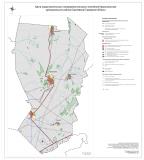 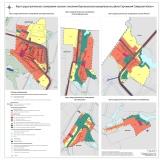 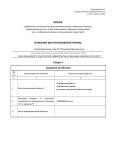 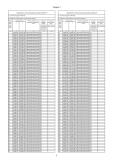 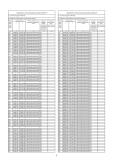 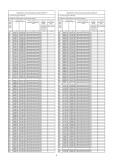 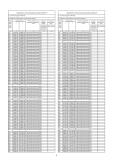 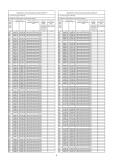 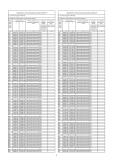 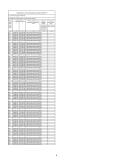 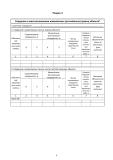 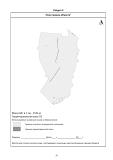 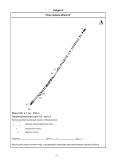 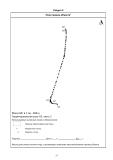 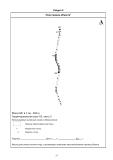 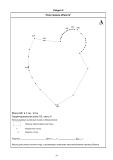 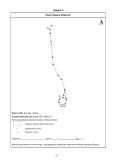 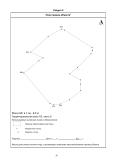 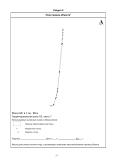 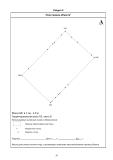 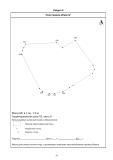 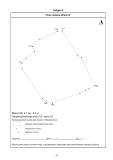 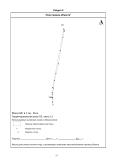 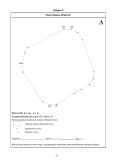 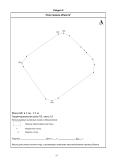 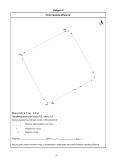 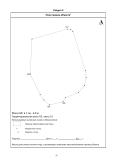 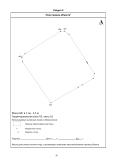 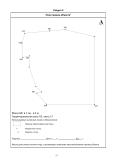 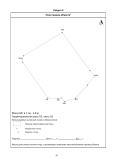 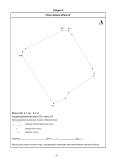 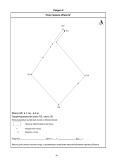 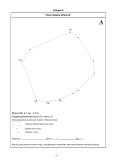 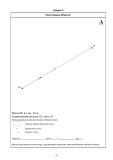 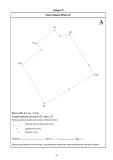 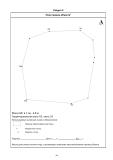 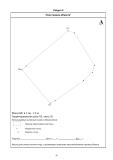 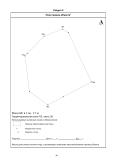 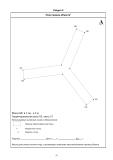 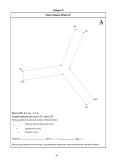 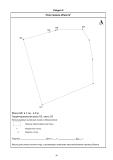 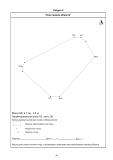 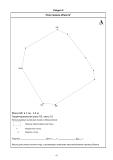 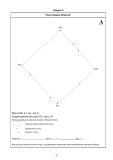 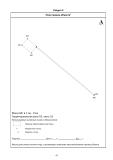 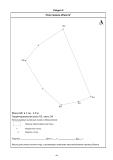 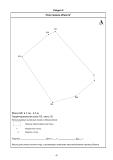 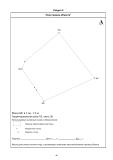 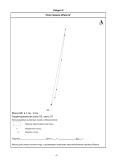 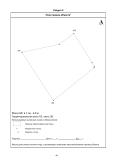 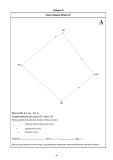 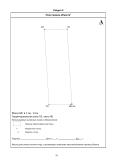 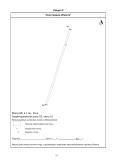 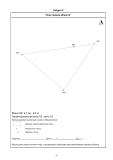 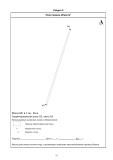 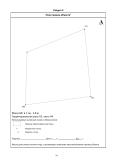 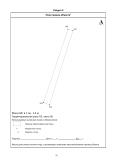 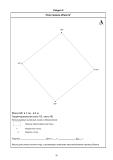 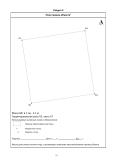 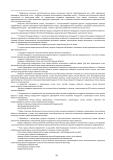 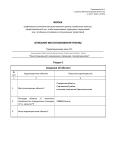 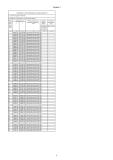 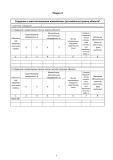 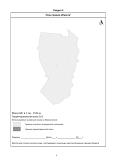 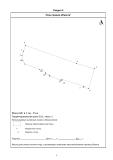 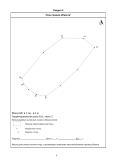 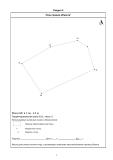 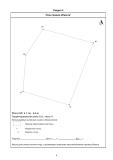 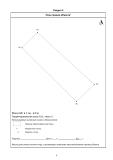 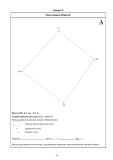 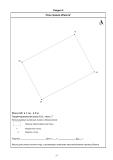 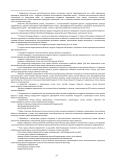 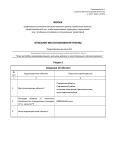 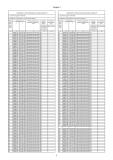 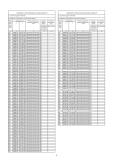 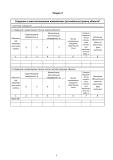 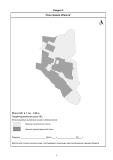 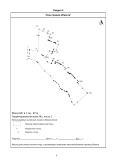 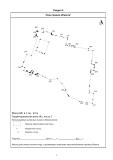 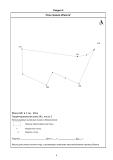 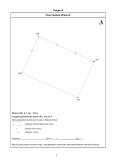 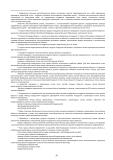 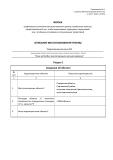 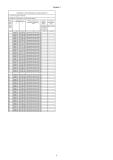 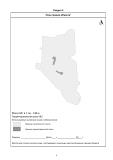 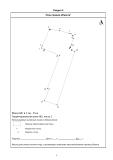 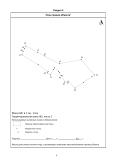 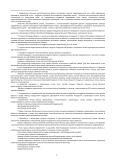 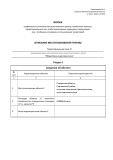 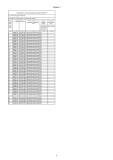 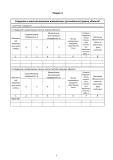 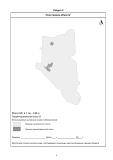 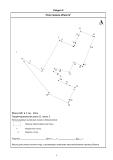 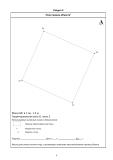 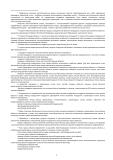 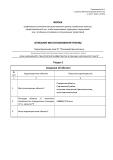 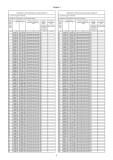 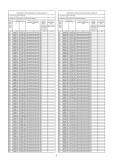 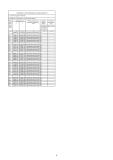 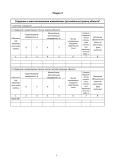 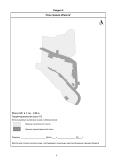 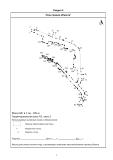 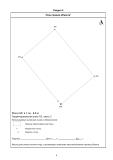 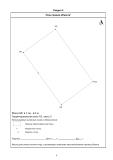 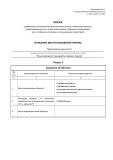 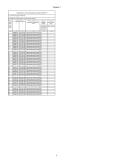 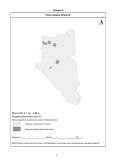 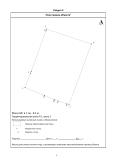 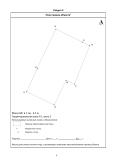 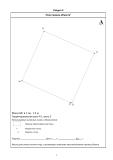 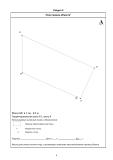 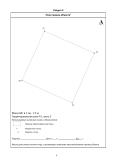 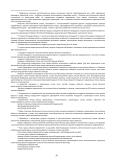 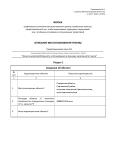 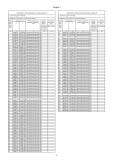 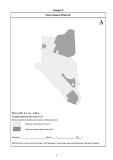 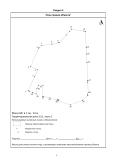 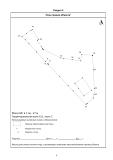 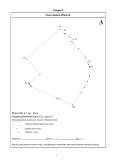 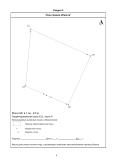 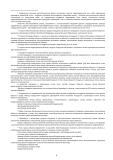 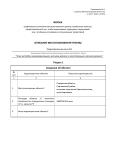 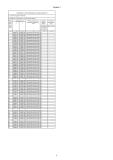 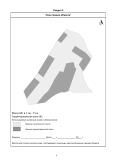 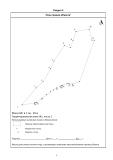 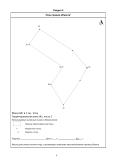 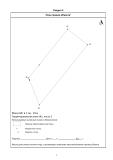 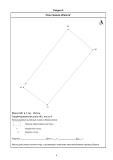 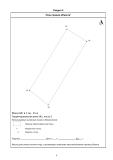 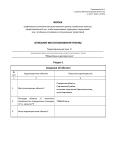 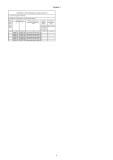 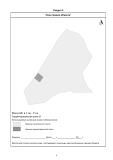 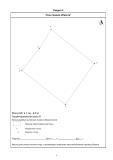 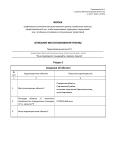 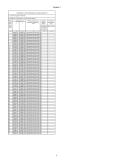 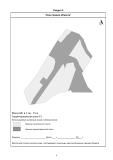 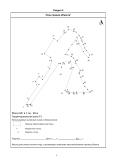 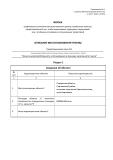 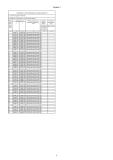 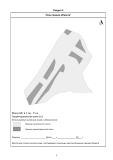 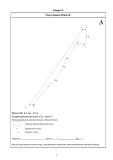 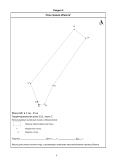 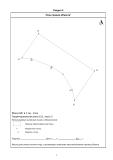 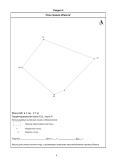 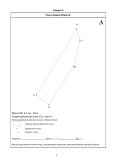 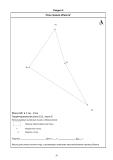 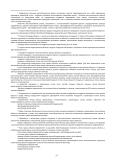 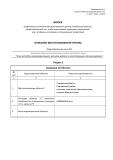 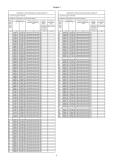 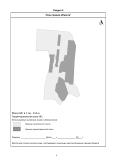 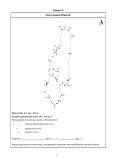 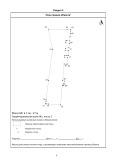 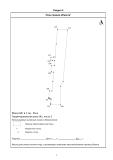 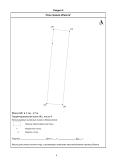 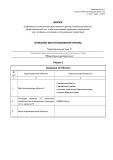 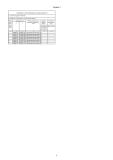 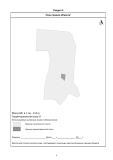 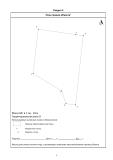 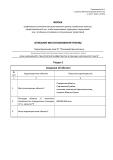 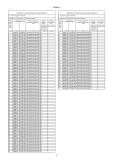 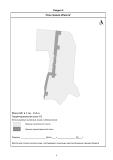 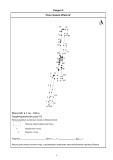 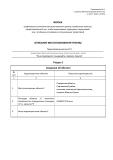 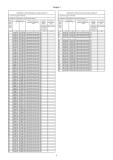 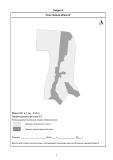 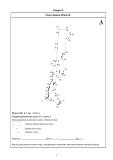 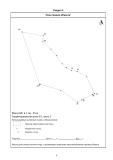 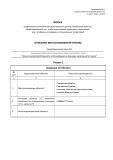 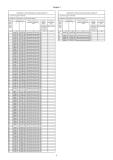 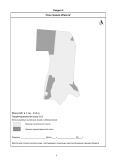 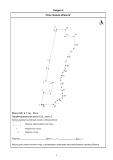 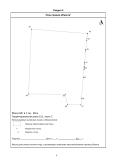 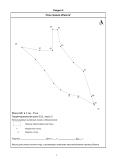 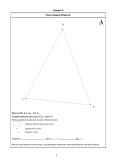 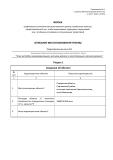 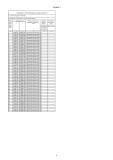 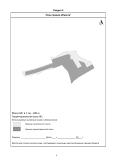 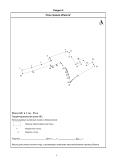 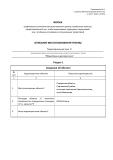 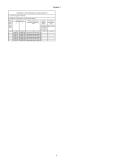 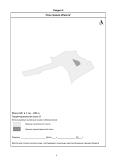 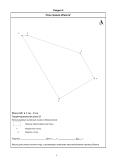 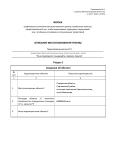 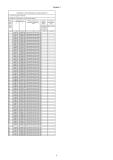 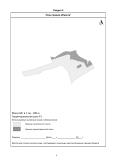 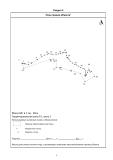 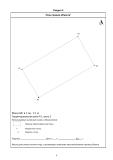 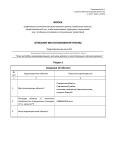 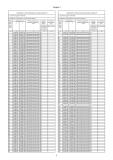 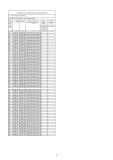 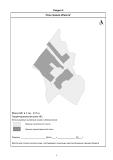 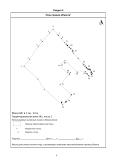 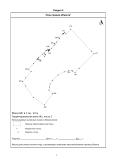 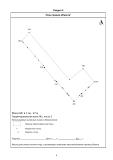 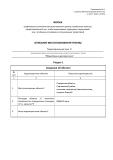 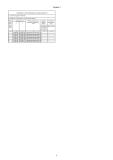 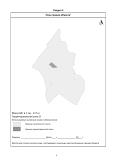 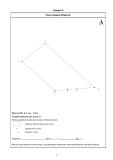 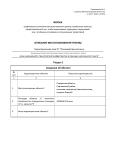 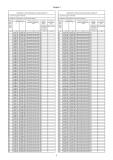 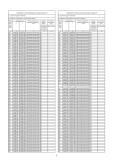 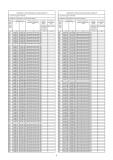 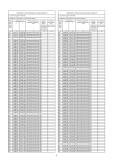 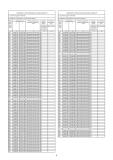 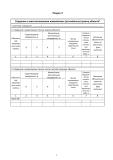 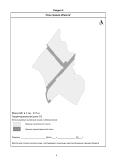 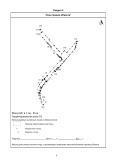 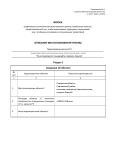 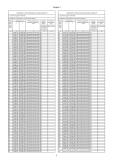 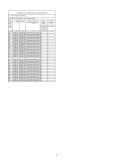 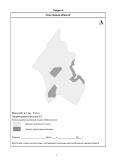 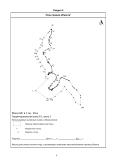 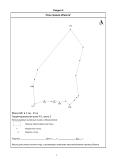 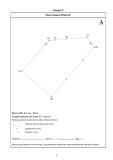 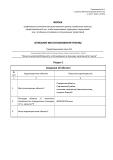 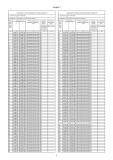 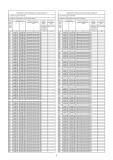 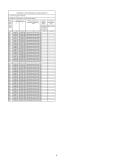 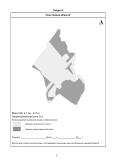 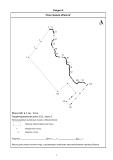 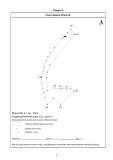 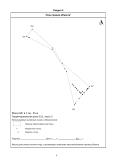 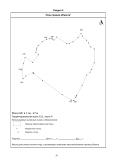 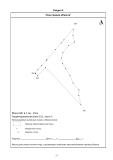 СОБРАНИЕ ПРЕДСТАВИТЕЛЕЙГОРОДСКОГО ПОСЕЛЕНИЯ СУХОДОЛМУНИЦИПАЛЬНОГО РАЙОНА СЕРГИЕВСКИЙСАМАРСКОЙ ОБЛАСТИРЕШЕНИЕот 30.09.2021 г.                                                                                                                                                                                                            №31О внесении изменений в Правила землепользования и застройки городского поселения Суходол муниципального района Сергиевский Самарской областиВ соответствии со статьей 33 Градостроительного кодекса Российской Федерации, пунктом 20 части 1 статьи 14 Федерального закона от 6 октября 2003 года № 131-ФЗ «Об общих принципах организации местного самоуправления в Российской Федерации», с учетом заключения о результатах публичных слушаний по проекту изменений в Правила землепользования и застройки городского поселения Суходол муниципального района Сергиевский Самарской области от 23.03.2021 г., Собрание представителей городского поселения Суходол муниципального района Сергиевский Самарской области решило:1. Внести следующие изменения в Правила землепользования и застройки городского поселения Суходол муниципального района Сергиевский Самарской области, утвержденные Собранием представителей городского поселения Суходол муниципального района Сергиевский Самарской области 20.12.2013 № 30:1.1. утвердить карту градостроительного зонирования городского поселения Суходол муниципального района Сергиевский Самарской области (1:5000) согласно приложению 1 к настоящему решению;1.2. изложить в новой редакции карту градостроительного зонирования городского поселения Суходол муниципального района Сергиевский Самарской области (1:25000) согласно приложению 2 к настоящему решению;1.3. признать утратившей силу карту градостроительного зонирования городского поселения Суходол муниципального района Сергиевский Самарской области (1:10000);1.4. изложить в новой редакции раздел II «Градостроительные регламенты» согласно приложению 3 к настоящему решению и раздел III «Карта градостроительного зонирования территории поселения», а также наименования указанных разделов изменить следующим образом: в разделе II указать наименование: «Карта градостроительного зонирования территории поселения», в разделе III указать наименование: «Градостроительные регламенты»1.5. дополнить приложением, содержащим сведения о границах территориальных зон, включая графическое описание местоположения границ территориальных зон, перечень координат характерных точек этих границ в системе координат, используемой для ведения Единого государственного реестра недвижимости, согласно приложению 4 к настоящему решению;2. Опубликовать настоящее решение в газете «Сергиевский вестник» и на официальном сайте Администрации городского поселения Суходол муниципального района Сергиевский Самарской области.3. Разместить настоящее решение и изменения в Правила землепользования и застройки  городского поселения Суходол муниципального района Сергиевский Самарской области во ФГИС ТП.4. Настоящее решение вступает в силу со дня его официального опубликования.Председатель Собрания представителейгородского поселения Суходолмуниципального района Сергиевский                        С.И. БарановГлава городского поселения Суходолмуниципального района Сергиевский                              В.В.СапрыкинУтвержденырешением собранием представителейгородского поселения Суходолмуниципального района Сергиевский Самарской области№ 30 от «20» декабря  2013 годаПРАВИЛА ЗЕМЛЕПОЛЬЗОВАНИЯ И ЗАСТРОЙКИ ГОРОДСКОГО ПОСЕЛЕНИЯ СУХОДОЛ МУНИЦИПАЛЬНОГО РАЙОНА СЕРГИЕВСКИЙ САМАРСКОЙ ОБЛАСТИ(в редакции решений Собрания представителей городского поселения   Суходол муниципального района Сергиевский Самарской области от 18.11.2015 № 11, от 22.02.2017 № 5, от 13.12.2017 № 32, от 30.09.2021 г. № 31)РАЗДЕЛ I. ПОРЯДОК ПРИМЕНЕНИЯ ПРАВИЛ ЗЕМЛЕПОЛЬЗОВАНИЯ И ЗАСТРОЙКИ ГОРОДСКОГО ПОСЕЛЕНИЯ СУХОДОЛ                                      МУНИЦИПАЛЬНОГО РАЙОНА СЕРГИЕВСКИЙ САМАРСКОЙ ОБЛАСТИ И ВНЕСЕНИЯ В НИХ ИЗМЕНЕНИЙГлава I.	Общие положения о землепользовании и застройке в городском поселении СуходолСтатья 1. Предмет Правил землепользования и застройки1. Настоящие Правила землепользования и застройки городского поселения Суходол муниципального района Сергиевский Самарской области (далее – Правила) в соответствии с Градостроительным кодексом Российской Федерации, Земельным кодексом Российской Федерации, Федеральным законом от 06 октября 2003 года № 131-ФЗ «Об общих принципах организации местного самоуправления в Российской Федерации», иными законами и нормативными правовыми актами Российской Федерации, законами и иными нормативными правовыми актами Самарской области, Уставом городского поселения Суходол муниципального района Сергиевский Самарской области, иными муниципальными правовыми актами городского поселения Суходол муниципального района Сергиевский Самарской области регулируют отношения по землепользованию и застройке в городском поселении Суходол муниципального района Сергиевский Самарской области (далее также – поселение).2.Правила разработаны в целях:1)создания условий для устойчивого развития территории поселения, сохранения окружающей природной среды и объектов культурного наследия;2)создания условий для планировки территории поселения;3)обеспечения прав и законных интересов физических и юридических лиц, в том числе правообладателей земельных участков и объектов капитального строительства, находящихся на территории поселения;4)создания условий для привлечения инвестиций, в том числе путем предоставления возможности выбора эффективных видов разрешенного использования земельных участков и объектов капитального строительства.Статья 2.Основные понятия, используемые в Правилах1.В целях применения Правил, используются следующие основные понятия:объект индивидуального жилищного строительства – отдельно стоящий жилой дом с количеством этажей не более чем три, предназначенный для проживания одной семьи. Понятия «объект индивидуального жилищного строительства» и «индивидуальный жилой дом» используются в Правилах как равнозначные;публичные слушания по вопросам градостроительной деятельности – форма участия населения поселения в решении вопросов местного значения, используемая в случаях, предусмотренных Градостроительным кодексом Российской Федерации, иными федеральными законами, и регламентированная Уставом поселения и Правилами.2.Иные термины и понятия используются в настоящих Правилах в значениях, установленных Градостроительным кодексом Российской Федерации и иными федеральными законами.Статья 3.Участники отношений по землепользованию и застройке в поселении 1.Участниками отношений по землепользованию и застройке в поселении являются:1)Российская Федерация;2)Самарская область;3)муниципальный район Сергиевский;4)городское поселение Суходол;5)физические и юридические лица.2.От имени Российской Федерации, Самарской области, муниципального района Сергиевский и поселения в отношениях по землепользованию и застройке в поселении выступают соответственно органы государственной власти Российской Федерации, органы государственной власти Самарской области, органы местного самоуправления муниципального района Сергиевский и органы местного самоуправления поселения в пределах своей компетенции.3. Участники отношений по землепользованию и застройке в поселении обязаны соблюдать Правила.Статья 4.Правовое регулирование отношений в сфере землепользования и застройки в поселении 1.Органы местного самоуправления поселения осуществляют правовое регулирование отношений в сфере землепользования и застройки в поселении в соответствии с Градостроительным кодексом Российской Федерации, Земельным кодексом Российской Федерации, иными федеральными законами и нормативными правовыми актами Российской Федерации, законами и иными нормативными правовыми актами Самарской области, Уставом поселения, Правилами и иными муниципальными правовыми актами.2.Регулирование вопросов землепользования и застройки в поселении осуществляется в соответствии с принципами эффективности, справедливости, публичности, открытости, прозрачности процедур предоставления земельных участков и осуществления иных действий по землепользованию и застройке.Статья 5.Полномочия Собрания представителей поселения в сфере регулирования землепользования и застройки в поселенииК полномочиям Собрания представителей поселения в сфере регулирования землепользования и застройки в поселении относятся:1)утверждение правил землепользования и застройки и генерального плана поселения, внесение в них изменений;2)определение порядка использования земельных участков, на которые действие градостроительных регламентов не распространяется или для которых градостроительные регламенты не устанавливаются, в случаях, предусмотренных федеральными законами;3)определение порядка организации и проведения публичных слушаний по вопросам градостроительной деятельности в поселении;4)определение состава, порядка подготовки и утверждения местных нормативов градостроительного проектирования, и их утверждение;5)определение в соответствии с Градостроительным кодексом Российской Федерации и законами Самарской области требований к составу и порядку деятельности комиссии по подготовке проекта правил землепользования и застройки поселения;6)определение в соответствии с Градостроительным кодексом Российской Федерации порядка подготовки документации по планировке территории, разрабатываемой на основании постановления Администрации поселения;7)определение в соответствии с Земельным кодексом Российской Федерации порядка принятия решений об установлении публичных сервитутов в отношении земельных участков, расположенных в границах поселения, для обеспечения интересов местного самоуправления или местного населения поселения, за исключением случаев, установленных федеральными законами;8)контроль за исполнением органами местного самоуправления и должностными лицами местного самоуправления поселения полномочий по решению вопросов местного значения в сфере землепользования и застройки;9)иные полномочия, отнесенные законодательством о градостроительной деятельности, земельным законодательством, Уставом поселения к компетенции Собрания представителей поселения.Статья 6. Полномочия Главы поселения и Администрации поселения в сфере регулирования землепользования и застройки в поселении1.К полномочиям Главы поселения в сфере землепользования и застройки относятся: 1)назначение и проведение публичных слушаний по вопросам градостроительной деятельности в поселении;2)контроль за исполнением органами местного самоуправления и должностными лицами местного самоуправления поселения полномочий по решению вопросов местного значения в сфере землепользования и застройки;3)иные полномочия, отнесенные законодательством о градостроительной деятельности, земельным законодательством, Уставом поселения, решениями Собрания представителей поселения к компетенции Главы поселения.2.Глава поселения издает постановления Главы поселения по вопросам, указанным в пункте 1 настоящей статьи.3.К полномочиям Администрации поселения в сфере землепользования и застройки относятся:1)подготовка проекта генерального плана поселения, а также проектов о внесении в генеральный план поселения изменений;2)проверка проекта Правил и проектов о внесении изменения в Правила, представленных Комиссией по подготовке проекта правил землепользования и застройки поселения, на соответствие требованиям технических регламентов и документам территориального планирования;3)обеспечение всем заинтересованным лицам возможности ознакомления с Правилами;4)обеспечение подготовки документации по планировке территории поселения, за исключением случаев, предусмотренных статьей 45 Градостроительного кодекса Российской Федерации, проверка указанной документации на соответствие требованиям, предусмотренным частью 10 статьи 45 Градостроительного кодекса Российской Федерации; 5)выдача разрешений на строительство объектов капитального строительства при осуществлении строительства, реконструкции объектов капитального строительства, расположенных на территории поселения, в пределах компетенции, предусмотренной статьей 51 Градостроительного кодекса Российской Федерации;6)выдача разрешений на ввод в эксплуатацию объектов капитального строительства при осуществлении строительства, реконструкции объектов капитального строительства, расположенных на территории поселения, за исключением случаев, когда в соответствии со статьей 55 Градостроительного кодекса Российской Федерации разрешение на строительство объекта капитального строительства выдано федеральным органом исполнительной власти, органом исполнительной власти Самарской области, органом местного самоуправления муниципального района Сергиевский или уполномоченной организацией, указанной в статье 55 Градостроительного кодекса Российской Федерации;7)проведение осмотра зданий, сооружений на предмет оценки их технического состояния и надлежащего технического обслуживания в соответствии с требованиями технических регламентов, предъявляемыми к конструктивным и другим характеристикам надежности и безопасности указанных объектов, требованиями проектной документации, выдача рекомендаций о мерах по устранению выявленных нарушений в случаях, предусмотренных Градостроительным кодексом Российской Федерации;8)организация проведения публичных слушаний по вопросам градостроительной деятельности, предусмотренным подпунктами 2, 3 и 6 пункта 2 статьи 29 Правил;9)организация работы по созданию инвалидам условий для беспрепятственного доступа к объектам социальной инфраструктуры на территории поселения, в пределах полномочий, установленных законодательством;10)контроль за соблюдением физическими и юридическими лицами Правил и иных муниципальных правовых актов в сфере землепользования и застройки в рамках муниципального земельного контроля в пределах своих полномочий;11)осуществление иных полномочий, которые в соответствии с законодательством о градостроительной деятельности, земельным законодательством, Уставом поселения, Правилами, решениями Собрания представителей поселения и постановлениями Администрации поселения не отнесены к компетенции иных органов местного самоуправления поселения или Комиссии по подготовке проекта правил землепользования и застройки поселения.4.Глава поселения издает постановления Администрации поселения по следующим вопросам землепользования и застройки поселения:1)о подготовке проекта генерального плана, а также о подготовке предложений о внесении в генеральный план изменений;2)о подготовке проекта Правил и о подготовке проектов решений о внесении изменений в Правила;3)об утверждении состава и порядка деятельности комиссии по подготовке проекта правил землепользования и застройки поселения;4)о предоставлении разрешений на условно разрешенный вид использования земельного участка или объекта капитального строительства;5)о предоставлении разрешений на отклонение от предельных параметров разрешенного строительства, реконструкции объектов капитального строительства; 6)о подготовке документации по планировке территории поселения в пределах компетенции, установленной статьей 45 Градостроительного кодекса Российской Федерации;7)об утверждении документации по планировке территории поселения в пределах компетенции, установленной статьей 45 Градостроительного кодекса Российской Федерации;8)о развитии застроенных территорий поселения;8.1) о комплексном развитии территории в границах территорий, предусмотренных пунктом 5 статьи 10 Правил;9)об установлении (отмене) публичных сервитутов в отношении земельных участков, расположенных в границах поселения, в случаях, если это необходимо для обеспечения интересов местного самоуправления или местного населения поселения;10)по иным вопросам, отнесенным к компетенции главы местной администрации поселения или местной администрации поселения законодательством о градостроительной деятельности и земельным законодательством;11)по иным вопросам, отнесенным к компетенции Администрации поселения Уставом поселения, Правилами, решениями Собрания представителей поселения.5.Уполномоченные органы и должностные лица Администрации поселения обеспечивают непосредственное осуществление полномочий Администрации поселения, предусмотренных Правилами.Статья 7.Комиссия по подготовке проекта правил землепользования и застройки поселения 1.Комиссия по подготовке проекта правил землепользования и застройки поселения (далее – Комиссия) является постоянно действующим коллегиальным совещательным органом при Главе поселения, образованным в целях подготовки проекта Правил и обеспечения соблюдения требований Правил, предъявляемых к землепользованию и застройке в поселении.2.Состав и порядок деятельности Комиссии утверждается постановлением Администрации поселения в соответствии с Градостроительным кодексом Российской Федерации, законами Самарской области и решениями Собрания представителей поселения.3.К полномочиям Комиссии относятся:1)обеспечение подготовки проекта Правил и проектов о внесении изменений в Правила;2)рассмотрение заявлений о предоставлении разрешений на условно разрешенный вид использования земельного участка или объекта капитального строительства и подготовка рекомендаций для Главы поселения;3)рассмотрение заявлений о предоставлении разрешений на отклонение от предельных параметров разрешенного строительства, реконструкции объектов капитального строительства и подготовка рекомендаций для Главы поселения;4)организация проведения публичных слушаний по вопросам градостроительной деятельности, предусмотренным подпунктами 1, 4, 5 пункта 2 статьи 29 Правил;5)рассмотрение предложений о внесении изменений в Правила, а также проектов муниципальных правовых актов, связанных с реализацией и применением настоящих Правил;6)иные полномочия, отнесенные к компетенции комиссии по подготовке проекта правил землепользования и застройки градостроительным законодательством, Правилами и Положением о Комиссии по подготовке проекта правил землепользования и застройки поселения, утвержденным постановлением Администрации поселения в соответствии с  законодательством о градостроительной деятельности и Правилами.Статья 8.Обеспечение социальной защиты инвалидов при осуществлении деятельности по землепользованию и  застройке 1.При осуществлении деятельности по землепользованию и застройке в поселении обязательно соблюдение установленных действующим законодательством мер, обеспечивающих инвалидам условия для преодоления, замещения (компенсации) ограничений жизнедеятельности и направленных на создание им равных с другими гражданами возможностей участия в жизни общества.2.Не допускаются проведение планировки и осуществление застройки, формирование жилых и рекреационных зон, разработка проектных решений на новое строительство и реконструкцию зданий, сооружений и их комплексов без приспособления указанных объектов для доступа к ним инвалидов и использования их инвалидами.3.В случае, когда существующие объекты капитального строительства невозможно полностью приспособить для нужд инвалидов, собственники таких объектов обязаны осуществлять меры, обеспечивающие удовлетворение минимальных потребностей инвалидов.4.Осуществление мер, указанных в пункте 3 настоящей статьи, должно производиться по согласованию с общественными объединениями инвалидов, действующими на территории поселения. 5.Администрация поселения в пределах компетенции, установленной федеральными законами, обеспечивает создание инвалидам (включая инвалидов, использующих кресла-коляски и собак-проводников) условий для беспрепятственного доступа к объектам социальной инфраструктуры (жилым, общественным и производственным зданиям, строениям и сооружениям, спортивным учреждениям, местам отдыха, культурно-зрелищным и другим учреждениям).Статья 9. Открытость и доступность информации о землепользовании и застройке 1.Правила, в том числе входящие в их состав градостроительные регламенты и карты, представляют собой общедоступную информацию для любых заинтересованных лиц, за исключением содержащихся в них сведений, отнесенных федеральными законами к категории ограниченного доступа.2.Правила подлежат опубликованию в порядке, установленном Уставом поселения для официального опубликования муниципальных правовых актов, и размещаются на официальном сайте поселения в сети «Интернет».3.Администрация поселения обеспечивает всем заинтересованным лицам возможность ознакомления с настоящими Правилами также путем:1) предоставления копий Правил в муниципальные библиотеки поселения;2)создания условий для ознакомления с настоящими Правилами в Администрации поселения.Глава II. Градостроительное зонирование территории поселенияСтатья 10.Зонирование территории поселения1. Правила устанавливают градостроительное зонирование территории поселения в целях определения территориальных зон и установления градостроительных регламентов.2. На карте градостроительного зонирования поселения устанавливаются границы территориальных зон, исходя из требования принадлежности каждого земельного участка только к одной территориальной зоне. Формирование одного земельного участка из нескольких земельных участков, расположенных в различных территориальных зонах, не допускается. Территориальные зоны, как правило, не устанавливаются применительно к одному земельному участку.3. Границы территориальных зон установлены по:1) линиям магистралей, улиц, проездов, разделяющим транспортные потоки противоположных направлений;2) красным линиям;3) границам земельных участков;4) границам населенных пунктов в пределах поселения;5) естественным границам природных объектов;6) иным границам.4. Правообладатели земельных участков и (или) иного недвижимого имущества обязаны соблюдать:1) градостроительный регламент, установленный Правилами применительно к территориальной зоне, в границах которой расположен земельный участок или иное недвижимое имущество;2) ограничения, установленные применительно к зонам с особыми условиями использования территорий, – в случаях, когда земельный участок или иное недвижимое имущество расположены в границах данных зон; 3) иные ограничения по использованию недвижимого имущества, установленные в соответствии с законодательством Российской Федерации (включая нормативные правовые акты об установлении публичных сервитутов);4) технические регламенты, нормативы градостроительного проектирования и иные обязательные требования, установленные в соответствии с законодательством Российской Федерации.5. В случае планирования на территории поселения деятельности по комплексному и устойчивому развитию территории границы таких территорий в обязательном порядке устанавливаются на карте градостроительного зонирования. Границы таких территорий устанавливаются по границам одной или нескольких территориальных зон и могут отображаться на отдельной карте.Статья 11.Градостроительные регламенты1. Для всех территориальных зон поселения Правилами устанавливаются градостроительные регламенты. 2. Градостроительный регламент определяет правовой режим земельных участков, равно как всего, что находится над и под поверхностью земельных участков и используется в процессе их застройки и последующей эксплуатации объектов капитального строительства.3. Действие градостроительного регламента распространяется в равной мере на все земельные участки и объекты капитального строительства в пределах границ территориальной зоны, обозначенной на карте градостроительного зонирования поселения, за исключением случаев, предусмотренных пунктом 4 настоящей статьи.4. Действие градостроительных регламентов не распространяется на земельные участки:1)в границах территорий памятников и ансамблей, включенных в единый государственный реестр объектов культурного наследия (памятников истории и культуры) народов Российской Федерации, а также в границах территорий памятников или ансамблей, которые являются вновь выявленными объектами культурного наследия и решения о режиме содержания, параметрах реставрации, консервации, воссоздания, ремонта и приспособлении которых принимаются в порядке, установленном законодательством Российской Федерации об охране объектов культурного наследия;2)в границах территорий общего пользования; 3)предоставленные для размещения линейных объектов и (или) занятые линейными объектами;4)предоставленные для добычи полезных ископаемых.5. Градостроительные регламенты не устанавливаются для земель лесного фонда, земель, покрытых поверхностными водами, земель запаса, земель особо охраняемых природных территорий (за исключением земель лечебно-оздоровительных местностей и курортов), сельскохозяйственных угодий в составе земель сельскохозяйственного назначения, земельных участков, расположенных в границах особых экономических зон.6. Использование земельных участков, указанных в пунктах 4 и 5 настоящей статьи, определяется уполномоченными федеральными органами исполнительной власти, уполномоченными органами исполнительной власти Самарской области или Собранием представителей поселения в соответствии с федеральными законами.7. Границы земель, указанных в пункте 5 настоящей статьи, устанавливаемые в соответствии с действующим законодательством и не отображенные на карте градостроительного зонирования поселения, включаются в Правила в соответствии с главой VII Правил после их утверждения в установленном действующим законодательством порядке. 8. В градостроительном регламенте в отношении земельных участков и объектов капитального строительства, расположенных в пределах соответствующей территориальной зоны, устанавливаются:1)виды разрешенного использования земельных участков и объектов капитального строительства;2)предельные (минимальные и (или) максимальные) размеры земельных участков и предельные параметры разрешенного строительства, реконструкции объектов капитального строительства;3)ограничения использования земельных участков и объектов капитального строительства, устанавливаемые в соответствии с законодательством Российской Федерации.4)расчетные показатели минимально допустимого уровня обеспеченности территории объектами коммунальной, транспортной, социальной инфраструктур и расчетные показатели максимально допустимого уровня территориальной доступности указанных объектов для населения в случае, если в границах территориальной зоны, применительно к которой устанавливается градостроительный регламент, предусматривается осуществление деятельности по комплексному и устойчивому развитию территории.9. Установленные Правилами градостроительные регламенты обязательны для исполнения всеми правообладателями земельных участков и объектов капитального строительства, а также органами государственной власти и органами местного самоуправления при принятии решений (рекомендаций, заключений) в области землепользования и застройки.10. При выявлении земельных участков, расположенных на территориях, отнесенных Правилами к различным территориальным зонам, Администрация поселения не позднее тридцати дней со дня получения соответствующей информации обязана направить в Комиссию предложение о внесении в Правила изменений, касающихся отнесения данных земельных участков к одной территориальной зоне. Комиссия обеспечивает внесение указанных изменений в Правила в соответствии с главой VII Правил.11. До внесения в Правила изменений, предусмотренных пунктом 10 настоящей статьи, земельные участки, расположенные на территориях, отнесенных Правилами к различным территориальным зонам, используются по выбору правообладателей таких земельных участков в соответствии с любым из градостроительных регламентов, установленных Правилами применительно к данным территориальным зонам.Статья 12.Зоны с особыми условиями использования территорий1. Зонами с особыми условиями использования территорий являются охранные, санитарно-защитные зоны, зоны охраны объектов культурного наследия (памятников истории и культуры) народов Российской Федерации, водоохранные зоны, зоны санитарной охраны источников питьевого и хозяйственно-бытового водоснабжения, зоны охраняемых объектов, иные зоны, устанавливаемые в соответствии с законодательством Российской Федерации. 2. Границы зон с особыми условиями использования территорий, границы территорий объектов культурного наследия отображены на карте градостроительного зонирования поселения в соответствии с законодательством Российской Федерации и могут не совпадать с границами территориальных зон. 3. Границы зон с особыми условиями использования территорий, границы территорий объектов культурного наследия, устанавливаемые в соответствии с действующим законодательством и не отображенные на  карте градостроительного зонирования поселения, включаются в Правила в соответствии с главой VII Правил после их утверждения в установленном действующим законодательством порядке. 4. Применительно к зонам с особыми условиями использования территорий градостроительные регламенты устанавливаются в соответствии с законодательством Российской Федерации.Статья 13.Разрешенное использование земельных участков и объектов капитального строительства1. Применительно к каждой территориальной зоне градостроительными регламентами устанавливаются виды разрешенного использования земельных участков и объектов капитального строительства.2. Разрешенное использование земельных участков и объектов капитального строительства может быть следующих видов:1)основные виды разрешенного использования;2)условно разрешенные виды использования;3)вспомогательные виды разрешенного использования (допускаются только в качестве дополнительных по отношению к основным видам разрешенного использования и условно разрешенным видам использования, и осуществляются совместно с ними).2.1. Установление основных видов разрешенного использования земельных участков и объектов капитального строительства является обязательным применительно к каждой территориальной зоне, в отношении которой устанавливается градостроительный регламент.3. Основные и вспомогательные виды разрешенного использования земельных участков и объектов капитального строительства выбираются правообладателями земельных участков и объектов капитального строительства самостоятельно без дополнительных разрешений и согласований, за исключением случаев, предусмотренных пунктом 4 настоящей статьи.4. Выбор основных и вспомогательных видов разрешенного использования земельных участков и объектов капитального строительства, правообладателями которых являются органы государственной власти, органы местного самоуправления, государственные и муниципальные учреждения, а также государственные и муниципальные унитарные предприятия, осуществляется в соответствии с действующим законодательством Российской Федерации.5. Инженерно-технические объекты, сооружения и коммуникации, обеспечивающие реализацию разрешенного использования недвижимого имущества в пределах отдельных земельных участков (объекты электро-, водо-, газоснабжения, водоотведения, телефонизации и т.д.) являются разрешенными применительно ко всем территориальным зонам, при условии соответствия техническим регламентам, строительным, санитарным, экологическим и противопожарным нормам и правилам, иным требованиям, предъявляемым законодательством Российской Федерации к указанным объектам.6. Инженерно-технические объекты и сооружения, предназначенные для обеспечения функционирования и нормальной эксплуатации недвижимого имущества в пределах территории одного или нескольких кварталов (других элементов планировочной структуры поселения), расположение которых требует отдельного земельного участка с установлением санитарно-защитных, иных защитных зон, являются объектами, для которых необходимо получение разрешений в порядке, предусмотренном статьей 15 Правил, за исключением случаев, если указанные объекты и сооружения не предусмотрены градостроительным регламентом соответствующей территориальной зоны в качестве основного вида разрешенного использования.7. Размещение нестационарных торговых объектов на земельных участках, в зданиях, строениях, сооружениях, находящихся в государственной собственности или муниципальной собственности, согласно Федеральному закону от 28 декабря 2009 года № 381-ФЗ «Об основах государственного регулирования торговой деятельности в Российской Федерации» осуществляется в соответствии со схемой размещения нестационарных торговых объектов, разрабатываемой и утверждаемой Администрацией поселения в порядке, установленном уполномоченным органом Самарской области.Статья 14.Изменение видов разрешенного использования земельных участков и объектов капитального строительства1. Изменение одного вида разрешенного использования земельных участков и объектов капитального строительства на другой вид такого использования осуществляется в соответствии с градостроительным регламентом при условии соблюдения требований технических регламентов. 2. Изменение одного вида разрешенного использования земельных участков и объектов капитального строительства на другой вид такого использования, отнесенный градостроительным регламентом к перечню основных или вспомогательных видов разрешенного использования земельных участков и объектов капитального строительства, осуществляется правообладателями земельных участков и объектов капитального строительства без дополнительных согласований и разрешений, за исключением случаев, предусмотренных пунктом 4 статьи 13 Правил.3. Изменение одного вида разрешенного использования земельных участков и объектов капитального строительства на другой вид такого использования, отнесенный градостроительным регламентом к перечню условно разрешенных видов использования земельных участков и объектов капитального строительства, осуществляется правообладателями земельных участков и объектов капитального строительства в порядке, предусмотренном статьей 15 Правил. 4. Изменение одного вида разрешенного использования земельных участков и объектов капитального строительства на другой вид такого использования, не предусмотренный градостроительным регламентом, осуществляется путем внесения изменений в Правила в порядке, предусмотренном главой VII Правил. 5. Решения об изменении одного вида разрешенного использования земельных участков и объектов капитального строительства, расположенных на землях, на которые действие градостроительных регламентов не распространяется или для которых градостроительные регламенты не устанавливаются, на другой вид такого использования принимаются в соответствии с федеральными законами.Статья 15.Предоставление разрешения на условно разрешенный вид использования земельного участка или объекта капитального строительства 1. Физическое или юридическое лицо, заинтересованное в предоставлении разрешения на условно разрешенный вид использования земельного участка или объекта капитального строительства (далее – разрешение на условно разрешенный вид использования) направляет заявление о предоставлении указанного разрешения в Комиссию. Порядок подачи заявления и предъявляемые к нему требования, порядок рассмотрения заявления Комиссией определяются статьей 32 Правил.2. Вопрос о предоставлении разрешения на условно разрешенный вид использования подлежит обсуждению на публичных слушаниях, проводимых в порядке, предусмотренном главой V Правил в соответствии с Градостроительным кодексом Российской Федерации. 3. На основании заключения о результатах публичных слушаний Комиссия в срок, не превышающий десяти дней со дня опубликования заключения, осуществляет подготовку рекомендаций о предоставлении разрешения на условно разрешенный вид использования или об отказе в предоставлении такого разрешения и направляет их Главе поселения. Рекомендации Комиссии должны учитывать результаты публичных слушаний и быть мотивированными.4. Глава поселения на основании рекомендаций Комиссии в течение  трех дней со дня поступления таких рекомендаций издает постановление Администрации поселения о предоставлении разрешения на условно разрешенный вид использования или об отказе в предоставлении такого разрешения с указанием причин принятого решения.5. Постановление Администрации поселения о предоставлении разрешения на условно разрешенный вид использования или об отказе в предоставлении такого разрешения подлежит опубликованию в порядке, установленном Уставом поселения для официального опубликования муниципальных правовых актов, и размещается на официальном сайте поселения в сети «Интернет».6. Копия постановления Администрации поселения, предусмотренного пунктом  5 настоящей статьи, направляется заявителю в трехдневный срок со дня издания.7. В случае если условно разрешенный вид использования земельного участка или объекта капитального строительства внесен в градостроительный регламент в порядке, установленном главой VII Правил, по инициативе правообладателя, заинтересованного в предоставлении разрешения на условно разрешенный вид использования, решение о предоставлении разрешения такому лицу на условно разрешенный вид использования принимается без проведения публичных слушаний.8. Постановление Администрации поселения о предоставлении разрешения на условно разрешенный вид использования или об отказе в предоставлении такого разрешения могут быть обжалованы в судебном порядке.Статья 16.Предельные размеры земельных участков и предельные параметры разрешенного строительства, реконструкции объектов капитального строительства1. Применительно к каждой территориальной зоне градостроительным регламентом в отношении земельных участков и объектов капитального строительства, расположенных в пределах соответствующей территориальной зоны, устанавливаются предельные (минимальные и (или) максимальные) размеры земельных участков и предельные параметры разрешенного строительства, реконструкции объектов капитального строительства, их сочетания.2. Предельные размеры земельных участков и предельные параметры разрешенного строительства, реконструкции объектов капитального строительства включают в себя:1)предельные (минимальные и (или) максимальные) размеры земельных участков, в том числе их площадь;2)минимальные отступы от границ земельных участков в целях определения мест допустимого размещения зданий, строений, сооружений, за пределами которых запрещено строительство зданий, строений, сооружений;3)предельное количество этажей или предельную высоту зданий, строений, сооружений;4)максимальный процент застройки в границах земельного участка, определяемый как отношение суммарной площади земельного участка, которая может быть застроена, ко всей площади земельного участка.3. В случае, если в градостроительном регламенте применительно к определенной территориальной зоне не устанавливаются предельные (минимальные и (или) максимальные) размеры земельных участков, в том числе их площадь, и (или) предусмотренные подпунктами 2 - 4 пункта 2 настоящей статьи Правил предельные параметры разрешенного строительства, реконструкции объектов капитального строительства, непосредственно в градостроительном регламенте применительно к этой территориальной зоне указывается, что такие предельные (минимальные и (или) максимальные) размеры земельных участков, предельные параметры разрешенного строительства, реконструкции объектов капитального строительства не подлежат установлению.4. Наряду с указанными в подпунктах 2 - 4 пункта 2 настоящей статьи предельными параметрами разрешенного строительства, реконструкции объектов капитального строительства в градостроительном регламенте могут быть установлены иные предельные параметры разрешенного строительства, реконструкции объектов капитального строительства.Статья 17.Отклонение от предельных параметров разрешенного строительства, реконструкции объектов капитального строительства1. Правообладатели земельных участков, размеры которых меньше установленных градостроительным регламентом минимальных размеров земельных участков, либо конфигурация, инженерно-геологические или иные характеристики которых неблагоприятны для застройки, вправе обратиться за разрешением на отклонение от предельных параметров разрешенного строительства, реконструкции объектов капитального строительства (далее – разрешение на отклонение) в Комиссию.2. Отклонение от предельных параметров разрешенного строительства, реконструкции объектов капитального строительства разрешается для отдельного земельного участка при соблюдении требований технических регламентов.3. Лицо, заинтересованное в получении разрешения на отклонение, направляет в Комиссию заявление о предоставлении такого разрешения. Порядок подачи заявления и предъявляемые к нему требования, порядок рассмотрения заявления Комиссией определяются статьей 32 Правил.4. Вопрос о предоставлении разрешения на отклонение подлежит обсуждению на публичных слушаниях, проводимых в порядке, предусмотренном главой V Правил в соответствии с Градостроительным кодексом Российской Федерации. 5. На основании заключения о результатах публичных слушаний Комиссия в срок, не превышающий десяти дней со дня опубликования заключения, осуществляет подготовку рекомендаций о предоставлении разрешения на отклонение или об отказе в предоставлении такого разрешения с указанием причин принятого решения и направляет указанные рекомендации Главе поселения.6. Глава поселения в течение семи дней со дня поступления рекомендаций Комиссии издает постановление Администрации поселения о предоставлении разрешения на отклонение или об отказе в предоставлении такого разрешения с указанием причин принятого решения.7. Копия постановления Администрации поселения, указанного в пункте 6 настоящей статьи, направляется заявителю в семидневный срок со дня издания.Статья 18. Использование земельных участков или объектов капитального строительства с нарушением требований градостроительных регламентов1. Не допускается использование земельных участков или объектов капитального строительства с нарушением требований градостроительных регламентов, за исключением случаев, установленных пунктом 2 настоящей статьи.2. В соответствии со статьей 36 Градостроительного кодекса Российской Федерации земельные участки или объекты капитального строительства, виды разрешенного использования, предельные (минимальные и (или) максимальные) размеры и предельные параметры которых не соответствуют градостроительному регламенту, могут использоваться без установления срока приведения их в соответствие с градостроительным регламентом, за исключением случаев, если использование таких земельных участков и объектов капитального строительства опасно для жизни или здоровья человека, для окружающей среды, объектов культурного наследия.3. Реконструкция указанных в пункте 2 настоящей статьи объектов капитального строительства может осуществляться только путем приведения таких объектов в соответствие с градостроительным регламентом или путем уменьшения их несоответствия предельным параметрам разрешенного строительства, реконструкции. Изменение видов разрешенного использования указанных земельных участков и объектов капитального строительства может осуществляться путем приведения их в соответствие с видами разрешенного использования земельных участков и объектов капитального строительства, установленными градостроительным регламентом.4. В случае, если использование указанных в пункте 2 настоящей статьи земельных участков и объектов капитального строительства продолжается и опасно для жизни или здоровья человека, для окружающей среды, объектов культурного наследия, в соответствии с федеральными законами может быть наложен запрет на использование таких земельных участков и объектов.Глава III. Планировка территории поселения                           Статья 19.Назначение документации по планировке территории поселения1. Подготовка документации по планировке территории осуществляется в целях обеспечения устойчивого развития территории поселения, в том числе выделения элементов планировочной структуры, установления границ земельных участков, установления границ зон планируемого размещения объектов капитального строительства.2. В соответствии с частями 2 и 3 статьи 41 Градостроительного кодекса Российской Федерации подготовка документации по планировке территории в целях размещения объектов капитального строительства является обязательной:1) применительно к территории, в границах которой предусматривается осуществление деятельности по комплексному и устойчивому развитию территории, в соответствии с пунктом 5 статьи 10 Правил;2) в случаях, установленных частью 3 статьи 41 Градостроительного кодекса Российской Федерации:а) необходимо изъятие земельных участков для государственных или муниципальных нужд в связи с размещением объекта капитального строительства федерального, регионального или местного значения; б) необходимы установление, изменение или отмена красных линий; в) необходимо образование земельных участков в случае, если в соответствии с земельным законодательством образование земельных участков осуществляется только в соответствии с проектом межевания территории; г) размещение объекта капитального строительства планируется на территориях двух и более муниципальных образований, имеющих общую границу (за исключением случая, если размещение такого объекта капитального строительства планируется осуществлять на землях или земельных участках, находящихся в государственной или муниципальной собственности, и для размещения такого объекта капитального строительства не требуются предоставление земельных участков, находящихся в государственной или муниципальной собственности, и установление сервитутов); д) планируются строительство, реконструкция линейного объекта (за исключением случая, если размещение линейного объекта планируется осуществлять на землях или земельных участках, находящихся в государственной или муниципальной собственности, и для размещения такого линейного объекта не требуются предоставление земельных участков, находящихся в государственной или муниципальной собственности, и установление сервитутов). Правительством Российской Федерации могут быть установлены иные случаи, при которых для строительства, реконструкции линейного объекта не требуется подготовка документации по планировке территории.Статья 20.Виды документации по планировке территории поселения1. Видами документации по планировке территории являются: 1) проект планировки территории; 2) проект межевания территории.2. Применительно к территории, в границах которой не предусматривается осуществление деятельности по комплексному и устойчивому развитию территории, а также не планируется размещение линейных объектов, допускается подготовка проекта межевания территории без подготовки проекта планировки территории в целях, предусмотренных частью 2 статьи 43 Градостроительного кодекса Российской Федерации:1) определения местоположения границ образуемых и изменяемых земельных участков;2) установления, изменения, отмены красных линий для застроенных территорий, в границах которых не планируется размещение новых объектов капитального строительства, а также для установления, изменения, отмены красных линий в связи с образованием и (или) изменением земельного участка, расположенного в границах территории, применительно к которой не предусматривается осуществление деятельности по комплексному и устойчивому развитию территории, при условии, что такие установление, изменение, отмена влекут за собой исключительно изменение границ территории общего пользования.3. Проект планировки территории является основой для подготовки проекта межевания территории, за исключением случаев, когда в соответствии с частью 2 статьи 43 Градостроительного кодекса Российской Федерации допускается подготовка проекта межевания территории без подготовки проекта планировки территории. Подготовка проекта межевания территории осуществляется в составе проекта планировки территории или в виде отдельного документа.4. Подготовка документации по планировке территории осуществляется в соответствии с требованиями, установленными Градостроительным кодексом Российской Федерации.Статья 21.Принятие решения о подготовке документации по планировке территории поселения1.  Решения о подготовке документации по планировке территории применительно к территории поселения принимаются Администрацией поселения, за исключением случаев, указанных в пунктах 2 и 3 настоящей статьи, по собственной инициативе Администрации поселения или по инициативе физических и (или) юридических лиц о подготовке документации по планировке территории.2. В случаях, установленных частями 2-4.2 и 5.2 статьи 45 Градостроительного кодекса Российской Федерации, решение о подготовке документации по планировке территории принимают уполномоченные федеральные органы исполнительной власти, органы исполнительной власти Самарской области, органы местного самоуправления муниципального района Сергиевский Самарской области.3. Решения о подготовке документации по планировке территории принимаются самостоятельно заинтересованными лицами, указанными в части 1.1 статьи 45 Градостроительного кодекса Российской Федерации:1) лицами, с которыми заключены договоры о развитии застроенной территории, договоры о комплексном освоении территории, в том числе в целях строительства жилья экономического класса, договоры о комплексном развитии территории по инициативе органа местного самоуправления;2) лицами, указанными в части 3 статьи 46.9 Градостроительного кодекса Российской Федерации;3) правообладателями существующих линейных объектов, подлежащих реконструкции, в случае подготовки документации по планировке территории в целях их реконструкции;4) субъектами естественных монополий, организациями коммунального комплекса в случае подготовки документации по планировке территории для размещения объектов федерального значения, объектов регионального значения, объектов местного значения.4. В соответствии с частью 7 статьи 45 Градостроительного кодекса Российской Федерации в случае принятия решения о подготовке документации по планировке территории поселения органами или лицами, указанными в пунктах 2 и 3 настоящей статьи, уведомление о принятом решении направляется Главе поселения не позднее десяти дней со дня принятия такого решения.5. Физические и (или) юридические лица, заинтересованные в проведении работ по планировке территории поселения, подают заявление о подготовке документации по планировке территории в Администрацию поселения лично или направляют заявление по почте заказным письмом с уведомлением о вручении. В указанном заявлении должны содержаться сведения, предусмотренные подпунктами 1-5 пункта10 настоящей статьи. 6. В случаях, предусмотренных пунктом 2 статьи 21.1 Правил, к заявлению о подготовке документации по планировке территории должен прилагаться проект задания на выполнение инженерных изысканий, необходимых в целях подготовки документации по планировке территории, составленный заявителем в соответствии с требованиями, предусмотренными постановлением Правительства Российской Федерации. В иных случаях, когда заявителем в соответствии с пунктом 3 статьи 21.1 Правил определена достаточность имеющихся инженерных изысканий для подготовки документации по планировке территории, в заявлении должны быть указаны сведения о проведенных инженерных изысканиях с приложением подтверждающих документов.7. В случае подготовки документации по планировке территории по инициативе Администрации поселения проект задания, предусмотренный пунктом 6 настоящей статьи, подготавливается уполномоченным должностным лицом Администрации поселения. 8. Уполномоченное должностное лицо Администрации поселения регистрирует и рассматривает заявления заинтересованных лиц, а также подготавливает для Главы поселения рекомендации о принятии решения о подготовке документации по планировке территории или об отказе в принятии решения о подготовке документации по планировке территории.9. В течение четырнадцати рабочих дней со дня представления заинтересованными лицами заявления, указанного в пункте 5 настоящей статьи, Глава поселения издает постановление Администрации поселения о подготовке документации по планировке территории либо об отказе в подготовке документации по планировке территории с указанием причин отказа.10. В постановлении Администрации поселения о подготовке документации по планировке территории должны содержаться следующие сведения:1) о границах территории, применительно к которой осуществляется планировка территории (в виде описания и соответствующей схемы);2) цели планировки территории (инвестиционно-строительные намерения заявителя);3) сроки подготовки документации по планировке территории;4) вид разрабатываемой документации по планировке территории;5) источник финансирования подготовки документации по планировке территории;6) срок подачи физическими и (или) юридическими лицами предложений, касающихся порядка, сроков подготовки и содержания документации по планировке территории;7) информация об утверждении задания на выполнение инженерных изысканий, необходимых в целях подготовки документации по планировке территории.11. Администрация поселения отказывает в принятии решения о подготовке документации по планировке территории по следующим основаниям:1) в случаях, предусмотренных пунктами 2 и 3 настоящей статьи;2) отсутствие в представленном заявлении физического или юридического лица сведений, указанных в пункте 5 настоящей статьи;3) несоответствие целей планировки территории (инвестиционно-строительных намерений заявителя) генеральному плану поселения, правилам землепользования и застройки поселения; 4) отсутствие в бюджете поселения средств на подготовку документации по планировке территории, указанной в заявлении физического или юридического лица о подготовке документации по планировке территории, при одновременном отсутствии в представленном в Администрацию поселения заявлении физического или юридического лица указания на намерение соответствующего лица обеспечить подготовку документации по планировке территории за свой счет;5) в иных случаях, установленных федеральными законами. 12. Постановление Администрации поселения о подготовке документации по планировке территории подлежит опубликованию в течение трех дней со дня издания в порядке, установленном Уставом поселения для официального опубликования муниципальных правовых актов, а также размещается на официальном сайте поселения в сети «Интернет».13. Постановление Администрации поселения об отказе в подготовке документации по планировке территории направляется заявителю не позднее трех дней со дня принятия, и может быть обжаловано в судебном порядке. Задание на выполнение инженерных изысканий, представленное заявителем в соответствии с пунктом 6 настоящей статьи, в указанном случае возвращается заявителю без утверждения.Статья 21.1 Инженерные изыскания для подготовки документации по планировке территории1. Подготовка документации по планировке территории осуществляется в соответствии с материалами и результатами инженерных изысканий. Виды инженерных изысканий, необходимых для подготовки документации по планировке территории, порядок их выполнения, а также случаи, при которых требуется их выполнение, устанавливаются Правительством Российской Федерации. 2. В соответствии с установленными постановлением Правительства Российской Федерации Правилами выполнения инженерных изысканий, необходимых для подготовки документации по планировке территории, выполнение инженерных изысканий осуществляется в следующих случаях:а) недостаточность материалов инженерных изысканий, размещенных в информационных системах обеспечения градостроительной деятельности, федеральной государственной информационной системе территориального планирования, государственном фонде материалов и данных инженерных изысканий, Едином государственном фонде данных о состоянии окружающей среды, ее загрязнении, схемах комплексного использования и охраны водных объектов и государственном водном реестре; б) невозможность использования ранее выполненных инженерных изысканий с учетом срока их давности, определенного в соответствии с законодательством Российской Федерации. 3. Достаточность материалов инженерных изысканий определяется уполномоченными в соответствии со статьей 45 Градостроительного кодекса Российской Федерации органами, физическими или юридическими лицами, по инициативе которых принимается решение о подготовке документации по планировке территории, либо лицом, принимающим решение о подготовке документации по планировке территории самостоятельно в соответствии с частью 1.1 статьи 45 Градостроительного кодекса Российской Федерации, до принятия решения о ее подготовке.Статья 22.Подготовка документации по планировке территории поселения1. Администрация поселения обеспечивает подготовку документации по планировке территории поселения за исключением случаев, когда в соответствии со статьей 45 Градостроительного кодекса Российской Федерации обеспечение подготовки документации по планировке территории осуществляется уполномоченными федеральным органом исполнительной власти, органом исполнительной власти Самарской области или лицами, указанными в части 1.1 статьи 45 Градостроительного кодекса Российской Федерации.2. В соответствии с частью 10 статьи 45 Градостроительного кодекса Российской Федерации подготовка документации по планировке территории осуществляется:1) на основании: документов территориального планирования; Правил (за исключением подготовки документации по планировке территории, предусматривающей размещение линейных объектов);2) в соответствии с: программами комплексного развития систем коммунальной инфраструктуры, программами комплексного развития транспортной инфраструктуры, программами комплексного развития социальной инфраструктуры; нормативами градостроительного проектирования; требованиями технических регламентов, сводов правил;3) с учетом: материалов и результатов инженерных изысканий, границ территорий объектов культурного наследия, включенных в единый государственный реестр объектов культурного наследия (памятников истории и культуры) народов Российской Федерации;границ территорий выявленных объектов культурного наследия; границ зон с особыми условиями использования территорий.3. Со дня опубликования постановления Администрации поселения о подготовке документации по планировке территории и не позднее срока, предусмотренного указанным постановлением, физические и (или) юридические лица вправе представить в Администрацию поселения предложения, касающиеся порядка, сроков подготовки и содержания документации по планировке территории.4. В срок не позднее пятнадцати рабочих дней со дня представления предложений заинтересованных лиц, предусмотренных пунктом 3 настоящей статьи, Администрация поселения рассматривает указанные предложения, подготавливает и направляет заявителям мотивированный ответ о возможности или невозможности их учета при подготовке документации о планировке территории. 5. Подготовка документации по планировке территории осуществляется Администрацией поселения самостоятельно либо привлекаемыми на основании муниципального контракта, заключенного в соответствии с законодательством Российской Федерации о контрактной системе в сфере закупок товаров, работ, услуг для обеспечения государственных и муниципальных нужд, иными лицами, за исключением случая, указанного в части 1.1 статьи 45 Градостроительного кодекса Российской Федерации. Подготовка документации по планировке территории, в том числе предусматривающей размещение объектов федерального значения, объектов регионального значения, объектов местного значения, может осуществляться физическими или юридическими лицами за счет их средств.6. Обязательному включению в муниципальный контракт о выполнении работ по подготовке документации по планировке территории подлежит условие об обязанности подрядчика доработать документацию по планировке территории с учетом результатов публичных слушаний, проведенных по проектам планировки территории и проектам межевания территории, подготовленным подрядчиком в составе документации по планировке территории. 7. Заинтересованные лица, указанные в части 1.1 статьи 45 Градостроительного кодекса Российской Федерации, осуществляют подготовку документации по планировке территории в соответствии с требованиями, указанными в части 10 статьи 45 Градостроительного кодекса Российской Федерации, и направляют ее для утверждения в Администрацию поселения.8. Администрация поселения в течение тридцати дней со дня получения осуществляет проверку документации по планировке территории на соответствие требованиям, предусмотренным частью 10 статьи 45 Градостроительного кодекса Российской Федерации.9. По результатам проверки представленной документации по планировке территории Администрация поселения принимает одно из следующих решений:1)о направлении документации по планировке территории Главе поселения;2)о направлении документации по планировке территории на доработку, с указанием выявленных недостатков. 10. В случае принятия Администрацией поселения решения, предусмотренного подпунктом 1 пункта 9 настоящей статьи, проект планировки территории и (или) проект межевания территории, подготовленные в составе документации по планировке территории, до их утверждения подлежат обязательному обсуждению на публичных слушаниях, проводимых в порядке, предусмотренном главой V Правил,  за исключением случаев, установленных частью 5.1 статьи 46 и частью 12 статьи 43 Градостроительного кодекса Российской Федерации. В случаях, предусмотренных частями 12.3, 12.4 статьи 45 Градостроительного кодекса Российской Федерации, документации по планировке направляется на согласование с уполномоченными органами государственной власти.11. В соответствии с частью 5.1 статьи 46 Градостроительного кодекса Российской Федерации публичные слушания по проекту планировки территории и проекту межевания территории не проводятся, если они подготовлены в отношении:1) территории, в границах которой в соответствии с правилами землепользования и застройки предусматривается осуществление деятельности по комплексному и устойчивому развитию территории;2) территории в границах земельного участка, предоставленного некоммерческой организации, созданной гражданами, для ведения садоводства, огородничества, дачного хозяйства или для ведения дачного хозяйства иному юридическому лицу;3) территории для размещения линейных объектов в границах земель лесного фонда.12. В соответствии с частью 12 статьи 43 Градостроительного кодекса Российской Федерации публичные слушания не проводятся в случае подготовки в виде отдельного документа проекта межевания территории, расположенной в границах элемента или элементов планировочной структуры, утвержденных проектом планировки территории, за исключением случая подготовки проекта межевания территории для установления, изменения, отмены красных линий в связи с образованием и (или) изменением земельного участка, расположенного в границах территории, в отношении которой не предусматривается осуществление деятельности по комплексному и устойчивому развитию территории, при условии, что такие установление, изменение красных линий влекут за собой изменение границ территории общего пользования.13. В соответствии с частью 10 статьи 46.9 Градостроительного кодекса Российской Федерации без проведения публичных слушаний утверждается документация по планировке территории, подлежащей комплексному развитию по инициативе правообладателей.14. Не позднее чем через пятнадцать дней со дня завершения публичных слушаний Администрация поселения направляет Главе поселения подготовленную документацию по планировке территории, протокол публичных слушаний по проекту планировки территории и (или) проекту межевания территории и заключение о результатах публичных слушаний.Статья 23.Утверждение документации по планировке территории поселения1. Глава поселения с учетом протокола публичных слушаний по проекту планировки территории, проекту межевания территории и заключения о результатах публичных слушаний в течение 14 рабочих дней со дня поступления указанной документации принимает в форме постановления Администрации поселения одно из следующих решений:1)об утверждении документации по планировке территории; 2)об отклонении документации по планировке территории и направлении ее в Администрацию поселения на доработку с учетом заключения о результатах публичны слушаний и протокола публичных слушаний.2. В соответствии с частью 13.1 статьи 46 Градостроительного кодекса Российской Федерации основанием для отклонения документации по планировке территории, подготовленной лицами, указанными в части 1.1 статьи 45 Градостроительного кодекса Российской Федерации, и направления ее на доработку является несоответствие такой документации требованиям, указанным в части 10 статьи 45 Градостроительного кодекса Российской Федерации. В иных случаях отклонение представленной такими лицами документации по планировке территории не допускается.3. Постановление Администрации поселения об утверждении документации по планировке территории и утвержденная им документация по планировке территории (проекты планировки территории и проекты межевания территории) в течение семи дней со дня издания подлежат опубликованию в порядке, установленном Уставом поселения для официального опубликования муниципальных правовых актов, и размещаются на официальном сайте поселения в сети «Интернет».4. В случае принятия Главой поселения решения об отклонении документации по планировке территории, указанная документация вместе с протоколом публичных слушаний и заключением о результатах публичных слушаний направляется Администрацией поселения на доработку. Разработчик дорабатывает документацию по планировке территории с учетом протокола публичных слушаний, заключения о результатах публичных слушаний и передает в Администрацию поселения.5. Не позднее пяти дней со дня получения от разработчика документации по планировке территории в соответствии с пунктом 4 настоящей статьи, Администрация поселения направляет Главе поселения доработанную с учетом протокола публичных слушаний и заключения о результатах публичных слушаний документацию по планировке территории, протокол публичных слушаний по проекту планировки территории и проекту межевания территории и заключение о результатах публичных слушаний.6. После доработки документации по планировке территории в порядке, установленном пунктом 4 настоящей статьи, Глава поселения принимает решение в соответствии с пунктом 1 настоящей статьи. 7. Внесение изменений в документацию по планировке территории допускается путем утверждения ее отдельных частей с соблюдением требований об обязательном опубликовании такой документации в порядке, установленном законодательством. В указанном случае согласование документации по планировке территории осуществляется применительно к утверждаемым частям.7.1. В случае внесения изменений в проект планировки территории, предусматривающий строительство, реконструкцию линейного объекта, в части изменения, связанного с увеличением или уменьшением не более чем на десять процентов площади зоны планируемого размещения линейного объекта и (или) иного объекта капитального строительства, входящего в состав линейного объекта, в связи с необходимостью уточнения границ зон планируемого размещения указанных объектов, не требуется направление изменений на согласование в соответствии с частями 12.7 и 12.12 статьи 45 Градостроительного Кодекса Российской Федерации при условии, что внесение изменений не повлияет на предусмотренные проектом планировки территории планировочные решения, а также на согласование в соответствии с частью 12.4 статьи 45 Градостроительного Кодекса Российской Федерации при условии, что внесение изменений не повлияет на предусмотренные проектом планировки территории планировочные решения и не приведет к необходимости изъятия земельных участков и (или) расположенных на них объектов недвижимого имущества для государственных или муниципальных нужд.Статья 24.Градостроительные планы земельных участков1. В целях обеспечения субъектов градостроительной деятельности информацией, необходимой для архитектурно-строительного проектирования, строительства, реконструкции объектов капитального строительства в границах земельного участка выдается градостроительный план земельного участка.2. Градостроительные планы земельных участков подготавливаются на основании документов территориального планирования и градостроительного зонирования, нормативов градостроительного проектирования, документации по планировке территории, сведений, содержащихся в государственном кадастре недвижимости, федеральной государственной информационной системе территориального планирования, информационной системе обеспечения градостроительной деятельности, а также технических условий подключения (технологического присоединения) объектов капитального строительства к сетям инженерно-технического обеспечения.3. В целях получения градостроительного плана земельного участка правообладатель земельного участка обращается с заявлением в Администрацию поселения. Заявление о выдаче градостроительного плана земельного участка может быть подано заявителем через многофункциональный центр. 4. Администрация поселения в течение двадцати рабочих дней после получения заявления, указанного в пункте 3 настоящей статьи, осуществляет подготовку, регистрацию градостроительного плана земельного участка и выдает его заявителю. Градостроительный план земельного участка выдается заявителю без взимания платы. 5. При подготовке градостроительного плана земельного участка Администрация поселения в течение семи дней с даты получения заявления о выдаче такого документа направляет в организации, осуществляющие эксплуатацию сетей инженерно-технического обеспечения, запрос о предоставлении технических условий для подключения (технологического присоединения) планируемого к строительству или реконструкции объекта капитального строительства к сетям инженерно-технического обеспечения.  6. Информация, указанная в градостроительном плане земельного участка, может быть использована для подготовки проектной документации, для получения разрешения на строительство в течение трех лет со дня его выдачи. По истечении этого срока использование информации, указанной в градостроительном плане земельного участка, в предусмотренных настоящим пунктом целях не допускается.Статья 25.Развитие застроенных территорий поселения1. Развитие застроенных территорий поселения осуществляется в границах элемента планировочной структуры (квартала, микрорайона) или его части (частей), в границах смежных элементов планировочной структуры или их частей.2. Решение о развитии застроенной территории принимается по инициативе органов государственной власти Самарской области, органов местного самоуправления поселения, физических или юридических лиц при наличии градостроительного регламента, а также местных нормативов градостроительного проектирования (при их отсутствии – утвержденных постановлением Администрации поселения расчетных показателей обеспечения такой территории объектами социального и коммунально-бытового назначения, объектами инженерной инфраструктуры) путем издания постановления Администрации поселения.3. Решение о развитии застроенной территории может быть принято в случаях, предусмотренных статьей 46.1 Градостроительного кодекса Российской Федерации.4. В постановлении Администрации поселения о развитии застроенной территории должны быть определены:1)местоположение и площадь застроенной территории, применительно к которой принято решение о развитии;2)перечень адресов зданий, строений, сооружений, подлежащих сносу, реконструкции;3)ориентировочные сроки развития застроенной территории.5. Развитие застроенных территорий осуществляется на основании договора о развитии застроенной территории в соответствии со статьей 46.2 Градостроительного кодекса Российской Федерации.Глава IV. Строительство и реконструкция объектов капитального строительстваСтатья 26.Основания осуществления строительства и реконструкции объектов капитального строительства1. Строительство и реконструкция объектов капитального строительства осуществляются на основании разрешения на строительство, за исключением случаев, предусмотренных пунктом 2 настоящей статьи.2. В соответствии с Градостроительным кодексом Российской Федерации выдача разрешения на строительство не требуется в случае:1)строительства гаража на земельном участке, предоставленном физическому лицу для целей, не связанных с осуществлением предпринимательской деятельности, или строительства на земельном участке, предоставленном для ведения садоводства, дачного хозяйства;2)строительства, реконструкции объектов, не являющихся объектами капитального строительства (киосков, навесов и других);3)строительства на земельном участке строений и сооружений вспомогательного использования;4)изменения объектов капитального строительства и (или) их частей, если такие изменения не затрагивают конструктивные и другие характеристики их надежности и безопасности и не превышают предельные параметры разрешенного строительства, реконструкции, установленные градостроительным регламентом;5)капитального ремонта объектов капитального строительства;6)в иных случаях, предусмотренных Градостроительным кодексом Российской Федерации и законодательством Самарской области о градостроительной деятельности.3. Лица, осуществляющие строительство и реконструкцию объектов капитального строительства, указанных в пункте 2 настоящей статьи, несут ответственность в соответствии с законодательством за последствия, которые могут возникнуть в результате осуществления таких действий.4. В целях получения разрешения на строительство или реконструкцию объектов капитального строительства застройщик обеспечивает:1)осуществление инженерных изысканий для подготовки проектной документации, строительства, реконструкции объектов капитального строительства;2)подготовку проектной документации, схемы планировочной организации земельного участка и получение технических условий (в случае, если функционирование проектируемого объекта капитального строительства невозможно обеспечить без подключения такого объекта к сетям инженерно-технического обеспечения); 3)прохождение экспертизы проектной документации объектов капитального строительства и результатов инженерных изысканий, за исключением случаев, предусмотренных статьей 49 Градостроительного кодекса Российской Федерации;4)прохождение государственной экологической экспертизы проектной документации объектов капитального строительства в случаях, предусмотренных статьей 49 Градостроительного кодекса Российской Федерации.Статья 27.Выдача разрешений на строительство1.Разрешение на строительство представляет собой документ, который подтверждает соответствие проектной документации требованиям, установленным градостроительным регламентом (за исключением случая, предусмотренного частью 1.1 статьи 51 Градостроительного кодекса Российской Федерации), проектом планировки территории и проектом межевания территории (за исключением случаев, если в соответствии с Кодексом подготовка проекта планировки территории и проекта межевания территории не требуется), при осуществлении строительства, реконструкции объекта капитального строительства, не являющегося линейным объектом, или требованиям, установленным проектом планировки территории и проектом межевания территории, при осуществлении строительства, реконструкции линейного объекта, а также допустимость размещения объекта капитального строительства на земельном участке в соответствии с разрешенным использованием такого земельного участка и ограничениями, установленными в соответствии с земельным и иным законодательством Российской Федерации. Разрешение на строительство дает застройщику право осуществлять строительство, реконструкцию объекта капитального строительства, за исключением случаев, предусмотренных Градостроительным кодексом Российской Федерации.1.1. В случае, если на земельный участок не распространяется действие градостроительного регламента или для земельного участка не устанавливается градостроительный регламент, разрешение на строительство подтверждает соответствие проектной документации установленным в соответствии с частью 7 статьи 36 Градостроительного кодекса Российской Федерации требованиям к назначению, параметрам и размещению объекта капитального строительства на указанном земельном участке.2. В границах поселения разрешение на строительство выдается Администрацией поселения за исключением случаев, когда в соответствии со статьей 51 Градостроительного кодекса Российской Федерации разрешение на строительство выдается уполномоченными федеральным органом исполнительной власти, органом исполнительной власти Самарской области, органом местного самоуправления муниципального района Сергиевский или уполномоченной организацией, указанной в пункте 3 части 5 статьи 51 Градостроительного кодекса Российской Федерации.3. В целях строительства, реконструкции объекта капитального строительства застройщик направляет в Администрацию поселения заявление о выдаче разрешения на строительство и документы, предусмотренные частью 7 статьи 51 Градостроительного кодекса Российской Федерации.  4. В целях строительства, реконструкции объекта индивидуального жилищного строительства застройщик направляет в Администрацию поселения заявление о выдаче разрешения на строительство и документы, предусмотренные частью 9 статьи 51 Градостроительного кодекса Российской Федерации.5. В случаях и в порядке, предусмотренных частями 7.1 и 9.1 статьи 51 Градостроительного кодекса Российской Федерации, отдельные документы, указанные в частях 7 и 9 статьи 51 Градостроительного кодекса Российской Федерации, запрашиваются Администрацией поселения в государственных органах, органах местного самоуправления и подведомственных государственным органам или органам местного самоуправления организациях, в распоряжении которых находятся указанные документы.6. Администрация поселения не может требовать от застройщика предоставления иных документов для получения разрешения на строительство, за исключением документов, указанных в частях 7 и 9 статьи 51 Градостроительного кодекса Российской Федерации. Указанные документы могут быть направлены в электронной форме.7. Администрация поселения в течение десяти дней со дня получения заявления о выдаче разрешения на строительство:1) проводит проверку наличия документов, прилагаемых к заявлению; необходимых для принятия решения о выдаче разрешения на строительство;2) проводит проверку соответствия проектной документации или схемы планировочной организации земельного участка с обозначением места размещения объекта индивидуального жилищного строительства требованиям к строительству, реконструкции объекта капитального строительства, установленным на дату выдачи представленного для получения разрешения на строительство градостроительного плана земельного участка, или в случае выдачи разрешения на строительство линейного объекта требованиям проекта планировки территории и проекта межевания территории, а также допустимости размещения объекта капитального строительства в соответствии с разрешенным использованием земельного участка и ограничениями, установленными в соответствии с земельным и иным законодательством Российской Федерации. В случае выдачи лицу разрешения на отклонение от предельных параметров разрешенного строительства, реконструкции проводится проверка проектной документации или указанной схемы планировочной организации земельного участка на соответствие требованиям, установленным в разрешении на отклонение от предельных параметров разрешенного строительства, реконструкции;3) выдает разрешение на строительство или отказывает в выдаче такого разрешения с указанием причин отказа. 8. По заявлению застройщика разрешение может быть выдано на отдельные этапы строительства, реконструкции.9. Основаниями для отказа в выдаче разрешения на строительство являются:1)отсутствие документов, предусмотренных частями 7 и 9 статьи 51 Градостроительного кодекса Российской Федерации;2)несоответствие представленных документов требованиям к строительству, реконструкции объекта капитального строительства, установленным на дату выдачи представленного для получения разрешения на строительство градостроительного плана земельного участка, или в случае выдачи разрешения на строительство линейного объекта требованиям проекта планировки территории и проекта межевания территории, а также разрешенному использованию земельного участка и (или) ограничениям, установленным в соответствии с земельным и иным законодательством Российской Федерации, требованиям, установленным в разрешении на отклонение от предельных параметров разрешенного строительства, реконструкции. 10. Неполучение или несвоевременное получение документов, запрошенных Администрацией поселения в соответствии с пунктом 5 настоящей статьи, не может являться основанием для отказа в выдаче разрешения на строительство.11. Отказ в выдаче разрешения на строительство может быть оспорен застройщиком в судебном порядке.12. Выдача разрешения на строительство осуществляется Администрацией поселения без взимания платы.13. Срок действия разрешения на строительство и основания его продления, основания и порядок принятия Администрацией поселения решений о прекращении действия разрешения на строительство и о внесении изменений в разрешение на строительство установлены статьей 51 Градостроительного кодекса Российской Федерации.Статья 28.Выдача разрешения на ввод объекта капитального строительства в эксплуатацию1. Разрешение на ввод объекта в эксплуатацию представляет собой документ, который удостоверяет выполнение строительства, реконструкции объекта капитального строительства в полном объеме в соответствии с разрешением на строительство, проектной документацией, а также соответствие построенного, реконструированного объекта капитального строительства требованиям к строительству, реконструкции объекта капитального строительства, установленным на дату выдачи представленного для получения разрешения на строительство градостроительного плана земельного участка, разрешенному использованию земельного участка или в случае строительства, реконструкции линейного объекта проекту планировки территории и проекту межевания территории, а также ограничениям, установленным в соответствии с земельным и иным законодательством Российской Федерации.2. Для ввода объекта в эксплуатацию застройщик обращается в Администрацию поселения, выдавшую разрешение на строительство, с заявлением о выдаче разрешения на ввод объекта в эксплуатацию. К заявлению о выдаче разрешения на ввод объекта в эксплуатацию прилагаются документы, предусмотренные частью 3 статьи 55 Градостроительного кодекса Российской Федерации.3. В случаях и в порядке, предусмотренных частями 3.2 и 3.3 статьи 55 Градостроительного кодекса Российской Федерации, отдельные документы, указанные в части 3 статьи 55 Градостроительного кодекса Российской Федерации, запрашиваются Администрацией поселения в государственных органах, органах местного самоуправления и подведомственных государственным органам или органам местного самоуправления организациях, в распоряжении которых находятся указанные документы.4. Администрация поселения для выдачи разрешения на ввод объекта в эксплуатацию может требовать только документы, указанные в частях 3 и 4 статьи 55 Градостроительного кодекса Российской Федерации. 5. Администрация поселения в течение десяти дней со дня поступления заявления о выдаче разрешения на ввод объекта в эксплуатацию обязана:1) обеспечить проверку наличия и правильности оформления документов, предусмотренных частью 3 статьи 55 Градостроительного кодекса Российской Федерации, осмотр объекта капитального строительства. В ходе осмотра построенного, реконструированного объекта капитального строительства осуществляется проверка соответствия такого объекта требованиям, указанным в разрешении на строительство, требованиям к строительству, реконструкции объекта капитального строительства, установленным на дату выдачи представленного для получения разрешения на строительство градостроительного плана земельного участка, или в случае строительства, реконструкции линейного объекта требованиям проекта планировки территории и проекта межевания территории, а также разрешенному использованию земельного участка, ограничениям, установленным в соответствии с земельным и иным законодательством Российской Федерации, требованиям проектной документации, в том числе требованиям энергетической эффективности и требованиям оснащенности объекта капитального строительства приборами учета используемых энергетических ресурсов, за исключением случаев осуществления строительства, реконструкции объекта индивидуального жилищного строительства;2) выдать заявителю разрешение на ввод объекта в эксплуатацию или отказать в выдаче такого разрешения с указанием причин отказа.6. В случае если при строительстве, реконструкции объекта капитального строительства осуществляется государственный строительный надзор, осмотр такого объекта Администрацией поселения не проводится.7. Основанием для отказа в выдаче разрешения на ввод объекта в эксплуатацию является:1) отсутствие документов, указанных в частях 3 и 4 статьи 55 Градостроительного кодекса Российской Федерации;2) несоответствие объекта капитального строительства требованиям к строительству, реконструкции объекта капитального строительства, установленным на дату выдачи представленного для получения разрешения на строительство градостроительного плана земельного участка, или в случае строительства, реконструкции, капитального ремонта линейного объекта требованиям проекта планировки территории и проекта межевания территории;3) несоответствие объекта капитального строительства требованиям, установленным в разрешении на строительство;4) несоответствие параметров построенного, реконструированного объекта капитального строительства проектной документации. Данное основание не применяется в отношении объектов индивидуального жилищного строительства;5) несоответствие объекта капитального строительства разрешенному использованию земельного участка и (или) ограничениям, установленным в соответствии с земельным и иным законодательством Российской Федерации на дату выдачи представленного для получения разрешения на строительство градостроительного плана земельного участка градостроительным регламентом.8. Неполучение (несвоевременное получение) документов, запрошенных в соответствии с частями 3.2 и 3.3 статьи 55 Градостроительного кодекса Российской Федерации, не может являться основанием для отказа в выдаче разрешения на ввод объекта в эксплуатацию.9. Основанием для отказа в выдаче разрешения на ввод объекта в эксплуатацию, кроме указанных в пункте 5 настоящей статьи оснований, является невыполнение застройщиком требований, предусмотренных частью 18 статьи 51 Градостроительного кодекса Российской Федерации. 10. Отказ в выдаче разрешения на ввод объекта в эксплуатацию может быть оспорен в судебном порядке.11. Эксплуатация зданий и сооружений осуществляется в порядке, предусмотренном главой 6.2 Градостроительного кодекса Российской Федерации.Глава V. Порядок организации и проведения публичных слушаний по вопросам градостроительной деятельности в поселенииСтатья 29.Общие положения об организации и проведении публичных слушаний по вопросам градостроительной деятельности в поселении1. Осуществление жителями поселения права на участие в публичных слушаниях по вопросам градостроительной деятельности основывается на принципах законности и добровольности такого участия.2. Публичные слушания проводятся в поселении по следующим вопросам градостроительной деятельности:1) проект правил землепользования и застройки, в том числе проект правил землепользования и застройки, подготовленный применительно к части территории поселения, проект изменений в Правила, в том числе, проект изменений в Правила в части внесения изменений в градостроительный регламент, установленный для конкретной территориальной зоны, за исключением случая, предусмотренного пунктом 3 статьи 49 Правил;2) проект генерального плана поселения, внесение изменений в генеральный план поселения;3) проект планировки территории поселения и (или) проект межевания территории поселения;4) предоставление разрешения на условно разрешенный вид использования земельного участка или объекта капитального строительства;5) предоставление разрешения на отклонение от предельных параметров разрешенного строительства, реконструкции объектов капитального строительства;6) по иным вопросам, установленным законодательством о градостроительной деятельности.3. Публичные слушания по вопросам градостроительной деятельности проводятся в порядке, утвержденном решением Собрания Представителей поселения, за исключением случаев, предусмотренных пунктами 11- 13 статьи 22 Правил.Статья 30.Особенности проведения публичных слушаний по проекту Правил, внесению изменений в Правила1. Глава поселения при получении от органа местного самоуправления проекта Правил, проекта изменений в Правила принимает решение о проведении публичных слушаний по такому проекту в срок не позднее чем через десять дней со дня получения такого проекта.2. Проект Правил, проект изменений в Правила подлежат опубликованию в порядке, установленном Уставом поселения для официального опубликования муниципальных правовых актов, и размещается на официальном сайте поселения в сети «Интернет» одновременно с опубликованием постановления Главы поселения о проведении публичных слушаний.  3. В случае если проект Правил, проект изменений в Правила были опубликованы в порядке, установленном Уставом поселения для официального опубликования муниципальных правовых актов, и размещены на официальном сайте поселения в сети «Интернет» позднее соответствующего опубликования и размещения постановления Главы поселения о проведении публичных слушаний, то срок проведения публичных слушаний исчисляется со дня опубликования проекта Правил, проекта изменений в Правила.4. В случае подготовки проекта Правил применительно к части территории поселения публичные слушания по проекту Правил проводятся с участием правообладателей земельных участков и (или) объектов капитального строительства, находящихся в границах указанной части территории поселения. 5. В случае подготовки изменений в Правила в части внесения изменений в градостроительный регламент, установленный для конкретной территориальной зоны, публичные слушания по внесению изменений в Правила проводятся в границах территориальной зоны, для которой установлен такой градостроительный регламент. Статья 31.Особенности проведения публичных слушаний по проекту планировки территории и (или) проекту межевания территории поселенияВ целях соблюдения права человека на благоприятные условия жизнедеятельности, прав и законных интересов правообладателей земельных участков и объектов капитального строительства публичные слушания по проекту планировки территории и проекту межевания территории проводятся с участием граждан, проживающих на территории, применительно к которой осуществляется подготовка проекта ее планировки и проекта ее межевания, правообладателей земельных участков и объектов капитального строительства, расположенных на указанной территории, лиц, законные интересы которых могут быть нарушены в связи с реализацией таких проектов.Статья 32.Особенности организации и проведения публичных слушаний по вопросу предоставления разрешения на условно разрешенный вид использования земельного участка или объекта капитального строительства, предоставления разрешения на отклонение от предельных параметров разрешенного строительства, реконструкции объектов капитального строительства1. Публичные слушания по вопросам о предоставлении разрешения на условно разрешенный вид использования земельного участка или объекта капитального строительства (далее также – условно разрешенный вид использования), о предоставлении разрешения на отклонение от предельных параметров разрешенного строительства, реконструкции объектов капитального строительства (далее также – отклонение от предельных параметров) назначаются постановлением Главы поселения на основании рекомендаций Комиссии.2. Заявление о предоставлении разрешения на условно разрешенный вид использования, на отклонение от предельных параметров направляется физическими и (или) юридическими лицами в Комиссию и должно содержать следующую информацию:1) фамилия, имя, отчество, место жительства заявителя, данные документа, удостоверяющего личность гражданина Российской Федерации, номер контактного телефона - в случае подачи заявления физическим лицом;2) фамилия, имя, отчество, место жительства заявителя, данные документа, удостоверяющего личность гражданина Российской Федерации, дата и государственный регистрационный номер записи о государственной регистрации индивидуального предпринимателя, идентификационный номер налогоплательщика, номер контактного телефона - в случае подачи заявления индивидуальным предпринимателем;3) полное наименование, организационно-правовая форма и место нахождения заявителя, дата и государственный регистрационный номер записи о государственной регистрации юридического лица, идентификационный номер налогоплательщика, номер контактного телефона и факса - в случае подачи заявления юридическим лицом;4) данные о земельном участке и объекте капитального строительства, для которых испрашивается условно разрешенный вид использования, отклонение от предельных параметров (адрес, кадастровый (условный) номер, площадь, высота и этажность объекта капитального строительства, сведения о сетях инженерно-технического обеспечения);5) сведения о правах заявителя и правоустанавливающих документах на земельный участок и объект капитального строительства, для которых испрашивается условно разрешенный вид использования, отклонение от предельных параметров;6) испрашиваемый заявителем условно разрешенный вид использования, испрашиваемое заявителем отклонение от предельных параметров;7) обоснование необходимости предоставления разрешения на условно разрешенный вид использования, в том числе сведения о планируемой деятельности и (или) объектах капитального строительства, которые планируется построить  или реконструировать;8) обоснование необходимости предоставления разрешения на отклонение от предельных параметров, в том числе описание характеристик земельного участка, неблагоприятных для застройки;9) подтверждение готовности нести расходы, связанные с организацией и проведением публичных слушаний.3. Форма заявления, предусмотренного пунктом 2 настоящей статьи, устанавливается постановлением Администрации поселения.4. К заявлению, предусмотренному пунктом 2 настоящей статьи, должны прилагаться следующие документы:1) копии документов, удостоверяющих личность заявителя - физического лица;2) выписка из единого государственного реестра индивидуальных предпринимателей - для индивидуальных предпринимателей или выписка из единого государственного реестра юридических лиц - для юридических лиц;3) кадастровый паспорт земельного участка и технический план объекта капитального строительства, для которых испрашивается условно разрешенный вид использования, отклонение от предельных параметров, либо нотариально заверенные копии указанных документов;4) копии правоустанавливающих документов, удостоверяющих права заявителя на земельный участок и объект капитального строительства, для которых испрашивается условно разрешенный вид использования, отклонение от предельных параметров;5) документы, подтверждающие обстоятельства, указанные в подпунктах 7 и 8 пункта 2 настоящей статьи (в свободной форме);6) доверенность – в случае подачи заявления представителем заявителя – физического лица, индивидуального предпринимателя, или представителем заявителя – юридического лица, если представитель заявителя не является в соответствии с выпиской из единого государственного реестра юридических лиц лицом, имеющим право действовать от имени юридического лица без доверенности.5. Заявление и документы, предусмотренные пунктами 2 и 4 настоящей статьи, подаются в Комиссию заявителем или его представителем лично либо направляется по почте заказным письмом с уведомлением о вручении. В последнем случае днем получения Комиссией заявления считается день вручения заказного письма.6. Комиссия рассматривает заявление о предоставлении разрешения на условно разрешенный вид использования, заявление о предоставлении разрешения на отклонение от предельных параметров в течение трех рабочих дней со дня поступления такого заявления.7. По результатам рассмотрения Комиссией заявления подготавливается заключение, содержащее одну из следующих рекомендаций:1) о проведении публичных слушаний;2) о невозможности проведения публичных слушаний.8. Заключение Комиссии с рекомендацией о невозможности назначения публичных слушаний может быть принято только при наличии одного или нескольких из следующих условий:1) заявление подано с нарушением требований, установленных пунктами 2-5 настоящей статьи;2) заявление содержит недостоверную информацию;3) у заявителя отсутствуют права на земельный участок и объект капитального строительства, для которых испрашивается условно разрешенный вид использования, отклонение от предельных параметров;4) испрашиваемое заявителем отклонение от предельных параметров нарушает требования технических регламентов.9. Глава поселения не позднее трех рабочих дней со дня получения заключения Комиссии, предусмотренного пунктом 7 настоящей статьи, издает постановление Главы поселения о проведении публичных слушаний или о невозможности проведения публичных слушаний.10. Копия постановления Главы поселения, предусмотренного пунктом 9 настоящей статьи, направляется заявителю не позднее пяти дней со дня издания.11. В случае издания постановления Главы поселения о невозможности проведения публичных слушаний по основаниям, указанным в подпунктах 1, 4 пункта 8 настоящей статьи, заявитель после устранения замечаний, явившихся основаниями невозможности проведения публичных слушаний, вправе подать повторное заявление.12. После издания постановления Главы поселения о проведении публичных слушаний Администрация поселения подготавливает предварительную смету расходов на организацию проведения публичных слушаний. Указанная смета утверждается заявителем и Главой поселения или уполномоченным им лицом.13. После утверждения предварительной сметы расходов заявитель должен перечислить утвержденную сметой денежную сумму на счет Администрации  поселения.14. В платежном поручении о перечислении денежных средств в графе «Наименование платежа» указывается соответственно: «За организацию и проведение публичных слушаний по вопросу о предоставлении разрешения на условно разрешенный вид использования согласно утвержденной смете» или «За организацию и проведение публичных слушаний по вопросу о предоставлении разрешения на отклонение от предельных параметров согласно утвержденной смете».15. После издания постановления Главы поселения о проведении публичных слушаний в срок не позднее десяти дней со дня  поступления заявления о предоставлении разрешения на условно разрешенный вид использования, заявления о предоставлении разрешения на отклонение от предельных параметров Комиссия направляет сообщения о проведении публичных слушаний: правообладателям земельных участков, имеющих общие границы с земельным участком, применительно к которому запрашивается данное разрешение; правообладателям объектов капитального строительства, расположенных на земельных участках, имеющих общие границы с земельным участком, применительно к которому запрашивается данное разрешение;правообладателям помещений, являющихся частью объекта капитального строительства, применительно к которому запрашивается данное разрешение.16. Указанные в пункте 15 настоящей статьи сообщения направляются по почте заказным письмом с уведомлением о вручении:1) на адрес места нахождения объекта капитального строительства - для правообладателей помещений, являющихся частью объекта капитального строительства, применительно к которому запрашивается разрешение на условно разрешенный вид использования, на отклонение от предельных параметров реконструкции;2) на адрес места нахождения объекта капитального строительства - для правообладателей объектов капитального строительства, расположенных на земельных участках, имеющих общие границы с земельным участком, применительно к которому запрашивается разрешение на условно разрешенный вид использования, на отклонение от предельных параметров разрешенного строительства;3) на адрес правообладателей земельных участков, установленный на основании данных государственного кадастра недвижимости, – для правообладателей земельных участков, имеющих общие границы с земельным участком, применительно к которому запрашивается разрешение на условно разрешенный вид использования, на отклонение от предельных параметров.17. В публичных слушаниях, проводимых в соответствии с настоящей статьей Правил, участвуют граждане, проживающие в пределах территориальной зоны, в границах которой расположен земельный участок или объект капитального строительства, применительно к которым испрашивается разрешение на условно разрешенный вид использования, на отклонение от предельных параметров.18. В случае если испрашиваемый условно разрешенный вид использования или испрашиваемое отклонение от предельных параметров может оказать негативное воздействие на окружающую среду, публичные слушания проводятся с участием правообладателей земельных участков и объектов капитального строительства, подверженных риску такого негативного воздействия.19. Определение перечня земельных участков и объектов капитального строительства, подверженных риску негативного воздействия в результате предоставления разрешения на условно разрешенный вид использования, предоставления разрешения на отклонение от предельных параметров осуществляется Комиссией.20. На основании заключения о результатах публичных слушаний по вопросу о предоставлении разрешения на условно разрешенный вид использования, на отклонение от предельных параметров Комиссия осуществляет подготовку рекомендаций о предоставлении разрешения на условно разрешенный вид использования, разрешения на отклонение от предельных параметров или об отказе в предоставлении таких разрешений с указанием причин принятого решения, и направляет их Главе поселения.Глава VI. Иные вопросы землепользования и застройки поселенияСтатья 33.Принципы формирования земельных участков в границах поселения После вступления в силу Правил в соответствии с Земельным кодексом Российской Федерации:1)не допускается образование земельных участков, если их образование приводит к невозможности разрешенного использования расположенных на таких земельных участках объектов недвижимости;2)не допускается раздел, перераспределение или выдел земельных участков, если сохраняемые в отношении образуемых земельных участков обременения (ограничения) не позволяют использовать указанные земельные участки в соответствии с разрешенным использованием;3)образование земельных участков не должно приводить к вклиниванию, вкрапливанию, изломанности границ, чересполосице, невозможности размещения объектов недвижимости и другим препятствующим рациональному использованию и охране земель недостаткам, а также нарушать требования, установленные Земельным кодексом Российской Федерации, другими федеральными законами.Статья 34.Возведение ограждений на земельных участках1.Правообладатель земельного участка имеет право возведения ограждения по периметру земельного участка.2.Технические характеристики возводимого ограждения земельного участка (высота ограждения, материал, используемый для возведения ограждения, иные характеристики) должны соответствовать требованиям, предъявляемым Правилами и действующим законодательством Российской Федерации, не нарушать права третьих лиц.3.В случае использования технических средств, предназначенных для усиления защитных свойств ограждения (например, колючая проволока, армированная колючая лента типа «Егоза», барьеры безопасности и иные технические средства подобного назначения), на ограждении должно размещаться предупреждение в виде таблички, информирующее об использовании таких технических средств.4.Требования, предусмотренные пунктами 2 и 3 настоящей статьи, применяются к возводимым ограждениям. Требования пункта 3 настоящей статьи применяются и в отношении ограждений, возведенных до вступления в силу Правил.Статья 35.Установление публичных сервитутов 1.Публичный сервитут в отношении земельных участков, расположенных в границах поселения, устанавливается законом или иным нормативным правовым актом Российской Федерации, нормативным правовым актом Самарской области, постановлением Администрации поселения в случаях, если это необходимо для обеспечения интересов государства, местного самоуправления или местного населения поселения, без изъятия земельных участков. 2.В соответствии со статьей 23 Земельного кодекса Российской Федерации могут устанавливаться публичные сервитуты для:1) прохода или проезда через земельный участок;2) использования земельного участка в целях ремонта коммунальных, инженерных, электрических и других линий и сетей, а также объектов транспортной инфраструктуры;3) размещения на земельном участке межевых и геодезических знаков и подъездов к ним;4) проведения дренажных работ на земельном участке;5) забора (изъятия) водных ресурсов из водных объектов и водопоя;6) прогона сельскохозяйственных животных через земельный участок;7) сенокошения, выпаса сельскохозяйственных животных в установленном порядке на земельных участках в сроки, продолжительность которых соответствует местным условиям и обычаям;8) использования земельного участка в целях охоты и рыболовства;9) временного пользования земельным участком в целях проведения изыскательских, исследовательских и других работ;10) свободного доступа к прибрежной полосе.3.Установление публичного сервитута производится с учетом результатов публичных слушаний, проводимых в соответствии с главой V Правил.4.В постановлении Администрации поселения об установлении публичного сервитута должны быть указаны:1)наименование и содержание публичного сервитута;2)описание границ земельного участка, в отношении которого устанавливается публичный сервитут;3)срок действия публичного сервитута (в случае установления публичного сервитута на определенный срок).4)иные сведения, связанные с установлением публичного сервитута.5.Публичный сервитут, установленный постановлением Администрации поселения, может быть прекращен в случае отсутствия общественных нужд, для которых он был установлен, путем издания постановления Администрации поселения об отмене сервитута.6.Порядок принятия решений об установлении публичных сервитутов в отношении земельных участков, расположенных в границах поселения, для обеспечения интересов местного самоуправления или местного населения регулируется решениями Собрания представителей поселения в соответствии с Земельным кодексом Российской Федерации и иными федеральными законами.6. Порядок, условия и случаи установления сервитутов в отношении земельных участков в границах полос отвода автомобильных дорог для прокладки, переноса, переустройства инженерных коммуникаций, их эксплуатации, а также для строительства, реконструкции, капитального ремонта объектов дорожного сервиса, их эксплуатации, размещения и эксплуатации рекламных конструкций устанавливаются Федеральным законом от 8 ноября 2007 года N 257-ФЗ «Об автомобильных дорогах и о дорожной деятельности в Российской Федерации и о внесении изменений в отдельные законодательные акты Российской Федерации».Статья 36. Использование территорий общего пользования. Красные линии1.Территории общего пользования поселения – территории, которыми беспрепятственно пользуется неограниченный круг лиц, включающие:1)территории, используемые в качестве путей сообщения (площади, улицы, переулки, проезды, дороги, набережные, береговые полосы водных объектов общего пользования);2)территории, используемые для отдыха и туризма (парки, лесопарки, скверы, сады, бульвары, водоемы, пляжи);3)территории, служащие для удовлетворения иных нужд жителей поселения.2.Существующие, планируемые (изменяемые, вновь образуемые) границы территорий общего пользования поселения и (или) границы территорий, занятых линейными объектами и (или) предназначенных для размещения линейных объектов, обозначаются красными линиями.3.В соответствии с Земельным кодексом Российской Федерации земельные участки общего пользования, занятые площадями, улицами, проездами, автомобильными дорогами, набережными, скверами, бульварами, водными объектами, пляжами и другими объектами, могут включаться в состав различных территориальных зон и не подлежат приватизации.4.Порядок использования территорий общего пользования, находящихся в муниципальной собственности поселения, устанавливается решениями Собрания представителей поселения.5.На территориях общего пользования поселения разрешается возведение объектов капитального строительства в соответствии с назначением этих земель, а также временных построек, киосков, навесов и других подобных построек без ущерба для назначения земель общего пользования.6.На территории существующих парков, скверов, бульваров, садов, набережных запрещается возведение объектов капитального строительства, за исключением гидротехнических сооружений, линейных объектов, иных инженерных сооружений, необходимых для функционирования данных территорий.7.Площадь застройки проектируемых парков, скверов, бульваров, садов, набережных объектами капитального строительства не должна превышать тридцати процентов от общей площади территории данных объектов, включая земельные участки, занятые усовершенствованными покрытиями.8.Запрещается размещение торговых павильонов, летних кафе, временных построек, киосков, навесов и других подобных построек на озелененных территориях, непосредственно занятых газонами, цветниками, кустарниками и деревьями в границах территорий общего пользования.9.Размещение некапитальных нестационарных сооружений в границах территорий общего пользования не должно мешать пешеходному движению, нарушать противопожарные требования, условия инсоляции территории и помещений, рядом с которыми они расположены, ухудшать визуальное восприятие среды населенного пункта и благоустройство территории и застройки. 10. Некапитальные нестационарные сооружения предприятий мелкорозничной торговли, бытового обслуживания и питания рекомендуется размещать на территориях пешеходных зон, в парках, садах, на бульварах. 11. Возможно размещение некапитальных нестационарных сооружений на тротуарах шириной более 3 м при условии, что фактическая интенсивность движения пешеходов в час «пик» в двух направлениях не превышает 700 пеш./час на одну полосу движения, равную 0,75 м.12. Не допускается размещение некапитальных нестационарных сооружений под козырьками вестибюлей, в арках зданий, на газонах, площадках (детских, отдыха, спортивных, транспортных стоянок), посадочных площадках городского пассажирского транспорта, в охранной зоне водопроводных и канализационных сетей, трубопроводов, а также ближе 10 метров от остановочных павильонов и технических сооружений метрополитена, 25 метров - от вентиляционных шахт, 20 метров - от окон жилых помещений, перед витринами торговых предприятий, 3 метра - от ствола дерева.13.Размещение туалетных кабин возможно на активно посещаемых территориях населенного пункта при отсутствии или недостаточной пропускной способности общественных туалетов: в местах проведения массовых мероприятий, при крупных объектах торговли и услуг, на территории объектов рекреации (парках, садах), в местах установки городских АЗС, на автостоянках, а также - при некапитальных нестационарных сооружениях питания. Не допускается размещение туалетных кабин на придомовой территории, при этом расстояние до жилых и общественных зданий должно быть не менее 20 метров. 14. При осуществлении землепользования и застройки на территории поселения необходимо строго соблюдать красные линии, установленные проектами планировки территории поселения.15.Установление, изменение, отмена красных линий осуществляется постановлением Администрации поселения об утверждении проекта планировки территории или внесения изменений в утвержденный проект планировки территории поселения в порядке, установленном Правилами. Установление, изменение, отмена красных линий осуществляется постановлением Администрации поселения об утверждении проекта межевания территории или внесения изменений в утвержденный проект межевания территории поселения в случаях, предусмотренных подпунктом 2 пункта 2 статьи 20 Правил.16.Реконструкция наземных объектов капитального строительства, расположенных в границах красных линий, строительство объектов капитального строительства, не отвечающих назначению территорий общего пользования, в том числе сооружение их отдельных частей и деталей (портики, лестницы и т.п.), в границах красных линий не допускается.17.В период эксплуатации объектов капитального строительства, расположенных в границах красных линий и не отвечающих назначению территорий общего пользования, разрешается по согласованию с Администрацией поселения производство текущего и капитального ремонта указанных объектов.18.Выступы за красные линии допускаются:1)в отношении балконов, эркеров, козырьков - не более 2 метров и не ниже 3,5 метра от уровня земли;2)в отношении ступеней, приямков, тамбуров и крылец - по согласованию с Администрацией поселения.   Статья 37. Контроль в сфере землепользования и застройки поселения1.Контроль в сфере землепользования и застройки поселения осуществляется:1) Собранием представителей поселения;2) Главой поселения;3) Администрацией поселения; 4) уполномоченными органами государственной власти.2.Уполномоченные органы государственной власти осуществляют контроль в сфере землепользования и застройки в случаях и в порядке, предусмотренных законодательством Российской Федерации. 3.Собрание представителей поселения осуществляет контроль за исполнением органами местного самоуправления и должностными лицами местного самоуправления поселения полномочий по решению вопросов местного значения в сфере землепользования и застройки.4.Глава поселения осуществляет контроль за соблюдением Администрацией поселения, Комиссией и должностными лицами местного самоуправления поселения земельного законодательства, законодательства о градостроительной деятельности, Правил и иных муниципальных правовых актов в сфере землепользования и застройки, а также за исполнением возложенных на них Правилами полномочий.5.Администрация поселения осуществляет контроль за соблюдением физическими и юридическими лицами Правил и иных муниципальных правовых актов в сфере землепользования и застройки в рамках муниципального земельного контроля в пределах своих полномочий.Глава VII. Внесение изменений в Правила землепользования и застройки поселения Статья 38.Основания для внесения изменений в Правила 1. Основаниями для рассмотрения Главой поселения вопроса о внесении изменений в Правила являются:1) несоответствие Правил генеральному плану поселения, возникшее в результате внесения в генеральный план поселения изменений;2) поступление предложений об изменении границ территориальных зон, изменении градостроительных регламентов.2. Предложения о внесении изменений в Правила в Комиссию направляются:1) федеральными органами исполнительной власти в случаях, если Правила могут воспрепятствовать функционированию, размещению объектов капитального строительства федерального значения;2) органами исполнительной власти Самарской области в случаях, если Правила могут воспрепятствовать функционированию, размещению объектов капитального строительства регионального значения;3) органами местного самоуправления муниципального района Сергиевский в случаях, если Правила могут препятствовать функционированию, размещению объектов капитального строительства местного значения;4) органами местного самоуправления поселения в случаях, если необходимо совершенствовать порядок регулирования землепользования и застройки на территории поселения;5) физическими или юридическими лицами в инициативном порядке либо в случаях, если в результате применения Правил земельные участки и объекты капитального строительства не используются эффективно, причиняется вред их правообладателям, снижается стоимость земельных участков и объектов капитального строительства, не реализуются права и законные интересы граждан и их объединений.3. В соответствии с частью 3.1 статьи 33 Градостроительного кодекса Российской Федерации в случае, если уполномоченным федеральным органом исполнительной власти, уполномоченным органом исполнительной власти Самарской области, уполномоченным органом местного самоуправления муниципального района Приволжский Главе поселения направлено требование о внесении изменений в Правила в целях обеспечения размещения на территории поселения, предусмотренных документами территориального планирования объектов федерального значения, объектов регионального значения, объектов местного значения муниципального района Приволжский Самарской области (за исключением линейных объектов), Глава поселения обеспечивает внесение изменений в Правила в течение тридцати дней со дня получения указанного требования. В целях внесения изменений в Правила в указанном случае проведение публичных слушаний не требуется.Статья 39.Порядок рассмотрения предложений и инициатив по внесению изменений в Правила1. Рассмотрение предложений о внесении изменений в Правила производится Комиссией в течение тридцати дней со дня их внесения.2. По результатам рассмотрения предложения по внесению изменений в Правила Комиссией принимается заключение, содержащее одну из следующих рекомендаций:1) о принятии предложения по внесению изменений в Правила и о внесении соответствующих изменений в Правила;2) об отклонении предложения по внесению изменений в Правила, с указанием причин отклонения.3. Комиссия направляет заключение, предусмотренное пунктом 2 настоящей статьи, Главе поселения, который в течение тридцати дней со дня получения такого заключения с учетом рекомендаций, содержащихся в заключении комиссии, издает постановление Администрации поселения о подготовке проекта решения Собрания представителей поселения о внесении изменений в Правила или об отклонении предложения о внесении изменений в Правила с указанием причин отклонения.4. Копия постановления Администрации поселения о подготовке проекта решения Собрания представителей поселения о внесении изменений в Правила или об отклонении предложения о внесении изменений в Правила направляется Администрацией поселения заявителям не позднее тридцати дней со дня получения Главой поселения заключения комиссии, предусмотренного пунктом 2 настоящей статьи.5. Подготовка проекта решения Собрания представителей поселения о внесении изменений в Правила осуществляется Комиссией в сроки, установленные постановлением Администрации поселения о подготовке проекта решения собрания представителей поселения о внесении изменений в Правила.6. Проект решения Собрания представителей поселения о внесении изменений в Правила подлежит обсуждению на публичных слушаниях, проводимых в порядке, установленном главой V Правил.7. Глава поселения не позднее десяти дней после представления ему проекта решения Собрания представителей поселения о внесении изменений в Правила, протокола публичных слушаний и заключения о результатах публичных слушаний принимает решение о направлении указанного проекта в Собрание представителей поселения или об отклонении проекта и о направлении его на доработку с указанием даты его повторного представления.8. Внесение изменений в Правила осуществляется путем принятия Собранием представителей поселения решения о внесении изменений в Правила.Глава VIII. Заключительные положенияСтатья 40. Порядок действия Правил во времени1.Правила, решения о внесении изменений в Правила подлежат опубликованию в порядке, установленном Уставом поселения для официального опубликования муниципальных нормативных правовых актов, и вступают в силу на следующий день после их официального опубликования (обнародования).2.Правила, решения о внесении изменений в Правила  не применяются к отношениям по землепользованию и застройке в поселении, в том числе к отношениям по архитектурно-строительному проектированию, строительству и реконструкции объектов капитального строительства, возникшим до вступления их в силу.3.Установленные Правилами градостроительные регламенты не являются препятствием для оформления в установленном законодательством порядке прав на объекты капитального строительства, построенные или реконструированные до вступления в силу Правил или решений о внесении изменений в Правила, в том числе без разрешения на строительство и (или) разрешения на ввод объекта в эксплуатацию, фактическое использование которых соответствовало градостроительным регламентам, действующим на момент завершения строительства или реконструкции данных объектов капитального строительства. 4.Принятые до вступления в силу Правил муниципальные правовые акты поселения по вопросам землепользования и застройки применяются в части, не противоречащей Правилам.5.Разрешения на строительство, реконструкцию объектов капитального строительства, выданные физическим и юридическим лицам до вступления в силу настоящих Правил, решений о внесении изменений в Правила являются действительными. Разрешения на ввод в эксплуатацию построенных или реконструированных на основе таких разрешений на строительство объектов капитального строительства выдаются в соответствии с действующими на момент выдачи разрешения на строительство градостроительными регламентами.  6.Градостроительные планы земельных участков, выданные до вступления в силу Правил, решений о внесении изменений в Правила, являются действительными.7.При выявлении земельных участков,  сведения о границах которых были внесены в земельный кадастр до вступления в силу Правил и расположенных на территориях, отнесенных Правилами к двум и более территориальным зонам, Администрация поселения не позднее тридцати дней со дня получения соответствующей информации направляет в Комиссию предложение о внесении в Правила изменений, касающихся отнесения данных земельных участков к одной территориальной зоне. Комиссия обеспечивает внесение указанных изменений в Правила в соответствии с главой V Правил.8.До внесения в Правила изменений, предусмотренных пунктом 7 настоящей статьи, земельные участки, расположенные на территориях, отнесенных Правилами к двум и более территориальным зонам, используются по выбору правообладателей таких земельных участков в соответствии с любым из градостроительных регламентов, установленных Правилами применительно к данным территориальным зонам.9.Не допускается предоставление гражданам и юридическим лицам земельных участков, находящихся в муниципальной собственности поселения и расположенных в границах двух и более различных территориальных зон, до внесения в Правила изменений, предусмотренных пунктом 7 настоящей статьи.10.Перечень видов разрешенного использования земельных участков и объектов капитального строительства для территориальной зоны «Ж8 Зона комплексной застройки» не применяется до вступления в силу постановления Администрации поселения об утверждении проектов планировки и межевания территории, находящейся в границах территориальной зоны «Ж8 Зона комплексной застройки». 11.До вступления в силу постановления Администрации поселения об утверждении проекта планировки и межевания территории, указанного в пункте 1 настоящей статьи, перечень видов разрешенного использования применяется только в целях разработки проектов планировки и межевания территории.12.Параметры разрешенного строительства, реконструкции объектов капитального строительства в границах территориальной зоны «Ж8 Зона комплексной застройки» обосновываются проектом планировки соответствующей территории. 13.На основании утвержденного проекта планировки территории в настоящие Правила вносятся изменения в целях корректировки предельных параметров разрешенного строительства, реконструкции объектов капитального строительства в территориальной зоне «Ж8 Зона комплексной застройки в отношении»  в отношении территории, для которой утвержден соответствующий проект планировки территории.14. Градостроительные регламенты территориальных зон инженерной и транспортной инфраструктур, зон специального назначения, производственных зон применяются к территориям, расположенным на карте градостроительного зонирования поселения за границами населенных пунктов:1) отнесенным к землям промышленности, энергетики, транспорта, связи, радиовещания, телевидения, информатики, землям для обеспечения космической деятельности, землям обороны, безопасности и землям иного специального назначения – со дня вступления в силу настоящих Правил;2) отнесенным к землям сельскохозяйственного назначения  – со дня осуществления государственного кадастрового учета земельных участков в связи с их переводом в категорию земель промышленности, энергетики, транспорта, связи, радиовещания, телевидения, информатики, земель для обеспечения космической деятельности, земель обороны, безопасности и земель иного специального назначения в соответствии с Федеральным законом Российской Федерации от 21 декабря 2004 года № 172-ФЗ «О переводе земель и земельных участков из одной категории в другую».15. Предельные (минимальные и (или) максимальные) размеры земельных участков, установленные Правилами, не применяются к земельным участкам:1)находящимся в государственной и муниципальной собственности, предоставляемым в собственность бесплатно гражданам, имеющим трех и более детей;2) находящимся в государственной и муниципальной собственности, предоставляемым бесплатно в собственность иным, не указанным в подпункте 1 настоящего пункта отдельным категориям граждан и (или) некоммерческим организациям, созданным гражданами, в случаях, предусмотренных федеральными законами, отдельным категориям граждан в случаях, предусмотренных законами Самарской области;3) находящимся в государственной и муниципальной собственности, предоставляемым гражданам для индивидуального жилищного строительства, личного подсобного хозяйства, садоводства, огородничества, дачного хозяйства, размер которых менее минимального размера земельного участка, установленного Правилами, при наличии общей границы с земельным участком, которым гражданин обладает на праве собственности или постоянного (бессрочного) пользования, или пожизненного наследуемого владения;4)учтенным в соответствии с Федеральным законом 24.07.2007 № 221-ФЗ «О государственном кадастре недвижимости» до вступления в силу Правил;5)права на которые возникли до дня вступления в силу Федерального закона 24.07.2007 № 221-ФЗ «О государственной регистрации прав на недвижимое имущество и сделок с ним» и не прекращены, государственный кадастровый учет которых не осуществлен, сведения о которых внесены в государственный кадастр недвижимости в качестве ранее учтенных.16. Предельные (минимальные и (или) максимальные) размеры земельных участков, указанных в подпунктах 1-2 пункта 15 настоящей статьи, устанавливаются законами Самарской области в соответствии с пунктом 2 статьи 39.19 Земельного кодекса Российской Федерации. 17. Размеры земельных участков, указанных в подпункте 3 пункта 15 настоящей статьи устанавливаются с учетом их фактической площади.18. Размеры земельных участков, указанных в подпунктах 4-5 пункта 15 настоящей статьи, устанавливаются в соответствии с данными государственного кадастра недвижимости.Утвержденырешением собранием представителей городского поселения Суходолмуниципального района Сергиевский  Самарской области№ 30 от «20» декабря  2013 года (в редакции решений Собрания представителей городского поселения   Суходол муниципального района Сергиевский Самарской области от 18.11.2015 № 11, от 22.02.2017 № 5, от 13.12.2017 № 32, от 30.09.2021 г. № 31 (Приложение № 3 к указанному решению)РАЗДЕЛ II. КАРТА ГРАДОСТРОИТЕЛЬНОГО ЗОНИРОВАНИЯ ТЕРРИТОРИИ ПОСЕЛЕНИЯГлава IX. Карта градостроительного зонирования территории поселенияСтатья 41. Карта градостроительного зонирования территории поселения1.Карта градостроительного зонирования территории поселения (далее – карта градостроительного зонирования) выполнена в масштабах 1:25 000 и 1:5 000.2.На карте градостроительного зонирования поселения установлены границы территориальных зон. Границы территориальных зон отвечают требованию принадлежности каждого земельного участка только к одной территориальной зоне, за исключением земельных участков, границы которых в соответствии с пунктом 7 статьи 11.9 Земельного кодекса Российской Федерации могут пересекать границы территориальных зон.3.На карте градостроительного зонирования поселения отображены: 1)границы населенных пунктов, входящих в состав поселения в соответствии в Генеральным планом городского поселения Суходол муниципального района Сергиевский Самарской области; 2)границы зон с особыми условиями использования территории в соответствии с данными Единого государственного реестра недвижимости;4.На карте градостроительного зонирования поселения не отображены границы территорий объектов культурного наследия в связи с их отсутствием.5.Границы зон с особыми условиями использования территорий, границы территорий объектов культурного наследия, устанавливаемые в соответствии с действующим законодательством и не отображенные на карте градостроительного зонирования территории поселения, после их утверждения в установленном действующим законодательством порядке, включаются в Правила в соответствии с частями 8-10 статьи 33 Градостроительного кодекса Российской Федерации.6.На карте градостроительного зонирования не установлены территории, в границах которых предусматривается осуществление деятельности по комплексному и устойчивому развитию территории, ввиду их отсутствия.7.Границы территориальных зон на карте градостроительного зонирования не устанавливаются для территорий, для которых в соответствии с частью 6 статьи 36 Градостроительного кодекса Российской Федерации градостроительные регламенты не устанавливаются. Использование земельных участков, для которых градостроительные регламенты не устанавливаются, определяется уполномоченными федеральными органами исполнительной власти, уполномоченными органами исполнительной власти субъектов Российской Федерации или уполномоченными органами местного самоуправления в соответствии с федеральными законами. Использование земель или земельных участков из состава земель лесного фонда, земель или земельных участков, расположенных в границах особо охраняемых природных территорий, определяется соответственно лесохозяйственным регламентом, положением об особо охраняемой природной территории в соответствии с лесным законодательством, законодательством об особо охраняемых природных территориях. Использование сельскохозяйственных угодий в составе земель сельскохозяйственного назначения осуществляется в соответствии со статьями 77, 79 Земельного кодекса Российской Федерации, Федеральным законом от 24.07.2002 № 101-ФЗ «Об обороте земель сельскохозяйственного назначения».8.Границы территориальных зон, расположенных за границами населенных пунктов, установлены с учетом  целевого назначения земель и их делением на категории.РАЗДЕЛ III. ГРАДОСТРОИТЕЛЬНЫЕ РЕГЛАМЕНТЫГлава X. Градостроительные регламентыСтатья 42. Перечень территориальных зон и их описаниеТерриториальные зоны, выделенные на карте градостроительного зонирования поселения, содержатся в таблице 1.Таблица 1Территориальный зоныСтатья 43 Требования к территориальным зонам, видам разрешенного использования в границах территориальных зон, предельным размерам земельных участков и предельным параметрам разрешенного строительства, реконструкции объектов капитального строительства1.Требования к градостроительным регламентам в части видов разрешенного использования в территориальных зонах приведены:для жилых, общественно-деловых и зон рекреационного назначения в статье 44;для производственных зон и зоны специального назначения в статье 45; для зон сельскохозяйственного использования в статье 46.2.Виды разрешенного использования земельных участков и объектов капитального строительства соответствуют приказу Росреестра от 10.11.2020 N П/0412 «Об утверждении классификатора видов разрешённого  использования земельных участков» (далее также – Классификатор ВРИ).  Коды (числовые обозначения) видов разрешенного использования, используемые в таблицах 2, 3, 4 равнозначны описанию видов разрешенного использования, перечисленных в Классификаторе ВРИ. 3.Разрешенное использование земельных участков и объектов капитального строительства в границах территориальных зон (далее также - ВРИ) в статьях 44-46 устанавливается следующих видов:1) основные виды разрешенного использования (ОВ),2) условно разрешенные виды использования (УВ),3) вспомогательные виды разрешенного использования, допустимы только в качестве дополнительных по отношению к основным видам разрешенного использования и условно разрешенным видам использования и осуществляемые совместно с ними.4.Применение вспомогательных видов разрешенного использования допускается при соблюдении следующих условий: 1) вспомогательный вид разрешенного использования не может реализовываться без реализации основного вида разрешенного использования и должен осуществляться только совместно с разрешенными основными и (или) условно разрешенными видами использования земельных участков или объектов капитального строительства; 2) в случае если выбранный вспомогательный вид разрешенного использования предусматривает размещение объектов капитального строительства, то их строительство может опережать во времени реализацию основных, условно-разрешенных видов разрешенного использования (но не может быть единственным фактическим использованием земельного участка или объекта капитального строительства).5.Виды разрешённого использования, для которых в статьях 44-46 указан знак  «-» для соответствующей зоны не устанавливаются. 6.Предельные (минимальные и (или) максимальные размеры земельных участков и предельные параметры разрешенного строительства, реконструкции объектов капитального строительства в жилых, общественно-деловых и рекреационных зонах установлены в статье 47. 7.Предельные (минимальные и (или) максимальные размеры земельных участков и предельные параметры разрешенного строительства, реконструкции объектов капитального строительства в производственных зонах, зонах инженерной и транспортной инфраструктур и зонах специального назначения установлены в статье 48. 8.Предельные (минимальные и (или) максимальные размеры земельных участков и предельные параметры разрешенного строительства, реконструкции объектов капитального строительства в зонах сельскохозяйственного использования установлены в статье 49. 9.Предельные (минимальные и (или) максимальные размеры земельных участков и предельные параметры разрешенного строительства, реконструкции объектов капитального строительства, для которых в статьях 37-49 указан знак  «-» для соответствующей зоны не устанавливаются.Статья 44. Виды разрешенного использования в жилых, общественно-деловой и рекреационных территориальных зонахСтатья 45. Виды разрешенного использования в производственных зонах, зоне инженерной и транспортной инфраструктур и зонах специального назначенияСтатья 46. Виды разрешенного использования в зонах сельскохозяйственного использованияСтатья 47. Предельные (минимальные и (или) максимальные) размеры земельных участков и предельные параметры разрешенного строительства, реконструкции объектов капитального строительства в жилой,  общественно-деловой и рекреационной зонеПримечания:при реконструкции объекта капитального строительства застройщик получает письменное согласие на проведение реконструкции от всех правообладателей объекта капитального строительства; допускается уменьшение минимальных отступов от зданий строений и хозяйственных построек до границ соседних земельных участков по взаимному согласию собственников земельных участков;допускается блокировка  жилых домов, а так же хозяйственных построек  на смежных приусадебных земельных участках по взаимному согласию владельцев земельных участков;в целях применения  настоящей статьи прочерк в колонке значения параметра означает, что данный параметр не подлежит установлению.Статья 48. Предельные (минимальные и (или) максимальные) размеры земельных участков и предельные параметры разрешенного строительства, реконструкции объектов капитального строительства в производственной зоне, зоне инженерной и транспортной инфраструктур и зоне специального назначенияСтатья 49. Предельные (минимальные и (или) максимальные) размеры земельных участков и предельные параметры разрешенного строительства, реконструкции объектов капитального строительства в зонах сельскохозяйственного использованияСтатья 50. Ограничение применения предельных размеров земельных участковПредельные (минимальные и (или) максимальные) размеры земельных участков, установленные Правилами не применяются к земельным участкам, находящимся в государственной или муниципальной собственности, на которых расположены здания, сооружения, предоставляемым в собственность или в аренду гражданам, юридическим лицам, являющимся собственникам соответствующих зданий, сооружений, в случаях, предусмотренных ст. 39.20 Земельного кодекса Российской Федерации. Размеры данных участков устанавливаются с учетом их фактической площади.Статья 51. Ограничения использования земельных участков и объектов капитального строительства, устанавливаемые в соответствии с законодательством Российской Федерации1. Ограничения использования земельных участков и объектов капитального строительства устанавливаются в зонах с особыми условиями использования территории, если сведения об указанных зонах внесены в Единый государственный реестр недвижимости в соответствии с требованиями Земельного кодекса Российской Федерации. 2. Использование земельных участков в границах зон с особыми условиями использования территории осуществляется в соответствии с требованиями Земельного кодекса Российской Федерации, положениями о соответствующих видах зон, решениями уполномоченных органов государственной власти, органов местного самоуправления об установлении соответствующей зоны с особыми условиями использования территории. Статья 52. Ограничения использования территорий в границах санитарно-защитных зон 1. Санитарно-защитные зоны устанавливаются в отношении действующих, планируемых к строительству, реконструируемых объектов капитального строительства, являющихся источниками химического, физического, биологического воздействия на среду обитания человека (далее - объекты), в случае формирования за контурами объектов химического, физического и (или) биологического воздействия, превышающего санитарно-эпидемиологические требования.2. Порядок установления санитарно-защитных зон и использования земельных участков, расположенных в границах санитарно-защитных зон установлен Постановлением Правительства РФ от 03.03.2018 N 222. В соответствии с пунктом указанного Порядка в границах санитарно-защитной зоны не допускается использование земельных участков в целях:а) размещения жилой застройки, объектов образовательного и медицинского назначения, спортивных сооружений открытого типа, организаций отдыха детей и их оздоровления, зон рекреационного назначения и для ведения садоводства;б) размещения объектов для производства и хранения лекарственных средств, объектов пищевых отраслей промышленности, оптовых складов продовольственного сырья и пищевой продукции, комплексов водопроводных сооружений для подготовки и хранения питьевой воды, использования земельных участков в целях производства, хранения и переработки сельскохозяйственной продукции, предназначенной для дальнейшего использования в качестве пищевой продукции, если химическое, физическое и (или) биологическое воздействие объекта, в отношении которого установлена санитарно-защитная зона, приведет к нарушению качества и безопасности таких средств, сырья, воды и продукции в соответствии с установленными к ним требованиями.Статья 53. Ограничения использования земельных участков и объектов капитального строительства на территории водоохранных зон и прибрежных защитных полос 1. Водоохранными зонами являются территории, которые примыкают к береговой линии морей, рек, ручьев, каналов, озер, водохранилищ и на которых устанавливается специальный режим осуществления хозяйственной и иной деятельности.2. Режим водоохранных зон устанавливается в соответствии с Водным кодексом Российской Федерации в целях предотвращения загрязнения, засорения, заиления указанных водных объектов и истощения их вод, а также сохранения среды обитания водных биологических ресурсов и других объектов животного и растительного мира.3. На территории водоохранных зон запрещается:1) использование сточных вод для удобрения почв;2) размещение кладбищ, скотомогильников, мест захоронения отходов производства и потребления, химических, взрывчатых, токсичных, отравляющих и ядовитых веществ, пунктов захоронения радиоактивных отходов;3) осуществление авиационных мер по борьбе с вредителями и болезнями растений;4) движение и стоянка автотранспортных средств (кроме специальных автотранспортных средств), за исключением их движения по дорогам и стоянки на дорогах и в специально оборудованных местах, имеющих твердое покрытие;5) размещение автозаправочных станций, складов горюче-смазочных материалов (за исключением случаев, если автозаправочные станции, склады горюче-смазочных материалов размещены на территориях портов, судостроительных и судоремонтных организаций, инфраструктуры внутренних водных путей, в том числе баз (сооружений) для стоянки маломерных судов, объектов органов федеральной службы безопасности), станций технического обслуживания, используемых для технического осмотра и ремонта транспортных средств, осуществление мойки транспортных средств;6) хранение пестицидов и агрохимикатов (за исключением хранения агрохимикатов в специализированных хранилищах на территориях морских портов за пределами границ прибрежных защитных полос), применение пестицидов и агрохимикатов;7) сброс сточных, в том числе дренажных, вод;8) разведка и добыча общераспространенных полезных ископаемых (за исключением случаев, если разведка и добыча общераспространенных полезных ископаемых осуществляются пользователями недр, осуществляющими разведку и добычу иных видов полезных ископаемых, в границах предоставленных им в соответствии с законодательством Российской Федерации о недрах горных отводов и (или) геологических отводов на основании утвержденного технического проекта в соответствии со статьей 19.1 Закона Российской Федерации от 21 февраля 1992 года № 2395-1 «О недрах»).4. В границах водоохранных зон устанавливаются прибрежные защитные полосы, на территориях которых вводятся дополнительные ограничения хозяйственной и иной деятельности.В границах прибрежных защитных полос, наряду с вышеперечисленными ограничениями, запрещается:1) распашка земель;2) размещение отвалов размываемых грунтов;3) выпас сельскохозяйственных животных и организация для них летних лагерей, ванн.За пределами территорий городов и других населенных пунктов ширина их прибрежной защитной полосы рек, ручьев, каналов, озер, водохранилищ устанавливаются от местоположения соответствующей береговой линии (границы водного объекта). 5. В границах водоохранных зон допускается проектирование, строительство, реконструкция, ввод в эксплуатацию, эксплуатация хозяйственных и иных объектов при условии оборудования таких объектов сооружениями, обеспечивающими охрану водных объектов от загрязнения, засорения и истощения вод в соответствии с водным законодательством и законодательством в области охраны окружающей среды.6. В отношении территорий ведения гражданами садоводства или огородничества для собственных нужд, размещенных в границах водоохранных зон и не оборудованных сооружениями для очистки сточных вод, до момента их оборудования такими сооружениями и (или) подключения к системам, указанным в пункте 1 части 16 Водного кодекса Российской Федерации, допускается применение приемников, изготовленных из водонепроницаемых материалов, предотвращающих поступление загрязняющих веществ, иных веществ и микроорганизмов в окружающую среду.7. В границах водоохранных зон допускаются проектирование, строительство, реконструкция, ввод в эксплуатацию, эксплуатация хозяйственных и иных объектов при условии оборудования таких объектов сооружениями, обеспечивающими охрану водных объектов от загрязнения, засорения, заиления и истощения вод в соответствии с водным законодательством и законодательством в области охраны окружающей среды. Выбор типа сооружения, обеспечивающего охрану водного объекта от загрязнения, засорения, заиления и истощения вод, осуществляется с учетом необходимости соблюдения установленных в соответствии с законодательством в области охраны окружающей среды нормативов допустимых сбросов загрязняющих веществ, иных веществ и микроорганизмов. В целях настоящей статьи под сооружениями, обеспечивающими охрану водных объектов от загрязнения, засорения, заиления и истощения вод, понимаются:1) централизованные системы водоотведения (канализации), централизованные ливневые системы водоотведения;2) сооружения и системы для отведения (сброса) сточных вод в централизованные системы водоотведения (в том числе дождевых, талых, инфильтрационных, поливомоечных и дренажных вод), если они предназначены для приема таких вод;3) локальные очистные сооружения для очистки сточных вод (в том числе дождевых, талых, инфильтрационных, поливомоечных и дренажных вод), обеспечивающие их очистку исходя из нормативов, установленных в соответствии с требованиями законодательства в области охраны окружающей среды и настоящего Кодекса;4) сооружения для сбора отходов производства и потребления, а также сооружения и системы для отведения (сброса) сточных вод (в том числе дождевых, талых, инфильтрационных, поливомоечных и дренажных вод) в приемники, изготовленные из водонепроницаемых материалов;5) сооружения, обеспечивающие защиту водных объектов и прилегающих к ним территорий от разливов нефти и нефтепродуктов и иного негативного воздействия на окружающую среду.8. Установление на местности границ водоохранных зон и границ прибрежных защитных полос водных объектов, в том числе посредством специальных информационных знаков, осуществляется в порядке, установленном Правительством Российской Федерации.Статья 54. Ограничения использования земельных участков и объектов капитального строительства в зонах охраны объектов культурного наследия1. Использование земельных участков и объектов капитального строительства, которые не являются объектами культурного наследия и расположены в пределах зон охраны объектов культурного наследия, расположенных на территории поселения, определяется:1) градостроительным регламентом, установленным настоящими Правилами применительно к территориальной зоне, в границах которой расположены земельные участки и объекты капитального строительства в соответствии с картой градостроительного зонирования поселения, с учетом ограничений, установленных настоящей статьей;2) ограничениями, установленными Федеральным законом от 25 июня 2002 года № 73-ФЗ «Об объектах культурного наследия (памятниках истории и культуры) народов Российской Федерации»;3) режимами использования земель и градостроительными регламентами, утвержденными на основании проекта зон охраны объекта культурного наследия в соответствии с частью  2 настоящей статьи.2. Границы зон охраны объекта культурного наследия (за исключением границ зон охраны особо ценных объектов культурного наследия народов Российской Федерации и объектов культурного наследия, включенных в Список всемирного наследия), режимы использования земель и градостроительные регламенты в границах данных зон утверждаются на основании проекта зон охраны объекта культурного наследия в отношении объектов культурного наследия федерального значения - органом государственной власти Самарской области по согласованию с федеральным органом охраны объектов культурного наследия, а в отношении объектов культурного наследия регионального значения и объектов культурного наследия местного (муниципального) значения - в порядке, установленном законами Самарской области.3. После утверждения в установленном порядке проектов зон охраны памятников истории и культуры, расположенных на территории поселения, в настоящую статью вносятся дополнения и изменения в части определенных указанным проектом ограничений по условиям охраны объектов культурного наследия, относящихся к использованию земельных участков и иного недвижимого имущества, которое не является объектом культурного наследия.4. В соответствии с Федеральным законом от 25 июня 2002 года № 73-ФЗ «Об объектах культурного наследия (памятниках истории и культуры) народов Российской Федерации» в целях обеспечения сохранности объектов культурного устанавливаются следующие ограничения:1) В исторической среде объекта культурного наследия на сопряженной с ним территории проектом зон охраны объекта культурного наследия устанавливаются зоны охраны объекта культурного наследия, включающие:а) охранную зону объекта культурного наследия;б) зону регулирования застройки и хозяйственной деятельности;в) зону охраняемого природного ландшафта.2) Охранная зона - объекта культурного наследия территория, в пределах которой в целях обеспечения сохранности объекта культурного наследия в его историческом ландшафтном окружении устанавливается особый режим использования земель и земельных участков, ограничивающий хозяйственную деятельность и запрещающий строительство, за исключением применения специальных мер, направленных на сохранение и регенерацию историко-градостроительной или природной среды объекта культурного наследия.Зона регулирования застройки и хозяйственной деятельности - территория, в пределах которой устанавливается режим использования земель и земельных участков, ограничивающий строительство и хозяйственную деятельность, определяются требования к реконструкции существующих зданий и сооружений.Зона охраняемого природного ландшафта - территория, в пределах которой устанавливается режим использования земель и земельных участков, запрещающий или ограничивающий хозяйственную деятельность, строительство и реконструкцию существующих зданий и сооружений в целях сохранения (регенерации) природного ландшафта, включая долины рек, водоемы, леса и открытые пространства, связанные композиционно с объектами культурного наследия.3) Запрещаются проектирование и проведение землеустроительных, земляных, строительных, мелиоративных, хозяйственных и иных работ на территории памятника или ансамбля, за исключением работ по сохранению данного памятника или ансамбля и (или) их территорий, а также хозяйственной деятельности, не нарушающей целостности памятника или ансамбля и не создающей угрозы их повреждения, разрушения или уничтожения.4) Проектирование и проведение работ по сохранению памятника или ансамбля и (или) их территорий осуществляются:в отношении объектов культурного наследия федерального значения - по согласованию с федеральным органом охраны объектов культурного наследия либо в порядке, определяемом соглашением о передаче полномочий между федеральным органом охраны объектов культурного наследия и органом исполнительной власти Самарской области, уполномоченным в области охраны объектов культурного наследия; с 1 января 2015 года - по согласованию с органом исполнительной власти, осуществляющим функции в области охраны объектов культурного наследия в соответствии с разграничением полномочий, предусмотренным Федеральным законом от 25 июня 2002 года № 73-ФЗ «Об объектах культурного наследия (памятниках истории и культуры) народов Российской Федерации»;в отношении объектов культурного наследия регионального значения и объектов культурного наследия местного (муниципального) значения, выявленных объектов культурного наследия - в соответствии с законами Самарской области.5) Характер использования территории достопримечательного места, ограничения на использование данной территории и требования к хозяйственной деятельности, проектированию и строительству на территории достопримечательного места определяются федеральным органом охраны объектов культурного наследия в отношении объектов культурного наследия федерального значения и органом исполнительной власти Самарской области, уполномоченным в области охраны объектов культурного наследия, - в отношении объектов культурного наследия регионального значения, и объектов культурного наследия местного (муниципального) значения, и вносятся в настоящие Правила.6) Проектирование и проведение землеустроительных, земляных, строительных, мелиоративных, хозяйственных и иных работ осуществляются при отсутствии на данной территории объектов культурного наследия, включенных в реестр выявленных объектов культурного наследия, либо при обеспечении заказчиком работ указанных в пункте 8 части 4 настоящей статьи требований к сохранности расположенных на данной территории объектов культурного наследия.7) В случае обнаружения на территории, подлежащей хозяйственному освоению, объектов, обладающих признаками объекта культурного наследия, в проекты проведения землеустроительных, земляных, строительных, мелиоративных, хозяйственных и иных работ должны быть внесены разделы об обеспечении сохранности обнаруженных объектов до включения данных объектов в реестр, а действие положений землеустроительной, градостроительной и проектной документации, градостроительных регламентов на данной территории приостанавливается до внесения соответствующих изменений.8) В случае расположения на территории, подлежащей хозяйственному освоению, объектов культурного наследия, включенных в реестр, и выявленных объектов культурного наследия землеустроительные, земляные, строительные, мелиоративные, хозяйственные и иные работы на территориях, непосредственно связанных с земельными участками в границах территории указанных объектов, проводятся при наличии в проектах проведения таких работ разделов об обеспечении сохранности данных объектов культурного наследия или выявленных объектов культурного наследия, получивших положительные заключения государственной экспертизы проектной документации.9) Земляные, строительные, мелиоративные, хозяйственные и иные работы должны быть немедленно приостановлены исполнителем работ в случае обнаружения объекта, обладающего признаками объекта культурного наследия. Исполнитель работ обязан проинформировать орган исполнительной власти Самарской области, уполномоченный в области охраны объектов культурного наследия, об обнаруженном объекте.10) Указанные в пункте 9 части 4 настоящей статьи работы, а также работы, проведение которых может ухудшить состояние объекта культурного наследия, нарушить его целостность и сохранность, должны быть немедленно приостановлены заказчиком и исполнителем работ после получения письменного предписания органа исполнительной власти Самарской области, уполномоченного в области охраны объектов культурного наследия, либо федерального органа охраны объектов культурного наследия.11) В случае принятия мер по ликвидации опасности разрушения обнаруженного объекта, обладающего признаками объекта культурного наследия, или в случае устранения угрозы нарушения целостности и сохранности объекта культурного наследия приостановленные работы могут быть возобновлены по письменному разрешению соответствующего органа охраны объектов культурного наследия, по предписанию которого работы были приостановлены.12) Работы по ликвидации опасности разрушения обнаруженного объекта, обладающего признаками объекта культурного наследия, изменение проекта проведения работ, представлявших собой угрозу нарушения целостности и сохранности объекта культурного наследия, либо изменение характера указанных работ проводятся за счет средств заказчика работ, указанных в пункте 9 части 4 настоящей статьи.13) В случае угрозы нарушения целостности и сохранности объекта культурного наследия движение транспортных средств на территории данного объекта или в его зонах охраны ограничивается или запрещается в порядке, установленном законом Самарской области.Статья 55. Ограничения использования земельных участков и объектов капитального строительства в границах зон санитарной охраны источников питьевого и хозяйственно-бытового водоснабжения1. Для водных объектов, используемых для целей питьевого и хозяйственно-бытового водоснабжения, устанавливаются зоны санитарной охраны в соответствии с законодательством о санитарно-эпидемиологическом благополучии населения. 2. На территории зон санитарной охраны в соответствии с СанПиН 2.1.4.1110-02 «Зоны санитарной охраны источников водоснабжения и водопроводов питьевого назначения», утвержденным постановлением Главного государственного санитарного врача РФ от 14 марта 2002 года  №10, устанавливается специальный режим использования территории, включающий комплекс мероприятий, направленных на предупреждение ухудшения качества воды.При наличии соответствующего обоснования содержание указанного режима должно быть уточнено и дополнено применительно к конкретным природным условиям и санитарной обстановке с учетом современного и перспективного хозяйственного использования территории в районе зон санитарной охраны в составе проекта зон санитарной охраны, разрабатываемого и утверждаемого в соответствии с действующим законодательством.3. Режим зон санитарной охраны включает: мероприятия на территории зон санитарной охраны подземных источников водоснабжения; мероприятия на территории зон санитарной охраны поверхностных источников водоснабжения; мероприятия по санитарно-защитной полосе водоводов.4. Мероприятия на территории зон санитарной охраны подземных источников водоснабжения.Целью указанных мероприятий является сохранение постоянства природного состава воды в водозаборе путем устранения и предупреждения возможности ее загрязнения.Мероприятия по первому поясу зон санитарной охраны подземных источников водоснабжения (далее - первый пояс зон санитарной охраны):1) территория первого пояса зон санитарной охраны должна быть спланирована для отвода поверхностного стока за ее пределы, озеленена, ограждена и обеспечена охраной. Дорожки к сооружениям должны иметь твердое покрытие;2) не допускается посадка высокоствольных деревьев, все виды строительства, не имеющие непосредственного отношения к эксплуатации, реконструкции и расширению водопроводных сооружений, в том числе прокладка трубопроводов различного назначения, размещение жилых и хозяйственно-бытовых зданий, проживание людей, применение ядохимикатов и удобрений;3) здания должны быть оборудованы канализацией с отведением сточных вод в ближайшую систему бытовой или производственной канализации или на местные станции очистных сооружений, расположенные за пределами первого пояса зон санитарной охраны с учетом санитарного режима на территории второго пояса.В исключительных случаях при отсутствии канализации должны устраиваться водонепроницаемые приемники нечистот и бытовых отходов, расположенные в местах, исключающих загрязнение территории первого пояса зон санитарной охраны при их вывозе;4) водопроводные сооружения должны быть оборудованы с учетом предотвращения возможности загрязнения питьевой воды через оголовки и устья скважин, люки и переливные трубы резервуаров и устройства заливки насосов;5) все водозаборы должны быть оборудованы аппаратурой для систематического контроля соответствия фактического дебита при эксплуатации водопровода проектной производительности, предусмотренной при его проектировании и обосновании границ зон санитарной охраны.5. Мероприятия по второму и третьему поясам зон санитарной охраны подземных источников водоснабжения (далее соответственно - второй пояс зон санитарной охраны, третий пояс зон санитарной охраны):1) выявление, тампонирование или восстановление всех старых, бездействующих, дефектных или неправильно эксплуатируемых скважин, представляющих опасность в части возможности загрязнения водоносных горизонтов;2) бурение новых скважин и новое строительство, связанное с нарушением почвенного покрова, производится при обязательном согласовании с органами государственного санитарно-эпидемиологического надзора;3) запрещение закачки отработанных вод в подземные горизонты, подземного складирования твердых отходов и разработки недр земли;4) запрещение размещения складов горюче-смазочных материалов, ядохимикатов и минеральных удобрений, накопителей промстоков, шламохранилищ и других объектов, обусловливающих опасность химического загрязнения подземных вод.Размещение таких объектов допускается в пределах третьего пояса зон санитарной охраны только при использовании защищенных подземных вод, при условии выполнения специальных мероприятий по защите водоносного горизонта от загрязнения при наличии санитарно-эпидемиологического заключения органов государственного санитарно-эпидемиологического надзора, выданного с учетом заключения органов геологического контроля;5) своевременное выполнение необходимых мероприятий по санитарной охране поверхностных вод, имеющих непосредственную гидрологическую связь с используемым водоносным горизонтом, в соответствии с гигиеническими требованиями к охране поверхностных вод.6. Мероприятия по второму поясу зон санитарной охраны.Кроме мероприятий, указанных в части 5 настоящей статьи, в пределах второго пояса зон санитарной охраны подземных источников водоснабжения подлежат выполнению следующие дополнительные мероприятия:1) не допускается:размещение кладбищ, скотомогильников, полей ассенизации, полей фильтрации, навозохранилищ, силосных траншей, животноводческих и птицеводческих предприятий и других объектов, обусловливающих опасность микробного загрязнения подземных вод;применение удобрений и ядохимикатов;рубка леса главного пользования и реконструкции.2) выполнение мероприятий по санитарному благоустройству территории населенных пунктов и других объектов (оборудование канализацией, устройство водонепроницаемых выгребов, организация отвода поверхностного стока и др.).7. Мероприятия на территории зон санитарной охраны поверхностных источников водоснабжения.Целью мероприятий является максимальное снижение микробного и химического загрязнения воды источников водоснабжения, позволяющее при современной технологии обработки обеспечивать получение воды питьевого качества.Мероприятия по первому поясу зон санитарной охраны поверхностных источников водоснабжения (далее - первый пояс зон санитарной охраны):1) на территории первого пояса зон санитарной охраны должны предусматриваться мероприятия, установленные для зон санитарной охраны подземных источников водоснабжения (указанные в части 6 настоящей статьи);2) не допускается спуск любых сточных вод, в том числе сточных вод водного транспорта, а также купание, стирка белья, водопой скота и другие виды водопользования, оказывающие влияние на качество воды.Акватория первого пояса зон санитарной охраны ограждается буями и другими предупредительными знаками. На судоходных водоемах над водоприемником должны устанавливаться бакены с освещением.Мероприятия по второму и третьему поясам зон санитарной охраны поверхностных источников водоснабжения (далее соответственно - второй пояс зон санитарной охраны, третий пояс зон санитарной охраны):1) выявление объектов, загрязняющих источники водоснабжения, с разработкой конкретных водоохранных мероприятий, обеспеченных источниками финансирования, подрядными организациями и согласованных уполномоченным органом Роспотребнадзора; 2) регулирование отведения территории для нового строительства жилых, промышленных и сельскохозяйственных объектов, а также согласование изменений технологий действующих предприятий, связанных с повышением степени опасности загрязнения сточными водами источника водоснабжения;3) недопущение отведения сточных вод в зоне водосбора источника водоснабжения, включая его притоки, не отвечающих гигиеническим требованиям к охране поверхностных вод;4) все работы, в том числе добыча песка, гравия, донноуглубительные работы, в пределах акватории зон санитарной охраны допускаются по согласованию с уполномоченным органом Роспотребнадзора лишь при обосновании гидрологическими расчетами отсутствия ухудшения качества воды в створе водозабора;5) использование химических методов борьбы с эвтрофикацией водоемов допускается при условии применения препаратов, имеющих положительное санитарно-эпидемиологическое заключение;6) при наличии судоходства необходимо оборудование судов, дебаркадеров и брандвахт устройствами для сбора фановых и подсланевых вод и твердых отходов; оборудование на пристанях сливных станций и приемников для сбора твердых отходов.8. Мероприятия по второму поясу зон санитарной охраны:Кроме мероприятий, указанных в части 7 настоящей статьи, в пределах второго пояса зон санитарной охраны поверхностных источников водоснабжения подлежат выполнению следующие мероприятия:1) не производятся рубки леса главного пользования и реконструкции, а также закрепление за лесозаготовительными предприятиями древесины на корню и лесосечного фонда долгосрочного пользования. Допускаются только рубки ухода и санитарные рубки леса;2) запрещение расположения стойбищ и выпаса скота, а также всякое другое использование водоема и земельных участков, лесных угодий в пределах прибрежной полосы шириной не менее 500 м, которое может привести к ухудшению качества или уменьшению количества воды источника водоснабжения;3) использование источников водоснабжения в пределах второго пояса зон санитарной охраны для купания, туризма, водного спорта и рыбной ловли допускается в установленных местах при условии соблюдения гигиенических требований к охране поверхностных вод, а также гигиенических требований к зонам рекреации водных объектов;4) запрещается сброс промышленных, сельскохозяйственных, городских и ливневых сточных вод, в которых содержание химических веществ и микроорганизмов превышает установленные санитарными правилами гигиенические нормативы качества воды.Границы второго пояса зон санитарной охраны на пересечении дорог, пешеходных троп и пр. обозначаются столбами со специальными знаками.9. Мероприятия по санитарно-защитной полосе водоводов:1) в пределах санитарно-защитной полосы водоводов должны отсутствовать источники загрязнения почвы и грунтовых вод;2) не допускается прокладка водоводов по территории свалок, полей ассенизации, полей фильтрации, полей орошения, кладбищ, скотомогильников, а также прокладка магистральных водоводов по территории промышленных и сельскохозяйственных предприятий.Статья 56. Ограничения использования земельных участков и объектов капитального строительства в границах охранных зон объектов по производству электрической энергии1. Охранные зоны объектов по производству электрической энергии устанавливаются в целях обеспечения безопасного и безаварийного функционирования, безопасной эксплуатации объектов электроэнергетики.2. Порядок установления охранных зон объектов по производству электрической энергии и их границ, а также ограничения по использованию расположенных в границах охранных зон земельных участков (далее - земельные участки), установлены Правилами установления охранных зон объектов по производству электрической энергии и особых условий использования земельных участков, расположенных в границах таких зон, утвержденными Постановлением Правительства РФ от 18.11.2013 N 1033 (далее в настоящей статье – Правила).2. В соответствии с пунктом 8 Правил в охранных зонах запрещается осуществлять действия, которые могут нарушить безопасную работу объектов, в том числе привести к их повреждению или уничтожению и (или) повлечь причинение вреда жизни, здоровью граждан и имуществу физических или юридических лиц, а также нанесение вреда окружающей среде и возникновение пожаров и чрезвычайных ситуаций, а именно:а) убирать, перемещать, засыпать и повреждать предупреждающие знаки;б) размещать кладбища, скотомогильники, захоронения отходов производства и потребления, радиоактивных, химических, взрывчатых, токсичных, отравляющих и ядовитых веществ;в) производить сброс и слив едких и коррозионных веществ, в том числе растворов кислот, щелочей и солей, а также горюче-смазочных материалов;г) разводить огонь и размещать какие-либо открытые или закрытые источники огня;д) проводить работы, размещать объекты и предметы, возводить сооружения, которые могут препятствовать доступу к объектам, без создания необходимых для такого доступа проходов и подъездов;е) производить работы ударными механизмами, сбрасывать тяжести массой свыше 5 тонн;ж) складировать любые материалы, в том числе взрывоопасные, пожароопасные и горюче-смазочные.3. В пределах охранных зон без письменного согласования владельцев объектов юридическим и физическим лицам запрещается:а) размещать детские и спортивные площадки, стадионы, рынки, торговые точки, полевые станы, загоны для скота, гаражи и стоянки всех видов машин и механизмов;б) проводить любые мероприятия, связанные с пребыванием людей, не занятых выполнением работ, разрешенных в установленном порядке;в) осуществлять горные, взрывные, мелиоративные работы, в том числе связанные с временным затоплением земель.4. Для согласования действий, предусмотренных частью 3 настоящей статьи, заинтересованные лица обращаются с письменным заявлением к владельцу объекта не позднее чем за 15 рабочих дней до их осуществления.Владелец объекта в течение 5 рабочих дней со дня поступления заявления рассматривает его и принимает решение о согласовании (об отказе в согласовании) этих действий.Решение о согласовании (об отказе в согласовании) действий, предусмотренных частью 3 настоящей статьи, в письменном виде вручается заявителю либо направляется ему почтовым отправлением с уведомлением о вручении. Владелец объекта также информирует заявителя о принятом решении с использованием факсимильных или электронных средств связи, если в заявлении указано на необходимость такого информирования.Отказ в согласовании должен быть мотивированным и содержать ссылки на положения нормативных правовых актов, которые будут нарушены вследствие производства заявителем соответствующих работ (осуществления соответствующих действий).Решение владельца объекта об отказе в согласовании может быть обжаловано в порядке, установленном законодательством Российской Федерации.Лица, получившие решение о согласовании действий, обязаны осуществлять их с соблюдением условий, обеспечивающих сохранность объектов и их надежную и безопасную эксплуатацию.Статья 57. Ограничения использования земельных участков и объектов капитального строительства в границах охранных зон объектов электросетевого хозяйства1.Охранные зоны объектов электросетевого хозяйства устанавливаются в целях обеспечения безопасных условий эксплуатации и исключения возможности повреждения линий электропередачи и иных объектов электросетевого хозяйства устанавливаются особые условия использования территорий.2.Порядок установления охранных зон объектов электросетевого хозяйства и особых условий использования земельных участков, расположенных в границах таких зон, установлен Постановлением Правительства Российской Федерации от 24.02.2009 №160 (далее в настоящей статье – Порядок).3. Согласно п. 8 Порядка в охранных зонах запрещается осуществлять любые действия, которые могут нарушить безопасную работу объектов электросетевого хозяйства, в том числе привести к их повреждению или уничтожению, и (или) повлечь причинение вреда жизни, здоровью граждан и имуществу физических или юридических лиц, а также повлечь нанесение экологического ущерба и возникновение пожаров, в том числе:а) набрасывать на провода и опоры воздушных линий электропередачи посторонние предметы, а также подниматься на опоры воздушных линий электропередачи;б) размещать любые объекты и предметы (материалы) в пределах созданных в соответствии с требованиями нормативно-технических документов проходов и подъездов для доступа к объектам электросетевого хозяйства, а также проводить любые работы и возводить сооружения, которые могут препятствовать доступу к объектам электросетевого хозяйства, без создания необходимых для такого доступа проходов и подъездов;в) находиться в пределах огороженной территории и помещениях распределительных устройств и подстанций, открывать двери и люки распределительных устройств и подстанций, производить переключения и подключения в электрических сетях (указанное требование не распространяется на работников, занятых выполнением разрешенных в установленном порядке работ), разводить огонь в пределах охранных зон вводных и распределительных устройств, подстанций, воздушных линий электропередачи, а также в охранных зонах кабельных линий электропередачи;г) размещать свалки;д) производить работы ударными механизмами, сбрасывать тяжести массой свыше 5 тонн, производить сброс и слив едких и коррозионных веществ и горюче-смазочных материалов (в охранных зонах подземных кабельных линий электропередачи).В пределах охранных зон без письменного решения о согласовании сетевых организаций юридическим и физическим лицам запрещаются:а) строительство, капитальный ремонт, реконструкция или снос зданий и сооружений;б) горные, взрывные, мелиоративные работы, в том числе связанные с временным затоплением земель;в) посадка и вырубка деревьев и кустарников;г) дноуглубительные, землечерпальные и погрузочно-разгрузочные работы, добыча рыбы, других водных животных и растений придонными орудиями лова, устройство водопоев, колка и заготовка льда (в охранных зонах подводных кабельных линий электропередачи);д) проход судов, у которых расстояние по вертикали от верхнего крайнего габарита с грузом или без груза до нижней точки провеса проводов переходов воздушных линий электропередачи через водоемы менее минимально допустимого расстояния, в том числе с учетом максимального уровня подъема воды при паводке;е) проезд машин и механизмов, имеющих общую высоту с грузом или без груза от поверхности дороги более 4,5 метра (в охранных зонах воздушных линий электропередачи);ж) земляные работы на глубине более 0,3 метра (на вспахиваемых землях на глубине более 0,45 метра), а также планировка грунта (в охранных зонах подземных кабельных линий электропередачи);з) полив сельскохозяйственных культур в случае, если высота струи воды может составить свыше 3 метров (в охранных зонах воздушных линий электропередачи);и) полевые сельскохозяйственные работы с применением сельскохозяйственных машин и оборудования высотой более 4 метров (в охранных зонах воздушных линий электропередачи) или полевые сельскохозяйственные работы, связанные с вспашкой земли (в охранных зонах кабельных линий электропередачи).4. Согласно п. 9 Порядка в охранных зонах, установленных для объектов электросетевого хозяйства напряжением свыше 1000 вольт, помимо действий, предусмотренных пункте 3 настоящей статьи запрещается:а) складировать или размещать хранилища любых, в том числе горюче-смазочных, материалов;б) размещать детские и спортивные площадки, стадионы, рынки, торговые точки, полевые станы, загоны для скота, гаражи и стоянки всех видов машин и механизмов, проводить любые мероприятия, связанные с большим скоплением людей, не занятых выполнением разрешенных в установленном порядке работ (в охранных зонах воздушных линий электропередачи);в) использовать (запускать) любые летательные аппараты, в том числе воздушных змеев, спортивные модели летательных аппаратов (в охранных зонах воздушных линий электропередачи);г) бросать якоря с судов и осуществлять их проход с отданными якорями, цепями, лотами, волокушами и тралами (в охранных зонах подводных кабельных линий электропередачи);д) осуществлять проход судов с поднятыми стрелами кранов и других механизмов (в охранных зонах воздушных линий электропередачи).5. Согласно п. 10 Порядка. В пределах охранных зон без письменного решения о согласовании сетевых организаций юридическим и физическим лицам запрещаются:а) строительство, капитальный ремонт, реконструкция или снос зданий и сооружений;б) горные, взрывные, мелиоративные работы, в том числе связанные с временным затоплением земель;в) посадка и вырубка деревьев и кустарников;г) дноуглубительные, землечерпальные и погрузочно-разгрузочные работы, добыча рыбы, других водных животных и растений придонными орудиями лова, устройство водопоев, колка и заготовка льда (в охранных зонах подводных кабельных линий электропередачи);д) проход судов, у которых расстояние по вертикали от верхнего крайнего габарита с грузом или без груза до нижней точки провеса проводов переходов воздушных линий электропередачи через водоемы менее минимально допустимого расстояния, в том числе с учетом максимального уровня подъема воды при паводке;е) проезд машин и механизмов, имеющих общую высоту с грузом или без груза от поверхности дороги более 4,5 метра (в охранных зонах воздушных линий электропередачи);ж) земляные работы на глубине более 0,3 метра (на вспахиваемых землях на глубине более 0,45 метра), а также планировка грунта (в охранных зонах подземных кабельных линий электропередачи);з) полив сельскохозяйственных культур в случае, если высота струи воды может составить свыше 3 метров (в охранных зонах воздушных линий электропередачи);и) полевые сельскохозяйственные работы с применением сельскохозяйственных машин и оборудования высотой более 4 метров (в охранных зонах воздушных линий электропередачи) или полевые сельскохозяйственные работы, связанные с вспашкой земли (в охранных зонах кабельных линий электропередачи).6. Согласно п. 11 Порядка  в охранных зонах, установленных для объектов электросетевого хозяйства напряжением до 1000 вольт, помимо действий, предусмотренных пунктом 5 настоящей статьи, без письменного решения о согласовании сетевых организаций запрещается:а) размещать детские и спортивные площадки, стадионы, рынки, торговые точки, полевые станы, загоны для скота, гаражи и стоянки всех видов машин и механизмов, садовые, огородные земельные участки и иные объекты недвижимости, расположенные в границах территории ведения гражданами садоводства или огородничества для собственных нужд, объекты жилищного строительства, в том числе индивидуального (в охранных зонах воздушных линий электропередачи);б) складировать или размещать хранилища любых, в том числе горюче-смазочных, материалов;в) устраивать причалы для стоянки судов, барж и плавучих кранов, бросать якоря с судов и осуществлять их проход с отданными якорями, цепями, лотами, волокушами и тралами (в охранных зонах подводных кабельных линий электропередачи).7. Для получения письменного решения о согласовании осуществления действий, предусмотренных пунктами 5,6 настоящей статьи заинтересованные лица обращаются с письменным заявлением к сетевой организации (ее филиалу, представительству или структурному подразделению), ответственной за эксплуатацию соответствующих объектов электросетевого хозяйства, не позднее чем за 15 рабочих дней до осуществления необходимых действий.Сетевая организация в течение 2 дней с даты поступления заявления рассматривает его и принимает решение о согласовании (отказе в согласовании) осуществления соответствующих действий.Письменное решение о согласовании (отказе в согласовании) осуществления действий, предусмотренных пунктами 5,6 настоящей статьи, вручается заявителю, либо направляется ему почтовым отправлением с уведомлением о вручении. Заявитель также информируется сетевой организацией о принятом решении с использованием факсимильных или электронных средств связи в случае, если в заявлении указано на необходимость такого информирования.Отказ в согласовании действий, предусмотренных пунктами 5,6 настоящей статьи, допускается, если осуществление соответствующих действий нарушает требования, установленные нормативными правовыми актами, и может повлечь нарушение функционирования соответствующих объектов электросетевого хозяйства. Отказ должен быть мотивированным и содержать ссылки на положения нормативных правовых актов, которые будут нарушены вследствие производства заявителем соответствующих работ (осуществления соответствующих действий).Лица, получившие решение о согласовании осуществления действий в охранных зонах, обязаны осуществлять их с соблюдением условий, обеспечивающих сохранность объектов электросетевого хозяйства.Статья 58. Ограничения использования земельных участков и объектов капитального строительства в границах охранных зон линий и сооружений связи и линий и сооружений радиофикации1. В соответствии с Правилами охраны линий и сооружений связи Российской Федерации, утвержденными Постановлением Правительства Российской Федерации от 09 июня 1995 года № 578, на трассах кабельных и воздушных линий связи и линий радиофикации устанавливаются 1) охранные зоны с особыми условиями использования:для подземных кабельных и для воздушных линий связи и линий радиофикации, расположенных вне населенных пунктов на безлесных участках, - в виде участков земли вдоль этих линий, определяемых параллельными прямыми, отстоящими от трассы подземного кабеля связи или от крайних проводов воздушных линий связи и линий радиофикации не менее чем на 2 метра с каждой стороны;для кабелей связи при переходах через судоходные и сплавные реки, озера, водохранилища и каналы (арыки) - в виде участков водного пространства по всей глубине от водной поверхности до дна, определяемых параллельными плоскостями, отстоящими от трассы морского кабеля на 0,25 морской мили с каждой стороны или от трассы кабеля при переходах через реки, озера, водохранилища и каналы (арыки) на 100 метров с каждой стороны;для наземных и подземных необслуживаемых усилительных и регенерационных пунктов на кабельных линиях связи - в виде участков земли, определяемых замкнутой линией, отстоящей от центра установки усилительных и регенерационных пунктов или от границы их обвалования не менее чем на 3 метра и от контуров заземления не менее чем на 2 метра;2) создаются просеки в лесных массивах и зеленых насаждениях:при высоте насаждений менее 4 метров - шириной не менее расстояния между крайними проводами воздушных линий связи и линий радиофикации плюс 4 метра (по 2 метра с каждой стороны от крайних проводов до ветвей деревьев);при высоте насаждений более 4 метров - шириной не менее расстояния между крайними проводами воздушных линий связи и линий радиофикации плюс 6 метров (по 3 метра с каждой стороны от крайних проводов до ветвей деревьев);вдоль трассы кабеля связи - шириной не менее 6 метров (по 3 метра с каждой стороны от кабеля связи).2. Все работы в охранных зонах линий и сооружений связи, линий и сооружений радиофикации выполняются с соблюдением действующих нормативных документов по правилам производства и приемки работ.3. На трассах радиорелейных линий связи в целях предупреждения экранирующего действия распространению радиоволн эксплуатирующие предприятия определяют участки земли, на которых запрещается возведение зданий и сооружений, а также посадка деревьев. Расположение и границы этих участков предусматриваются в проектах строительства радиорелейных линий связи и согласовываются с органами местного самоуправления поселения.4. Трассы линий связи должны периодически расчищаться от кустарников и деревьев, содержаться в безопасном в пожарном отношении состоянии, должна поддерживаться установленная ширина просек. Деревья, создающие угрозу проводам линий связи и опорам линий связи, должны быть вырублены с оформлением в установленном порядке лесорубочных билетов (ордеров). Просеки для кабельных и воздушных линий связи и линий радиофикации, проходящие по лесным массивам и зеленым насаждениям, должны содержаться в безопасном в пожарном отношении состоянии силами предприятий, в ведении которых находятся линии связи и линии радиофикации.5. Минимально допустимые расстояния (разрывы) между сооружениями связи и радиофикации и другими сооружениями определяются правилами возведения соответствующих сооружений и не должны допускать механическое и электрическое воздействие на сооружения связи.6. Охранные зоны на трассах кабельных и воздушных линий связи и линий радиофикации в полосе отвода автомобильных и железных дорог могут использоваться предприятиями автомобильного и железнодорожного транспорта для их нужд без согласования с предприятиями, в ведении которых находятся эти линии связи, если это не связано с механическим и электрическим воздействием на сооружения линий связи, при условии обязательного обеспечения сохранности линий связи и линий радиофикации.7. Порядок использования земельных участков, расположенных в охранных зонах сооружений связи и радиофикации, регулируется земельным законодательством Российской Федерации.8. Иные ограничения использования земельных участков, находящихся в границах охранных зон линий и сооружений связи и линий и сооружений радиофикации, а также особенности использования указанных земельных участков определяются Правилами охраны линий и сооружений связи Российской Федерации, утвержденными Постановлением Правительства Российской Федерации от 09 июня 1995 года № 578.Статья 59. Ограничения использования земельных участков и объектов капитального строительства в границах полос отвода автомобильных дорог1.Полоса отвода автомобильной дороги - земельные участки (независимо от категории земель), которые предназначены для размещения конструктивных элементов автомобильной дороги, дорожных сооружений и на которых располагаются или могут располагаться объекты дорожного сервиса.2.Ограничения использования полосы отвода автомобильных дорог устанавливаются Федеральным законом от 08.11.2007 № 257-ФЗ «Об автомобильных дорогах и о дорожной деятельности в Российской Федерации и о внесении изменений в отдельные законодательные акты Российской Федерации».3. Границы полосы отвода автомобильной дороги определяются на основании документации по планировке территории. Подготовка документации по планировке территории, предназначенной для размещения автомобильных дорог и (или) объектов дорожного сервиса, осуществляется с учетом утверждаемых Правительством Российской Федерации норм отвода земель для размещения указанных объектов (Постановление Правительства РФ от 02.09.2009 № «О нормах отвода земель для размещения автомобильных дорог и (или) объектов дорожного сервиса»).В границах полосы отвода автомобильной дороги, за исключением случаев, предусмотренных настоящим Федеральным законом, запрещаются:1) выполнение работ, не связанных со строительством, с реконструкцией, капитальным ремонтом, ремонтом и содержанием автомобильной дороги, а также с размещением объектов дорожного сервиса;2) размещение зданий, строений, сооружений и других объектов, не предназначенных для обслуживания автомобильной дороги, ее строительства, реконструкции, капитального ремонта, ремонта и содержания и не относящихся к объектам дорожного сервиса;3) распашка земельных участков, покос травы, осуществление рубок и повреждение лесных насаждений и иных многолетних насаждений, снятие дерна и выемка грунта, за исключением работ по содержанию полосы отвода автомобильной дороги или ремонту автомобильной дороги, ее участков;4) выпас животных, а также их прогон через автомобильные дороги вне специально установленных мест, согласованных с владельцами автомобильных дорог;5) установка рекламных конструкций, не соответствующих требованиям технических регламентов и (или) нормативным правовым актам о безопасности дорожного движения;6) установка информационных щитов и указателей, не имеющих отношения к обеспечению безопасности дорожного движения или осуществлению дорожной деятельности.Статья 60. Ограничения использования земельных участков в зонах минимальных расстояний газопроводов, нефтепроводов, нефтепродуктопроводов1. Зона минимальных расстояний газопроводов нефтепроводов, нефтепродуктопроводов — это расстояние от оси подземных магистральных трубопроводов до населенных пунктов, отдельных промышленных и  предприятий, зданий и сооружений, транспортной инфраструктуры. Зоны минимальных расстояний определяются в зависимости от диаметра трубопровода и класса опасности указанных объектов. 2.Размеры зон минимальных расстояний магистральных трубопроводов установлены в СП 136.13330.2012 «Свод правил. Магистральные трубопроводы».Статья 61. Ограничения использования земельных участков и объектов капитального строительства в охранных зонах магистральных трубопроводов1.Для исключения возможности повреждения трубопроводов (при любом виде их прокладки) Правилами охраны магистральных трубопроводов, утвержденные Минтопэнерго РФ 29.04.1992, Постановлением Госгортехнадзора РФ от 22.04.1992 № 9 устанавливаются охранные зоны:а) вдоль трасс трубопроводов, транспортирующих нефть, природный газ, нефтепродукты, нефтяной и искусственный углеводородные газы, - в виде участка земли, ограниченного условными линиями, проходящими в 25 метрах от оси трубопровода с каждой стороны;б) вдоль трасс трубопроводов, транспортирующих сжиженные углеводородные газы, нестабильные бензин и конденсат, - в виде участка земли, ограниченного условными линиями, проходящими в 100 метрах от оси трубопровода с каждой стороны;в) вдоль трасс многониточных трубопроводов - в виде участка земли, ограниченного условными линиями, проходящими на указанных выше расстояниях от осей крайних трубопроводов;г) вдоль подводных переходов - в виде участка водного пространства от водной поверхности до дна, заключенного между параллельными плоскостями, отстоящими от осей крайних ниток переходов на 100 метров с каждой стороны;д) вокруг емкостей для хранения и разгазирования конденсата, земляных амбаров для аварийного выпуска продукции - в виде участка земли, ограниченного замкнутой линией, отстоящей от границ территорий указанных объектов на 50 метров во все стороны;е) вокруг технологических установок подготовки продукции к транспорту, головных и промежуточных перекачивающих и наливных насосных станций, резервуарных парков, компрессорных и газораспределительных станций, узлов измерения продукции, наливных и сливных эстакад, станций подземного хранения газа, пунктов подогрева нефти, нефтепродуктов - в виде участка земли, ограниченного замкнутой линией, отстоящей от границ территорий указанных объектов на 100 метров во все стороны.2. В охранных зонах трубопроводов запрещается производить всякого рода действия, могущие нарушить нормальную эксплуатацию трубопроводов либо привести к их повреждению, в частности:а) перемещать, засыпать и ломать опознавательные и сигнальные знаки, контрольно - измерительные пункты;б) открывать люки, калитки и двери необслуживаемых усилительных пунктов кабельной связи, ограждений узлов линейной арматуры, станций катодной и дренажной защиты, линейных и смотровых колодцев и других линейных устройств, открывать и закрывать краны и задвижки, отключать или включать средства связи, энергоснабжения и телемеханики трубопроводов;в) устраивать всякого рода свалки, выливать растворы кислот, солей и щелочей;г) разрушать берегоукрепительные сооружения, водопропускные устройства, земляные и иные сооружения (устройства), предохраняющие трубопроводы от разрушения, а прилегающую территорию и окружающую местность - от аварийного разлива транспортируемой продукции;д) бросать якоря, проходить с отданными якорями, цепями, лотами, волокушами и тралами, производить дноуглубительные и землечерпальные работы;е) разводить огонь и размещать какие-либо открытые или закрытые источники огня.3. В охранных зонах трубопроводов без письменного разрешения предприятий трубопроводного транспорта запрещается:а) возводить любые постройки и сооружения;б) высаживать деревья и кустарники всех видов, складировать корма, удобрения, материалы, сено и солому, располагать коновязи, содержать скот, выделять рыбопромысловые участки, производить добычу рыбы, а также водных животных и растений, устраивать водопои, производить колку и заготовку льда;в) сооружать проезды и переезды через трассы трубопроводов, устраивать стоянки автомобильного транспорта, тракторов и механизмов, размещать сады и огороды;г) производить мелиоративные земляные работы, сооружать оросительные и осушительные системы;д) производить всякого рода открытые и подземные, горные, строительные, монтажные и взрывные работы, планировку грунта.Письменное разрешение на производство взрывных работ в охранных зонах трубопроводов выдается только после представления предприятием, производящим эти работы, соответствующих материалов, предусмотренных действующими Едиными правилами безопасности при взрывных работах;е) производить геологосъемочные, геолого - разведочные, поисковые, геодезические и другие изыскательские работы, связанные с устройством скважин, шурфов и взятием проб грунта (кроме почвенных образцов).Предприятия и организации, получившие письменное разрешение на ведение в охранных зонах трубопроводов работ, обязаны выполнять их с соблюдением условий, обеспечивающих сохранность трубопроводов и опознавательных знаков, и несут ответственность за повреждение последних.4. Предприятиям трубопроводного транспорта разрешается:а) подъезд в соответствии со схемой проездов, согласованной с землепользователем, автомобильного транспорта и других средств к трубопроводу и его объектам для обслуживания и проведения ремонтных работ.В аварийных ситуациях разрешается подъезд к трубопроводу и сооружениям на нем по маршруту, обеспечивающему доставку техники и материалов для устранения аварий с последующим оформлением и оплатой нанесенных убытков землевладельцам.Если трубопроводы проходят по территории запретных зон и специальных объектов, то соответствующие организации должны выдавать работникам, обслуживающим эти трубопроводы, пропуска для проведения осмотров и ремонтных работ в любое время суток;б) устройство в пределах охранной зоны шурфов для проверки качества изоляции трубопроводов и состояния средств их электрохимической защиты от коррозии и производство других земляных работ, необходимых для обеспечения нормальной эксплуатации трубопроводов, с предварительным (не менее чем за 5 суток до начала работ) уведомлением об этом землепользователя;в) вырубка деревьев при авариях на трубопроводах, проходящих через лесные угодья, с последующим оформлением в установленном порядке лесорубочных билетов и с очисткой мест от порубочных остатков.5. В случае необходимости предприятия трубопроводного транспорта могут осуществлять в процессе текущего содержания трубопроводов рубку леса в их охранных зонах с оформлением лесорубочных билетов на общих основаниях. Полученная при этом древесина используется указанными предприятиями.6. Любые работы и действия, производимые в охранных зонах трубопроводов, кроме ремонтно-восстановительных и сельскохозяйственных работ, могут выполняться только по получении разрешения на производство работ в охранной зоне магистрального трубопровода от предприятия трубопроводного транспорта.7. Разрешение на производство работ может быть выдано только при условии наличия у производителя работ проектной и исполнительной документации, на которой нанесены действующие трубопроводы.8. Полевые сельскохозяйственные работы в охранных зонах трубопроводов производятся землепользователями с предварительным уведомлением предприятия трубопроводного транспорта о их начале.Статья 62. Ограничения использования земельных участков и объектов капитального строительства в охранных зонах газораспределительных сетей1.Распределительные газопроводы – газопроводы, обеспечивающие подачу газа от газораспределительных станций магистральных газопроводов или других источников газоснабжения до газопроводов-вводов или организаций - потребителей газа.2.Правила охраны газораспределительных сетей устанавливаются Постановлением Правительства Российской Федерации от 20.11.2000 № 878 (далее в настоящей статье – Правила).Согласно п. 7Правил Для газораспределительных сетей устанавливаются следующие охранные зоны:а) вдоль трасс наружных газопроводов - в виде территории, ограниченной условными линиями, проходящими на расстоянии 2 метров с каждой стороны газопровода;б) вдоль трасс подземных газопроводов из полиэтиленовых труб при использовании медного провода для обозначения трассы газопровода - в виде территории, ограниченной условными линиями, проходящими на расстоянии 3 метров от газопровода со стороны провода и 2 метров - с противоположной стороны;в) вдоль трасс наружных газопроводов на вечномерзлых грунтах независимо от материала труб - в виде территории, ограниченной условными линиями, проходящими на расстоянии 10 метров с каждой стороны газопровода;г) вокруг отдельно стоящих газорегуляторных пунктов - в виде территории, ограниченной замкнутой линией, проведенной на расстоянии 10 метров от границ этих объектов. Для газорегуляторных пунктов, пристроенных к зданиям, охранная зона не регламентируется;д) вдоль подводных переходов газопроводов через судоходные и сплавные реки, озера, водохранилища, каналы - в виде участка водного пространства от водной поверхности до дна, заключенного между параллельными плоскостями, отстоящими на 100 м с каждой стороны газопровода;е) вдоль трасс межпоселковых газопроводов, проходящих по лесам и древесно-кустарниковой растительности, - в виде просек шириной 6 метров, по 3 метра с каждой стороны газопровода. Для надземных участков газопроводов расстояние от деревьев до трубопровода должно быть не менее высоты деревьев в течение всего срока эксплуатации газопровода.3.  Отсчет расстояний при определении охранных зон газопроводов производится от оси газопровода - для однониточных газопроводов и от осей крайних ниток газопроводов - для многониточных.4. На земельные участки, входящие в охранные зоны газораспределительных сетей, в целях предупреждения их повреждения или нарушения условий их нормальной эксплуатации налагаются ограничения (обременения). Запрещается: а) строить объекты жилищно-гражданского и производственного назначения;б) сносить и реконструировать мосты, коллекторы, автомобильные и железные дороги с расположенными на них газораспределительными сетями без предварительного выноса этих газопроводов по согласованию с эксплуатационными организациями;в) разрушать берегоукрепительные сооружения, водопропускные устройства, земляные и иные сооружения, предохраняющие газораспределительные сети от разрушений;г) перемещать, повреждать, засыпать и уничтожать опознавательные знаки, контрольно-измерительные пункты и другие устройства газораспределительных сетей;д) устраивать свалки и склады, разливать растворы кислот, солей, щелочей и других химически активных веществ;е) огораживать и перегораживать охранные зоны, препятствовать доступу персонала эксплуатационных организаций к газораспределительным сетям, проведению обслуживания и устранению повреждений газораспределительных сетей;ж) разводить огонь и размещать источники огня;з) рыть погреба, копать и обрабатывать почву сельскохозяйственными и мелиоративными орудиями и механизмами на глубину более 0,3 метра;и) открывать калитки и двери газорегуляторных пунктов, станций катодной и дренажной защиты, люки подземных колодцев, включать или отключать электроснабжение средств связи, освещения и систем телемеханики;к) набрасывать, приставлять и привязывать к опорам и надземным газопроводам, ограждениям и зданиям газораспределительных сетей посторонние предметы, лестницы, влезать на них;л) самовольно подключаться к газораспределительным сетям.5. Лесохозяйственные, сельскохозяйственные и другие работы, не подпадающие под ограничения, указанные в пункте 4 настоящей статьи, и не связанные с нарушением земельного горизонта и обработкой почвы на глубину более 0,3 метра, производятся собственниками, владельцами или пользователями земельных участков в охранной зоне газораспределительной сети при условии предварительного письменного уведомления эксплуатационной организации не менее чем за 3 рабочих дня до начала работ.6. Хозяйственная деятельность в охранных зонах газораспределительных сетей, не предусмотренная пунктами 4 и 5 настоящей статьи, при которой производится нарушение поверхности земельного участка и обработка почвы на глубину более 0,3 метра, осуществляется на основании письменного разрешения эксплуатационной организации газораспределительных сетей.Статья 63. Ограничения использования земельных участков и объектов капитального строительства в охранных зонах стационарных пунктов наблюдений за состоянием окружающей природной среды, ее загрязнением1.Под стационарным пунктом наблюдений понимается комплекс, включающий в себя земельный участок или часть акватории с установленными на них приборами и оборудованием, предназначенными для определения характеристик окружающей природной среды, ее загрязнения.2.Порядок создания охранных зон устанавливается Постановлением Правительства РФ от 27.08.1999  № 972 «Об утверждении Положения о создании охранных зон стационарных пунктов наблюдений за состоянием окружающей природной среды, ее загрязнением».3.В целях получения достоверной информации о состоянии окружающей природной среды, ее загрязнении вокруг стационарных пунктов наблюдений (кроме метеорологического оборудования, устанавливаемого на аэродромах) создаются охранные зоны в виде земельных участков и частей акваторий, ограниченных на плане местности замкнутой линией, отстоящей от границ этих пунктов на расстоянии, как правило, 200 метров во все стороны. Размеры и границы охранных зон стационарных пунктов наблюдений, размещенных на территории портов Российской Федерации, определяются по согласованию с администрацией портов с тем, чтобы не создавать помехи производственной деятельности, и с учетом перспектив развития портовых комплексов и объектов инфраструктуры морского и внутреннего водного транспорта.4.В пределах охранных зон стационарных пунктов наблюдений устанавливаются ограничения на хозяйственную деятельность, которая может отразиться на достоверности информации о состоянии окружающей природной среды, ее загрязнении.5.На земельные участки, через которые осуществляется проход или проезд к стационарным пунктам наблюдений, входящим в государственную наблюдательную сеть, могут быть установлены сервитуты в порядке, определенном законодательством Российской Федерации.Статья 64. Ограничения использования земельных участков и объектов капитального строительства в границах зон затопления и подтопления1.Затопление и подтопление относятся к негативному воздействию вод (пункт 16 статьи 1 Водного кодекса Российской Федерации), в целях планирования и разработки мероприятий, по предотвращению которого и ликвидации его последствий определяются границы зон затопления, подтопления; документированные сведения о таких зонах включаются в государственный водный реестр (часть 3, пункт 8 части 4 статьи 31 ВК РФ).2.Границы зон затопления, подтопления определяются уполномоченным Правительством Российской Федерации федеральным органом исполнительной власти с участием заинтересованных органов исполнительной власти субъектов Российской Федерации и органов местного самоуправления в порядке, установленном Правительством Российской Федерации (часть 4 статьи 67.1 ВК РФ). Пунктом 3 Правил определения границ зон затопления, подтопления, утвержденных постановлением Правительства Российской Федерации от 18 апреля 2014 г. №360 «Об определении границ зон затопления, подтопления» (далее в настоящей статье - Правила), предусмотрено, что границы зон затопления, подтопления определяются Федеральным агентством водных ресурсов на основании предложений органа исполнительной власти субъекта Российской Федерации, подготовленных совместно с органами местного самоуправления, об определении границ зон затопления, подтопления и сведений о границах таких зон.3.Зоны затопления, подтопления считаются определенными с даты внесения в государственный кадастр недвижимости сведений об их границах (пункт 5 Правил). Сведения о границах зон с особыми условиями использования территорий также включаются в единый государственный реестр недвижимости (пункт 3 части 2 статьи 7 Федерального закона от 13 июля 2015 г. № 218- ФЗ «О государственной регистрации»).4.В границах зон затопления, подтопления, в соответствии с законодательством Российской Федерации о градостроительной деятельности отнесенных к зонам с особыми условиями использования территорий, запрещаются:1) размещение новых населенных пунктов и строительство объектов капитального строительства без обеспечения инженерной защиты таких населенных пунктов и объектов от затопления, подтопления;2) использование сточных вод в целях регулирования плодородия почв;3) размещение кладбищ, скотомогильников, объектов размещения отходов производства и потребления, химических, взрывчатых, токсичных, отравляющих и ядовитых веществ, пунктов хранения и захоронения радиоактивных отходов;4) осуществление авиационных мер по борьбе с вредными организмами.Собственник водного объекта обязан осуществлять меры по предотвращению негативного воздействия вод и ликвидации его последствий. Меры по предотвращению негативного воздействия вод и ликвидации его последствий в отношении водных объектов, находящихся в федеральной собственности, собственности субъектов Российской Федерации, собственности муниципальных образований, осуществляются исполнительными органами государственной власти или органами местного самоуправления в пределах их полномочий в соответствии со статьями 24 - 27 ВК РФ.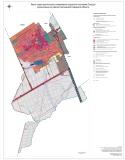 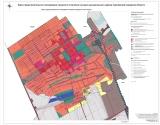 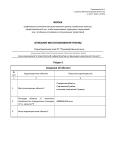 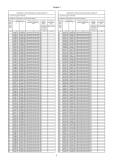 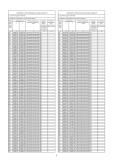 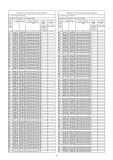 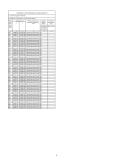 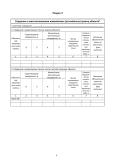 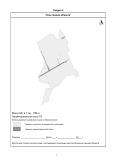 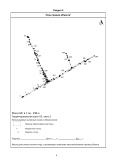 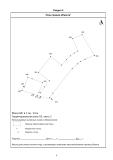 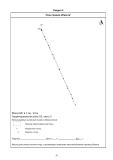 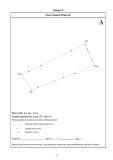 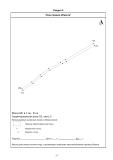 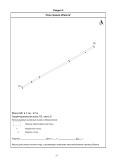 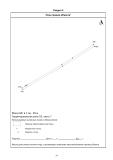 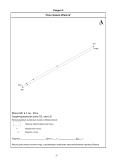 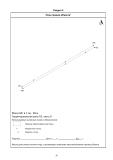 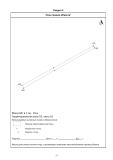 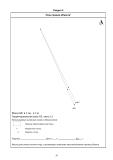 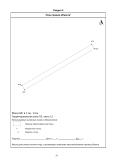 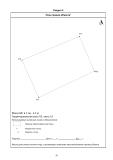 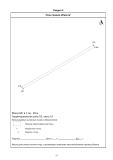 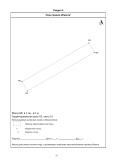 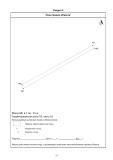 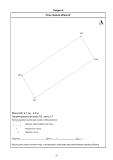 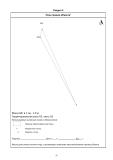 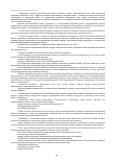 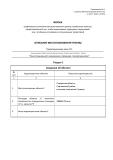 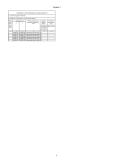 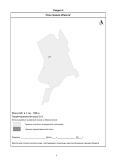 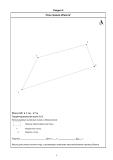 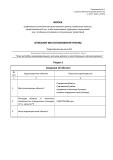 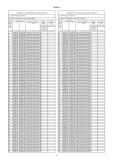 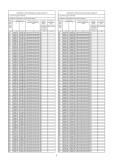 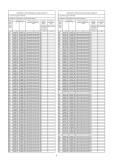 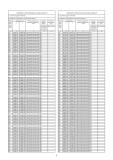 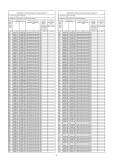 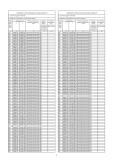 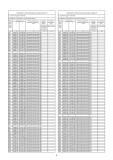 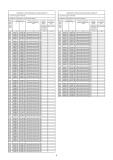 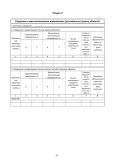 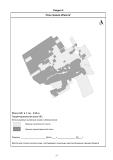 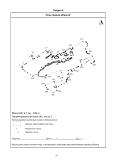 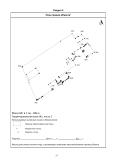 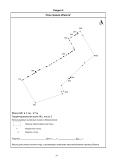 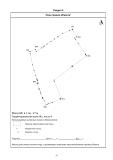 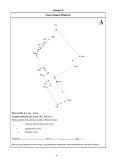 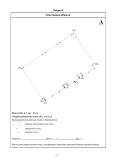 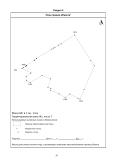 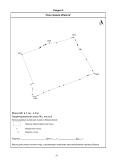 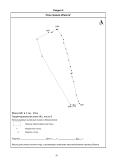 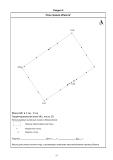 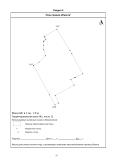 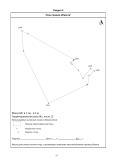 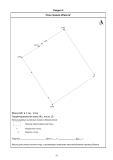 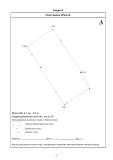 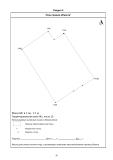 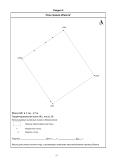 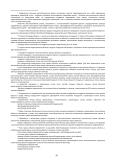 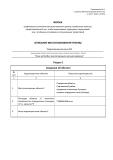 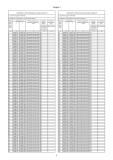 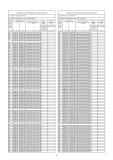 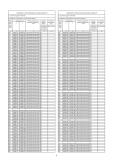 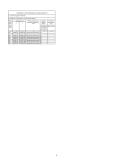 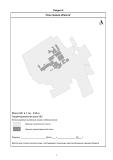 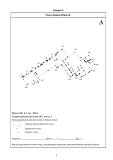 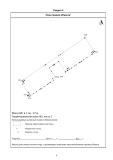 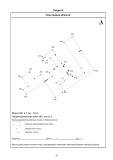 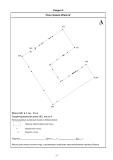 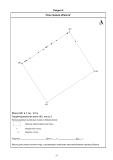 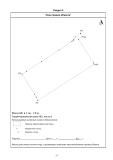 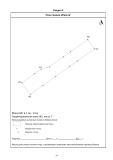 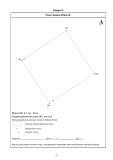 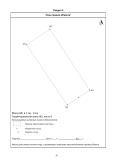 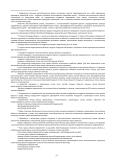 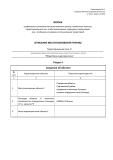 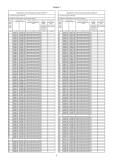 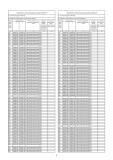 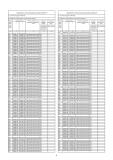 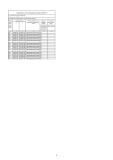 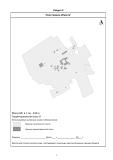 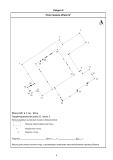 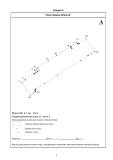 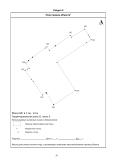 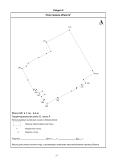 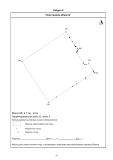 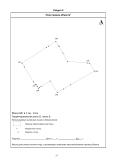 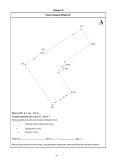 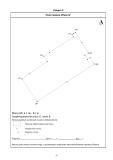 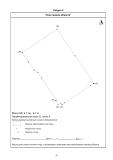 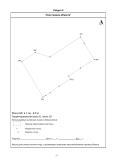 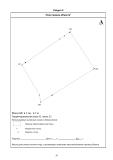 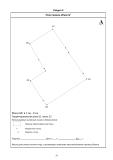 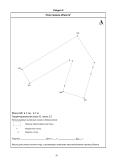 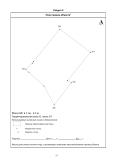 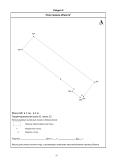 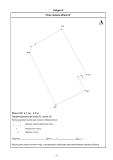 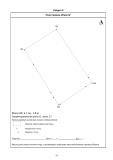 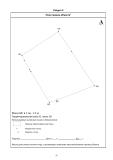 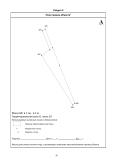 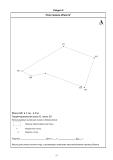 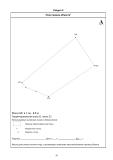 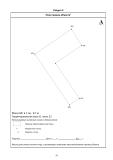 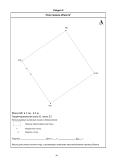 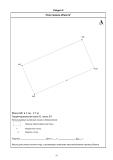 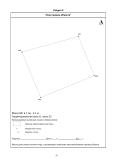 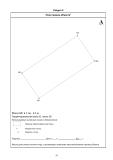 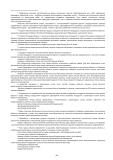 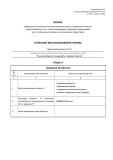 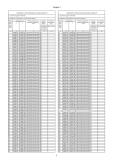 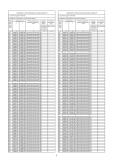 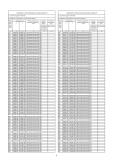 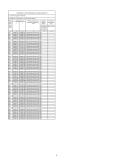 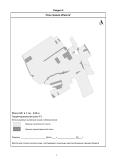 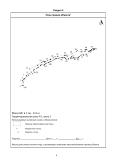 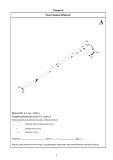 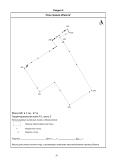 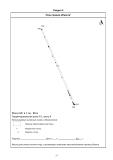 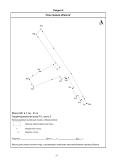 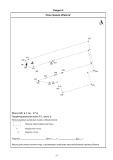 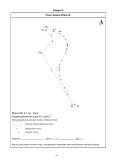 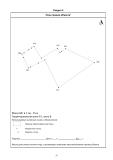 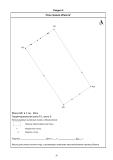 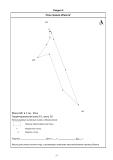 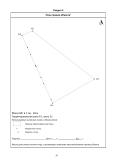 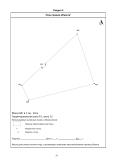 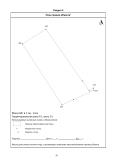 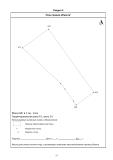 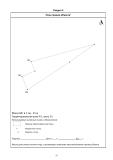 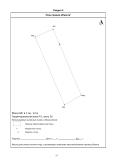 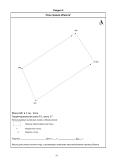 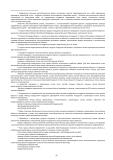 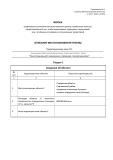 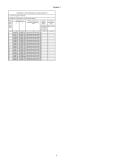 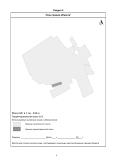 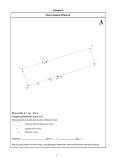 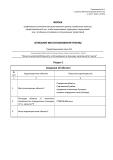 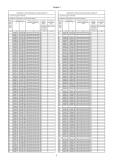 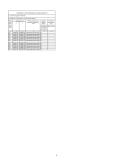 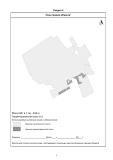 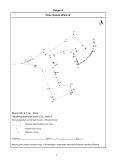 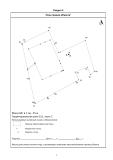 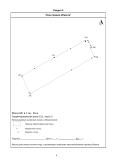 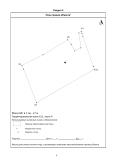 ФИОАдрес места жительствателефонадрес  e-mailЗаПротивПримечание№ п/пФИО/ наименование организацииАдрес, телефонe-mailВопрос/предложение/ мнениеМотивированный ответЛичная подпись, дата обращенияКод главного распорядителя бюджетных средствНаименование главного распорядителя средств местного бюджета, раздела, подраздела, целевой статьи, вида расходовРзПРЦСРВРСумма, тыс. рублейСумма, тыс. рублейКод главного распорядителя бюджетных средствНаименование главного распорядителя средств местного бюджета, раздела, подраздела, целевой статьи, вида расходовРзПРЦСРВРвсегов том числе за счет безвозмездных поступлений600Собрание Представителей муниципального района Сергиевский2 0660600Функционирование законодательных (представительных) органов государственной власти и представительных органов муниципальных образований01032 0660600Непрограммные направления расходов местного бюджета010399 0 00 000002 0660600Расходы на выплаты персоналу государственных (муниципальных) органов010399 0 00 000001201 8920600Иные закупки товаров, работ и услуг для обеспечения государственных (муниципальных) нужд010399 0 00 000002401740601Администрация муниципального района Сергиевский Самарской области1 012 545388 436601Функционирование высшего должностного лица субъекта Российской Федерации и муниципального образования01022 6110601Муниципальная программа "Совершенствование муниципального управления и повышение инвестиционной привлекательности  муниципального района Сергиевский"010223 0 00 000002 6110601Расходы на выплаты персоналу государственных (муниципальных) органов010223 0 00 000001202 6110601Функционирование Правительства Российской Федерации, высших исполнительных органов государственной власти субъектов Российской Федерации, местных администраций010443 4190601Муниципальная программа "Совершенствование муниципального управления и повышение инвестиционной привлекательности  муниципального района Сергиевский"010423 0 00 0000043 4190601Расходы на выплаты персоналу государственных (муниципальных) органов010423 0 00 0000012041 1290601Иные закупки товаров, работ и услуг для обеспечения государственных (муниципальных) нужд010423 0 00 000002402 2040601Уплата налогов, сборов и иных платежей010423 0 00 00000850870601Судебная система01052323601Муниципальная программа "Совершенствование муниципального управления и повышение инвестиционной привлекательности  муниципального района Сергиевский"010523 0 00 000002323601Иные закупки товаров, работ и услуг для обеспечения государственных (муниципальных) нужд010523 0 00 000002402323601Другие общегосударственные вопросы011368 4631 396601Муниципальная программа "Реконструкция, строительство, ремонт и укрепление материально-технической базы учреждений культуры, здравоохранения, образования, ремонт муниципальных административных зданий, ремонт прочих объектов муниципального района Сергиевский Самарской области"011315 0 00 000004 270105601Иные закупки товаров, работ и услуг для обеспечения государственных (муниципальных) нужд011315 0 00 000002403 974105601Бюджетные инвестиции011315 0 00 00000410600601Субсидии автономным учреждениям011315 0 00 000006202360601Муниципальная программа "Обеспечение реализации политики в сфере строительного комплекса и градостроительной деятельности муниципального района Сергиевский Самарской области"011319 0 00 0000014 1410601Расходы на выплаты персоналу казенных учреждений011319 0 00 0000011011 6820601Иные закупки товаров, работ и услуг для обеспечения государственных (муниципальных) нужд011319 0 00 000002402 3230601Уплата налогов, сборов и иных платежей011319 0 00 000008501360601Муниципальная программа "Совершенствование муниципального управления и повышение инвестиционной привлекательности  муниципального района Сергиевский"011323 0 00 0000043 561542601Расходы на выплаты персоналу казенных учреждений011323 0 00 000001106 4980601Иные закупки товаров, работ и услуг для обеспечения государственных (муниципальных) нужд011323 0 00 000002404 332282601Субсидии бюджетным учреждениям011323 0 00 0000061011 539260601Субсидии автономным учреждениям011323 0 00 0000062020 7010601Исполнение судебных актов011323 0 00 000008303260601Уплата налогов, сборов и иных платежей011323 0 00 00000850750601Специальные расходы011323 0 00 00000880920601Муниципальная программа "Поддержка социально-ориентированных некоммерческих организаций, объединений и общественных инициатив граждан"011335 0 00 000006 491749601Расходы на выплаты персоналу казенных учреждений011335 0 00 000001105 4280601Иные закупки товаров, работ и услуг для обеспечения государственных (муниципальных) нужд011335 0 00 000002401140601Специальные расходы011335 0 00 00000880949749601Защита населения и территории от чрезвычайных ситуаций природного и техногенного характера, пожарная безопасность03109 7360601Муниципальная программа "Защита населения и территорий от чрезвычайных ситуаций природного и техногенного характера, обеспечение пожарной безопасности на территории в м.р. Сергиевский"031020 0 00 000007 7790601Иные закупки товаров, работ и услуг для обеспечения государственных (муниципальных) нужд031020 0 00 000002408070601Субсидии автономным учреждениям031020 0 00 000006206 9720601Муниципальная программа "Профилактика геморрагической лихорадки с почечным синдромом, клещевого вирусного энцефалита и клещевого боррелиоза на территории муниципального района Сергиевский"031022 0 00 000001 9570601Иные закупки товаров, работ и услуг для обеспечения государственных (муниципальных) нужд031022 0 00 000002403250601Субсидии бюджетным учреждениям031022 0 00 00000610500601Субсидии автономным учреждениям031022 0 00 000006201 5820601Другие вопросы в области национальной безопасности и правоохранительной деятельности03142 192797601Муниципальная  программа "Комплексная программа профилактики правонарушений в муниципальном районе Сергиевский Самарской области"031401 0 00 000003020601Иные закупки товаров, работ и услуг для обеспечения государственных (муниципальных) нужд031401 0 00 00000240110601Премии и гранты031401 0 00 000003502910601Муниципальная программа "Профилактика терроризма и экстремизма в муниципальном районе Сергиевский Самарской области"031411 0 00 000006000601Субсидии автономным учреждениям031411 0 00 000006206000601Муниципальная программа "Совершенствование муниципального управления и повышение инвестиционной привлекательности  муниципального района Сергиевский"031423 0 00 000001 236797601Расходы на выплаты персоналу государственных (муниципальных) органов031423 0 00 000001201 230791601Иные закупки товаров, работ и услуг для обеспечения государственных (муниципальных) нужд031423 0 00 0000024066601Муниципальная программа "По противодействию незаконному обороту наркотических средств, профилактике наркомании, лечению и реабилитации наркозависимой части населения муниципального района Сергиевский Самарской области"031430 0 00 00000530601Иные закупки товаров, работ и услуг для обеспечения государственных (муниципальных) нужд031430 0 00 00000240530601Сельское хозяйство и рыболовство040510 8608 816601Муниципальная программа "Комплексное развитие сельских территорий в муниципальном районе Сергиевский Самарской области"040505 0 00 000002000601Бюджетные инвестиции040505 0 00 000004102000601Муниципальная программа "Совершенствование муниципального управления и повышение инвестиционной привлекательности  муниципального района Сергиевский"040523 0 00 000007 0975 276601Расходы на выплаты персоналу казенных учреждений040523 0 00 000001104 4073 416601Расходы на выплаты персоналу государственных (муниципальных) органов040523 0 00 000001202424601Иные закупки товаров, работ и услуг для обеспечения государственных (муниципальных) нужд040523 0 00 000002402 6541 836601Уплата налогов, сборов и иных платежей040523 0 00 00000850120601Муниципальная программы "Развитие сельского хозяйства и регулирование рынков сельскохозяйственной продукции, сырья и продовольствия муниципального район Сергиевский Самарской области"040536 0 00 000003 5633 540601Иные межбюджетные трансферты040536 0 00 00000540792768601Субсидии юридическим лицам (кроме некоммерческих организаций), индивидуальным предпринимателям, физическим лицам - производителям товаров, работ, услуг040536 0 00 000008102 7722 772601Водное хозяйство04067 5077 507601Муниципальная программа "Экологическая программа территории  муниципального  района Сергиевский"040627 0 00 000007 5077 507601Бюджетные инвестиции040627 0 00 000004107 5077 507601Транспорт04083 39889601Муниципальная программа "Развитие транспортного обслуживания населения и организаций в муниципальном районе Сергиевский Самарской области"040814 0 00 000003 39889601Обеспечение пассажирскими перевозками межпоселенческого характера040814 1 00 000003 39889601Иные закупки товаров, работ и услуг для обеспечения государственных (муниципальных) нужд040814 1 00 000002403 3070601Субсидии юридическим лицам (кроме некоммерческих организаций), индивидуальным предпринимателям, физическим лицам - производителям товаров, работ, услуг040814 1 00 000008109089601Дорожное хозяйство (дорожные фонды)040988 4480601Муниципальная программа  "Повышение  безопасности дорожного движения в муниципальном районе Сергиевский Самарской области"040902 0 00 000008370601Иные закупки товаров, работ и услуг для обеспечения государственных (муниципальных) нужд040902 0 00 000002408370601Муниципальная программа "Модернизация автомобильных дорог общего пользования местного значения в муниципальном районе Сергиевский Самарской области"040917 0 00 0000074 0740601Иные закупки товаров, работ и услуг для обеспечения государственных (муниципальных) нужд040917 0 00 0000024074 0740601Муниципальная программа "Содержание улично-дорожной сети муниципального района Сергиевский"040921 0 00 0000013 5370601Иные закупки товаров, работ и услуг для обеспечения государственных (муниципальных) нужд040921 0 00 0000024013 5370601Связь и информатика04102030601Муниципальная программа "Реконструкция, строительство, ремонт и укрепление материально-технической базы учреждений культуры, здравоохранения, образования, ремонт муниципальных административных зданий, ремонт прочих объектов муниципального района Сергиевский Самарской области"041015 0 00 000002030601Иные закупки товаров, работ и услуг для обеспечения государственных (муниципальных) нужд041015 0 00 000002402030601Другие вопросы в области национальной экономики04124 0122 694601Муниципальная программа  "Развитие малого и среднего предпринимательства в муниципальном районе Сергиевский Самарской области"041203 0 00 000001 2070601Иные закупки товаров, работ и услуг для обеспечения государственных (муниципальных) нужд041203 0 00 00000240300601Субсидии юридическим лицам (кроме некоммерческих организаций), индивидуальным предпринимателям, физическим лицам - производителям товаров, работ, услуг041203 0 00 000008101 1770601Муниципальная программа "Совершенствование муниципального управления и повышение инвестиционной привлекательности  муниципального района Сергиевский"041223 0 00 000002 8052 694601Расходы на выплаты персоналу государственных (муниципальных) органов041223 0 00 00000120385385601Иные закупки товаров, работ и услуг для обеспечения государственных (муниципальных) нужд041223 0 00 000002402 4202 309601Жилищное хозяйство0501188 332174 550601Муниципальная программа "Капитальный ремонт общего имущества в многоквартирных домах, расположенных на территории муниципального района Сергиевский Самарской области" на 2014-2043гг.050104 0 00 000004220601Иные закупки товаров, работ и услуг для обеспечения государственных (муниципальных) нужд050104 0 00 000002404220601Муниципальная программа "Комплексное развитие сельских территорий в муниципальном районе Сергиевский Самарской области"050105 0 00 000002 3690601Бюджетные инвестиции050105 0 00 000004102 3690601Муниципальная программа «Переселение граждан из аварийного жилищного фонда, признанного таковым до 1 января 2017 года на территории муниципального района Сергиевский Самарской области»050110 0 00 00000184 664174 550601Бюджетные инвестиции050110 0 00 00000410184 664174 550601Муниципальная программа "Модернизация объектов коммунальной инфраструктуры в муниципальном районе Сергиевский Самарской области"050112 0 00 000006200601Иные закупки товаров, работ и услуг для обеспечения государственных (муниципальных) нужд050112 0 00 000002406200601Муниципальная программа "Стимулирование развития жилищного строительства на территории м.р. Сергиевский Самарской области"050134 0 00 000002570601Иные закупки товаров, работ и услуг для обеспечения государственных (муниципальных) нужд050134 0 00 000002402570601Коммунальное хозяйство0502154 14874 008601Муниципальная программа "Комплексное развитие сельских территорий в муниципальном районе Сергиевский Самарской области"050205 0 00 0000060 8890601Иные закупки товаров, работ и услуг для обеспечения государственных (муниципальных) нужд050205 0 00 000002402 6050601Бюджетные инвестиции050205 0 00 0000041058 2840601Муниципальная программа "Модернизация объектов коммунальной инфраструктуры в муниципальном районе Сергиевский Самарской области"050212 0 00 0000093 25874 008601Иные закупки товаров, работ и услуг для обеспечения государственных (муниципальных) нужд050212 0 00 0000024019 9939 270601Бюджетные инвестиции050212 0 00 0000041037 33432 491601Субсидии юридическим лицам (кроме некоммерческих организаций), индивидуальным предпринимателям, физическим лицам - производителям товаров, работ, услуг050212 0 00 0000081035 93232 247601Муниципальная программа "Реконструкция, строительство, ремонт и укрепление материально-технической базы учреждений культуры, здравоохранения, образования, ремонт муниципальных административных зданий, ремонт прочих объектов муниципального района Сергиевский Самарской области"050215 0 00 0000000601Иные закупки товаров, работ и услуг для обеспечения государственных (муниципальных) нужд050215 0 00 0000024000601Благоустройство0503129 24115 751601Муниципальная программа "Комплексное развитие сельских территорий в муниципальном районе Сергиевский Самарской области"050305 0 00 0000074 3100601Иные закупки товаров, работ и услуг для обеспечения государственных (муниципальных) нужд050305 0 00 0000024074 3100601Муниципальная программа "Содержание улично-дорожной сети муниципального района Сергиевский"050321 0 00 0000032 5120601Иные закупки товаров, работ и услуг для обеспечения государственных (муниципальных) нужд050321 0 00 0000024032 5120601Муниципальная программа "Формирование комфортной городской среды"050325 0 00 0000022 42015 751601Иные закупки товаров, работ и услуг для обеспечения государственных (муниципальных) нужд050325 0 00 0000024022 42015 751601Другие вопросы в области жилищно-коммунального хозяйства050548 5380601Муниципальная программа "Комплексное развитие сельских территорий в муниципальном районе Сергиевский Самарской области"050505 0 00 0000048 5380601Бюджетные инвестиции050505 0 00 0000041048 5380601Другие вопросы в области охраны окружающей среды060514 0678 857601Муниципальная программа "Совершенствование муниципального управления и повышение инвестиционной привлекательности  муниципального района Сергиевский"060523 0 00 000001 270672601Расходы на выплаты персоналу государственных (муниципальных) органов060523 0 00 000001201 270672601Муниципальная программа "Экологическая программа территории  муниципального  района Сергиевский"060527 0 00 000007700601Иные закупки товаров, работ и услуг для обеспечения государственных (муниципальных) нужд060527 0 00 000002406800601Премии и гранты060527 0 00 00000350900601Муниципальная программа "Обращение с отходами на территории м.р. Сергиевский"060528 0 00 0000012 0278 185601Иные закупки товаров, работ и услуг для обеспечения государственных (муниципальных) нужд060528 0 00 000002407 2753 671601Бюджетные инвестиции060528 0 00 000004104 7524 514601Общее образование070289 0730601Муниципальная программа "Реконструкция, строительство, ремонт и укрепление материально-технической базы учреждений культуры, здравоохранения, образования, ремонт муниципальных административных зданий, ремонт прочих объектов муниципального района Сергиевский Самарской области"070215 0 00 000003 0020601Субсидии автономным учреждениям070215 0 00 000006203 0020601Муниципальная программа "Совершенствование муниципального управления и повышение инвестиционной привлекательности  муниципального района Сергиевский"070223 0 00 0000086 0710601Субсидии автономным учреждениям070223 0 00 0000062086 0710601Профессиональная подготовка, переподготовка и повышение квалификации0705800601Муниципальная программа "Развитие муниципальной службы в администрации муниципального района Сергиевский Самарской области"070524 0 00 00000800601Иные закупки товаров, работ и услуг для обеспечения государственных (муниципальных) нужд070524 0 00 00000240800601Молодежная политика07074 5222 655601Муниципальная программа "Реализация молодежной политики, патриотическое, военное гражданское и духовно-нравственное воспитание детей, молодежи и населения муниципального района Сергиевский"070708 0 00 000001 7220601Субсидии бюджетным учреждениям070708 0 00 000006101 7220601Муниципальная программа "Дети муниципального района Сергиевский"070716 0 00 000002 8002 655601Субсидии бюджетным учреждениям070716 0 00 00000610513368601Субсидии автономным учреждениям070716 0 00 000006202 2872 287601Другие вопросы в области образования070917 82115 078601Муниципальная программа "Реконструкция, строительство, ремонт и укрепление материально-технической базы учреждений культуры, здравоохранения, образования, ремонт муниципальных административных зданий, ремонт прочих объектов муниципального района Сергиевский Самарской области"070915 0 00 0000017 82115 078601Иные закупки товаров, работ и услуг для обеспечения государственных (муниципальных) нужд070915 0 00 0000024014 61612 353601Субсидии автономным учреждениям070915 0 00 000006203 2062 725601Культура080122 39720 537601Муниципальная программа "Реконструкция, строительство, ремонт и укрепление материально-технической базы учреждений культуры, здравоохранения, образования, ремонт муниципальных административных зданий, ремонт прочих объектов муниципального района Сергиевский Самарской области"080115 0 00 0000022 39720 537601Иные закупки товаров, работ и услуг для обеспечения государственных (муниципальных) нужд080115 0 00 0000024022 39720 537601Другие вопросы в области культуры, кинематографии08043100601Муниципальная программа "Реализация молодежной политики, патриотическое, военное гражданское и духовно-нравственное воспитание детей, молодежи и населения муниципального района Сергиевский"080408 0 00 000003100601Субсидии бюджетным учреждениям080408 0 00 000006103100601Другие вопросы в области здравоохранения09092500601Муниципальная программа "Создание благоприятных условий в целях привлечения и закрепления медицинских работников для работы в подразделениях государственного бюджетного учреждения здравоохранения Самарской области "Сергиевская центральная районная больница", расположенных на территории муниципального района Сергиевский"090937 0 00 000002400601Иные выплаты населению090937 0 00 000003602400601Укрепление общественного здоровья на территории муниципального района Сергиевский090956 0 00 00000100601Иные закупки товаров, работ и услуг для обеспечения государственных (муниципальных) нужд090956 0 00 00000240100601Социальное обеспечение населения10035 9605 649601Муниципальная программа "Комплексное развитие сельских территорий в муниципальном районе Сергиевский Самарской области"100305 0 00 000003 2393 193601Социальные выплаты гражданам, кроме публичных нормативных социальных выплат100305 0 00 000003203 2393 193601Муниципальная программа "Модернизация объектов коммунальной инфраструктуры в муниципальном районе Сергиевский Самарской области"100312 0 00 00000240601Иные закупки товаров, работ и услуг для обеспечения государственных (муниципальных) нужд100312 0 00 00000240240601Муниципальная программа "Совершенствование муниципального управления и повышение инвестиционной привлекательности  муниципального района Сергиевский"100323 0 00 000002 4572 457601Публичные нормативные социальные выплаты гражданам100323 0 00 000003102 4572 457601Муниципальная программа "Обеспечение беспрепятственного доступа инвалидов и маломобильных групп населения к объектам социальной инфраструктуры и информации муниципального района Сергиевский"100326 0 00 000002000601Иные закупки товаров, работ и услуг для обеспечения государственных (муниципальных) нужд100326 0 00 000002402000601Непрограммные направления расходов местного бюджета100399 0 00 00000400601Социальные выплаты гражданам, кроме публичных нормативных социальных выплат100399 0 00 00000320400601Охрана семьи и детства100449 36245 669601Муниципальная программа "Обеспечение исполнения государственных полномочий органами местного самоуправления в сфере опеки и попечительства на территории муниципального района Сергиевский"100406 0 00 000006 8016 801601Социальные выплаты гражданам, кроме публичных нормативных социальных выплат100406 0 00 000003206 8016 801601Муниципальная  программа  муниципального района Сергиевский "Молодой семье-доступное жилье"100413 0 00 0000012 8409 147601Социальные выплаты гражданам, кроме публичных нормативных социальных выплат100413 0 00 0000032012 8409 147601Муниципальная программа "Совершенствование муниципального управления и повышение инвестиционной привлекательности  муниципального района Сергиевский"100423 0 00 0000029 72129 721601Публичные нормативные социальные выплаты гражданам100423 0 00 00000310238238601Бюджетные инвестиции100423 0 00 0000041029 48329 483601Другие вопросы в области социальной политики10065 8204 359601Муниципальная программа "Обеспечение исполнения государственных полномочий органами местного самоуправления в сфере опеки и попечительства на территории муниципального района Сергиевский"100606 0 00 000003 6023 594601Расходы на выплаты персоналу казенных учреждений100606 0 00 000001103 2053 205601Иные закупки товаров, работ и услуг для обеспечения государственных (муниципальных) нужд100606 0 00 00000240386386601Уплата налогов, сборов и иных платежей100606 0 00 00000850123601Муниципальная программа "Дети муниципального района Сергиевский"100616 0 00 000006010601Иные закупки товаров, работ и услуг для обеспечения государственных (муниципальных) нужд100616 0 00 000002401530601Иные выплаты населению100616 0 00 000003602320601Субсидии автономным учреждениям100616 0 00 000006202160601Муниципальная программа "Совершенствование муниципального управления и повышение инвестиционной привлекательности  муниципального района Сергиевский"100623 0 00 000001 091766601Расходы на выплаты персоналу государственных (муниципальных) органов100623 0 00 000001201 026701601Иные закупки товаров, работ и услуг для обеспечения государственных (муниципальных) нужд100623 0 00 000002406565601Муниципальная программа "Улучшение условий и охраны труда в муниципальном районе Сергиевский"100632 0 00 000005260601Расходы на выплаты персоналу государственных (муниципальных) органов100632 0 00 00000120770601Иные закупки товаров, работ и услуг для обеспечения государственных (муниципальных) нужд100632 0 00 000002404490601Физическая культура110141 7500601Муниципальная программа "Развитие физической культуры и спорта муниципального района Сергиевский Самарской области"110109 0 00 0000041 2440601Субсидии автономным учреждениям110109 0 00 0000062041 2440601Муниципальная программа "Реконструкция, строительство, ремонт и укрепление материально-технической базы учреждений культуры, здравоохранения, образования, ремонт муниципальных административных зданий, ремонт прочих объектов муниципального района Сергиевский Самарской области"110115 0 00 000005060601Иные закупки товаров, работ и услуг для обеспечения государственных (муниципальных) нужд110115 0 00 000002405060603Контрольно-ревизионное управление муниципального района Сергиевский7250603Обеспечение деятельности финансовых, налоговых и таможенных органов и органов финансового (финансово-бюджетного) надзора01067250603Муниципальная программа "Управление муниципальными финансами и муниципальным долгом муниципального района Сергиевский Самарской области"010618 0 00 000007250603Подпрограмма "Организация планирования и исполнения консолидированного бюджета муниципального района Сергиевский"010618 3 00 000007250603Расходы на выплаты персоналу государственных (муниципальных) органов010618 3 00 000001206940603Иные закупки товаров, работ и услуг для обеспечения государственных (муниципальных) нужд010618 3 00 00000240290603Уплата налогов, сборов и иных платежей010618 3 00 0000085020608Комитет по управлению муниципальным имуществом муниципального района Сергиевский Самарской области10 5290608Функционирование Правительства Российской Федерации, высших исполнительных органов государственной власти субъектов Российской Федерации, местных администраций01046 4350608Муниципальная программа "Совершенствование муниципального управления и повышение инвестиционной привлекательности  муниципального района Сергиевский"010423 0 00 000006 4350608Расходы на выплаты персоналу государственных (муниципальных) органов010423 0 00 000001206 1890608Иные закупки товаров, работ и услуг для обеспечения государственных (муниципальных) нужд010423 0 00 000002402440608Уплата налогов, сборов и иных платежей010423 0 00 0000085020608Другие общегосударственные вопросы01134 0940608Муниципальная программа "Совершенствование муниципального управления и повышение инвестиционной привлекательности  муниципального района Сергиевский"011323 0 00 000004 0940608Иные закупки товаров, работ и услуг для обеспечения государственных (муниципальных) нужд011323 0 00 000002402 5440608Бюджетные инвестиции011323 0 00 000004101 5280608Уплата налогов, сборов и иных платежей011323 0 00 00000850210631Муниципальное казенное учреждение "Управление культуры, туризма и молодежной политики" муниципального района Сергиевский Самарской области102 253103631Защита населения и территории от чрезвычайных ситуаций природного и техногенного характера, пожарная безопасность03101910631Муниципальная программа "Профилактика геморрагической лихорадки с почечным синдромом, клещевого вирусного энцефалита и клещевого боррелиоза на территории муниципального района Сергиевский"031022 0 00 000001910631Субсидии бюджетным учреждениям031022 0 00 00000610520631Субсидии автономным учреждениям031022 0 00 000006201390631Дополнительное образование детей070318 9970631Муниципальная программа "Развитие сферы культуры и туризма на территории муниципального района Сергиевский"070307 0 00 0000018 9970631Субсидии бюджетным учреждениям070307 0 00 0000061018 9970631Культура080163 355103631Муниципальная программа "Развитие сферы культуры и туризма на территории муниципального района Сергиевский"080107 0 00 0000063 355103631Субсидии бюджетным учреждениям080107 0 00 0000061021 0720631Субсидии автономным учреждениям080107 0 00 0000062042 283103631Другие вопросы в области культуры, кинематографии080419 7110631Муниципальная программа "Развитие сферы культуры и туризма на территории муниципального района Сергиевский"080407 0 00 0000019 1310631Расходы на выплаты персоналу казенных учреждений080407 0 00 0000011013 4180631Иные закупки товаров, работ и услуг для обеспечения государственных (муниципальных) нужд080407 0 00 000002403230631Субсидии бюджетным учреждениям080407 0 00 000006101 2500631Субсидии автономным учреждениям080407 0 00 000006204 1400631Муниципальная программа "Реализация молодежной политики, патриотическое, военное гражданское и духовно-нравственное воспитание детей, молодежи и населения муниципального района Сергиевский"080408 0 00 000005800631Субсидии автономным учреждениям080408 0 00 000006205800931Управление финансами Администрации муниципального района Сергиевский Самарской области133 8211 225931Обеспечение деятельности финансовых, налоговых и таможенных органов и органов финансового (финансово-бюджетного) надзора010611 9350931Муниципальная программа "Управление муниципальными финансами и муниципальным долгом муниципального района Сергиевский Самарской области"010618 0 00 0000011 9350931Подпрограмма "Организация планирования и исполнения консолидированного бюджета муниципального района Сергиевский"010618 3 00 0000011 9350931Расходы на выплаты персоналу государственных (муниципальных) органов010618 3 00 0000012011 8150931Иные закупки товаров, работ и услуг для обеспечения государственных (муниципальных) нужд010618 3 00 000002401200931Резервные фонды01111690931Непрограммные направления расходов местного бюджета011199 0 00 000001690931Резервные средства011199 0 00 000008701690931Другие общегосударственные вопросы011343 2880931Муниципальная программа "Развитие транспортного обслуживания населения и организаций в муниципальном районе Сергиевский Самарской области"011314 0 00 0000041 6240931Развитие системы оказания автотранспортных услуг структурных подразделений011314 2 00 0000041 6240931Субсидии бюджетным учреждениям011314 2 00 0000061041 6240931Муниципальная программа "Реконструкция, строительство, ремонт и укрепление материально-технической базы учреждений культуры, здравоохранения, образования, ремонт муниципальных административных зданий, ремонт прочих объектов муниципального района Сергиевский Самарской области"011315 0 00 000006210931Иные закупки товаров, работ и услуг для обеспечения государственных (муниципальных) нужд011315 0 00 000002406210931Муниципальная программа "Управление муниципальными финансами и муниципальным долгом муниципального района Сергиевский Самарской области"011318 0 00 000001 0430931Подпрограмма "Организация планирования и исполнения консолидированного бюджета муниципального района Сергиевский"011318 3 00 000001 0430931Иные закупки товаров, работ и услуг для обеспечения государственных (муниципальных) нужд011318 3 00 000002401 0430931Защита населения и территории от чрезвычайных ситуаций природного и техногенного характера, пожарная безопасность0310250931Муниципальная программа "Профилактика геморрагической лихорадки с почечным синдромом, клещевого вирусного энцефалита и клещевого боррелиоза на территории муниципального района Сергиевский"031022 0 00 00000250931Иные закупки товаров, работ и услуг для обеспечения государственных (муниципальных) нужд031022 0 00 0000024040931Субсидии бюджетным учреждениям031022 0 00 00000610210931Другие вопросы в области культуры, кинематографии0804100931Муниципальная программа "Развитие сферы культуры и туризма на территории муниципального района Сергиевский"080407 0 00 00000100931Субсидии бюджетным учреждениям080407 0 00 00000610100931Пенсионное обеспечение10014 2700931Непрограммные направления расходов местного бюджета100199 0 00 000004 2700931Публичные нормативные социальные выплаты гражданам100199 0 00 000003104 2700931Обслуживание государственного (муниципального) внутреннего долга13011 4350931Муниципальная программа "Управление муниципальными финансами и муниципальным долгом муниципального района Сергиевский Самарской области"130118 0 00 000001 4350931Подпрограмма "Управление муниципальным долгом муниципального района Сергиевский Самарской области "130118 1 00 000001 4350931Обслуживание муниципального долга130118 1 00 000007301 4350931Дотации на выравнивание бюджетной обеспеченности субъектов Российской Федерации и муниципальных образований140146 2251 225931Муниципальная программа "Управление муниципальными финансами и муниципальным долгом муниципального района Сергиевский Самарской области"140118 0 00 0000046 2251 225931Подпрограмма "Межбюджетные отношения муниципального района Сергиевский Самарской области"140118 2 00 0000046 2251 225931Дотации140118 2 00 0000051046 2251 225931Иные дотации140226 4630931Муниципальная программа "Управление муниципальными финансами и муниципальным долгом муниципального района Сергиевский Самарской области"140218 0 00 0000026 4630931Подпрограмма "Межбюджетные отношения муниципального района Сергиевский Самарской области"140218 2 00 0000026 4630931Иные межбюджетные трансферты140218 2 00 0000054026 4630ИТОГО1 261 938389 764Код главного распорядителя бюджетных средствНаименование главного распорядителя средств местного бюджета, раздела, подраздела, целевой статьи, вида расходовРзПРЦСРВРСумма, тыс. рублейСумма, тыс. рублейСумма, тыс. рублейСумма, тыс. рублейКод главного распорядителя бюджетных средствНаименование главного распорядителя средств местного бюджета, раздела, подраздела, целевой статьи, вида расходовРзПРЦСРВРСуммы на первый год планового периода, тыс.рублейв том числе за счет безвозмездных поступленийСуммы на второй год планового периода, тыс.рублейв том числе за счет безвозмездных поступлений600Собрание Представителей муниципального района Сергиевский1 95501 9550600Функционирование законодательных (представительных) органов государственной власти и представительных органов муниципальных образований01031 95501 9550600Непрограммные направления расходов местного бюджета010399 0 00 000001 95501 9550600Расходы на выплаты персоналу государственных (муниципальных) органов010399 0 00 000001201 78301 7830600Иные закупки товаров, работ и услуг для обеспечения государственных (муниципальных) нужд010399 0 00 0000024017301730601Администрация муниципального района Сергиевский Самарской области406 367136 377411 65179 554601Функционирование высшего должностного лица субъекта Российской Федерации и муниципального образования01021 83701 8370601Муниципальная программа "Совершенствование муниципального управления и повышение инвестиционной привлекательности  муниципального района Сергиевский"010223 0 00 000001 83701 8370601Расходы на выплаты персоналу государственных (муниципальных) органов010223 0 00 000001201 83701 8370601Функционирование Правительства Российской Федерации, высших исполнительных органов государственной власти субъектов Российской Федерации, местных администраций010441 956043 2680601Муниципальная программа "Совершенствование муниципального управления и повышение инвестиционной привлекательности  муниципального района Сергиевский"010423 0 00 0000041 956043 2680601Расходы на выплаты персоналу государственных (муниципальных) органов010423 0 00 0000012041 867043 1790601Уплата налогов, сборов и иных платежей010423 0 00 00000850890890601Другие общегосударственные вопросы011345 7574548 086143601Муниципальная программа "Реконструкция, строительство, ремонт и укрепление материально-технической базы учреждений культуры, здравоохранения, образования, ремонт муниципальных административных зданий, ремонт прочих объектов муниципального района Сергиевский Самарской области"011315 0 00 000004645144143601Иные закупки товаров, работ и услуг для обеспечения государственных (муниципальных) нужд011315 0 00 000002404645144143601Муниципальная программа "Обеспечение реализации политики в сфере строительного комплекса и градостроительной деятельности муниципального района Сергиевский Самарской области"011319 0 00 000009 59309 5930601Расходы на выплаты персоналу казенных учреждений011319 0 00 000001108 19708 1970601Иные закупки товаров, работ и услуг для обеспечения государственных (муниципальных) нужд011319 0 00 000002401 27001 2700601Уплата налогов, сборов и иных платежей011319 0 00 0000085012701270601Муниципальная программа "Совершенствование муниципального управления и повышение инвестиционной привлекательности  муниципального района Сергиевский"011323 0 00 0000031 417032 8530601Расходы на выплаты персоналу казенных учреждений011323 0 00 000001104 13704 1370601Субсидии бюджетным учреждениям011323 0 00 000006109 500010 9350601Субсидии автономным учреждениям011323 0 00 0000062017 780017 7800601Муниципальная программа "Поддержка социально-ориентированных некоммерческих организаций, объединений и общественных инициатив граждан"011335 0 00 000004 70005 4960601Расходы на выплаты персоналу казенных учреждений011335 0 00 000001104 44105 2370601Иные закупки товаров, работ и услуг для обеспечения государственных (муниципальных) нужд011335 0 00 00000240590590601Специальные расходы011335 0 00 0000088020002000601Защита населения и территории от чрезвычайных ситуаций природного и техногенного характера, пожарная безопасность03103 89403 8940601Муниципальная программа "Защита населения и территорий от чрезвычайных ситуаций природного и техногенного характера, обеспечение пожарной безопасности на территории в м.р. Сергиевский"031020 0 00 000002 50002 5000601Субсидии автономным учреждениям031020 0 00 000006202 50002 5000601Муниципальная программа "Профилактика геморрагической лихорадки с почечным синдромом, клещевого вирусного энцефалита и клещевого боррелиоза на территории муниципального района Сергиевский"031022 0 00 000001 39401 3940601Субсидии автономным учреждениям031022 0 00 000006201 39401 3940601Другие вопросы в области национальной безопасности и правоохранительной деятельности03141 15501 1550601Муниципальная  программа "Комплексная программа профилактики правонарушений в муниципальном районе Сергиевский Самарской области"031401 0 00 0000050005000601Иные закупки товаров, работ и услуг для обеспечения государственных (муниципальных) нужд031401 0 00 00000240110110601Премии и гранты031401 0 00 0000035048904890601Муниципальная программа "Профилактика терроризма и экстремизма в муниципальном районе Сергиевский Самарской области"031411 0 00 0000060006000601Субсидии автономным учреждениям031411 0 00 0000062060006000601Муниципальная программа "По противодействию незаконному обороту наркотических средств, профилактике наркомании, лечению и реабилитации наркозависимой части населения муниципального района Сергиевский Самарской области"031430 0 00 00000550550601Иные закупки товаров, работ и услуг для обеспечения государственных (муниципальных) нужд031430 0 00 00000240550550601Сельское хозяйство и рыболовство0405552552552552601Муниципальная программы "Развитие сельского хозяйства и регулирование рынков сельскохозяйственной продукции, сырья и продовольствия муниципального район Сергиевский Самарской области"040536 0 00 00000552552552552601Иные закупки товаров, работ и услуг для обеспечения государственных (муниципальных) нужд040536 0 00 00000240552552552552601Транспорт04082 00002 0000601Муниципальная программа "Развитие транспортного обслуживания населения и организаций в муниципальном районе Сергиевский Самарской области"040814 0 00 000002 00002 0000601Обеспечение пассажирскими перевозками межпоселенческого характера040814 1 00 000002 00002 0000601Иные закупки товаров, работ и услуг для обеспечения государственных (муниципальных) нужд040814 1 00 000002402 00002 0000601Дорожное хозяйство (дорожные фонды)040932 87606 4970601Муниципальная программа  "Повышение  безопасности дорожного движения в муниципальном районе Сергиевский Самарской области"040902 0 00 0000087708770601Иные закупки товаров, работ и услуг для обеспечения государственных (муниципальных) нужд040902 0 00 0000024087708770601Муниципальная программа "Комплексное развитие сельских территорий в муниципальном районе Сергиевский Самарской области"040905 0 00 000006 000000601Бюджетные инвестиции040905 0 00 000004106 000000601Муниципальная программа "Модернизация автомобильных дорог общего пользования местного значения в муниципальном районе Сергиевский Самарской области"040917 0 00 000005 48805 6200601Иные закупки товаров, работ и услуг для обеспечения государственных (муниципальных) нужд040917 0 00 000002405 48805 6200601Муниципальная программа "Содержание улично-дорожной сети муниципального района Сергиевский"040921 0 00 0000020 510000601Иные закупки товаров, работ и услуг для обеспечения государственных (муниципальных) нужд040921 0 00 0000024020 510000601Жилищное хозяйство050115 1756 58911 0396 112601Муниципальная программа "Капитальный ремонт общего имущества в многоквартирных домах, расположенных на территории муниципального района Сергиевский Самарской области" на 2014-2043гг.050104 0 00 000001 00001 0000601Иные закупки товаров, работ и услуг для обеспечения государственных (муниципальных) нужд050104 0 00 000002401 00001 0000601Муниципальная программа "Комплексное развитие сельских территорий в муниципальном районе Сергиевский Самарской области"050105 0 00 00000280300601Бюджетные инвестиции050105 0 00 00000410280300601Муниципальная программа «Переселение граждан из аварийного жилищного фонда, признанного таковым до 1 января 2017 года на территории муниципального района Сергиевский Самарской области»050110 0 00 0000010 2506 5896 1126 112601Бюджетные инвестиции050110 0 00 0000041010 2506 5896 1126 112601Муниципальная программа "Стимулирование развития жилищного строительства на территории м.р.Сергиевский Самарской области"050134 0 00 000003 89703 8970601Иные закупки товаров, работ и услуг для обеспечения государственных (муниципальных) нужд050134 0 00 000002403 89703 8970601Коммунальное хозяйство05025 44308500601Муниципальная программа "Модернизация объектов коммунальной инфраструктуры в муниципальном районе Сергиевский Самарской области"050212 0 00 000005 44308500601Иные закупки товаров, работ и услуг для обеспечения государственных (муниципальных) нужд050212 0 00 000002405 44308500601Благоустройство050350 14716 7541 8200601Муниципальная программа "Комплексное развитие сельских территорий в муниципальном районе Сергиевский Самарской области"050305 0 00 00000001 8200601Иные закупки товаров, работ и услуг для обеспечения государственных (муниципальных) нужд050305 0 00 00000240001 8200601Муниципальная программа "Содержание улично-дорожной сети муниципального района Сергиевский"050321 0 00 0000032 512000601Иные закупки товаров, работ и услуг для обеспечения государственных (муниципальных) нужд050321 0 00 0000024032 512000601Муниципальная программа "Формирование комфортной городской среды"050325 0 00 0000017 63516 75400601Иные закупки товаров, работ и услуг для обеспечения государственных (муниципальных) нужд050325 0 00 0000024017 63516 75400601Другие вопросы в области жилищно-коммунального хозяйства050500121 0620601Муниципальная программа "Комплексное развитие сельских территорий в муниципальном районе Сергиевский Самарской области"050505 0 00 0000000121 0620601Бюджетные инвестиции050505 0 00 0000041000121 0620601Другие вопросы в области охраны окружающей среды06052 90502 7550601Муниципальная программа "Экологическая программа территории  муниципального  района Сергиевский"060527 0 00 000001 43001 4300601Иные закупки товаров, работ и услуг для обеспечения государственных (муниципальных) нужд060527 0 00 000002401 34001 3400601Премии и гранты060527 0 00 00000350900900601Муниципальная программа "Обращение с отходами на территории м.р. Сергиевский"060528 0 00 000001 47501 3250601Иные закупки товаров, работ и услуг для обеспечения государственных (муниципальных) нужд060528 0 00 000002401 47501 3250601Общее образование070257 827057 6950601Муниципальная программа "Совершенствование муниципального управления и повышение инвестиционной привлекательности  муниципального района Сергиевский"070223 0 00 0000057 827057 6950601Субсидии автономным учреждениям070223 0 00 0000062057 827057 6950601Дополнительное образование детей070316 82815 57100601Муниципальная программа "Реконструкция, строительство, ремонт и укрепление материально-технической базы учреждений культуры, здравоохранения, образования, ремонт муниципальных административных зданий, ремонт прочих объектов муниципального района Сергиевский Самарской области"070315 0 00 0000016 82815 57100601Иные закупки товаров, работ и услуг для обеспечения государственных (муниципальных) нужд070315 0 00 0000024016 82815 57100601Профессиональная подготовка, переподготовка и повышение квалификации0705500500601Муниципальная программа "Развитие муниципальной службы в администрации муниципального района Сергиевский Самарской области"070524 0 00 00000500500601Иные закупки товаров, работ и услуг для обеспечения государственных (муниципальных) нужд070524 0 00 00000240500500601Молодежная политика07074 1612 8454 4612 845601Муниципальная программа "Реализация молодежной политики, патриотическое, военное гражданское и духовно-нравственное воспитание детей, молодежи и населения муниципального района Сергиевский"070708 0 00 000001 22501 5250601Субсидии бюджетным учреждениям070708 0 00 000006101 22501 5250601Муниципальная программа "Дети муниципального района Сергиевский"070716 0 00 000002 9352 8452 9352 845601Субсидии бюджетным учреждениям070716 0 00 00000610648558648558601Субсидии автономным учреждениям070716 0 00 000006202 2872 2872 2872 287601Другие вопросы в области образования070952 89252 7493 0000601Муниципальная программа "Реконструкция, строительство, ремонт и укрепление материально-технической базы учреждений культуры, здравоохранения, образования, ремонт муниципальных административных зданий, ремонт прочих объектов муниципального района Сергиевский Самарской области"070915 0 00 0000052 89252 7493 0000601Иные закупки товаров, работ и услуг для обеспечения государственных (муниципальных) нужд070915 0 00 0000024051 99251 8493 0000601Субсидии автономным учреждениям070915 0 00 0000062090090000601Культура08010035 92933 687601Муниципальная программа "Реконструкция, строительство, ремонт и укрепление материально-технической базы учреждений культуры, здравоохранения, образования, ремонт муниципальных административных зданий, ремонт прочих объектов муниципального района Сергиевский Самарской области"080115 0 00 000000035 92933 687601Иные закупки товаров, работ и услуг для обеспечения государственных (муниципальных) нужд080115 0 00 000002400035 92933 687601Другие вопросы в области культуры, кинематографии080447004700601Муниципальная программа "Реализация молодежной политики, патриотическое, военное гражданское и духовно-нравственное воспитание детей, молодежи и населения муниципального района Сергиевский"080408 0 00 0000047004700601Субсидии бюджетным учреждениям080408 0 00 0000061047004700601Другие вопросы в области здравоохранения090925002500601Муниципальная программа "Создание благоприятных условий в целях привлечения и закрепления медицинских работников для работы в подразделениях государственного бюджетного учреждения здравоохранения Самарской области "Сергиевская центральная районная больница", расположенных на территории муниципального района Сергиевский"090937 0 00 0000024002400601Иные выплаты населению090937 0 00 0000036024002400601Укрепление общественного здоровья на территории муниципального района Сергиевский090956 0 00 00000100100601Иные закупки товаров, работ и услуг для обеспечения государственных (муниципальных) нужд090956 0 00 00000240100100601Социальное обеспечение населения100311 59411 1716 7626 142601Муниципальная программа "Комплексное развитие сельских территорий в муниципальном районе Сергиевский Самарской области"100305 0 00 000005 1025 0292700601Социальные выплаты гражданам, кроме публичных нормативных социальных выплат100305 0 00 000003205 1025 0292700601Муниципальная программа "Модернизация объектов коммунальной инфраструктуры в муниципальном районе Сергиевский Самарской области"100312 0 00 0000015001500601Иные закупки товаров, работ и услуг для обеспечения государственных (муниципальных) нужд100312 0 00 0000024015001500601Муниципальная программа "Совершенствование муниципального управления и повышение инвестиционной привлекательности  муниципального района Сергиевский"100323 0 00 000006 1426 1426 1426 142601Публичные нормативные социальные выплаты гражданам100323 0 00 000003106 1426 1426 1426 142601Муниципальная программа "Обеспечение беспрепятственного доступа инвалидов и маломобильных групп населения к объектам социальной инфраструктуры и информации муниципального района Сергиевский"100326 0 00 0000020002000601Иные закупки товаров, работ и услуг для обеспечения государственных (муниципальных) нужд100326 0 00 0000024020002000601Охрана семьи и детства100429 85225 74129 47325 713601Муниципальная программа "Обеспечение исполнения государственных полномочий органами местного самоуправления в сфере опеки и попечительства на территории муниципального района Сергиевский"100406 0 00 000006 8016 8016 8016 801601Социальные выплаты гражданам, кроме публичных нормативных социальных выплат100406 0 00 000003206 8016 8016 8016 801601Муниципальная  программа  муниципального района Сергиевский "Молодой семье-доступное жилье"100413 0 00 0000010 5286 41810 1496 390601Социальные выплаты гражданам, кроме публичных нормативных социальных выплат100413 0 00 0000032010 5286 41810 1496 390601Муниципальная программа "Совершенствование муниципального управления и повышение инвестиционной привлекательности  муниципального района Сергиевский"100423 0 00 0000012 52312 52312 52312 523601Публичные нормативные социальные выплаты гражданам100423 0 00 00000310238238238238601Бюджетные инвестиции100423 0 00 0000041012 28512 28512 28512 285601Другие вопросы в области социальной политики10065 1694 3595 1694 359601Муниципальная программа "Обеспечение исполнения государственных полномочий органами местного самоуправления в сфере опеки и попечительства на территории муниципального района Сергиевский"100606 0 00 000003 5943 5943 5943 594601Расходы на выплаты персоналу казенных учреждений100606 0 00 000001103 2053 2053 2053 205601Иные закупки товаров, работ и услуг для обеспечения государственных (муниципальных) нужд100606 0 00 00000240386386386386601Уплата налогов, сборов и иных платежей100606 0 00 000008503333601Муниципальная программа "Дети муниципального района Сергиевский"100616 0 00 0000041004100601Иные закупки товаров, работ и услуг для обеспечения государственных (муниципальных) нужд100616 0 00 0000024028602860601Иные выплаты населению100616 0 00 0000036012401240601Муниципальная программа "Совершенствование муниципального управления и повышение инвестиционной привлекательности  муниципального района Сергиевский"100623 0 00 00000766766766766601Расходы на выплаты персоналу государственных (муниципальных) органов100623 0 00 00000120701701701701601Иные закупки товаров, работ и услуг для обеспечения государственных (муниципальных) нужд100623 0 00 0000024065656565601Муниципальная программа "Улучшение условий и охраны труда в муниципальном районе Сергиевский"100632 0 00 0000040004000601Расходы на выплаты персоналу государственных (муниципальных) органов100632 0 00 00000120750750601Иные закупки товаров, работ и услуг для обеспечения государственных (муниципальных) нужд100632 0 00 0000024032503250601Физическая культура110123 578023 5780601Муниципальная программа "Развитие физической культуры и спорта муниципального района Сергиевский Самарской области"110109 0 00 0000023 578023 5780601Субсидии автономным учреждениям110109 0 00 0000062023 578023 5780603Контрольно-ревизионное управление муниципального района Сергиевский290290603Обеспечение деятельности финансовых, налоговых и таможенных органов и органов финансового (финансово-бюджетного) надзора0106290290603Муниципальная программа "Управление муниципальными финансами и муниципальным долгом муниципального района Сергиевский Самарской области"010618 0 00 00000290290603Подпрограмма "Организация планирования и исполнения консолидированного бюджета муниципального района Сергиевский"010618 3 00 00000290290603Иные закупки товаров, работ и услуг для обеспечения государственных (муниципальных) нужд010618 3 00 00000240270270603Уплата налогов, сборов и иных платежей010618 3 00 000008502020608Комитет по управлению муниципальным имуществом муниципального района Сергиевский Самарской области5 33705 8090608Функционирование Правительства Российской Федерации, высших исполнительных органов государственной власти субъектов Российской Федерации, местных администраций010486208620608Муниципальная программа "Совершенствование муниципального управления и повышение инвестиционной привлекательности  муниципального района Сергиевский"010423 0 00 0000086208620608Иные закупки товаров, работ и услуг для обеспечения государственных (муниципальных) нужд010423 0 00 0000024086208620608Другие общегосударственные вопросы01134 47404 9460608Муниципальная программа "Совершенствование муниципального управления и повышение инвестиционной привлекательности  муниципального района Сергиевский"011323 0 00 000004 47404 9460608Иные закупки товаров, работ и услуг для обеспечения государственных (муниципальных) нужд011323 0 00 000002404 47404 9460631Муниципальное казенное учреждение "Управление культуры, туризма и молодежной политики" муниципального района Сергиевский Самарской области62 946063 8890631Дополнительное образование детей070312 025012 0250631Муниципальная программа "Развитие сферы культуры и туризма на территории муниципального района Сергиевский"070307 0 00 0000012 025012 0250631Субсидии бюджетным учреждениям070307 0 00 0000061012 025012 0250631Культура080137 271039 2140631Муниципальная программа "Развитие сферы культуры и туризма на территории муниципального района Сергиевский"080107 0 00 0000037 271039 2140631Субсидии бюджетным учреждениям080107 0 00 0000061012 550012 5500631Субсидии автономным учреждениям080107 0 00 0000062024 721026 6640631Другие вопросы в области культуры, кинематографии080413 650012 6500631Муниципальная программа "Развитие сферы культуры и туризма на территории муниципального района Сергиевский"080407 0 00 0000013 055012 0550631Расходы на выплаты персоналу казенных учреждений080407 0 00 0000011010 287010 2870631Иные закупки товаров, работ и услуг для обеспечения государственных (муниципальных) нужд080407 0 00 0000024022501930631Субсидии бюджетным учреждениям080407 0 00 000006101 10307750631Субсидии автономным учреждениям080407 0 00 000006201 44008000631Муниципальная программа "Реализация молодежной политики, патриотическое, военное гражданское и духовно-нравственное воспитание детей, молодежи и населения муниципального района Сергиевский"080408 0 00 0000059505950631Субсидии автономным учреждениям080408 0 00 0000062059505950931Управление финансами Администрации муниципального района Сергиевский Самарской области32 122037 1220931Обеспечение деятельности финансовых, налоговых и таможенных органов и органов финансового (финансово-бюджетного) надзора01069 51509 5150931Муниципальная программа "Управление муниципальными финансами и муниципальным долгом муниципального района Сергиевский Самарской области"010618 0 00 000009 51509 5150931Подпрограмма "Организация планирования и исполнения консолидированного бюджета муниципального района Сергиевский"010618 3 00 000009 51509 5150931Расходы на выплаты персоналу государственных (муниципальных) органов010618 3 00 000001209 51509 5150931Резервные фонды011150005000931Непрограммные направления расходов местного бюджета011199 0 00 0000050005000931Резервные средства011199 0 00 0000087050005000931Другие общегосударственные вопросы011320 000025 0000931Муниципальная программа "Развитие транспортного обслуживания населения и организаций в муниципальном районе Сергиевский Самарской области"011314 0 00 0000020 000025 0000931Развитие системы оказания автотранспортных услуг структурных подразделений011314 2 00 0000020 000025 0000931Субсидии бюджетным учреждениям011314 2 00 0000061020 000025 0000931Защита населения и территории от чрезвычайных ситуаций природного и техногенного характера, пожарная безопасность031010801080931Муниципальная программа "Профилактика геморрагической лихорадки с почечным синдромом, клещевого вирусного энцефалита и клещевого боррелиоза на территории муниципального района Сергиевский"031022 0 00 0000010801080931Иные закупки товаров, работ и услуг для обеспечения государственных (муниципальных) нужд031022 0 00 000002404040931Субсидии бюджетным учреждениям031022 0 00 0000061010301030931Пенсионное обеспечение10011 00001 0000931Непрограммные направления расходов местного бюджета100199 0 00 000001 00001 0000931Публичные нормативные социальные выплаты гражданам100199 0 00 000003101 00001 0000931Обслуживание государственного (муниципального) внутреннего долга13011 00001 0000931Муниципальная программа "Управление муниципальными финансами и муниципальным долгом муниципального района Сергиевский Самарской области"130118 0 00 000001 00001 0000931Подпрограмма "Управление муниципальным долгом муниципального района Сергиевский Самарской области "130118 1 00 000001 00001 0000931Обслуживание муниципального долга130118 1 00 000007301 00001 0000ИТОГО508 756136 377520 45579 554Объём условно утвержденных расходов10 20023 400ВСЕГО с учетом условно утвержденных расходов518 956136 377543 85579 554НаименованиеЦСРВРСумма, тыс. рублейСумма, тыс. рублейНаименованиеЦСРВРвсегов том числе за счет безвозмездных поступленийМуниципальная  программа "Комплексная программа профилактики правонарушений в муниципальном районе Сергиевский Самарской области"01 0 00 000003020Иные закупки товаров, работ и услуг для обеспечения государственных (муниципальных) нужд01 0 00 00000240110Премии и гранты01 0 00 000003502910Муниципальная программа  "Повышение  безопасности дорожного движения в муниципальном районе Сергиевский Самарской области"02 0 00 000008370Иные закупки товаров, работ и услуг для обеспечения государственных (муниципальных) нужд02 0 00 000002408370Муниципальная программа  "Развитие малого и среднего предпринимательства в муниципальном районе Сергиевский Самарской области"03 0 00 000001 2070Иные закупки товаров, работ и услуг для обеспечения государственных (муниципальных) нужд03 0 00 00000240300Субсидии юридическим лицам (кроме некоммерческих организаций), индивидуальным предпринимателям, физическим лицам - производителям товаров, работ, услуг03 0 00 000008101 1770Муниципальная программа "Капитальный ремонт общего имущества в многоквартирных домах, расположенных на территории муниципального района Сергиевский Самарской области" на 2014-2043гг.04 0 00 000004220Иные закупки товаров, работ и услуг для обеспечения государственных (муниципальных) нужд04 0 00 000002404220Муниципальная программа "Комплексное развитие сельских территорий в муниципальном районе Сергиевский Самарской области"05 0 00 00000189 5453 193Иные закупки товаров, работ и услуг для обеспечения государственных (муниципальных) нужд05 0 00 0000024076 9150Социальные выплаты гражданам, кроме публичных нормативных социальных выплат05 0 00 000003203 2393 193Бюджетные инвестиции05 0 00 00000410109 3910Муниципальная программа "Обеспечение исполнения государственных полномочий органами местного самоуправления в сфере опеки и попечительства на территории муниципального района Сергиевский"06 0 00 0000010 40310 395Расходы на выплаты персоналу казенных учреждений06 0 00 000001103 2053 205Иные закупки товаров, работ и услуг для обеспечения государственных (муниципальных) нужд06 0 00 00000240386386Социальные выплаты гражданам, кроме публичных нормативных социальных выплат06 0 00 000003206 8016 801Уплата налогов, сборов и иных платежей06 0 00 00000850123Муниципальная программа "Развитие сферы культуры и туризма на территории муниципального района Сергиевский"07 0 00 00000101 492103Расходы на выплаты персоналу казенных учреждений07 0 00 0000011013 4180Иные закупки товаров, работ и услуг для обеспечения государственных (муниципальных) нужд07 0 00 000002403230Субсидии бюджетным учреждениям07 0 00 0000061041 3280Субсидии автономным учреждениям07 0 00 0000062046 423103Муниципальная программа "Реализация молодежной политики, патриотическое, военное гражданское и духовно-нравственное воспитание детей, молодежи и населения муниципального района Сергиевский"08 0 00 000002 6120Субсидии бюджетным учреждениям08 0 00 000006102 0320Субсидии автономным учреждениям08 0 00 000006205800Муниципальная программа "Развитие физической культуры и спорта муниципального района Сергиевский Самарской области"09 0 00 0000041 2440Субсидии автономным учреждениям09 0 00 0000062041 2440Муниципальная программа «Переселение граждан из аварийного жилищного фонда, признанного таковым до 1 января 2017 года на территории муниципального района Сергиевский Самарской области»10 0 00 00000184 664174 550Бюджетные инвестиции10 0 00 00000410184 664174 550Муниципальная программа "Профилактика терроризма и экстремизма в муниципальном районе Сергиевский Самарской области"11 0 00 000006000Субсидии автономным учреждениям11 0 00 000006206000Муниципальная программа "Модернизация объектов коммунальной инфраструктуры в муниципальном районе Сергиевский Самарской области"12 0 00 0000093 90374 008Иные закупки товаров, работ и услуг для обеспечения государственных (муниципальных) нужд12 0 00 0000024020 6379 270Бюджетные инвестиции12 0 00 0000041037 33432 491Субсидии юридическим лицам (кроме некоммерческих организаций), индивидуальным предпринимателям, физическим лицам - производителям товаров, работ, услуг12 0 00 0000081035 93232 247Муниципальная  программа  муниципального района Сергиевский "Молодой семье-доступное жилье"13 0 00 0000012 8409 147Социальные выплаты гражданам, кроме публичных нормативных социальных выплат13 0 00 0000032012 8409 147Муниципальная программа "Развитие транспортного обслуживания населения и организаций в муниципальном районе Сергиевский Самарской области"14 0 00 0000045 02189Иные закупки товаров, работ и услуг для обеспечения государственных (муниципальных) нужд14 0 00 000002403 3070Субсидии бюджетным учреждениям14 0 00 0000061041 6240Субсидии юридическим лицам (кроме некоммерческих организаций), индивидуальным предпринимателям, физическим лицам - производителям товаров, работ, услуг14 0 00 000008109089Муниципальная программа "Реконструкция, строительство, ремонт и укрепление материально-технической базы учреждений культуры, здравоохранения, образования, ремонт муниципальных административных зданий, ремонт прочих объектов муниципального района Сергиевский Самарской области"15 0 00 0000048 82235 720Иные закупки товаров, работ и услуг для обеспечения государственных (муниципальных) нужд15 0 00 0000024042 31732 995Бюджетные инвестиции15 0 00 00000410600Субсидии автономным учреждениям15 0 00 000006206 4442 725Муниципальная программа "Дети муниципального района Сергиевский"16 0 00 000003 4012 655Иные закупки товаров, работ и услуг для обеспечения государственных (муниципальных) нужд16 0 00 000002401530Иные выплаты населению16 0 00 000003602320Субсидии бюджетным учреждениям16 0 00 00000610513368Субсидии автономным учреждениям16 0 00 000006202 5032 287Муниципальная программа "Модернизация автомобильных дорог общего пользования местного значения в муниципальном районе Сергиевский Самарской области"17 0 00 0000074 0740Иные закупки товаров, работ и услуг для обеспечения государственных (муниципальных) нужд17 0 00 0000024074 0740Муниципальная программа "Управление муниципальными финансами и муниципальным долгом муниципального района Сергиевский Самарской области"18 0 00 0000087 8261 225Расходы на выплаты персоналу государственных (муниципальных) органов18 0 00 0000012012 5090Иные закупки товаров, работ и услуг для обеспечения государственных (муниципальных) нужд18 0 00 000002401 1920Дотации18 0 00 0000051046 2251 225Иные межбюджетные трансферты18 0 00 0000054026 4630Обслуживание муниципального долга18 0 00 000007301 4350Уплата налогов, сборов и иных платежей18 0 00 0000085020Муниципальная программа "Обеспечение реализации политики в сфере строительного комплекса и градостроительной деятельности муниципального района Сергиевский Самарской области"19 0 00 0000014 1410Расходы на выплаты персоналу казенных учреждений19 0 00 0000011011 6820Иные закупки товаров, работ и услуг для обеспечения государственных (муниципальных) нужд19 0 00 000002402 3230Уплата налогов, сборов и иных платежей19 0 00 000008501360Муниципальная программа "Защита населения и территорий от чрезвычайных ситуаций природного и техногенного характера, обеспечение пожарной безопасности на территории в м.р. Сергиевский"20 0 00 000007 7790Иные закупки товаров, работ и услуг для обеспечения государственных (муниципальных) нужд20 0 00 000002408070Субсидии автономным учреждениям20 0 00 000006206 9720Муниципальная программа "Содержание улично-дорожной сети муниципального района Сергиевский"21 0 00 0000046 0490Иные закупки товаров, работ и услуг для обеспечения государственных (муниципальных) нужд21 0 00 0000024046 0490Муниципальная программа "Профилактика геморрагической лихорадки с почечным синдромом, клещевого вирусного энцефалита и клещевого боррелиоза на территории муниципального района Сергиевский"22 0 00 000002 1730Иные закупки товаров, работ и услуг для обеспечения государственных (муниципальных) нужд22 0 00 000002403290Субсидии бюджетным учреждениям22 0 00 000006101230Субсидии автономным учреждениям22 0 00 000006201 7210Муниципальная программа "Совершенствование муниципального управления и повышение инвестиционной привлекательности  муниципального района Сергиевский"23 0 00 00000231 89242 947Расходы на выплаты персоналу казенных учреждений23 0 00 0000011010 9053 416Расходы на выплаты персоналу государственных (муниципальных) органов23 0 00 0000012053 8642 573Иные закупки товаров, работ и услуг для обеспечения государственных (муниципальных) нужд23 0 00 0000024014 4914 521Публичные нормативные социальные выплаты гражданам23 0 00 000003102 6952 695Бюджетные инвестиции23 0 00 0000041031 01129 483Субсидии бюджетным учреждениям23 0 00 0000061011 539260Субсидии автономным учреждениям23 0 00 00000620106 7720Исполнение судебных актов23 0 00 000008303260Уплата налогов, сборов и иных платежей23 0 00 000008501970Специальные расходы23 0 00 00000880920Муниципальная программа "Развитие муниципальной службы в администрации муниципального района Сергиевский Самарской области"24 0 00 00000800Иные закупки товаров, работ и услуг для обеспечения государственных (муниципальных) нужд24 0 00 00000240800Муниципальная программа "Формирование комфортной городской среды"25 0 00 0000022 42015 751Иные закупки товаров, работ и услуг для обеспечения государственных (муниципальных) нужд25 0 00 0000024022 42015 751Муниципальная программа "Обеспечение беспрепятственного доступа инвалидов и маломобильных групп населения к объектам социальной инфраструктуры и информации муниципального района Сергиевский"26 0 00 000002000Иные закупки товаров, работ и услуг для обеспечения государственных (муниципальных) нужд26 0 00 000002402000Муниципальная программа "Экологическая программа территории  муниципального  района Сергиевский"27 0 00 000008 2777 507Иные закупки товаров, работ и услуг для обеспечения государственных (муниципальных) нужд27 0 00 000002406800Премии и гранты27 0 00 00000350900Бюджетные инвестиции27 0 00 000004107 5077 507Муниципальная программа "Обращение с отходами на территории м.р. Сергиевский"28 0 00 0000012 0278 185Иные закупки товаров, работ и услуг для обеспечения государственных (муниципальных) нужд28 0 00 000002407 2753 671Бюджетные инвестиции28 0 00 000004104 7524 514Муниципальная программа "По противодействию незаконному обороту наркотических средств, профилактике наркомании, лечению и реабилитации наркозависимой части населения муниципального района Сергиевский Самарской области"30 0 00 00000530Иные закупки товаров, работ и услуг для обеспечения государственных (муниципальных) нужд30 0 00 00000240530Муниципальная программа "Улучшение условий и охраны труда в муниципальном районе Сергиевский"32 0 00 000005260Расходы на выплаты персоналу государственных (муниципальных) органов32 0 00 00000120770Иные закупки товаров, работ и услуг для обеспечения государственных (муниципальных) нужд32 0 00 000002404490Муниципальная программа "Стимулирование развития жилищного строительства на территории м.р. Сергиевский Самарской области"34 0 00 000002570Иные закупки товаров, работ и услуг для обеспечения государственных (муниципальных) нужд34 0 00 000002402570Муниципальная программа "Поддержка социально-ориентированных некоммерческих организаций, объединений и общественных инициатив граждан"35 0 00 000006 491749Расходы на выплаты персоналу казенных учреждений35 0 00 000001105 4280Иные закупки товаров, работ и услуг для обеспечения государственных (муниципальных) нужд35 0 00 000002401140Специальные расходы35 0 00 00000880949749Муниципальная программы "Развитие сельского хозяйства и регулирование рынков сельскохозяйственной продукции, сырья и продовольствия муниципального район Сергиевский Самарской области"36 0 00 000003 5633 540Иные межбюджетные трансферты36 0 00 00000540792768Субсидии юридическим лицам (кроме некоммерческих организаций), индивидуальным предпринимателям, физическим лицам - производителям товаров, работ, услуг36 0 00 000008102 7722 772Муниципальная программа "Создание благоприятных условий в целях привлечения и закрепления медицинских работников для работы в подразделениях государственного бюджетного учреждения здравоохранения Самарской области "Сергиевская центральная районная больница", расположенных на территории муниципального района Сергиевский"37 0 00 000002400Иные выплаты населению37 0 00 000003602400Укрепление общественного здоровья на территории муниципального района Сергиевский56 0 00 00000100Иные закупки товаров, работ и услуг для обеспечения государственных (муниципальных) нужд56 0 00 00000240100Непрограммные направления расходов местного бюджета99 0 00 000006 5450Расходы на выплаты персоналу государственных (муниципальных) органов99 0 00 000001201 8920Иные закупки товаров, работ и услуг для обеспечения государственных (муниципальных) нужд99 0 00 000002401740Публичные нормативные социальные выплаты гражданам99 0 00 000003104 2700Социальные выплаты гражданам, кроме публичных нормативных социальных выплат99 0 00 00000320400Резервные средства99 0 00 000008701690ИТОГО1 261 938389 764НаименованиеЦСРВРСумма, тыс. рублейСумма, тыс. рублейСумма, тыс. рублейСумма, тыс. рублейНаименованиеЦСРВРСуммы на первый год планового периода, тыс.рублейв том числе за счет безвозмездных поступленийСуммы на второй год планового периода, тыс.рублейв том числе за счет безвозмездных поступленийМуниципальная  программа "Комплексная программа профилактики правонарушений в муниципальном районе Сергиевский Самарской области"01 0 00 0000050005000Иные закупки товаров, работ и услуг для обеспечения государственных (муниципальных) нужд01 0 00 00000240110110Премии и гранты01 0 00 0000035048904890Муниципальная программа  "Повышение  безопасности дорожного движения в муниципальном районе Сергиевский Самарской области"02 0 00 0000087708770Иные закупки товаров, работ и услуг для обеспечения государственных (муниципальных) нужд02 0 00 0000024087708770Муниципальная программа "Капитальный ремонт общего имущества в многоквартирных домах, расположенных на территории муниципального района Сергиевский Самарской области" на 2014-2043гг.04 0 00 000001 00001 0000Иные закупки товаров, работ и услуг для обеспечения государственных (муниципальных) нужд04 0 00 000002401 00001 0000Муниципальная программа "Комплексное развитие сельских территорий в муниципальном районе Сергиевский Самарской области"05 0 00 0000011 1305 029123 1820Иные закупки товаров, работ и услуг для обеспечения государственных (муниципальных) нужд05 0 00 00000240001 8200Социальные выплаты гражданам, кроме публичных нормативных социальных выплат05 0 00 000003205 1025 0292700Бюджетные инвестиции05 0 00 000004106 0280121 0920Муниципальная программа "Обеспечение исполнения государственных полномочий органами местного самоуправления в сфере опеки и попечительства на территории муниципального района Сергиевский"06 0 00 0000010 39510 39510 39510 395Расходы на выплаты персоналу казенных учреждений06 0 00 000001103 2053 2053 2053 205Иные закупки товаров, работ и услуг для обеспечения государственных (муниципальных) нужд06 0 00 00000240386386386386Социальные выплаты гражданам, кроме публичных нормативных социальных выплат06 0 00 000003206 8016 8016 8016 801Уплата налогов, сборов и иных платежей06 0 00 000008503333Муниципальная программа "Развитие сферы культуры и туризма на территории муниципального района Сергиевский"07 0 00 0000062 351063 2940Расходы на выплаты персоналу казенных учреждений07 0 00 0000011010 287010 2870Иные закупки товаров, работ и услуг для обеспечения государственных (муниципальных) нужд07 0 00 0000024022501930Субсидии бюджетным учреждениям07 0 00 0000061025 678025 3500Субсидии автономным учреждениям07 0 00 0000062026 161027 4640Муниципальная программа "Реализация молодежной политики, патриотическое, военное гражданское и духовно-нравственное воспитание детей, молодежи и населения муниципального района Сергиевский"08 0 00 000002 29002 5900Субсидии бюджетным учреждениям08 0 00 000006101 69501 9950Субсидии автономным учреждениям08 0 00 0000062059505950Муниципальная программа "Развитие физической культуры и спорта муниципального района Сергиевский Самарской области"09 0 00 0000023 578023 5780Субсидии автономным учреждениям09 0 00 0000062023 578023 5780Муниципальная программа «Переселение граждан из аварийного жилищного фонда, признанного таковым до 1 января 2017 года на территории муниципального района Сергиевский Самарской области»10 0 00 0000010 2506 5896 1126 112Бюджетные инвестиции10 0 00 0000041010 2506 5896 1126 112Муниципальная программа "Профилактика терроризма и экстремизма в муниципальном районе Сергиевский Самарской области"11 0 00 0000060006000Субсидии автономным учреждениям11 0 00 0000062060006000Муниципальная программа "Модернизация объектов коммунальной инфраструктуры в муниципальном районе Сергиевский Самарской области"12 0 00 000005 59301 0000Иные закупки товаров, работ и услуг для обеспечения государственных (муниципальных) нужд12 0 00 000002405 59301 0000Муниципальная  программа  муниципального района Сергиевский "Молодой семье-доступное жилье"13 0 00 0000010 5286 41810 1496 390Социальные выплаты гражданам, кроме публичных нормативных социальных выплат13 0 00 0000032010 5286 41810 1496 390Муниципальная программа "Развитие транспортного обслуживания населения и организаций в муниципальном районе Сергиевский Самарской области"14 0 00 0000022 000027 0000Иные закупки товаров, работ и услуг для обеспечения государственных (муниципальных) нужд14 0 00 000002402 00002 0000Субсидии бюджетным учреждениям14 0 00 0000061020 000025 0000Муниципальная программа "Реконструкция, строительство, ремонт и укрепление материально-технической базы учреждений культуры, здравоохранения, образования, ремонт муниципальных административных зданий, ремонт прочих объектов муниципального района Сергиевский Самарской области"15 0 00 0000069 76668 36639 07333 830Иные закупки товаров, работ и услуг для обеспечения государственных (муниципальных) нужд15 0 00 0000024068 86667 46639 07333 830Субсидии автономным учреждениям15 0 00 0000062090090000Муниципальная программа "Дети муниципального района Сергиевский"16 0 00 000003 3452 8453 3452 845Иные закупки товаров, работ и услуг для обеспечения государственных (муниципальных) нужд16 0 00 0000024028602860Иные выплаты населению16 0 00 0000036012401240Субсидии бюджетным учреждениям16 0 00 00000610648558648558Субсидии автономным учреждениям16 0 00 000006202 2872 2872 2872 287Муниципальная программа "Модернизация автомобильных дорог общего пользования местного значения в муниципальном районе Сергиевский Самарской области"17 0 00 000005 48805 6200Иные закупки товаров, работ и услуг для обеспечения государственных (муниципальных) нужд17 0 00 000002405 48805 6200Муниципальная программа "Управление муниципальными финансами и муниципальным долгом муниципального района Сергиевский Самарской области"18 0 00 0000010 544010 5440Расходы на выплаты персоналу государственных (муниципальных) органов18 0 00 000001209 51509 5150Иные закупки товаров, работ и услуг для обеспечения государственных (муниципальных) нужд18 0 00 00000240270270Обслуживание муниципального долга18 0 00 000007301 00001 0000Уплата налогов, сборов и иных платежей18 0 00 000008502020Муниципальная программа "Обеспечение реализации политики в сфере строительного комплекса и градостроительной деятельности муниципального района Сергиевский Самарской области"19 0 00 000009 59309 5930Расходы на выплаты персоналу казенных учреждений19 0 00 000001108 19708 1970Иные закупки товаров, работ и услуг для обеспечения государственных (муниципальных) нужд19 0 00 000002401 27001 2700Уплата налогов, сборов и иных платежей19 0 00 0000085012701270Муниципальная программа "Защита населения и территорий от чрезвычайных ситуаций природного и техногенного характера, обеспечение пожарной безопасности на территории в м.р. Сергиевский"20 0 00 000002 50002 5000Субсидии автономным учреждениям20 0 00 000006202 50002 5000Муниципальная программа "Содержание улично-дорожной сети муниципального района Сергиевский"21 0 00 0000053 022000Иные закупки товаров, работ и услуг для обеспечения государственных (муниципальных) нужд21 0 00 0000024053 022000Муниципальная программа "Профилактика геморрагической лихорадки с почечным синдромом, клещевого вирусного энцефалита и клещевого боррелиоза на территории муниципального района Сергиевский"22 0 00 000001 50101 5010Иные закупки товаров, работ и услуг для обеспечения государственных (муниципальных) нужд22 0 00 000002404040Субсидии бюджетным учреждениям22 0 00 0000061010301030Субсидии автономным учреждениям22 0 00 000006201 39401 3940Муниципальная программа "Совершенствование муниципального управления и повышение инвестиционной привлекательности  муниципального района Сергиевский"23 0 00 00000157 80419 430160 89119 430Расходы на выплаты персоналу казенных учреждений23 0 00 000001104 13704 1370Расходы на выплаты персоналу государственных (муниципальных) органов23 0 00 0000012044 40570145 717701Иные закупки товаров, работ и услуг для обеспечения государственных (муниципальных) нужд23 0 00 000002405 401655 87365Публичные нормативные социальные выплаты гражданам23 0 00 000003106 3806 3806 3806 380Бюджетные инвестиции23 0 00 0000041012 28512 28512 28512 285Субсидии бюджетным учреждениям23 0 00 000006109 500010 9350Субсидии автономным учреждениям23 0 00 0000062075 607075 4740Уплата налогов, сборов и иных платежей23 0 00 00000850890890Муниципальная программа "Развитие муниципальной службы в администрации муниципального района Сергиевский Самарской области"24 0 00 00000500500Иные закупки товаров, работ и услуг для обеспечения государственных (муниципальных) нужд24 0 00 00000240500500Муниципальная программа "Формирование комфортной городской среды"25 0 00 0000017 63516 75400Иные закупки товаров, работ и услуг для обеспечения государственных (муниципальных) нужд25 0 00 0000024017 63516 75400Муниципальная программа "Обеспечение беспрепятственного доступа инвалидов и маломобильных групп населения к объектам социальной инфраструктуры и информации муниципального района Сергиевский"26 0 00 0000020002000Иные закупки товаров, работ и услуг для обеспечения государственных (муниципальных) нужд26 0 00 0000024020002000Муниципальная программа "Экологическая программа территории  муниципального  района Сергиевский"27 0 00 000001 43001 4300Иные закупки товаров, работ и услуг для обеспечения государственных (муниципальных) нужд27 0 00 000002401 34001 3400Премии и гранты27 0 00 00000350900900Муниципальная программа "Обращение с отходами на территории м.р. Сергиевский"28 0 00 000001 47501 3250Иные закупки товаров, работ и услуг для обеспечения государственных (муниципальных) нужд28 0 00 000002401 47501 3250Муниципальная программа "По противодействию незаконному обороту наркотических средств, профилактике наркомании, лечению и реабилитации наркозависимой части населения муниципального района Сергиевский Самарской области"30 0 00 00000550550Иные закупки товаров, работ и услуг для обеспечения государственных (муниципальных) нужд30 0 00 00000240550550Муниципальная программа "Улучшение условий и охраны труда в муниципальном районе Сергиевский"32 0 00 0000040004000Расходы на выплаты персоналу государственных (муниципальных) органов32 0 00 00000120750750Иные закупки товаров, работ и услуг для обеспечения государственных (муниципальных) нужд32 0 00 0000024032503250Муниципальная программа "Стимулирование развития жилищного строительства на территории м.р. Сергиевский Самарской области"34 0 00 000003 89703 8970Иные закупки товаров, работ и услуг для обеспечения государственных (муниципальных) нужд34 0 00 000002403 89703 8970Муниципальная программа "Поддержка социально-ориентированных некоммерческих организаций, объединений и общественных инициатив граждан"35 0 00 000004 70005 4960Расходы на выплаты персоналу казенных учреждений35 0 00 000001104 44105 2370Иные закупки товаров, работ и услуг для обеспечения государственных (муниципальных) нужд35 0 00 00000240590590Специальные расходы35 0 00 0000088020002000Муниципальная программы "Развитие сельского хозяйства и регулирование рынков сельскохозяйственной продукции, сырья и продовольствия муниципального район Сергиевский Самарской области"36 0 00 00000552552552552Иные закупки товаров, работ и услуг для обеспечения государственных (муниципальных) нужд36 0 00 00000240552552552552Муниципальная программа "Создание благоприятных условий в целях привлечения и закрепления медицинских работников для работы в подразделениях государственного бюджетного учреждения здравоохранения Самарской области "Сергиевская центральная районная больница", расположенных на территории муниципального района Сергиевский"37 0 00 0000024002400Иные выплаты населению37 0 00 0000036024002400Укрепление общественного здоровья на территории муниципального района Сергиевский56 0 00 00000100100Иные закупки товаров, работ и услуг для обеспечения государственных (муниципальных) нужд56 0 00 00000240100100Непрограммные направления расходов местного бюджета99 0 00 000003 45503 4550Расходы на выплаты персоналу государственных (муниципальных) органов99 0 00 000001201 78301 7830Иные закупки товаров, работ и услуг для обеспечения государственных (муниципальных) нужд99 0 00 0000024017301730Публичные нормативные социальные выплаты гражданам99 0 00 000003101 00001 0000Резервные средства99 0 00 0000087050005000ИТОГО508 756136 377520 45579 554Объём условно утвержденных расходов10 20023 400ВСЕГО с учетом условно утвержденных расходов518 956136 377543 85579 554Код администратораКод группы, погруппы, статьи и вида источника финансирования дефицита местного бюджетаНаименование Сумма, тыс. руб.93101 00 00 00 00 0000 000ИСТОЧНИКИ ВНУТРЕННЕГО ФИНАНСИРОВАНИЯ ДЕФИЦИТОВ БЮДЖЕТОВ6036793101 02 00 00 00 0000 000Кредиты кредитных организаций  в валюте Российской Федерации3194793101 02 00 00 00 0000 700Получение кредитов от кредитных организаций валюте Российской Федерации3794793101 02 00 00 05 0000 710Получение  кредитов от кредитных организаций бюджетами муниципальных районов в валюте Российской Федерации3794793101 02 00 00 00 0000 800Погашение кредитов от кредитных организаций валюте Российской Федерации600093101 02 00 00 05 0000 810Погашение  кредитов от кредитных организаций бюджетами муниципальных районов в валюте Российской Федерации600093101 03 00 00 00 0000 000Бюджетные кредиты от других бюджетов бюджетной системы Российской Федерации  в валюте Российской Федерации312193101 03 01 00 00 0000 700Получение бюджетных кредитов от других бюджетов бюджетной системы  Российской Федерации в валюте Российской Федерации2398593101 03 01 00 05 0000 710Получение  кредитов от других бюджетов бюджетной системы  Российской Федерации бюджетами муниципальных районов2398593101 03 01 00 00 0000 800Погашение бюджетных кредитов, полученных от других бюджетов бюджетной системы Российской Федерации в валюте Российской Федерации2086493101 03 01 00 05 0000 810Погашение бюджетами муниципальных районов кредитов от других бюджетов бюджетной системы Российской Федерации в валюте Российской Федерации2086493101 05 00 00 00 0000 000Изменение остатков средств на счетах по учету средств бюджета25 299 93101 05 00 00 00 0000 500Увеличение остатков средств бюджетов -126350393101 05 02 00 00 0000 500Увеличение прочих остатков средств бюджетов-126350393101 05 02 01 00 0000 510Увеличение прочих остатков денежных  средств бюджетов-126350393101 05 02 01 05 0000 510Увеличение прочих остатков денежных  средств бюджетов муниципальных районов-126350393101 05 00 00 00 0000 600Уменьшение остатков средств бюджетов128880293101 05 02 00 00 0000 600Уменьшение прочих остатков средств бюджетов128880293101 05 02 01 00 0000 610Уменьшение прочих остатков денежных  средств бюджетов128880293101 05 02 01 05 0000 610Уменьшение прочих остатков денежных  средств бюджетов  муниципальных районов1288802Условное обозначение Наименование территориальной зоны Описание территориальной зоны Жилые зоны:Жилые зоны:Жилые зоны:Ж1Зона застройки индивидуальными жилыми домами и малоэтажными жилыми домамиВыделяется для обеспечения индивидуального жилого строительства, размещения малоэтажной многоквартирной жилой застройки, блокированной жилой застройки, ведения личного подсобного хозяйства, а также объектов обслуживания жилой застройки, не оказывающих негативного воздействия на окружающую средуЖ2Зона застройки малоэтажными жилыми домамиВыделяется для обеспечения малоэтажной многоквартирной жилой застройки, а также объектов обслуживания жилой застройки, не оказывающих негативного воздействия на окружающую средуОбщественно-деловые зоныОбщественно-деловые зоныОбщественно-деловые зоныООбщественно-деловая зонаВыделяется для размещения объектов здравоохранения, культуры, торговли, общественного питания, социального и коммунально-бытового назначения, предпринимательской деятельности, объектов среднего профессионального и высшего образования, административных, научно-исследовательских учреждений, культовых зданий, стоянок автомобильного транспорта, объектов делового, финансового назначения, иных объектов, связанных с обеспечением жизнедеятельности гражданПроизводственные зоны, зоны инженерной и транспортной инфраструктур:Производственные зоны, зоны инженерной и транспортной инфраструктур:Производственные зоны, зоны инженерной и транспортной инфраструктур:П1Производственная зона, зона инженерной и транспортной инфраструктур в границах населенного пунктаВыделена для размещения промышленных, коммунальных и складских объектов, объектов инженерной и транспортной инфраструктур, в том числе сооружений и коммуникаций железнодорожного, автомобильного, речного, морского, воздушного и трубопроводного транспорта, связи, а также для установления санитарно-защитных зон таких объектов в соответствии с требованиями технических регламентов. Использование земель в границах населенного пункта в территориальной зоне П1 устанавливается с учетом санитарных норм и правил, обеспечивающих отсутствие негативного воздействия на жилую застройку и окружающую среду.П2Производственная зона, зона инженерной и транспортной инфраструктур за границами населенного пунктаВыделена для размещения промышленных, коммунальных и складских объектов, объектов инженерной и транспортной инфраструктур, в том числе сооружений и коммуникаций железнодорожного, автомобильного, речного, морского, воздушного и трубопроводного транспорта, связи, а также для установления санитарно-защитных зон таких объектов в соответствии с требованиями технических регламентов. Использование земель в границах населенного пункта в территориальной зоне П1 устанавливается с учетом санитарных норм и правил, обеспечивающих отсутствие негативного воздействия на жилую застройку и окружающую среду.Зоны рекреационного назначения:Зоны рекреационного назначения:Зоны рекреационного назначения:Р1Зона природного ландшафта, скверов, парковВыделена для сохранения и использования существующего природного ландшафта, размещения зон отдыха, парков, скверов, бульваров, а также территории используемых и предназначенных для отдыха, занятий физической культурой и спортом на открытом воздухеЗоны сельскохозяйственного использования:Зоны сельскохозяйственного использования:Зоны сельскохозяйственного использования:Сх1Зона сельскохозяйственного использования в границах населенного пунктаВыделена для ведения сельского хозяйства, садоводства и огородничества, личного подсобного хозяйства, развития объектов сельскохозяйственного назначения. Использование земель в границах населенного пункта в территориальной зоне Сх1 устанавливается с учетом санитарных норм и правил, обеспечивающих отсутствие негативного воздействия на жилую застройку и окружающую среду.Зоны специального назначения:Зоны специального назначения:Зоны специального назначения:Сп1Зона специального назначения, связанная с захоронениямиВыделена для территорий, занятых кладбищами, крематориями, а также размещения соответствующих новых объектов, обеспечения ритуальной деятельности№ п/пНаименование ВРИ Описание ВРИКод ВРИЖ1Ж2OР1Вспомогательные ВРИ, применяемых к соответствующему основному/условному ВРИ,  код ВРИДля индивидуального жилищного строительстваРазмещение жилого дома (отдельно стоящего здания количеством надземных этажей не более чем три, высотой не более двадцати метров, которое состоит из комнат и помещений вспомогательного использования, предназначенных для удовлетворения гражданами бытовых и иных нужд, связанных с их проживанием в таком здании, не предназначенного для раздела на самостоятельные объекты недвижимости);выращивание сельскохозяйственных культур;размещение индивидуальных гаражей и хозяйственных построек2.1ОВОВ--Хранение автотранспорта , 2.7.1Малоэтажная многоквартирная жилая застройкаРазмещение малоэтажных многоквартирных домов (многоквартирные дома высотой до 4 этажей, включая мансардный);обустройство спортивных и детских площадок, площадок для отдыха; размещение объектов обслуживания жилой застройки во встроенных, пристроенных и встроенно-пристроенных помещениях малоэтажного многоквартирного дома, если общая площадь таких помещений в малоэтажном многоквартирном доме не составляет более 15% общей площади помещений дома2.1.1УВОВ--Хранение автотранспорта , 2.7.1; Предоставление коммунальных услуг, 3.1.1Для ведения личного подсобного хозяйства (приусадебный земельный участок)Размещение жилого дома, указанного в описании вида разрешенного использования с кодом 2.1;производство сельскохозяйственной продукции;размещение гаража и иных вспомогательных сооружений;содержание сельскохозяйственных животных2.2ОВУВ--Хранение автотранспорта , 2.7.1Блокированная жилая застройкаРазмещение жилого дома, имеющего одну или несколько общих стен с соседними жилыми домами (количеством этажей не более чем три, при общем количестве совмещенных домов не более десяти и каждый из которых предназначен для проживания одной семьи, имеет общую стену (общие стены) без проемов с соседним домом или соседними домами, расположен на отдельном земельном участке и имеет выход на территорию общего пользования (жилые дома блокированной застройки);разведение декоративных и плодовых деревьев, овощных и ягодных культур; размещение индивидуальных гаражей и иных вспомогательных сооружений; обустройство спортивных и детских площадок, площадок для отдыха2.3ОВОВ--Хранение автотранспорта , 2.7.1;Предоставление коммунальных услуг, 3.1.1-Обслуживание жилой застройкиРазмещение объектов капитального строительства, размещение которых предусмотрено видами разрешенного использования с кодами 3.1, 3.2, 3.3, 3.4, 3.4.1, 3.5.1, 3.6, 3.7, 3.10.1, 4.1, 4.3, 4.4, 4.6, 5.1.2, 5.1.3, если их размещение необходимо для обслуживания жилой застройки, а также связано с проживанием граждан, не причиняет вреда окружающей среде и санитарному благополучию, не нарушает права жителей, не требует установления санитарной зоны2.7УВУВОВ-Служебные гаражи 4.9Хранение автотранспортаРазмещение отдельно стоящих и пристроенных гаражей, в том числе подземных, предназначенных для хранения автотранспорта, в том числе с разделением на машино-места, за исключением гаражей, размещение которых предусмотрено содержанием вида разрешенного использования с кодом 4.92.7.1ОВОВОВ--Общественное использование объектов капитального строительстваРазмещение объектов капитального строительства в целях обеспечения удовлетворения бытовых, социальных и духовных потребностей человека.Содержание данного вида разрешенного использования включает в себя содержание видов разрешенного использования с кодами 3.1-3.10.23.0--ОВ-Служебные гаражи 4.9Коммунальное обслуживаниеРазмещение зданий и сооружений в целях обеспечения физических и юридических лиц коммунальными услугами. Содержание данного вида разрешенного использования включает в себя содержание видов разрешенного использования с кодами 3.1.1-3.1.23.1ОВОВОВУВСлужебные гаражи 4.9Предоставление коммунальных услугРазмещение зданий и сооружений, обеспечивающих поставку воды, тепла, электричества, газа, отвод канализационных стоков, очистку и уборку объектов недвижимости (котельных, водозаборов, очистных сооружений, насосных станций, водопроводов, линий электропередач, трансформаторных подстанций, газопроводов, линий связи, телефонных станций, канализаций, стоянок, гаражей и мастерских для обслуживания уборочной и аварийной техники, сооружений, необходимых для сбора и плавки снега)3.1.1ОВОВОВУВ- Административные здания организаций, обеспечивающих предоставление коммунальных услугРазмещение зданий, предназначенных для приема физических и юридических лиц в связи с предоставлением им коммунальных услуг3.1.2ОВОВОВ-Служебные гаражи 4.9Социальное обслуживаниеРазмещение зданий, предназначенных для оказания гражданам социальной помощи. Содержание данного вида разрешенного использования включает в себя содержание видов разрешенного использования с кодами 3.2.1 - 3.2.43.2--ОВ-Служебные гаражи 4.9; Предоставление коммунальных услуг 3.1.1; Дома социального обслуживанияРазмещение зданий, предназначенных для размещения домов престарелых, домов ребенка, детских домов, пунктов ночлега для бездомных граждан;размещение объектов капитального строительства для временного размещения вынужденных переселенцев, лиц, признанных беженцами3.2.1-УВОВ-Служебные гаражи 4.9;Предоставление коммунальных услуг, 3.1.1; Магазины 4.4; Общественное питание 4.6;Площадки для занятий спортом 5.1.3Оказание социальной помощи населениюРазмещение зданий, предназначенных для служб психологической и бесплатной юридической помощи, социальных, пенсионных и иных служб (службы занятости населения, пункты питания малоимущих граждан), в которых осуществляется прием граждан по вопросам оказания социальной помощи и назначения социальных или пенсионных выплат, а также для размещения общественных некоммерческих организаций: некоммерческих фондов, благотворительных организаций, клубов по интересам3.2.2ОВОВОВ-Служебные гаражи 4.9;Предоставление коммунальных услуг, 3.1.1; Магазины 4.4;Общественное питание 4.6; Площадки для занятий спортом 5.1.3Оказание услуг связиРазмещение зданий, предназначенных для размещения пунктов оказания услуг почтовой, телеграфной, междугородней и международной телефонной связи3.2.3ОВОВОВУВСлужебные гаражи 4.9ОбщежитияРазмещение зданий, предназначенных для размещения общежитий, предназначенных для проживания граждан на время их работы, службы или обучения, за исключением зданий, размещение которых предусмотрено содержанием вида разрешенного использования с кодом 4.73.2.4УВУВОВ-Служебные гаражи 4.9;Предоставление коммунальных услуг, 3.1.1; Магазины 4.4;Общественное питание 4.6; Площадки для занятий спортом 5.1.3Бытовое обслуживаниеРазмещение объектов капитального строительства, предназначенных для оказания населению или организациям бытовых услуг (мастерские мелкого ремонта, ателье, бани, парикмахерские, прачечные, химчистки, похоронные бюро)3.3УВОВОВ-Служебные гаражи 4.9;Предоставление коммунальных услуг, 3.1.1ЗдравоохранениеРазмещение объектов капитального строительства, предназначенных для оказания гражданам медицинской помощи. Содержание данного вида разрешенного использования включает в себя содержание видов разрешенного использования с кодами 3.4.1 - 3.4.23.4--ОВ-Служебные гаражи 4.9;Предоставление коммунальных услуг, 3.1.1;  Площадки для занятий спортом 5.1.3; Благоустройство территории 12.0.2Амбулаторно-поликлиническое обслуживаниеРазмещение объектов капитального строительства, предназначенных для оказания гражданам амбулаторно-поликлинической медицинской помощи (поликлиники, фельдшерские пункты, пункты здравоохранения, центры матери и ребенка, диагностические центры, молочные кухни, станции донорства крови, клинические лаборатории)3.4.1ОВОВОВ-Служебные гаражи 4.9;Предоставление коммунальных услуг, 3.1.1; Площадки для занятий спортом 5.1.3;Стационарное медицинское обслуживаниеРазмещение объектов капитального строительства, предназначенных для оказания гражданам медицинской помощи в стационарах (больницы, родильные дома, диспансеры, научно-медицинские учреждения и прочие объекты, обеспечивающие оказание услуги по лечению в стационаре);размещение станций скорой помощи;размещение площадок санитарной авиации3.4.2--ОВ-Служебные гаражи 4.9;Предоставление коммунальных услуг, 3.1.1; Магазины 4.4; Общественное питание 4.6; Площадки для занятий спортом 5.1.3; Благоустройство территории 12.0.2Медицинские организации особого назначенияРазмещение объектов капитального строительства для размещения медицинских организаций, осуществляющих проведение судебно-медицинской и патолого-анатомической экспертизы (морги)3.4.3--УВ-Служебные гаражи 4.9;Предоставление коммунальных услуг, 3.1.1; Благоустройство территории 12.0.2Образование и просвещениеРазмещение объектов капитального строительства, предназначенных для воспитания, образования и просвещения. Содержание данного вида разрешенного использования включает в себя содержание видов разрешенного использования с кодами 3.5.1 - 3.5.23.5--ОВ-Служебные гаражи 4.9;Предоставление коммунальных услуг, 3.1.1; Обеспечение занятий спортом в помещениях 5.1.2;Площадки для занятий спортом 5.1.3; Благоустройство территории 12.0.2Дошкольное, начальное и среднее общее образованиеРазмещение объектов капитального строительства, предназначенных для просвещения, дошкольного, начального и среднего общего образования (детские ясли, детские сады, школы, лицеи, гимназии, художественные, музыкальные школы, образовательные кружки и иные организации, осуществляющие деятельность по воспитанию, образованию и просвещению, в том числе зданий, спортивных сооружений, предназначенных для занятия обучающихся физической культурой и спортом)3.5.1ОВОВОВ-Предоставление коммунальных услуг, 3.1.1; Обеспечение занятий спортом в помещениях 5.1.2;Среднее и высшее профессиональное образованиеРазмещение объектов капитального строительства, предназначенных для профессионального образования и просвещения (профессиональные технические училища, колледжи, художественные, музыкальные училища, общества знаний, институты, университеты, организации по переподготовке и повышению квалификации специалистов и иные организации, осуществляющие деятельность по образованию и просвещению, в том числе зданий, спортивных сооружений, предназначенных для занятия обучающихся физической культурой и спортом)3.5.2--ОВ-Предоставление коммунальных услуг, 3.1.1; Общежития 3.2.4;Магазины 4.4; Общественное питание 4.6; Служебные гаражи 4.9;Площадки для занятий спортом 5.1.3; Благоустройство территории 12.0.2Культурное развитиеРазмещение зданий и сооружений, предназначенных для размещения объектов культуры. Содержание данного вида разрешенного использования включает в себя содержание видов разрешенного использования с кодами 3.6.1-3.6.33.6--ОВ-Предоставление коммунальных услуг, 3.1.1; Магазины 4.4; Общественное питание 4.6; Служебные гаражи 4.9;Площадки для занятий спортом 5.1.3;Благоустройство территории 12.0.2Объекты культурно-досуговой деятельностиРазмещение зданий, предназначенных для размещения музеев, выставочных залов, художественных галерей, домов культуры, библиотек, кинотеатров и кинозалов, театров, филармоний, концертных залов, планетариев3.6.1УВУВОВУВПредоставление коммунальных услуг, 3.1.1; Магазины 4.4; Общественное питание 4.6; Служебные гаражи 4.9;Площадки для занятий спортом 5.1.3;Благоустройство территории 12.0.2Парки культуры и отдыхаРазмещение парков культуры и отдыха3.6.2ОВОВОВОВПредоставление коммунальных услуг, 3.1.1; Магазины 4.4; Общественное питание 4.6; Цирки и зверинцыРазмещение зданий и сооружений для размещения цирков, зверинцев, зоопарков, зоосадов, океанариумов и осуществления сопутствующих видов деятельности по содержанию диких животных в неволе3.6.3--УВУВПредоставление коммунальных услуг, 3.1.1; Служебные гаражи 4.9;Благоустройство территории 12.0.2Религиозное использованиеРазмещение зданий и сооружений религиозного использования. Содержание данного вида разрешенного использования включает в себя содержание видов разрешенного использования с кодами 3.7.1-3.7.23.7--УВ-Предоставление коммунальных услуг, 3.1.1; Магазины 4.4; Служебные гаражи 4.9;Площадки для занятий спортом 5.1.3; Благоустройство территории 12.0.2Осуществление религиозных обрядовРазмещение зданий и сооружений, предназначенных для совершения религиозных обрядов и церемоний (в том числе церкви, соборы, храмы, часовни, мечети, молельные дома, синагоги)3.7.1УВУВОВ-Предоставление коммунальных услуг, 3.1.1; Магазины 4.4; Служебные гаражи 4.9;Благоустройство территории 12.0.2Религиозное управление и образованиеРазмещение зданий, предназначенных для постоянного местонахождения духовных лиц, паломников и послушников в связи с осуществлением ими религиозной службы, а также для осуществления благотворительной и религиозной образовательной деятельности (монастыри, скиты, дома священнослужителей, воскресные и религиозные школы, семинарии, духовные училища)3.7.2-УВОВ-Предоставление коммунальных услуг, 3.1.1; Магазины 4.4; Служебные гаражи 4.9;Благоустройство территории 12.0.2Общественное управлениеРазмещение зданий, предназначенных для размещения органов и организаций общественного управления. Содержание данного вида разрешенного использования включает в себя содержание видов разрешенного использования с кодами 3.8.1-3.8.23.8--ОВ-Предоставление коммунальных услуг, 3.1.1; Служебные гаражи 4.9Государственное управлениеРазмещение зданий, предназначенных для размещения государственных органов, государственного пенсионного фонда, органов местного самоуправления, судов, а также организаций, непосредственно обеспечивающих их деятельность или оказывающих государственные и (или) муниципальные услуги3.8.1УВУВОВ-Предоставление коммунальных услуг, 3.1.1; Служебные гаражи 4.9Обеспечение научной деятельностиРазмещение зданий и сооружений для обеспечения научной деятельности. Содержание данного вида разрешенного использования включает в себя содержание видов разрешенного использования с кодами 3.9.1 - 3.9.33.9--УВ-Предоставление коммунальных услуг, 3.1.1; Служебные гаражи 4.9Обеспечение деятельности в области гидрометеорологии и смежных с ней областяхРазмещение объектов капитального строительства, предназначенных для наблюдений за физическими и химическими процессами, происходящими в окружающей среде, определения ее гидрометеорологических, агрометеорологических и гелиогеофизических характеристик, уровня загрязнения атмосферного воздуха, почв, водных объектов, в том числе по гидробиологическим показателям, и околоземного - космического пространства, зданий и сооружений, используемых в области гидрометеорологии и смежных с ней областях (доплеровские метеорологические радиолокаторы, гидрологические посты и другие)3.9.1УВУВОВУВПредоставление коммунальных услуг, 3.1.1; Служебные гаражи 4.9Проведение научных исследованийРазмещение зданий и сооружений, предназначенных для проведения научных изысканий, исследований и разработок (научно-исследовательские и проектные институты, научные центры, инновационные центры, государственные академии наук, опытно-конструкторские центры, в том числе отраслевые)3.9.2--ОВ-Предоставление коммунальных услуг, 3.1.1; Служебные гаражи 4.9Проведение научных испытанийРазмещение зданий и сооружений для проведения изысканий, испытаний опытных промышленных образцов, для размещения организаций, осуществляющих научные изыскания, исследования и разработки, научные и селекционные работы, ведение сельского и лесного хозяйства для получения ценных с научной точки зрения образцов растительного и животного мира3.9.3--УВ-Предоставление коммунальных услуг, 3.1.1; Служебные гаражи 4.9Ветеринарное обслуживаниеРазмещение объектов капитального строительства, предназначенных для оказания ветеринарных услуг, содержания или разведения животных, не являющихся сельскохозяйственными, под надзором человека. Содержание данного вида разрешенного использования включает в себя содержание видов разрешенного использования с кодами 3.10.1 - 3.10.23.10--УВ-Предоставление коммунальных услуг, 3.1.1; Служебные гаражи 4.9Амбулаторное ветеринарное обслуживаниеРазмещение объектов капитального строительства, предназначенных для оказания ветеринарных услуг без содержания животных3.10.1УВУВОВ-Предоставление коммунальных услуг, 3.1.1; Служебные гаражи 4.9Приюты для животныхРазмещение объектов капитального строительства, предназначенных для оказания ветеринарных услуг в стационаре;размещение объектов капитального строительства, предназначенных для содержания, разведения животных, не являющихся сельскохозяйственными, под надзором человека, оказания услуг по содержанию и лечению бездомных животных;размещение объектов капитального строительства, предназначенных для организации гостиниц для животных3.10.2--УВ-Предоставление коммунальных услуг, 3.1.1; Служебные гаражи 4.9ПредпринимательствоРазмещение объектов капитального строительства в целях извлечения прибыли на основании торговой, банковской и иной предпринимательской деятельности.Содержание данного вида разрешенного использования включает в себя содержание видов разрешенного использования, предусмотренных кодами 4.1 - 4.104.0--ОВ-Предоставление коммунальных услуг, 3.1.1; Служебные гаражи 4.9Деловое управлениеРазмещение объектов капитального строительства с целью: размещения объектов управленческой деятельности, не связанной с государственным или муниципальным управлением и оказанием услуг, а также с целью обеспечения совершения сделок, не требующих передачи товара в момент их совершения между организациями, в том числе биржевая деятельность (за исключением банковской и страховой деятельности)4.1УВУВОВ-Предоставление коммунальных услуг, 3.1.1; Служебные гаражи 4.9Объекты торговли (торговые центры, торгово-развлекательные центры (комплексы)Размещение объектов капитального строительства, общей площадью свыше 5000 кв. м с целью размещения одной или нескольких организаций, осуществляющих продажу товаров, и (или) оказание услуг в соответствии с содержанием видов разрешенного использования с кодами 4.5 - 4.8.2;размещение гаражей и (или) стоянок для автомобилей сотрудников и посетителей торгового центра4.2-УВОВ-Предоставление коммунальных услуг, 3.1.1; Служебные гаражи 4.9РынкиРазмещение объектов капитального строительства, сооружений, предназначенных для организации постоянной или временной торговли (ярмарка, рынок, базар), с учетом того, что каждое из торговых мест не располагает торговой площадью более 200 кв. м;размещение гаражей и (или) стоянок для автомобилей сотрудников и посетителей рынка4.3УВУВОВ-Предоставление коммунальных услуг, 3.1.1; Служебные гаражи 4.9МагазиныРазмещение объектов капитального строительства, предназначенных для продажи товаров, торговая площадь которых составляет до 5000 кв. м4.4УВОВОВУВПредоставление коммунальных услуг, 3.1.1; Служебные гаражи 4.9Банковская и страховая деятельностьРазмещение объектов капитального строительства, предназначенных для размещения организаций, оказывающих банковские и страховые услуги4.5УВОВОВ-Предоставление коммунальных услуг, 3.1.1; Служебные гаражи 4.9Общественное питаниеРазмещение объектов капитального строительства в целях устройства мест общественного питания (рестораны, кафе, столовые, закусочные, бары)4.6УВОВОВУВПредоставление коммунальных услуг, 3.1.1; Служебные гаражи 4.9Гостиничное обслуживаниеРазмещение гостиниц, а также иных зданий, используемых с целью извлечения предпринимательской выгоды из предоставления жилого помещения для временного проживания в них4.7УВУВОВУВПредоставление коммунальных услуг, 3.1.1; Служебные гаражи 4.9Развлекательные мероприятияРазмещение зданий и сооружений, предназначенных для организации развлекательных мероприятий, путешествий, для размещения дискотек и танцевальных площадок, ночных клубов, аквапарков, боулинга, аттракционов и т. п., игровых автоматов (кроме игрового оборудования, используемого для проведения азартных игр), игровых площадок4.8.1-УВОВУВПредоставление коммунальных услуг, 3.1.1; Служебные гаражи 4.9Служебные гаражиРазмещение постоянных или временных гаражей, стоянок для хранения служебного автотранспорта, используемого в целях осуществления видов деятельности, предусмотренных видами разрешенного использования с кодами 3.0, 4.0, а также для стоянки и хранения транспортных средств общего пользования, в том числе в депо4.9УВОВОВ-Предоставление коммунальных услуг, 3.1.1Объекты дорожного сервисаРазмещение зданий и сооружений дорожного сервиса. Содержание данного вида разрешенного использования включает в себя содержание видов разрешенного использования с кодами 4.9.1.1 - 4.9.1.44.9.1УВУВОВ-Предоставление коммунальных услуг, 3.1.1Заправка транспортных средствРазмещение автозаправочных станций; размещение магазинов сопутствующей торговли, зданий для организации общественного питания в качестве объектов дорожного сервиса4.9.1.1УВУВУВ-Предоставление коммунальных услуг, 3.1.1Обеспечение дорожного отдыхаРазмещение зданий для предоставления гостиничных услуг в качестве дорожного сервиса (мотелей), а также размещение магазинов сопутствующей торговли, зданий для организации общественного питания в качестве объектов дорожного сервиса4.9.1.2УВУВОВ-Предоставление коммунальных услуг, 3.1.1;Служебные гаражи 4.9Автомобильные мойкиРазмещение автомобильных моек, а также размещение магазинов сопутствующей торговли4.9.1.3УВУВОВ-Предоставление коммунальных услуг, 3.1.1Ремонт автомобилейРазмещение мастерских, предназначенных для ремонта и обслуживания автомобилей, и прочих объектов дорожного сервиса, а также размещение магазинов сопутствующей торговли4.9.1.4УВУВОВ-Предоставление коммунальных услуг, 3.1.1Выставочно-ярмарочная деятельностьРазмещение объектов капитального строительства, сооружений, предназначенных для осуществления выставочно-ярмарочной и конгрессной деятельности, включая деятельность, необходимую для обслуживания указанных мероприятий (застройка экспозиционной площади, организация питания участников мероприятий)4.10УВУВОВ-Предоставление коммунальных услуг, 3.1.1Отдых (рекреация)Обустройство мест для занятия спортом, физической культурой, пешими или верховыми прогулками, отдыха и туризма, наблюдения за природой, пикников, охоты, рыбалки и иной деятельности;создание и уход за городскими лесами, скверами, прудами, озерами, водохранилищами, пляжами, а также обустройство мест отдыха в них.Содержание данного вида разрешенного использования включает в себя содержание видов разрешенного использования с кодами 5.1 - 5.55.0----Предоставление коммунальных услуг, 3.1.1Служебные гаражи 4.9СпортРазмещение зданий и сооружений для занятия спортом. Содержание данного вида разрешенного использования включает в себя содержание видов разрешенного использования с кодами 5.1.1 - 5.1.75.1--УВ-Предоставление коммунальных услуг, 3.1.1; Служебные гаражи 4.9Обеспечение спортивно-зрелищных мероприятийРазмещение спортивно-зрелищных зданий и сооружений, имеющих специальные места для зрителей от 500 мест (стадионов, дворцов спорта, ледовых дворцов, ипподромов)5.1.1--ОВУВПредоставление коммунальных услуг, 3.1.1Служебные гаражи 4.9Обеспечение занятий спортом в помещенияхРазмещение спортивных клубов, спортивных залов, бассейнов, физкультурно-оздоровительных комплексов в зданиях и сооружениях5.1.2УВУВОВУВПредоставление коммунальных услуг, 3.1.1; Служебные гаражи 4.9Площадки для занятий спортомРазмещение площадок для занятия спортом и физкультурой на открытом воздухе (физкультурные площадки, беговые дорожки, поля для спортивной игры)5.1.3ОВОВОВОВ-Оборудованные площадки для занятий спортомРазмещение сооружений для занятия спортом и физкультурой на открытом воздухе (теннисные корты, автодромы, мотодромы, трамплины, спортивные стрельбища)5.1.4УВУВУВУВ-Водный спортРазмещение спортивных сооружений для занятия водными видами спорта (причалы и сооружения, необходимые для организации водных видов спорта и хранения соответствующего инвентаря)5.1.5---УВ-Спортивные базыРазмещение спортивных баз и лагерей, в которых осуществляется спортивная подготовка длительно проживающих в них лиц5.1.7---УВПредоставление коммунальных услуг, 3.1.1Служебные гаражи 4.9Природно-познавательный туризмРазмещение баз и палаточных лагерей для проведения походов и экскурсий по ознакомлению с природой, пеших и конных прогулок, устройство троп и дорожек, размещение щитов с познавательными сведениями об окружающей природной среде;осуществление необходимых природоохранных и природовосстановительных мероприятий5.2---ОВ-Туристическое обслуживаниеРазмещение пансионатов, туристических гостиниц, кемпингов, домов отдыха, не оказывающих услуги по лечению, а также иных зданий, используемых с целью извлечения предпринимательской выгоды из предоставления жилого помещения для временного проживания в них; размещение детских лагерей5.2.1--ОВУВПредоставление коммунальных услуг, 3.1.1Служебные гаражи 4.9Охота и рыбалкаОбустройство мест охоты и рыбалки, в том числе размещение дома охотника или рыболова, сооружений, необходимых для восстановления и поддержания поголовья зверей или количества рыбы5.3---УВ- Причалы для маломерных судовРазмещение сооружений, предназначенных для причаливания, хранения и обслуживания яхт, катеров, лодок и других маломерных судов5.4---УВ- СвязьРазмещение объектов связи, радиовещания, телевидения, включая воздушные радиорелейные, надземные и подземные кабельные линии связи, линии радиофикации, антенные поля, усилительные пункты на кабельных линиях связи, инфраструктуру спутниковой связи и телерадиовещания, за исключением объектов связи, размещение которых предусмотрено содержанием видов разрешенного использования с кодами 3.1.1, 3.2.36.8УВУВОВ--Стоянкитранспорта общего пользованияРазмещение стоянок транспортных средств, осуществляющих перевозки людей по установленному маршруту7.2.3УВУВОВ--Обеспечение внутреннего правопорядкаРазмещение объектов капитального строительства, необходимых для подготовки и поддержания в готовности органов внутренних дел, Росгвардии и спасательных служб, в которых существует военизированная служба; размещение объектов гражданской обороны, за исключением объектов гражданской обороны, являющихся частями производственных зданий8.3ОВОВОВОВ- Деятельность по особой охране и изучению природыСохранение и изучение растительного и животного мира путем создания особо охраняемых природных территорий, в границах которых хозяйственная деятельность, кроме деятельности, связанной с охраной и изучением природы, не допускается (государственные природные заповедники, национальные и природные парки, памятники природы, дендрологические парки, ботанические сады, оранжереи)9.0---ОВ- Охрана природных территорийСохранение отдельных естественных качеств окружающей природной среды путем ограничения хозяйственной деятельности в данной зоне, в частности: создание и уход за запретными полосами, создание и уход за защитными лесами, в том числе городскими лесами, лесами в лесопарках, и иная хозяйственная деятельность, разрешенная в защитных лесах, соблюдение режима использования природных ресурсов в заказниках, сохранение свойств земель, являющихся особо ценными9.1---ОВ- Историко-культурная деятельностьСохранение и изучение объектов культурного наследия народов Российской Федерации (памятников истории и культуры), в том числе: объектов археологического наследия, достопримечательных мест, мест бытования исторических промыслов, производств и ремесел, исторических поселений, недействующих военных и гражданских захоронений, объектов культурного наследия, хозяйственная деятельность, являющаяся историческим промыслом или ремеслом, а также хозяйственная деятельность, обеспечивающая познавательный туризм9.3ОВОВОВОВ-Водные объектыЛедники, снежники, ручьи, реки, озера, болота, территориальные моря и другие поверхностные водные объекты11.0--ОВ-Общее пользование водными объектамиИспользование земельных участков, примыкающих к водным объектам способами, необходимыми для осуществления общего водопользования (водопользования, осуществляемого гражданами для личных нужд, а также забор (изъятие) водных ресурсов для целей питьевого и хозяйственно-бытового водоснабжения, купание, использование маломерных судов, водных мотоциклов и других технических средств, предназначенных для отдыха на водных объектах, водопой, если соответствующие запреты не установлены законодательством)11.1УВУВУВУВ- Специальное пользование водными объектамиИспользование земельных участков, примыкающих к водным объектам способами, необходимыми для специального водопользования (забор водных ресурсов из поверхностных водных объектов, сброс сточных вод и (или) дренажных вод, проведение дноуглубительных, взрывных, буровых и других работ, связанных с изменением дна и берегов водных объектов)11.2---УВ-Гидротехнические сооруженияРазмещение гидротехнических сооружений, необходимых для эксплуатации водохранилищ (плотин, водосбросов, водозаборных, водовыпускных и других гидротехнических сооружений, судопропускных сооружений, рыбозащитных и рыбопропускных сооружений, берегозащитных сооружений)11.3УВУВУВОВ-Земельные участки (территории) общего пользованияЗемельные участки общего пользования.Содержание данного вида разрешенного использования включает в себя содержание видов разрешенного использования с кодами 12.0.1 - 12.0.212.0ОВОВОВОВ-Улично-дорожная сетьРазмещение объектов улично-дорожной сети: автомобильных дорог, трамвайных путей и пешеходных тротуаров в границах населенных пунктов, пешеходных переходов, бульваров, площадей, проездов, велодорожек и объектов велотранспортной и инженерной инфраструктуры;размещение придорожных стоянок (парковок) транспортных средств в границах городских улиц и дорог, за исключением предусмотренных видами разрешенного использования с кодами 2.7.1, 4.9, 7.2.3, а также некапитальных сооружений, предназначенных для охраны транспортных средств12.0.1ОВОВОВОВ-Благоустройство территорииРазмещение декоративных, технических, планировочных, конструктивных устройств, элементов озеленения, различных видов оборудования и оформления, малых архитектурных форм, некапитальных нестационарных строений и сооружений, информационных щитов и указателей, применяемых как составные части благоустройства территории, общественных туалетов12.0.2ОВОВОВОВ-Ведение огородничестваОсуществление отдыха и (или) выращивания гражданами для собственных нужд сельскохозяйственных культур; размещение хозяйственных построек, не являющихся объектами недвижимости, предназначенных для хранения инвентаря и урожая сельскохозяйственных культур13.1ОВОВ---Ведение садоводстваОсуществление отдыха и (или) выращивания гражданами для собственных нужд сельскохозяйственных культур; размещение для собственных нужд садового дома, жилого дома, указанного в описании вида разрешенного использования с кодом 2.1, хозяйственных построек и гаражей13.2ОВОВ--Хранение автотранспорта, 2.7.1№ п/пНаименование ВРИСодержание ВРИКод ВРИП1П2Сп1Вспомогательные ВРИ, применяемых к соответствующему основному/условному ВРИ,  код ВРИХранение автотранспортаРазмещение отдельно стоящих и пристроенных гаражей, в том числе подземных, предназначенных для хранения автотранспорта, в том числе с разделением на машино-места, за исключением гаражей, размещение которых предусмотрено содержанием вида разрешенного использования с кодом 4.92.7.1ОВОВУВПредоставление коммунальных услуг 3.1.1Коммунальное обслуживаниеРазмещение зданий и сооружений в целях обеспечения физических и юридических лиц коммунальными услугами. Содержание данного вида разрешенного использования включает в себя содержание видов разрешенного использования с кодами 3.1.1-3.1.23.1ОВОВУВ-Предоставление коммунальных услугРазмещение зданий и сооружений, обеспечивающих поставку воды, тепла, электричества, газа, отвод канализационных стоков, очистку и уборку объектов недвижимости (котельных, водозаборов, очистных сооружений, насосных станций, водопроводов, линий электропередач, трансформаторных подстанций, газопроводов, линий связи, телефонных станций, канализаций, стоянок, гаражей и мастерских для обслуживания уборочной и аварийной техники, сооружений, необходимых для сбора и плавки снега)3.1.1ОВОВУВ-Административные здания организаций, обеспечивающих предоставление коммунальных услугРазмещение зданий, предназначенных для приема физических и юридических лиц в связи с предоставлением им коммунальных услуг3.1.2ОВОВ-Служебные гаражи 4.9Оказание услуг связиРазмещение зданий, предназначенных для размещения пунктов оказания услуг почтовой, телеграфной, междугородней и международной телефонной связи3.2.3ОВОВ-Предоставление коммунальных услуг 3.1.1; Служебные гаражи 4.9ОбщежитияРазмещение зданий, предназначенных для размещения общежитий, предназначенных для проживания граждан на время их работы, службы или обучения, за исключением зданий, размещение которых предусмотрено содержанием вида разрешенного использования с кодом 4.73.2.4ОВ--Хранение автотранспорта 2.7.1;Предоставление коммунальных услуг 3.1.1; Магазины 4.4; Площадки для занятий спортом 5.1.3Бытовое обслуживаниеРазмещение объектов капитального строительства, предназначенных для оказания населению или организациям бытовых услуг (мастерские мелкого ремонта, ателье, бани, парикмахерские, прачечные, химчистки, похоронные бюро)3.3ОВ-УВПредоставление коммунальных услуг 3.1.1; Служебные гаражи 4.9Медицинские организации особого назначенияРазмещение объектов капитального строительства для размещения медицинских организаций, осуществляющих проведение судебно-медицинской и патолого-анатомической экспертизы (морги)3.4.3УВ-УВПредоставление коммунальных услуг 3.1.1; Служебные гаражи 4.9Обеспечение деятельности в области гидрометеорологии и смежных с ней областяхРазмещение объектов капитального строительства, предназначенных для наблюдений за физическими и химическими процессами, происходящими в окружающей среде, определения ее гидрометеорологических, агрометеорологических и гелиогеофизических характеристик, уровня загрязнения атмосферного воздуха, почв, водных объектов, в том числе по гидробиологическим показателям, и околоземного - космического пространства, зданий и сооружений, используемых в области гидрометеорологии и смежных с ней областях (доплеровские метеорологические радиолокаторы, гидрологические посты и другие)3.9.1ОВОВ-Предоставление коммунальных услуг 3.1.1; Служебные гаражи 4.9Проведение научных исследованийРазмещение зданий и сооружений, предназначенных для проведения научных изысканий, исследований и разработок (научно-исследовательские и проектные институты, научные центры, инновационные центры, государственные академии наук, опытно-конструкторские центры, в том числе отраслевые)3.9.2ОВОВ-Предоставление коммунальных услуг 3.1.1; Служебные гаражи 4.9Проведение научных испытанийРазмещение зданий и сооружений для проведения изысканий, испытаний опытных промышленных образцов, для размещения организаций, осуществляющих научные изыскания, исследования и разработки, научные и селекционные работы, ведение сельского и лесного хозяйства для получения ценных с научной точки зрения образцов растительного и животного мира3.9.3ОВОВ-Предоставление коммунальных услуг 3.1.1; Служебные гаражи 4.9Ветеринарное обслуживаниеРазмещение объектов капитального строительства, предназначенных для оказания ветеринарных услуг, содержания или разведения животных, не являющихся сельскохозяйственными, под надзором человека. Содержание данного вида разрешенного использования включает в себя содержание видов разрешенного использования с кодами 3.10.1 - 3.10.23.10ОВОВ-Предоставление коммунальных услуг 3.1.1; Служебные гаражи 4.9Амбулаторное ветеринарное обслуживаниеРазмещение объектов капитального строительства, предназначенных для оказания ветеринарных услуг без содержания животных3.10.1ОВОВ-Предоставление коммунальных услуг 3.1.1; Служебные гаражи 4.9Деловое управлениеРазмещение объектов капитального строительства с целью: размещения объектов управленческой деятельности, не связанной с государственным или муниципальным управлением и оказанием услуг, а также с целью обеспечения совершения сделок, не требующих передачи товара в момент их совершения между организациями, в том числе биржевая деятельность (за исключением банковской и страховой деятельности)4.1ОВОВ-Предоставление коммунальных услуг 3.1.1; Служебные гаражи 4.9РынкиРазмещение объектов капитального строительства, сооружений, предназначенных для организации постоянной или временной торговли (ярмарка, рынок, базар), с учетом того, что каждое из торговых мест не располагает торговой площадью более 200 кв. м;размещение гаражей и (или) стоянок для автомобилей сотрудников и посетителей рынка4.3УВУВ-Предоставление коммунальных услуг 3.1.1; Служебные гаражи 4.9МагазиныРазмещение объектов капитального строительства, предназначенных для продажи товаров, торговая площадь которых составляет до 5000 кв. м4.4ОВУВ-Предоставление коммунальных услуг 3.1.1; Служебные гаражи 4.9Банковская и страховая деятельностьРазмещение объектов капитального строительства, предназначенных для размещения организаций, оказывающих банковские и страховые услуги4.5ОВ--Предоставление коммунальных услуг 3.1.1; Служебные гаражи 4.9Общественное питаниеРазмещение объектов капитального строительства в целях устройства мест общественного питания (рестораны, кафе, столовые, закусочные, бары)4.6УВУВ-Предоставление коммунальных услуг 3.1.1; Служебные гаражи 4.9Гостиничное обслуживаниеРазмещение гостиниц, а также иных зданий, используемых с целью извлечения предпринимательской выгоды из предоставления жилого помещения для временного проживания в них4.7УВУВ-Предоставление коммунальных услуг 3.1.1; Магазины 4.4;Общественное питание 4.6Служебные гаражи 4.9; Площадки для занятий спортом 5.1.3Служебные гаражиРазмещение постоянных или временных гаражей, стоянок для хранения служебного автотранспорта, используемого в целях осуществления видов деятельности, предусмотренных видами разрешенного использования с кодами 3.0, 4.0, а также для стоянки и хранения транспортных средств общего пользования, в том числе в депо4.9ОВОВУВПредоставление коммунальных услуг 3.1.1Объекты дорожного сервисаРазмещение зданий и сооружений дорожного сервиса. Содержание данного вида разрешенного использования включает в себя содержание видов разрешенного использования с кодами 4.9.1.1 - 4.9.1.44.9.1ОВОВ-Предоставление коммунальных услуг 3.1.1Заправка транспортных средствРазмещение автозаправочных станций; размещение магазинов сопутствующей торговли, зданий для организации общественного питания в качестве объектов дорожного сервиса4.9.1.1ОВОВУВПредоставление коммунальных услуг 3.1.1Обеспечение дорожного отдыхаРазмещение зданий для предоставления гостиничных услуг в качестве дорожного сервиса (мотелей), а также размещение магазинов сопутствующей торговли, зданий для организации общественного питания в качестве объектов дорожного сервиса4.9.1.2ОВОВ-Предоставление коммунальных услуг 3.1.1; Магазины 4.4;Общественное питание 4.6Служебные гаражи 4.9; Площадки для занятий спортом 5.1.3Автомобильные мойкиРазмещение автомобильных моек, а также размещение магазинов сопутствующей торговли4.9.1.3ОВОВ-Предоставление коммунальных услуг 3.1.1; Магазины 4.4;Служебные гаражи 4.9Ремонт автомобилейРазмещение мастерских, предназначенных для ремонта и обслуживания автомобилей, и прочих объектов дорожного сервиса, а также размещение магазинов сопутствующей торговли4.9.1.4ОВОВ-Предоставление коммунальных услуг 3.1.1; Магазины 4.4;Служебные гаражи 4.9; Площадки для занятий спортом 5.1.3Выставочно-ярмарочная деятельностьРазмещение объектов капитального строительства, сооружений, предназначенных для осуществления выставочно-ярмарочной и конгрессной деятельности, включая деятельность, необходимую для обслуживания указанных мероприятий (застройка экспозиционной площади, организация питания участников мероприятий)4.10ОВОВ-Предоставление коммунальных услуг 3.1.1; Магазины 4.4;Общественное питание 4.6Служебные гаражи 4.9; Площадки для занятий спортом 5.1.3СпортРазмещение зданий и сооружений для занятия спортом. Содержание данного вида разрешенного использования включает в себя содержание видов разрешенного использования с кодами 5.1.1 - 5.1.75.1УВУВ-Предоставление коммунальных услуг 3.1.1; Магазины 4.4;Общественное питание 4.6Служебные гаражи 4.9Обеспечение спортивно-зрелищных мероприятийРазмещение спортивно-зрелищных зданий и сооружений, имеющих специальные места для зрителей от 500 мест (стадионов, дворцов спорта, ледовых дворцов, ипподромов)5.1.1УВУВ-Предоставление коммунальных услуг 3.1.1; Магазины 4.4;Общественное питание 4.6Служебные гаражи 4.9Обеспечение занятий спортом в помещенияхРазмещение спортивных клубов, спортивных залов, бассейнов, физкультурно-оздоровительных комплексов в зданиях и сооружениях5.1.2УВУВ-Предоставление коммунальных услуг 3.1.1; Магазины 4.4;Общественное питание 4.6Служебные гаражи 4.9Площадки для занятий спортомРазмещение площадок для занятия спортом и физкультурой на открытом воздухе (физкультурные площадки, беговые дорожки, поля для спортивной игры)5.1.3УВУВ--Производственная деятельностьРазмещение объектов капитального строительства в целях добычи полезных ископаемых, их переработки, изготовления вещей промышленным способом6.0УВОВ-- НедропользованиеОсуществление геологических изысканий;добыча полезных ископаемых открытым (карьеры, отвалы) и закрытым (шахты, скважины) способами;размещение объектов капитального строительства, в том числе подземных, в целях добычи полезных ископаемых;размещение объектов капитального строительства, необходимых для подготовки сырья к транспортировке и (или) промышленной переработке;размещение объектов капитального строительства, предназначенных для проживания в них сотрудников, осуществляющих обслуживание зданий и сооружений, необходимых для целей недропользования, если добыча полезных ископаемых происходит на межселенной территории6.1УВОВ-- Тяжелая промышленностьРазмещение объектов капитального строительства горно-обогатительной и горно-перерабатывающей, металлургической, машиностроительной промышленности, а также изготовления и ремонта продукции судостроения, авиастроения, вагоностроения, машиностроения, станкостроения, а также другие подобные промышленные предприятия, для эксплуатации которых предусматривается установление охранных или санитарно-защитных зон, за исключением случаев, когда объект промышленности отнесен к иному виду разрешенного использования6.2УВОВ-Общежития 3.2.4; Служебные гаражи 4.9; Общественное питание 4.6; Выставочно-ярмарочная деятельность 4.10;Площадки для занятий спортом 5.1.3; Связь 6.8Склад 6.9Складские площадки 6.9.1Железнодорожные пути  7.1.1Автомобилестроительная промышленностьРазмещение объектов капитального строительства, предназначенных для производства транспортных средств и оборудования, производства автомобилей, производства автомобильных кузовов, производства прицепов, полуприцепов и контейнеров, предназначенных для перевозки одним или несколькими видами транспорта, производства частей и принадлежностей автомобилей и их двигателей6.2.1УВОВ-Общежития 3.2.4; Служебные гаражи 4.9; Общественное питание 4.6; Выставочно-ярмарочная деятельность 4.10;Площадки для занятий спортом 5.1.3; Связь 6.8Склад 6.9Складские площадки 6.9.1Железнодорожные пути  7.1.1Легкая промышленностьРазмещение объектов капитального строительства, предназначенных для текстильной, фарфоро-фаянсовой, электронной промышленности6.3ОВОВ-Общежития 3.2.4; Служебные гаражи 4.9; Общественное питание 4.6; Выставочно-ярмарочная деятельность 4.10;Площадки для занятий спортом 5.1.3; Связь 6.8Склад 6.9Складские площадки 6.9.1Железнодорожные пути  7.1.1Фармацевтическая промышленностьРазмещение объектов капитального строительства, предназначенных для фармацевтического производства, в том числе объектов, в отношении которых предусматривается установление охранных или санитарно-защитных зон6.3.1УВОВ-Общежития 3.2.4; Служебные гаражи 4.9; Общественное питание 4.6; Выставочно-ярмарочная деятельность 4.10;Площадки для занятий спортом 5.1.3; Связь 6.8Склад 6.9Складские площадки 6.9.1Железнодорожные пути  7.1.1Пищевая промышленностьРазмещение объектов пищевой промышленности, по переработке сельскохозяйственной продукции способом, приводящим к их переработке в иную продукцию (консервирование, копчение, хлебопечение), в том числе для производства напитков, алкогольных напитков и табачных изделий6.4ОВОВ-Общежития 3.2.4; Служебные гаражи 4.9; Общественное питание 4.6; Выставочно-ярмарочная деятельность 4.10;Площадки для занятий спортом 5.1.3; Связь 6.8Склад 6.9Складские площадки 6.9.1Железнодорожные пути  7.1.1Нефтехимическая промышленностьРазмещение объектов капитального строительства, предназначенных для переработки углеводородного сырья, изготовления удобрений, полимеров, химической продукции бытового назначения и подобной продукции, а также другие подобные промышленные предприятия6.5УВОВ-Общежития 3.2.4; Служебные гаражи 4.9; Общественное питание 4.6; Выставочно-ярмарочная деятельность 4.10;Площадки для занятий спортом 5.1.3; Связь 6.8Склад 6.9Складские площадки 6.9.1Железнодорожные пути  7.1.1Строительная промышленностьРазмещение объектов капитального строительства, предназначенных для производства: строительных материалов (кирпичей, пиломатериалов, цемента, крепежных материалов), бытового и строительного газового и сантехнического оборудования, лифтов и подъемников, столярной продукции, сборных домов или их частей и тому подобной продукции6.6УВОВ-Общежития 3.2.4; Служебные гаражи 4.9; Общественное питание 4.6; Выставочно-ярмарочная деятельность 4.10;Площадки для занятий спортом 5.1.3; Связь 6.8Склад 6.9Складские площадки 6.9.1Железнодорожные пути  7.1.1ЭнергетикаРазмещение объектов гидроэнергетики, тепловых станций и других электростанций, размещение обслуживающих и вспомогательных для электростанций сооружений (золоотвалов, гидротехнических сооружений); размещение объектов электросетевого хозяйства, за исключением объектов энергетики, размещение которых предусмотрено содержанием вида разрешенного использования с кодом 3.16.7ОВОВ-Общежития 3.2.4; Служебные гаражи 4.9; Общественное питание 4.6; Выставочно-ярмарочная деятельность 4.10;Площадки для занятий спортом 5.1.3; Связь 6.8Склад 6.9Складские площадки 6.9.1Железнодорожные пути  7.1.1СвязьРазмещение объектов связи, радиовещания, телевидения, включая воздушные радиорелейные, надземные и подземные кабельные линии связи, линии радиофикации, антенные поля, усилительные пункты на кабельных линиях связи, инфраструктуру спутниковой связи и телерадиовещания, за исключением объектов связи, размещение которых предусмотрено содержанием видов разрешенного использования с кодами 3.1.1, 3.2.36.8ОВОВ--СкладРазмещение сооружений, имеющих назначение по временному хранению, распределению и перевалке грузов (за исключением хранения стратегических запасов), не являющихся частями производственных комплексов, на которых был создан груз: промышленные базы, склады, погрузочные терминалы и доки, нефтехранилища и нефтеналивные станции, газовые хранилища и обслуживающие их газоконденсатные и газоперекачивающие станции, элеваторы и продовольственные склады, за исключением железнодорожных перевалочных складов6.9ОВОВ--Складские площадкиВременное хранение, распределение и перевалка грузов (за исключением хранения стратегических запасов) на открытом воздухе6.9.1ОВОВ--Целлюлозно-бумажная промышленностьРазмещение объектов капитального строительства, предназначенных для целлюлозно-бумажного производства, производства целлюлозы, древесной массы, бумаги, картона и изделий из них, издательской и полиграфической деятельности, тиражирования записанных носителей информации6.11УВОВ-Общежития 3.2.4; Служебные гаражи 4.9; Общественное питание 4.6; Выставочно-ярмарочная деятельность 4.10;Площадки для занятий спортом 5.1.3; Связь 6.8Склад 6.9Складские площадки 6.9.1Железнодорожные пути  7.1.1Научно-производственная деятельностьРазмещение технологических, промышленных, агропромышленных парков, бизнес-инкубаторов6.12ОВОВ-Общежития 3.2.4; Служебные гаражи 4.9; Общественное питание 4.6; Выставочно-ярмарочная деятельность 4.10;Площадки для занятий спортом 5.1.3; Связь 6.8Склад 6.9Складские площадки 6.9.1Железнодорожные пути  7.1.1ТранспортРазмещение различного рода путей сообщения и сооружений, используемых для перевозки людей или грузов, либо передачи веществ.Содержание данного вида разрешенного использования включает в себя содержание видов разрешенного использования с кодами 7.1 -7.57.0ОВОВ--Железнодорожные путиРазмещение железнодорожных путей7.1.1ОВОВ--Автомобильный транспортРазмещение зданий и сооружений автомобильного транспорта.Содержание данного вида разрешенного использования включает в себя содержание видов разрешенного использования с кодами 7.2.1 - 7.2.37.2ОВОВ-- Размещение автомобильных дорогРазмещение автомобильных дорог за пределами населенных пунктов и технически связанных с ними сооружений, придорожных стоянок (парковок) транспортных средств в границах городских улиц и дорог, за исключением предусмотренных видами разрешенного использования с кодами 2.7.1, 4.9, 7.2.3, а также некапитальных сооружений, предназначенных для охраны транспортных средств;размещение объектов, предназначенных для размещения постов органов внутренних дел, ответственных за безопасность дорожного движения7.2.1ОВОВ-- Обслуживание перевозок пассажировРазмещение зданий и сооружений, предназначенных для обслуживания пассажиров, за исключением объектов капитального строительства, размещение которых предусмотрено содержанием вида разрешенного использования с кодом 7.67.2.2ОВОВ--Стоянкитранспорта общего пользованияРазмещение стоянок транспортных средств, осуществляющих перевозки людей по установленному маршруту7.2.3ОВОВУВ- Водный транспортРазмещение искусственно созданных для судоходства внутренних водных путей, размещение объектов капитального строительства внутренних водных путей, размещение объектов капитального строительства морских портов, размещение объектов капитального строительства, в том числе морских и речных портов, причалов, пристаней, гидротехнических сооружений, навигационного оборудования и других объектов, необходимых для обеспечения судоходства и водных перевозок, заправки водного транспорта7.3ОВОВ-Воздушный транспортРазмещение аэродромов, вертолетных площадок (вертодромов), обустройство мест для приводнения и причаливания гидросамолетов, размещение радиотехнического обеспечения полетов и прочих объектов, необходимых для взлета и приземления (приводнения) воздушных судов, размещение аэропортов (аэровокзалов) и иных объектов, необходимых для посадки и высадки пассажиров и их сопутствующего обслуживания и обеспечения их безопасности, а также размещение объектов, необходимых для погрузки, разгрузки и хранения грузов, перемещаемых воздушным путем; размещение объектов, предназначенных для технического обслуживания и ремонта воздушных судов7.4УВОВ-Трубопроводный транспортРазмещение нефтепроводов, водопроводов, газопроводов и иных трубопроводов, а также иных зданий и сооружений, необходимых для эксплуатации названных трубопроводов7.5ОВОВ--Обеспечение обороны и безопасностиРазмещение объектов капитального строительства, необходимых для подготовки и поддержания в боевой готовности Вооруженных Сил Российской Федерации, других войск, воинских формирований и органов управлений ими (размещение военных организаций, внутренних войск, учреждений и других объектов, дислокация войск и сил флота), проведение воинских учений и других мероприятий, направленных на обеспечение боевой готовности воинских частей; размещение зданий военных училищ, военных институтов, военных университетов, военных академий;размещение объектов, обеспечивающих осуществление таможенной деятельности8.0ОВОВ--Обеспечение вооруженных силРазмещение объектов капитального строительства, предназначенных для разработки, испытания, производства ремонта или уничтожения вооружения, техники военного назначения и боеприпасов;обустройство земельных участков в качестве испытательных полигонов, мест уничтожения вооружения и захоронения отходов, возникающих в связи с использованием, производством, ремонтом или уничтожением вооружений или боеприпасов;размещение объектов капитального строительства, необходимых для создания и хранения запасов материальных ценностей в государственном и мобилизационном резервах (хранилища, склады и другие объекты);размещение объектов, для обеспечения безопасности которых были созданы закрытые административно-территориальные образования8.1УВУВ--Обеспечение внутреннего правопорядкаРазмещение объектов капитального строительства, необходимых для подготовки и поддержания в готовности органов внутренних дел, Росгвардии и спасательных служб, в которых существует военизированная служба; размещение объектов гражданской обороны, за исключением объектов гражданской обороны, являющихся частями производственных зданий8.3ОВОВ-Коммунальное обслуживание 3.1;Общежития 3.2.4; Служебные гаражи 4.9; Общественное питание 4.6; Площадки для занятий спортом 5.1.3; Связь 6.8Обеспечение деятельности по исполнению наказанийРазмещение объектов капитального строительства для создания мест лишения свободы (следственные изоляторы, тюрьмы, поселения)8.4УВУВ-Коммунальное обслуживание 3.1;Служебные гаражи 4.9Историко-культурная деятельностьСохранение и изучение объектов культурного наследия народов Российской Федерации (памятников истории и культуры), в том числе: объектов археологического наследия, достопримечательных мест, мест бытования исторических промыслов, производств и ремесел, исторических поселений, недействующих военных и гражданских захоронений, объектов культурного наследия, хозяйственная деятельность, являющаяся историческим промыслом или ремеслом, а также хозяйственная деятельность, обеспечивающая познавательный туризм9.3ОВОВ--Общее пользование водными объектамиИспользование земельных участков, примыкающих к водным объектам способами, необходимыми для осуществления общего водопользования (водопользования, осуществляемого гражданами для личных нужд, а также забор (изъятие) водных ресурсов для целей питьевого и хозяйственно-бытового водоснабжения, купание, использование маломерных судов, водных мотоциклов и других технических средств, предназначенных для отдыха на водных объектах, водопой, если соответствующие запреты не установлены законодательством)11.1УВОВ-- Специальное пользование водными объектамиИспользование земельных участков, примыкающих к водным объектам способами, необходимыми для специального водопользования (забор водных ресурсов из поверхностных водных объектов, сброс сточных вод и (или) дренажных вод, проведение дноуглубительных, взрывных, буровых и других работ, связанных с изменением дна и берегов водных объектов)11.2УВОВ-- Гидротехнические сооруженияРазмещение гидротехнических сооружений, необходимых для эксплуатации водохранилищ (плотин, водосбросов, водозаборных, водовыпускных и других гидротехнических сооружений, судопропускных сооружений, рыбозащитных и рыбопропускных сооружений, берегозащитных сооружений)11.3ОВОВ-- Земельные участки (территории) общего пользованияЗемельные участки общего пользования.Содержание данного вида разрешенного использования включает в себя содержание видов разрешенного использования с кодами 12.0.1 - 12.0.212.0ОВОВОВ- Улично-дорожная сетьРазмещение объектов улично-дорожной сети: автомобильных дорог, трамвайных путей и пешеходных тротуаров в границах населенных пунктов, пешеходных переходов, бульваров, площадей, проездов, велодорожек и объектов велотранспортной и инженерной инфраструктуры;размещение придорожных стоянок (парковок) транспортных средств в границах городских улиц и дорог, за исключением предусмотренных видами разрешенного использования с кодами 2.7.1, 4.9, 7.2.3, а также некапитальных сооружений, предназначенных для охраны транспортных средств12.0.1ОВ--- Благоустройство территорииРазмещение декоративных, технических, планировочных, конструктивных устройств, элементов озеленения, различных видов оборудования и оформления, малых архитектурных форм, некапитальных нестационарных строений и сооружений, информационных щитов и указателей, применяемых как составные части благоустройства территории, общественных туалетов12.0.2ОВОВОВ- ЗапасОтсутствие хозяйственной деятельности12.3ОВОВ-- Ритуальная деятельностьРазмещение кладбищ, крематориев и мест захоронения;размещение соответствующих культовых сооружений;осуществление деятельности по производству продукции ритуально-обрядового назначения12.1--ОВ-№ п/пНаименование ВРИСодержание ВРИКод ВРИСх1Вспомогательные ВРИ, применяемых к соответствующему основному/условному ВРИ,  код ВРИСельскохозяйственное использованиеВедение сельского хозяйства.Содержание данного вида разрешенного использования включает в себя содержание видов разрешенного использования с кодами 1.1 - 1.20, в том числе размещение зданий и сооружений, используемых для хранения и переработки сельскохозяйственной продукции1.0УВ-РастениеводствоОсуществление хозяйственной деятельности, связанной с выращиванием сельскохозяйственных культур.Содержание данного вида разрешенного использования включает в себя содержание видов разрешенного использования с кодами 1.2-1.61.1ОВ-Выращивание зерновых и иных сельскохозяйственных культурОсуществление хозяйственной деятельности на сельскохозяйственных угодьях, связанной с производством зерновых, бобовых, кормовых, технических, масличных, эфиромасличных, и иных сельскохозяйственных культур1.2ОВ-ОвощеводствоОсуществление хозяйственной деятельности на сельскохозяйственных угодьях, связанной с производством картофеля, листовых, плодовых, луковичных и бахчевых сельскохозяйственных культур, в том числе с использованием теплиц1.3ОВ-Выращивание тонизирующих, лекарственных, цветочных культурОсуществление хозяйственной деятельности, в том числе на сельскохозяйственных угодьях, связанной с производством чая, лекарственных и цветочных культур1.4ОВ-СадоводствоОсуществление хозяйственной деятельности, в том числе на сельскохозяйственных угодьях, связанной с выращиванием многолетних плодовых и ягодных культур, винограда, и иных многолетних культур1.5ОВ-ЖивотноводствоОсуществление хозяйственной деятельности, связанной с производством продукции животноводства, в том числе сенокошение, выпас сельскохозяйственных животных, разведение племенных животных, производство и использование племенной продукции (материала), размещение зданий, сооружений, используемых для содержания и разведения сельскохозяйственных животных, производства, хранения и первичной переработки сельскохозяйственной продукции.Содержание данного вида разрешенного использования включает в себя содержание видов разрешенного использования с кодами 1.8-1.11, 1.15, 1.19, 1.201.7УВХранение и переработка сельскохозяйственной продукции 1.15; Обеспечение сельскохозяйственного производства 1.18СкотоводствоОсуществление хозяйственной деятельности, в том числе на сельскохозяйственных угодьях, связанной с разведением сельскохозяйственных животных (крупного рогатого скота, овец, коз, лошадей, верблюдов, оленей);сенокошение, выпас сельскохозяйственных животных, производство кормов, размещение зданий, сооружений, используемых для содержания и разведения сельскохозяйственных животных; разведение племенных животных, производство и использование племенной продукции (материала)1.8УВХранение и переработка сельскохозяйственной продукции 1.15; Обеспечение сельскохозяйственного производства 1.18ЗвероводствоОсуществление хозяйственной деятельности, связанной с разведением в неволе ценных пушных зверей;размещение зданий, сооружений, используемых для содержания и разведения животных, производства, хранения и первичной переработки продукции;разведение племенных животных, производство и использование племенной продукции (материала)1.9УВХранение и переработка сельскохозяйственной продукции 1.15; Обеспечение сельскохозяйственного производства 1.18ПтицеводствоОсуществление хозяйственной деятельности, связанной с разведением домашних пород птиц, в том числе водоплавающих;размещение зданий, сооружений, используемых для содержания и разведения животных, производства, хранения и первичной переработки продукции птицеводства;разведение племенных животных, производство и использование племенной продукции (материала)1.10УВХранение и переработка сельскохозяйственной продукции 1.15; Обеспечение сельскохозяйственного производства 1.18СвиноводствоОсуществление хозяйственной деятельности, связанной с разведением свиней;размещение зданий, сооружений, используемых для содержания и разведения животных, производства, хранения и первичной переработки продукции;разведение племенных животных, производство и использование племенной продукции (материала)1.11УВХранение и переработка сельскохозяйственной продукции 1.15; Обеспечение сельскохозяйственного производства 1.18ПчеловодствоОсуществление хозяйственной деятельности, в том числе на сельскохозяйственных угодьях, по разведению, содержанию и использованию пчел и иных полезных насекомых;размещение ульев, иных объектов и оборудования, необходимого для пчеловодства и разведениях иных полезных насекомых;размещение сооружений используемых для хранения и первичной переработки продукции пчеловодства1.12УВХранение и переработка сельскохозяйственной продукции 1.15; Обеспечение сельскохозяйственного производства 1.18РыбоводствоОсуществление хозяйственной деятельности, связанной с разведением и (или) содержанием, выращиванием объектов рыбоводства (аквакультуры); размещение зданий, сооружений, оборудования, необходимых для осуществления рыбоводства (аквакультуры)1.13УВХранение и переработка сельскохозяйственной продукции 1.15; Обеспечение сельскохозяйственного производства 1.18Научное обеспечение сельского хозяйстваОсуществление научной и селекционной работы, ведения сельского хозяйства для получения ценных с научной точки зрения образцов растительного и животного мира; размещение коллекций генетических ресурсов растений1.14УВ-Хранение и переработкасельскохозяйственнойпродукцииРазмещение зданий, сооружений, используемых для производства, хранения, первичной и глубокой переработки сельскохозяйственной продукции1.15ОВ-ПитомникиВыращивание и реализация подроста деревьев и кустарников, используемых в сельском хозяйстве, а также иных сельскохозяйственных культур для получения рассады и семян;размещение сооружений, необходимых для указанных видов сельскохозяйственного производства1.17ОВ-ОбеспечениесельскохозяйственногопроизводстваРазмещение машинно-транспортных и ремонтных станций, ангаров и гаражей для сельскохозяйственной техники, амбаров, водонапорных башен, трансформаторных станций и иного технического оборудования, используемого для ведения сельского хозяйства1.18УВ-СенокошениеКошение трав, сбор и заготовка сена1.19ОВ-ВыпассельскохозяйственныхживотныхВыпас сельскохозяйственных животных1.20УВ-Для ведения личного подсобного хозяйства (приусадебный земельный участок)Размещение жилого дома, указанного в описании вида разрешенного использования с кодом 2.1;производство сельскохозяйственной продукции;размещение гаража и иных вспомогательных сооружений;содержание сельскохозяйственных животных2.2УВХранение автотранспорта 2.7.1Хранение автотранспортаРазмещение отдельно стоящих и пристроенных гаражей, в том числе подземных, предназначенных для хранения автотранспорта, в том числе с разделением на машино-места, за исключением гаражей, размещение которых предусмотрено содержанием вида разрешенного использования с кодом 4.92.7.1УВ-Коммунальное обслуживаниеРазмещение зданий и сооружений в целях обеспечения физических и юридических лиц коммунальными услугами. Содержание данного вида разрешенного использования включает в себя содержание видов разрешенного использования с кодами 3.1.1-3.1.23.1УВ-Предоставление коммунальных услугРазмещение зданий и сооружений, обеспечивающих поставку воды, тепла, электричества, газа, отвод канализационных стоков, очистку и уборку объектов недвижимости (котельных, водозаборов, очистных сооружений, насосных станций, водопроводов, линий электропередач, трансформаторных подстанций, газопроводов, линий связи, телефонных станций, канализаций, стоянок, гаражей и мастерских для обслуживания уборочной и аварийной техники, сооружений, необходимых для сбора и плавки снега)3.1.1ОВ-Административные здания организаций, обеспечивающих предоставление коммунальных услугРазмещение зданий, предназначенных для приема физических и юридических лиц в связи с предоставлением им коммунальных услуг3.1.2УВПредоставление коммунальных услуг, 3.1.1Служебные гаражи 4.9Обеспечение деятельности в области гидрометеорологии и смежных с ней областяхРазмещение объектов капитального строительства, предназначенных для наблюдений за физическими и химическими процессами, происходящими в окружающей среде, определения ее гидрометеорологических, агрометеорологических и гелиогеофизических характеристик, уровня загрязнения атмосферного воздуха, почв, водных объектов, в том числе по гидробиологическим показателям, и околоземного - космического пространства, зданий и сооружений, используемых в области гидрометеорологии и смежных с ней областях (доплеровские метеорологические радиолокаторы, гидрологические посты и другие)3.9.1УВПредоставление коммунальных услуг, 3.1.1Служебные гаражи 4.9Проведение научных испытанийРазмещение зданий и сооружений для проведения изысканий, испытаний опытных промышленных образцов, для размещения организаций, осуществляющих научные изыскания, исследования и разработки, научные и селекционные работы, ведение сельского и лесного хозяйства для получения ценных с научной точки зрения образцов растительного и животного мира3.9.3УВ-Ветеринарное обслуживаниеРазмещение объектов капитального строительства, предназначенных для оказания ветеринарных услуг, содержания или разведения животных, не являющихся сельскохозяйственными, под надзором человека. Содержание данного вида разрешенного использования включает в себя содержание видов разрешенного использования с кодами 3.10.1 - 3.10.23.10УВПредоставление коммунальных услуг, 3.1.1;Служебные гаражи 4.9Амбулаторное ветеринарное обслуживаниеРазмещение объектов капитального строительства, предназначенных для оказания ветеринарных услуг без содержания животных3.10.1УВПредоставление коммунальных услуг, 3.1.1;Служебные гаражи 4.9Приюты для животныхРазмещение объектов капитального строительства, предназначенных для оказания ветеринарных услуг в стационаре;размещение объектов капитального строительства, предназначенных для содержания, разведения животных, не являющихся сельскохозяйственными, под надзором человека, оказания услуг по содержанию и лечению бездомных животных;размещение объектов капитального строительства, предназначенных для организации гостиниц для животных3.10.2УВПредоставление коммунальных услуг, 3.1.1;Служебные гаражи 4.9Деловое управлениеРазмещение объектов капитального строительства с целью: размещения объектов управленческой деятельности, не связанной с государственным или муниципальным управлением и оказанием услуг, а также с целью обеспечения совершения сделок, не требующих передачи товара в момент их совершения между организациями, в том числе биржевая деятельность (за исключением банковской и страховой деятельности)4.1УВПредоставление коммунальных услуг, 3.1.1;Служебные гаражи 4.9МагазиныРазмещение объектов капитального строительства, предназначенных для продажи товаров, торговая площадь которых составляет до 5000 кв. м4.4УВПредоставление коммунальных услуг, 3.1.1;Служебные гаражи 4.9Общественное питаниеРазмещение объектов капитального строительства в целях устройства мест общественного питания (рестораны, кафе, столовые, закусочные, бары)4.6УВПредоставление коммунальных услуг, 3.1.1;Служебные гаражи 4.9Объекты дорожного сервисаРазмещение зданий и сооружений дорожного сервиса. Содержание данного вида разрешенного использования включает в себя содержание видов разрешенного использования с кодами 4.9.1.1 - 4.9.1.44.9.1УВПредоставление коммунальных услуг, 3.1.1;Служебные гаражи 4.9Заправка транспортных средствРазмещение автозаправочных станций; размещение магазинов сопутствующей торговли, зданий для организации общественного питания в качестве объектов дорожного сервиса4.9.1.1УВПредоставление коммунальных услуг, 3.1.1;Служебные гаражи 4.9Обеспечение дорожного отдыхаРазмещение зданий для предоставления гостиничных услуг в качестве дорожного сервиса (мотелей), а также размещение магазинов сопутствующей торговли, зданий для организации общественного питания в качестве объектов дорожного сервиса4.9.1.2УВПредоставление коммунальных услуг, 3.1.1;Служебные гаражи 4.9Автомобильные мойкиРазмещение автомобильных моек, а также размещение магазинов сопутствующей торговли4.9.1.3УВПредоставление коммунальных услуг, 3.1.1;Служебные гаражи 4.9Ремонт автомобилейРазмещение мастерских, предназначенных для ремонта и обслуживания автомобилей, и прочих объектов дорожного сервиса, а также размещение магазинов сопутствующей торговли4.9.1.4УВПредоставление коммунальных услуг, 3.1.1;Служебные гаражи 4.9Природно-познавательный туризмРазмещение баз и палаточных лагерей для проведения походов и экскурсий по ознакомлению с природой, пеших и конных прогулок, устройство троп и дорожек, размещение щитов с познавательными сведениями об окружающей природной среде;осуществление необходимых природоохранных и природовосстановительных мероприятий5.2УВ-СвязьРазмещение объектов связи, радиовещания, телевидения, включая воздушные радиорелейные, надземные и подземные кабельные линии связи, линии радиофикации, антенные поля, усилительные пункты на кабельных линиях связи, инфраструктуру спутниковой связи и телерадиовещания, за исключением объектов связи, размещение которых предусмотрено содержанием видов разрешенного использования с кодами 3.1.1, 3.2.36.8ОВ-СкладРазмещение сооружений, имеющих назначение по временному хранению, распределению и перевалке грузов (за исключением хранения стратегических запасов), не являющихся частями производственных комплексов, на которых был создан груз: промышленные базы, склады, погрузочные терминалы и доки, нефтехранилища и нефтеналивные станции, газовые хранилища и обслуживающие их газоконденсатные и газоперекачивающие станции, элеваторы и продовольственные склады, за исключением железнодорожных перевалочных складов6.9ОВ-Складские площадкиВременное хранение, распределение и перевалка грузов (за исключением хранения стратегических запасов) на открытом воздухе6.9.1УВ-Научно-производственная деятельностьРазмещение технологических, промышленных, агропромышленных парков, бизнес-инкубаторов6.12УВ-Обеспечение внутреннего правопорядкаРазмещение объектов капитального строительства, необходимых для подготовки и поддержания в готовности органов внутренних дел, Росгвардии и спасательных служб, в которых существует военизированная служба; размещение объектов гражданской обороны, за исключением объектов гражданской обороны, являющихся частями производственных зданий8.3ОВПредоставление коммунальных услуг, 3.1.1;Служебные гаражи 4.9Охрана природных территорийСохранение отдельных естественных качеств окружающей природной среды путем ограничения хозяйственной деятельности в данной зоне, в частности: создание и уход за запретными полосами, создание и уход за защитными лесами, в том числе городскими лесами, лесами в лесопарках, и иная хозяйственная деятельность, разрешенная в защитных лесах, соблюдение режима использования природных ресурсов в заказниках, сохранение свойств земель, являющихся особо ценными9.1УВ-Историко-культурная деятельностьСохранение и изучение объектов культурного наследия народов Российской Федерации (памятников истории и культуры), в том числе: объектов археологического наследия, достопримечательных мест, мест бытования исторических промыслов, производств и ремесел, исторических поселений, недействующих военных и гражданских захоронений, объектов культурного наследия, хозяйственная деятельность, являющаяся историческим промыслом или ремеслом, а также хозяйственная деятельность, обеспечивающая познавательный туризм9.3ОВ-Водные объектыЛедники, снежники, ручьи, реки, озера, болота, территориальные моря и другие поверхностные водные объекты11.0ОВ-Общее пользование водными объектамиИспользование земельных участков, примыкающих к водным объектам способами, необходимыми для осуществления общего водопользования (водопользования, осуществляемого гражданами для личных нужд, а также забор (изъятие) водных ресурсов для целей питьевого и хозяйственно-бытового водоснабжения, купание, использование маломерных судов, водных мотоциклов и других технических средств, предназначенных для отдыха на водных объектах, водопой, если соответствующие запреты не установлены законодательством)11.1УВ-Специальное пользование водными объектамиИспользование земельных участков, примыкающих к водным объектам способами, необходимыми для специального водопользования (забор водных ресурсов из поверхностных водных объектов, сброс сточных вод и (или) дренажных вод, проведение дноуглубительных, взрывных, буровых и других работ, связанных с изменением дна и берегов водных объектов)11.2УВ-Гидротехнические сооруженияРазмещение гидротехнических сооружений, необходимых для эксплуатации водохранилищ (плотин, водосбросов, водозаборных, водовыпускных и других гидротехнических сооружений, судопропускных сооружений, рыбозащитных и рыбопропускных сооружений, берегозащитных сооружений)11.3УВ-Земельные участки (территории) общего пользованияЗемельные участки общего пользования.Содержание данного вида разрешенного использования включает в себя содержание видов разрешенного использования с кодами 12.0.1 - 12.0.212.0ОВ-Улично-дорожная сетьРазмещение объектов улично-дорожной сети: автомобильных дорог, трамвайных путей и пешеходных тротуаров в границах населенных пунктов, пешеходных переходов, бульваров, площадей, проездов, велодорожек и объектов велотранспортной и инженерной инфраструктуры;размещение придорожных стоянок (парковок) транспортных средств в границах городских улиц и дорог, за исключением предусмотренных видами разрешенного использования с кодами 2.7.1, 4.9, 7.2.3, а также некапитальных сооружений, предназначенных для охраны транспортных средств12.0.1ОВ-Благоустройство территорииРазмещение декоративных, технических, планировочных, конструктивных устройств, элементов озеленения, различных видов оборудования и оформления, малых архитектурных форм, некапитальных нестационарных строений и сооружений, информационных щитов и указателей, применяемых как составные части благоустройства территории, общественных туалетов12.0.2ОВ-Земельные участки общего назначенияЗемельные участки, являющиеся имуществом общего пользования и предназначенные для общего использования правообладателями земельных участков, расположенных в границах территории ведения гражданами садоводства или огородничества для собственных нужд, и (или) для размещения объектов капитального строительства, относящихся к имуществу общего пользования13.0ОВ-Ведение огородничестваОсуществление отдыха и (или) выращивания гражданами для собственных нужд сельскохозяйственных культур; размещение хозяйственных построек, не являющихся объектами недвижимости, предназначенных для хранения инвентаря и урожая сельскохозяйственных культур13.1ОВ- Ведение садоводстваОсуществление отдыха и (или) выращивания гражданами для собственных нужд сельскохозяйственных культур; размещение для собственных нужд садового дома, жилого дома, указанного в описании вида разрешенного использования с кодом 2.1, хозяйственных построек и гаражей13.2УВХранение автотранспорта 2.7.1№ п/пНаименование предельного параметра Код ВРИЖ1Ж2ОР1Предельные (минимальные и (или) максимальные) размеры земельных участков, в том числе их площадьМинимальная площадь земельного участка для индивидуального жилищного строительства кв. м2.1600200--Максимальная площадь земельного участка для индивидуального жилищного строительства, кв. м2.115003000--Минимальная площадь земельного участка для малоэтажной многоквартирной жилой застройки, кв. м2.1.1200200--Максимальная площадь земельного участка для малоэтажной многоквартирной жилой застройки, кв. м2.1.115003000--Минимальная площадь земельного участка для ведения личного подсобного хозяйства (приусадебный земельный участок) кв.м2.2600600--Максимальная площадь земельного участка для ведения личного подсобного хозяйства (приусадебный земельный участок) кв.м2.230003000--Минимальная площадь земельного участка для блокированной жилой застройки на каждый блок, кв.м2.3100100--Максимальная площадь земельного участка для блокированной жилой застройки на каждый блок, кв.м2.315001500-Минимальная площадь земельного участка для хранения автотранспорта, кв.м2.7.11010--Максимальная площадь земельного участка для хранения автотранспорта, кв.м2.7.1300300--Минимальная площадь для предоставления коммунальных услуг, кв.м3.1.11111Минимальная площадь земельного участка для дошкольного, начального и среднего общего образования, кв.м3.5, 
3.5.1400040004000-Минимальная площадь земельного участка для среднего и высшего профессионального образования, кв.м3.5.2--7500-Минимальная площадь земельного участка для ведения огородничества, кв.м13.1100100--Максимальная площадь земельного участка для ведения огородничества, кв.м13.1600600--Минимальная площадь земельного участка для ведения садоводства, кв.м13.2100100--Максимальная площадь земельного участка для ведения садоводства, кв.м13.2600600--Минимальная площадь земельных участков для видов разрешенного использования, не указанных в пунктах 1-17 настоящей таблицы, м 101010100Максимальная площадь земельных участков для видов разрешенного использования, не указанных в пунктах 1-17 настоящей таблицы, м----Предельное количество этажей или предельная высота зданий, строений, сооруженийПредельная высота зданий, строений, сооружений, м1222,522,510Минимальные отступы от границ земельных участков в целях определения мест допустимого размещения зданий, строений, сооружений, за пределами которых запрещено строительство зданий, строений, сооруженийМинимальный отступ от границ земельных участков до отдельно стоящих зданий, м3331Минимальный отступ от границ земельных участков до строений и сооружений, м1131Минимальный отступ от границ земельного участка при строительстве, реконструкции жилых домов блокированной застройки в месте примыкания с соседними блоками, м2.300--Минимальный отступ от границ земельных участков до дошкольных образовательных учреждений и объектов начального общего и среднего общего образования, м3.5, 
3.5.1101010-Минимальный отступ от границ земельного участка для иных видов разрешенного использования, не указанных в пунктах 20-24 настоящей таблицы, м---1 Максимальный процент застройки в границах земельного участка, определяемый как отношение суммарной площади земельного участка, которая может быть застроена, ко всей площади земельного участкаМаксимальный процент застройки в границах земельного участка для индивидуальной жилой застройки, %2.16060--Максимальный процент застройки в границах земельного участка для малоэтажной многоквартирной жилой застройки, %2.1.15050--Максимальный процент застройки в границах земельного участка для ведения личного подсобного хозяйства (приусадебный земельный участок) %2.25050--Максимальный процент застройки в границах земельного участка для блокированной жилой застройки, %2.38080--Максимальный процент застройки в границах земельного участка для предоставления коммунальных услуг, %3.1.190909090Максимальный процент застройки в границах земельного участка для ведения огородничества, %13.11010--Максимальный процент застройки в границах земельного участка для ведения садоводства, %13.24040--Максимальный процент застройки в границах земельного участка для иных видов разрешенного использования, не указанных в пунктах 26-32 настоящей таблицы, %---10Иные предельные параметры разрешенного строительства, реконструкции объектов капитального строительстваМинимальный отступ (бытовой разрыв) между зданиями индивидуальной жилой застройки и (или) зданиями блокированной жилой застройки, м2.1. 2.366--Минимальный отступ (бытовой разрыв) между зданиями многоквартирной жилой застройки, м2.1.11010--Максимальное количество блоков в блокированной жилой застройке, шт.2.3410--Максимальная площадь встроенных и пристроенных помещений нежилого назначения в жилых зданиях (за исключением объектов образования и здравоохранения), кв.м2.1, 2.1.1, 2.2, 2.3100150--Максимальная площадь отдельно стоящих зданий, строений нежилого назначения (за исключением объектов образования, здравоохранения и объектов физической культуры и спорта, хранения и стоянки транспортных средств), кв.м1503002000Максимальная площадь отдельно стоящих зданий объектов физической культуры и спорта, кв.м15001500--Максимальная высота капитальных ограждений земельных участков, м220-Минимальная площадь отдельно стоящих объектов гаражного назначения, объектов обслуживания автотранспорта, кв.м101010-Максимальная площадь отдельно стоящих объектов гаражного назначения, объектов обслуживания автотранспорта, кв.м100100100-Максимальная площадь объектов капитального строительства (кв.м) предназначенных для продажи товаров, торговая площадь 4.4.500500--№ п/пНаименование предельного параметра П1П2Сп1Предельные (минимальные и (или) максимальные) размеры земельных участков, в том числе их площадьМинимальная площадь земельного участка, кв. м100100--Максимальная площадь земельного участка, кв. м--400000Предельное количество этажей или предельная высота зданий, строений, сооруженийПредельная высота зданий, строений, сооружений, м303010Минимальные отступы от границ земельных участков в целях определения мест допустимого размещения зданий, строений, сооружений, за пределами которых запрещено строительство зданий, строений, сооруженийМинимальный отступ от границ земельных участков до зданий, строений, сооружений, м333 Максимальный процент застройки в границах земельного участка, определяемый как отношение суммарной площади земельного участка, которая может быть застроена, ко всей площади земельного участкаМаксимальный процент застройки в границах земельного участка для размещения производственных объектов, %8080-Максимальный процент застройки в границах земельного участка для коммунального обслуживания и складских объектов, %6060-Максимальный процент застройки в границах земельного участка при размещении иных объектов, за исключением случаев, указанных в пунктах 5, 6 настоящей таблицы, %6060-Иные предельные параметры разрешенного строительства, реконструкции объектов капитального строительстваМаксимальная высота капитальных ограждений земельных участков, м22-№ п/пНаименование предельного параметра Сх1Предельные (минимальные и (или) максимальные) размеры земельных участков, в том числе их площадьМинимальная площадь земельного участка, кв. м100Максимальная площадь земельного участка, кв. м-Предельное количество этажей или предельная высота зданий, строений, сооруженийПредельная высота зданий, строений, сооружений, м30Минимальные отступы от границ земельных участков в целях определения мест допустимого размещения зданий, строений, сооружений, за пределами которых запрещено строительство зданий, строений, сооруженийМинимальный отступ от границ земельных участков до зданий, строений, сооружений, м5 Максимальный процент застройки в границах земельного участка, определяемый как отношение суммарной площади земельного участка, которая может быть застроена, ко всей площади земельного участкаМаксимальный процент застройки в границах земельного участка для размещения производственных объектов, %80Максимальный процент застройки в границах земельного участка для коммунального обслуживания и складских объектов, %60Максимальный процент застройки в границах земельного участка для садоводства и огородничества, %40Максимальный процент застройки в границах земельного участка при размещении иных объектов, за исключением случаев, указанных в пунктах 5 – 7  настоящей таблицы, %40Иные предельные параметры разрешенного строительства, реконструкции объектов капитального строительстваМаксимальная высота капитальных ограждений земельных участков, м2Условное обозначение Наименование территориальной зоны Описание территориальной зоны Жилые зоны:Жилые зоны:Жилые зоны:Ж1Зона застройки индивидуальными жилыми домами и малоэтажными жилыми домамиВыделяется для обеспечения индивидуального жилого строительства, размещения малоэтажной многоквартирной жилой застройки, блокированной жилой застройки, ведения личного подсобного хозяйства, а также объектов обслуживания жилой застройки, не оказывающих негативного воздействия на окружающую средуЖ2Зона застройки малоэтажными жилыми домамиВыделяется для обеспечения малоэтажной многоквартирной жилой застройки, а также объектов обслуживания жилой застройки, не оказывающих негативного воздействия на окружающую средуОбщественно-деловые зоныОбщественно-деловые зоныОбщественно-деловые зоныООбщественно-деловая зонаВыделяется для размещения объектов здравоохранения, культуры, торговли, общественного питания, социального и коммунально-бытового назначения, предпринимательской деятельности, объектов среднего профессионального и высшего образования, административных, научно-исследовательских учреждений, культовых зданий, стоянок автомобильного транспорта, объектов делового, финансового назначения, иных объектов, связанных с обеспечением жизнедеятельности гражданПроизводственные зоны, зоны инженерной и транспортной инфраструктур:Производственные зоны, зоны инженерной и транспортной инфраструктур:Производственные зоны, зоны инженерной и транспортной инфраструктур:П1Производственная зона, зона инженерной и транспортной инфраструктур в границах населенного пунктаВыделены для размещения промышленных, коммунальных и складских объектов, объектов инженерной и транспортной инфраструктур, в том числе сооружений и коммуникаций железнодорожного, автомобильного, речного, морского, воздушного и трубопроводного транспорта, связи, а также для установления санитарно-защитных зон таких объектов в соответствии с требованиями технических регламентов. Использование земель в границах населенного пункта в территориальной зоне П1 устанавливается с учетом санитарных норм и правил, обеспечивающих отсутствие негативного воздействия на жилую застройку и окружающую среду.П2Производственная зона, зона инженерной и транспортной инфраструктур за границами населенного пунктаВыделены для размещения промышленных, коммунальных и складских объектов, объектов инженерной и транспортной инфраструктур, в том числе сооружений и коммуникаций железнодорожного, автомобильного, речного, морского, воздушного и трубопроводного транспорта, связи, а также для установления санитарно-защитных зон таких объектов в соответствии с требованиями технических регламентов. Использование земель в границах населенного пункта в территориальной зоне П1 устанавливается с учетом санитарных норм и правил, обеспечивающих отсутствие негативного воздействия на жилую застройку и окружающую среду.Зоны рекреационного назначения:Зоны рекреационного назначения:Зоны рекреационного назначения:Р1Зона природного ландшафта, скверов, парковВыделена для сохранения и использования существующего природного ландшафта, размещения зон отдыха, парков, скверов, бульваров, а также территории используемых и предназначенных для отдыха, занятий физической культурой и спортом на открытом воздухеЗоны сельскохозяйственного использования:Зоны сельскохозяйственного использования:Зоны сельскохозяйственного использования:Сх1Зона сельскохозяйственного использования в границах населенного пунктаВыделена для ведения городского хозяйства, садоводства и огородничества, личного подсобного хозяйства, развития объектов сельскохозяйственного назначения. Использование земель в границах населенного пункта в территориальной зоне Сх1 устанавливается с учетом санитарных норм и правил, обеспечивающих отсутствие негативного воздействия на жилую застройку и окружающую среду.Зоны специального назначения:Зоны специального назначения:Зоны специального назначения:Сп1Зона специального назначения, связанная с захоронениямиВыделена для территорий, занятых кладбищами, крематориями, а также размещения соответствующих новых объектов, обеспечения ритуальной деятельности№ п/пНаименование ВРИ Описание ВРИКод ВРИЖ1Ж2OР1Вспомогательные ВРИ, применяемых к соответствующему основному/условному ВРИ,  код ВРИДля индивидуального жилищного строительстваРазмещение жилого дома (отдельно стоящего здания количеством надземных этажей не более чем три, высотой не более двадцати метров, которое состоит из комнат и помещений вспомогательного использования, предназначенных для удовлетворения гражданами бытовых и иных нужд, связанных с их проживанием в таком здании, не предназначенного для раздела на самостоятельные объекты недвижимости);выращивание сельскохозяйственных культур;размещение индивидуальных гаражей и хозяйственных построек2.1ОВОВ--Хранение автотранспорта , 2.7.1Малоэтажная многоквартирная жилая застройкаРазмещение малоэтажных многоквартирных домов (многоквартирные дома высотой до 4 этажей, включая мансардный);обустройство спортивных и детских площадок, площадок для отдыха; размещение объектов обслуживания жилой застройки во встроенных, пристроенных и встроенно-пристроенных помещениях малоэтажного многоквартирного дома, если общая площадь таких помещений в малоэтажном многоквартирном доме не составляет более 15% общей площади помещений дома2.1.1УВОВ--Хранение автотранспорта , 2.7.1; Предоставление коммунальных услуг, 3.1.1Для ведения личного подсобного хозяйства (приусадебный земельный участок)Размещение жилого дома, указанного в описании вида разрешенного использования с кодом 2.1;производство сельскохозяйственной продукции;размещение гаража и иных вспомогательных сооружений;содержание сельскохозяйственных животных2.2ОВУВ--Хранение автотранспорта , 2.7.1Блокированная жилая застройкаРазмещение жилого дома, имеющего одну или несколько общих стен с соседними жилыми домами (количеством этажей не более чем три, при общем количестве совмещенных домов не более десяти и каждый из которых предназначен для проживания одной семьи, имеет общую стену (общие стены) без проемов с соседним домом или соседними домами, расположен на отдельном земельном участке и имеет выход на территорию общего пользования (жилые дома блокированной застройки);разведение декоративных и плодовых деревьев, овощных и ягодных культур; размещение индивидуальных гаражей и иных вспомогательных сооружений; обустройство спортивных и детских площадок, площадок для отдыха2.3ОВОВ--Хранение автотранспорта , 2.7.1;Предоставление коммунальных услуг, 3.1.1Среднеэтажная жилая застройкаРазмещение многоквартирных домов этажностью не выше восьми этажей;благоустройство и озеленение;размещение подземных гаражей и автостоянок;обустройство спортивных и детских площадок, площадок для отдыха;размещение объектов обслуживания жилой застройки во встроенных, пристроенных и встроенно-пристроенных помещениях многоквартирного дома, если общая площадь таких помещений в многоквартирном доме не составляет более 20% общей площади помещений дома2.5-ОВ--Хранение автотранспорта , 2.7.1;Предоставление коммунальных услуг, 3.1.1-Обслуживание жилой застройкиРазмещение объектов капитального строительства, размещение которых предусмотрено видами разрешенного использования с кодами 3.1, 3.2, 3.3, 3.4, 3.4.1, 3.5.1, 3.6, 3.7, 3.10.1, 4.1, 4.3, 4.4, 4.6, 5.1.2, 5.1.3, если их размещение необходимо для обслуживания жилой застройки, а также связано с проживанием граждан, не причиняет вреда окружающей среде и санитарному благополучию, не нарушает права жителей, не требует установления санитарной зоны2.7УВУВОВ-Служебные гаражи 4.9Хранение автотранспортаРазмещение отдельно стоящих и пристроенных гаражей, в том числе подземных, предназначенных для хранения автотранспорта, в том числе с разделением на машино-места, за исключением гаражей, размещение которых предусмотрено содержанием вида разрешенного использования с кодом 4.92.7.1ОВОВОВ--Общественное использование объектов капитального строительстваРазмещение объектов капитального строительства в целях обеспечения удовлетворения бытовых, социальных и духовных потребностей человека.Содержание данного вида разрешенного использования включает в себя содержание видов разрешенного использования с кодами 3.1-3.10.23.0--ОВ-Служебные гаражи 4.9Коммунальное обслуживаниеРазмещение зданий и сооружений в целях обеспечения физических и юридических лиц коммунальными услугами. Содержание данного вида разрешенного использования включает в себя содержание видов разрешенного использования с кодами 3.1.1-3.1.23.1ОВОВОВУВСлужебные гаражи 4.9Предоставление коммунальных услугРазмещение зданий и сооружений, обеспечивающих поставку воды, тепла, электричества, газа, отвод канализационных стоков, очистку и уборку объектов недвижимости (котельных, водозаборов, очистных сооружений, насосных станций, водопроводов, линий электропередач, трансформаторных подстанций, газопроводов, линий связи, телефонных станций, канализаций, стоянок, гаражей и мастерских для обслуживания уборочной и аварийной техники, сооружений, необходимых для сбора и плавки снега)3.1.1ОВОВОВУВ- Административные здания организаций, обеспечивающих предоставление коммунальных услугРазмещение зданий, предназначенных для приема физических и юридических лиц в связи с предоставлением им коммунальных услуг3.1.2ОВОВОВ-Служебные гаражи 4.9Социальное обслуживаниеРазмещение зданий, предназначенных для оказания гражданам социальной помощи. Содержание данного вида разрешенного использования включает в себя содержание видов разрешенного использования с кодами 3.2.1 - 3.2.43.2--ОВ-Служебные гаражи 4.9; Предоставление коммунальных услуг 3.1.1; Дома социального обслуживанияРазмещение зданий, предназначенных для размещения домов престарелых, домов ребенка, детских домов, пунктов ночлега для бездомных граждан;размещение объектов капитального строительства для временного размещения вынужденных переселенцев, лиц, признанных беженцами3.2.1-УВОВ-Служебные гаражи 4.9;Предоставление коммунальных услуг, 3.1.1; Магазины 4.4; Общественное питание 4.6;Площадки для занятий спортом 5.1.3Оказание социальной помощи населениюРазмещение зданий, предназначенных для служб психологической и бесплатной юридической помощи, социальных, пенсионных и иных служб (службы занятости населения, пункты питания малоимущих граждан), в которых осуществляется прием граждан по вопросам оказания социальной помощи и назначения социальных или пенсионных выплат, а также для размещения общественных некоммерческих организаций: некоммерческих фондов, благотворительных организаций, клубов по интересам3.2.2ОВОВОВ-Служебные гаражи 4.9;Предоставление коммунальных услуг, 3.1.1; Магазины 4.4;Общественное питание 4.6; Площадки для занятий спортом 5.1.3Оказание услуг связиРазмещение зданий, предназначенных для размещения пунктов оказания услуг почтовой, телеграфной, междугородней и международной телефонной связи3.2.3ОВОВОВУВСлужебные гаражи 4.9ОбщежитияРазмещение зданий, предназначенных для размещения общежитий, предназначенных для проживания граждан на время их работы, службы или обучения, за исключением зданий, размещение которых предусмотрено содержанием вида разрешенного использования с кодом 4.73.2.4УВУВОВ-Служебные гаражи 4.9;Предоставление коммунальных услуг, 3.1.1; Магазины 4.4;Общественное питание 4.6; Площадки для занятий спортом 5.1.3Бытовое обслуживаниеРазмещение объектов капитального строительства, предназначенных для оказания населению или организациям бытовых услуг (мастерские мелкого ремонта, ателье, бани, парикмахерские, прачечные, химчистки, похоронные бюро)3.3УВОВОВ-Служебные гаражи 4.9;Предоставление коммунальных услуг, 3.1.1ЗдравоохранениеРазмещение объектов капитального строительства, предназначенных для оказания гражданам медицинской помощи. Содержание данного вида разрешенного использования включает в себя содержание видов разрешенного использования с кодами 3.4.1 - 3.4.23.4--ОВ-Служебные гаражи 4.9;Предоставление коммунальных услуг, 3.1.1;  Площадки для занятий спортом 5.1.3; Благоустройство территории 12.0.2Амбулаторно-поликлиническое обслуживаниеРазмещение объектов капитального строительства, предназначенных для оказания гражданам амбулаторно-поликлинической медицинской помощи (поликлиники, фельдшерские пункты, пункты здравоохранения, центры матери и ребенка, диагностические центры, молочные кухни, станции донорства крови, клинические лаборатории)3.4.1ОВОВОВ-Служебные гаражи 4.9;Предоставление коммунальных услуг, 3.1.1; Площадки для занятий спортом 5.1.3;Стационарное медицинское обслуживаниеРазмещение объектов капитального строительства, предназначенных для оказания гражданам медицинской помощи в стационарах (больницы, родильные дома, диспансеры, научно-медицинские учреждения и прочие объекты, обеспечивающие оказание услуги по лечению в стационаре);размещение станций скорой помощи;размещение площадок санитарной авиации3.4.2--ОВ-Служебные гаражи 4.9;Предоставление коммунальных услуг, 3.1.1; Магазины 4.4; Общественное питание 4.6; Площадки для занятий спортом 5.1.3; Благоустройство территории 12.0.2Медицинские организации особого назначенияРазмещение объектов капитального строительства для размещения медицинских организаций, осуществляющих проведение судебно-медицинской и патолого-анатомической экспертизы (морги)3.4.3--УВ-Служебные гаражи 4.9;Предоставление коммунальных услуг, 3.1.1; Благоустройство территории 12.0.2Образование и просвещениеРазмещение объектов капитального строительства, предназначенных для воспитания, образования и просвещения. Содержание данного вида разрешенного использования включает в себя содержание видов разрешенного использования с кодами 3.5.1 - 3.5.23.5--ОВ-Служебные гаражи 4.9;Предоставление коммунальных услуг, 3.1.1; Обеспечение занятий спортом в помещениях 5.1.2;Площадки для занятий спортом 5.1.3; Благоустройство территории 12.0.2Дошкольное, начальное и среднее общее образованиеРазмещение объектов капитального строительства, предназначенных для просвещения, дошкольного, начального и среднего общего образования (детские ясли, детские сады, школы, лицеи, гимназии, художественные, музыкальные школы, образовательные кружки и иные организации, осуществляющие деятельность по воспитанию, образованию и просвещению, в том числе зданий, спортивных сооружений, предназначенных для занятия обучающихся физической культурой и спортом)3.5.1ОВОВОВ-Предоставление коммунальных услуг, 3.1.1; Обеспечение занятий спортом в помещениях 5.1.2;Среднее и высшее профессиональное образованиеРазмещение объектов капитального строительства, предназначенных для профессионального образования и просвещения (профессиональные технические училища, колледжи, художественные, музыкальные училища, общества знаний, институты, университеты, организации по переподготовке и повышению квалификации специалистов и иные организации, осуществляющие деятельность по образованию и просвещению, в том числе зданий, спортивных сооружений, предназначенных для занятия обучающихся физической культурой и спортом)3.5.2--ОВ-Предоставление коммунальных услуг, 3.1.1; Общежития 3.2.4;Магазины 4.4; Общественное питание 4.6; Служебные гаражи 4.9;Площадки для занятий спортом 5.1.3; Благоустройство территории 12.0.2Культурное развитиеРазмещение зданий и сооружений, предназначенных для размещения объектов культуры. Содержание данного вида разрешенного использования включает в себя содержание видов разрешенного использования с кодами 3.6.1-3.6.33.6--ОВ-Предоставление коммунальных услуг, 3.1.1; Магазины 4.4; Общественное питание 4.6; Служебные гаражи 4.9;Площадки для занятий спортом 5.1.3;Благоустройство территории 12.0.2Объекты культурно-досуговой деятельностиРазмещение зданий, предназначенных для размещения музеев, выставочных залов, художественных галерей, домов культуры, библиотек, кинотеатров и кинозалов, театров, филармоний, концертных залов, планетариев3.6.1УВУВОВУВПредоставление коммунальных услуг, 3.1.1; Магазины 4.4; Общественное питание 4.6; Служебные гаражи 4.9;Площадки для занятий спортом 5.1.3;Благоустройство территории 12.0.2Парки культуры и отдыхаРазмещение парков культуры и отдыха3.6.2ОВОВОВОВПредоставление коммунальных услуг, 3.1.1; Магазины 4.4; Общественное питание 4.6; Цирки и зверинцыРазмещение зданий и сооружений для размещения цирков, зверинцев, зоопарков, зоосадов, океанариумов и осуществления сопутствующих видов деятельности по содержанию диких животных в неволе3.6.3--УВУВПредоставление коммунальных услуг, 3.1.1; Служебные гаражи 4.9;Благоустройство территории 12.0.2Религиозное использованиеРазмещение зданий и сооружений религиозного использования. Содержание данного вида разрешенного использования включает в себя содержание видов разрешенного использования с кодами 3.7.1-3.7.23.7--УВ-Предоставление коммунальных услуг, 3.1.1; Магазины 4.4; Служебные гаражи 4.9;Площадки для занятий спортом 5.1.3; Благоустройство территории 12.0.2Осуществление религиозных обрядовРазмещение зданий и сооружений, предназначенных для совершения религиозных обрядов и церемоний (в том числе церкви, соборы, храмы, часовни, мечети, молельные дома, синагоги)3.7.1УВУВОВ-Предоставление коммунальных услуг, 3.1.1; Магазины 4.4; Служебные гаражи 4.9;Благоустройство территории 12.0.2Религиозное управление и образованиеРазмещение зданий, предназначенных для постоянного местонахождения духовных лиц, паломников и послушников в связи с осуществлением ими религиозной службы, а также для осуществления благотворительной и религиозной образовательной деятельности (монастыри, скиты, дома священнослужителей, воскресные и религиозные школы, семинарии, духовные училища)3.7.2-УВОВ-Предоставление коммунальных услуг, 3.1.1; Магазины 4.4; Служебные гаражи 4.9;Благоустройство территории 12.0.2Общественное управлениеРазмещение зданий, предназначенных для размещения органов и организаций общественного управления. Содержание данного вида разрешенного использования включает в себя содержание видов разрешенного использования с кодами 3.8.1-3.8.23.8--ОВ-Предоставление коммунальных услуг, 3.1.1; Служебные гаражи 4.9Государственное управлениеРазмещение зданий, предназначенных для размещения государственных органов, государственного пенсионного фонда, органов местного самоуправления, судов, а также организаций, непосредственно обеспечивающих их деятельность или оказывающих государственные и (или) муниципальные услуги3.8.1УВУВОВ-Предоставление коммунальных услуг, 3.1.1; Служебные гаражи 4.9Обеспечение научной деятельностиРазмещение зданий и сооружений для обеспечения научной деятельности. Содержание данного вида разрешенного использования включает в себя содержание видов разрешенного использования с кодами 3.9.1 - 3.9.33.9--УВ-Предоставление коммунальных услуг, 3.1.1; Служебные гаражи 4.9Обеспечение деятельности в области гидрометеорологии и смежных с ней областяхРазмещение объектов капитального строительства, предназначенных для наблюдений за физическими и химическими процессами, происходящими в окружающей среде, определения ее гидрометеорологических, агрометеорологических и гелиогеофизических характеристик, уровня загрязнения атмосферного воздуха, почв, водных объектов, в том числе по гидробиологическим показателям, и околоземного - космического пространства, зданий и сооружений, используемых в области гидрометеорологии и смежных с ней областях (доплеровские метеорологические радиолокаторы, гидрологические посты и другие)3.9.1УВУВОВУВПредоставление коммунальных услуг, 3.1.1; Служебные гаражи 4.9Проведение научных исследованийРазмещение зданий и сооружений, предназначенных для проведения научных изысканий, исследований и разработок (научно-исследовательские и проектные институты, научные центры, инновационные центры, государственные академии наук, опытно-конструкторские центры, в том числе отраслевые)3.9.2--ОВ-Предоставление коммунальных услуг, 3.1.1; Служебные гаражи 4.9Проведение научных испытанийРазмещение зданий и сооружений для проведения изысканий, испытаний опытных промышленных образцов, для размещения организаций, осуществляющих научные изыскания, исследования и разработки, научные и селекционные работы, ведение городского и лесного хозяйства для получения ценных с научной точки зрения образцов растительного и животного мира3.9.3--УВ-Предоставление коммунальных услуг, 3.1.1; Служебные гаражи 4.9Ветеринарное обслуживаниеРазмещение объектов капитального строительства, предназначенных для оказания ветеринарных услуг, содержания или разведения животных, не являющихся сельскохозяйственными, под надзором человека. Содержание данного вида разрешенного использования включает в себя содержание видов разрешенного использования с кодами 3.10.1 - 3.10.23.10--УВ-Предоставление коммунальных услуг, 3.1.1; Служебные гаражи 4.9Амбулаторное ветеринарное обслуживаниеРазмещение объектов капитального строительства, предназначенных для оказания ветеринарных услуг без содержания животных3.10.1УВУВОВ-Предоставление коммунальных услуг, 3.1.1; Служебные гаражи 4.9Приюты для животныхРазмещение объектов капитального строительства, предназначенных для оказания ветеринарных услуг в стационаре;размещение объектов капитального строительства, предназначенных для содержания, разведения животных, не являющихся сельскохозяйственными, под надзором человека, оказания услуг по содержанию и лечению бездомных животных;размещение объектов капитального строительства, предназначенных для организации гостиниц для животных3.10.2--УВ-Предоставление коммунальных услуг, 3.1.1; Служебные гаражи 4.9ПредпринимательствоРазмещение объектов капитального строительства в целях извлечения прибыли на основании торговой, банковской и иной предпринимательской деятельности.Содержание данного вида разрешенного использования включает в себя содержание видов разрешенного использования, предусмотренных кодами 4.1 - 4.104.0--ОВ-Предоставление коммунальных услуг, 3.1.1; Служебные гаражи 4.9Деловое управлениеРазмещение объектов капитального строительства с целью: размещения объектов управленческой деятельности, не связанной с государственным или муниципальным управлением и оказанием услуг, а также с целью обеспечения совершения сделок, не требующих передачи товара в момент их совершения между организациями, в том числе биржевая деятельность (за исключением банковской и страховой деятельности)4.1УВУВОВ-Предоставление коммунальных услуг, 3.1.1; Служебные гаражи 4.9Объекты торговли (торговые центры, торгово-развлекательные центры (комплексы)Размещение объектов капитального строительства, общей площадью свыше 5000 кв. м с целью размещения одной или нескольких организаций, осуществляющих продажу товаров, и (или) оказание услуг в соответствии с содержанием видов разрешенного использования с кодами 4.5 - 4.8.2;размещение гаражей и (или) стоянок для автомобилей сотрудников и посетителей торгового центра4.2-УВОВ-Предоставление коммунальных услуг, 3.1.1; Служебные гаражи 4.9РынкиРазмещение объектов капитального строительства, сооружений, предназначенных для организации постоянной или временной торговли (ярмарка, рынок, базар), с учетом того, что каждое из торговых мест не располагает торговой площадью более 200 кв. м;размещение гаражей и (или) стоянок для автомобилей сотрудников и посетителей рынка4.3УВУВОВ-Предоставление коммунальных услуг, 3.1.1; Служебные гаражи 4.9МагазиныРазмещение объектов капитального строительства, предназначенных для продажи товаров, торговая площадь которых составляет до 5000 кв. м4.4УВОВОВУВПредоставление коммунальных услуг, 3.1.1; Служебные гаражи 4.9Банковская и страховая деятельностьРазмещение объектов капитального строительства, предназначенных для размещения организаций, оказывающих банковские и страховые услуги4.5УВОВОВ-Предоставление коммунальных услуг, 3.1.1; Служебные гаражи 4.9Общественное питаниеРазмещение объектов капитального строительства в целях устройства мест общественного питания (рестораны, кафе, столовые, закусочные, бары)4.6УВОВОВУВПредоставление коммунальных услуг, 3.1.1; Служебные гаражи 4.9Гостиничное обслуживаниеРазмещение гостиниц, а также иных зданий, используемых с целью извлечения предпринимательской выгоды из предоставления жилого помещения для временного проживания в них4.7УВУВОВУВПредоставление коммунальных услуг, 3.1.1; Служебные гаражи 4.9Развлекательные мероприятияРазмещение зданий и сооружений, предназначенных для организации развлекательных мероприятий, путешествий, для размещения дискотек и танцевальных площадок, ночных клубов, аквапарков, боулинга, аттракционов и т. п., игровых автоматов (кроме игрового оборудования, используемого для проведения азартных игр), игровых площадок4.8.1-УВОВУВПредоставление коммунальных услуг, 3.1.1; Служебные гаражи 4.9Служебные гаражиРазмещение постоянных или временных гаражей, стоянок для хранения служебного автотранспорта, используемого в целях осуществления видов деятельности, предусмотренных видами разрешенного использования с кодами 3.0, 4.0, а также для стоянки и хранения транспортных средств общего пользования, в том числе в депо4.9УВОВОВ-Предоставление коммунальных услуг, 3.1.1Объекты дорожного сервисаРазмещение зданий и сооружений дорожного сервиса. Содержание данного вида разрешенного использования включает в себя содержание видов разрешенного использования с кодами 4.9.1.1 - 4.9.1.44.9.1УВУВОВ-Предоставление коммунальных услуг, 3.1.1Заправка транспортных средствРазмещение автозаправочных станций; размещение магазинов сопутствующей торговли, зданий для организации общественного питания в качестве объектов дорожного сервиса4.9.1.1УВУВУВ-Предоставление коммунальных услуг, 3.1.1Обеспечение дорожного отдыхаРазмещение зданий для предоставления гостиничных услуг в качестве дорожного сервиса (мотелей), а также размещение магазинов сопутствующей торговли, зданий для организации общественного питания в качестве объектов дорожного сервиса4.9.1.2УВУВОВ-Предоставление коммунальных услуг, 3.1.1;Служебные гаражи 4.9Автомобильные мойкиРазмещение автомобильных моек, а также размещение магазинов сопутствующей торговли4.9.1.3УВУВОВ-Предоставление коммунальных услуг, 3.1.1Ремонт автомобилейРазмещение мастерских, предназначенных для ремонта и обслуживания автомобилей, и прочих объектов дорожного сервиса, а также размещение магазинов сопутствующей торговли4.9.1.4УВУВОВ-Предоставление коммунальных услуг, 3.1.1Выставочно-ярмарочная деятельностьРазмещение объектов капитального строительства, сооружений, предназначенных для осуществления выставочно-ярмарочной и конгрессной деятельности, включая деятельность, необходимую для обслуживания указанных мероприятий (застройка экспозиционной площади, организация питания участников мероприятий)4.10УВУВОВ-Предоставление коммунальных услуг, 3.1.1Отдых (рекреация)Обустройство мест для занятия спортом, физической культурой, пешими или верховыми прогулками, отдыха и туризма, наблюдения за природой, пикников, охоты, рыбалки и иной деятельности;создание и уход за городскими лесами, скверами, прудами, озерами, водохранилищами, пляжами, а также обустройство мест отдыха в них.Содержание данного вида разрешенного использования включает в себя содержание видов разрешенного использования с кодами 5.1 - 5.55.0----Предоставление коммунальных услуг, 3.1.1Служебные гаражи 4.9СпортРазмещение зданий и сооружений для занятия спортом. Содержание данного вида разрешенного использования включает в себя содержание видов разрешенного использования с кодами 5.1.1 - 5.1.75.1--УВ-Предоставление коммунальных услуг, 3.1.1; Служебные гаражи 4.9Обеспечение спортивно-зрелищных мероприятийРазмещение спортивно-зрелищных зданий и сооружений, имеющих специальные места для зрителей от 500 мест (стадионов, дворцов спорта, ледовых дворцов, ипподромов)5.1.1--ОВУВПредоставление коммунальных услуг, 3.1.1Служебные гаражи 4.9Обеспечение занятий спортом в помещенияхРазмещение спортивных клубов, спортивных залов, бассейнов, физкультурно-оздоровительных комплексов в зданиях и сооружениях5.1.2УВУВОВУВПредоставление коммунальных услуг, 3.1.1; Служебные гаражи 4.9Площадки для занятий спортомРазмещение площадок для занятия спортом и физкультурой на открытом воздухе (физкультурные площадки, беговые дорожки, поля для спортивной игры)5.1.3ОВОВОВОВ-Оборудованные площадки для занятий спортомРазмещение сооружений для занятия спортом и физкультурой на открытом воздухе (теннисные корты, автодромы, мотодромы, трамплины, спортивные стрельбища)5.1.4УВУВУВУВ-Водный спортРазмещение спортивных сооружений для занятия водными видами спорта (причалы и сооружения, необходимые для организации водных видов спорта и хранения соответствующего инвентаря)5.1.5---УВ-Спортивные базыРазмещение спортивных баз и лагерей, в которых осуществляется спортивная подготовка длительно проживающих в них лиц5.1.7---УВПредоставление коммунальных услуг, 3.1.1Служебные гаражи 4.9Природно-познавательный туризмРазмещение баз и палаточных лагерей для проведения походов и экскурсий по ознакомлению с природой, пеших и конных прогулок, устройство троп и дорожек, размещение щитов с познавательными сведениями об окружающей природной среде;осуществление необходимых природоохранных и природовосстановительных мероприятий5.2---ОВ-Туристическое обслуживаниеРазмещение пансионатов, туристических гостиниц, кемпингов, домов отдыха, не оказывающих услуги по лечению, а также иных зданий, используемых с целью извлечения предпринимательской выгоды из предоставления жилого помещения для временного проживания в них; размещение детских лагерей5.2.1--ОВУВПредоставление коммунальных услуг, 3.1.1Служебные гаражи 4.9Охота и рыбалкаОбустройство мест охоты и рыбалки, в том числе размещение дома охотника или рыболова, сооружений, необходимых для восстановления и поддержания поголовья зверей или количества рыбы5.3---УВ- Причалы для маломерных судовРазмещение сооружений, предназначенных для причаливания, хранения и обслуживания яхт, катеров, лодок и других маломерных судов5.4---УВ- СвязьРазмещение объектов связи, радиовещания, телевидения, включая воздушные радиорелейные, надземные и подземные кабельные линии связи, линии радиофикации, антенные поля, усилительные пункты на кабельных линиях связи, инфраструктуру спутниковой связи и телерадиовещания, за исключением объектов связи, размещение которых предусмотрено содержанием видов разрешенного использования с кодами 3.1.1, 3.2.36.8УВУВОВ--Стоянкитранспорта общего пользованияРазмещение стоянок транспортных средств, осуществляющих перевозки людей по установленному маршруту7.2.3УВУВОВ--Обеспечение внутреннего правопорядкаРазмещение объектов капитального строительства, необходимых для подготовки и поддержания в готовности органов внутренних дел, Росгвардии и спасательных служб, в которых существует военизированная служба; размещение объектов гражданской обороны, за исключением объектов гражданской обороны, являющихся частями производственных зданий8.3ОВОВОВОВ- Деятельность по особой охране и изучению природыСохранение и изучение растительного и животного мира путем создания особо охраняемых природных территорий, в границах которых хозяйственная деятельность, кроме деятельности, связанной с охраной и изучением природы, не допускается (государственные природные заповедники, национальные и природные парки, памятники природы, дендрологические парки, ботанические сады, оранжереи)9.0---ОВ- Охрана природных территорийСохранение отдельных естественных качеств окружающей природной среды путем ограничения хозяйственной деятельности в данной зоне, в частности: создание и уход за запретными полосами, создание и уход за защитными лесами, в том числе городскими лесами, лесами в лесопарках, и иная хозяйственная деятельность, разрешенная в защитных лесах, соблюдение режима использования природных ресурсов в заказниках, сохранение свойств земель, являющихся особо ценными9.1---ОВ- Историко-культурная деятельностьСохранение и изучение объектов культурного наследия народов Российской Федерации (памятников истории и культуры), в том числе: объектов археологического наследия, достопримечательных мест, мест бытования исторических промыслов, производств и ремесел, исторических поселений, недействующих военных и гражданских захоронений, объектов культурного наследия, хозяйственная деятельность, являющаяся историческим промыслом или ремеслом, а также хозяйственная деятельность, обеспечивающая познавательный туризм9.3ОВОВОВОВ-Водные объектыЛедники, снежники, ручьи, реки, озера, болота, территориальные моря и другие поверхностные водные объекты11.0--ОВ-Общее пользование водными объектамиИспользование земельных участков, примыкающих к водным объектам способами, необходимыми для осуществления общего водопользования (водопользования, осуществляемого гражданами для личных нужд, а также забор (изъятие) водных ресурсов для целей питьевого и хозяйственно-бытового водоснабжения, купание, использование маломерных судов, водных мотоциклов и других технических средств, предназначенных для отдыха на водных объектах, водопой, если соответствующие запреты не установлены законодательством)11.1УВУВУВУВ- Специальное пользование водными объектамиИспользование земельных участков, примыкающих к водным объектам способами, необходимыми для специального водопользования (забор водных ресурсов из поверхностных водных объектов, сброс сточных вод и (или) дренажных вод, проведение дноуглубительных, взрывных, буровых и других работ, связанных с изменением дна и берегов водных объектов)11.2---УВ-Гидротехнические сооруженияРазмещение гидротехнических сооружений, необходимых для эксплуатации водохранилищ (плотин, водосбросов, водозаборных, водовыпускных и других гидротехнических сооружений, судопропускных сооружений, рыбозащитных и рыбопропускных сооружений, берегозащитных сооружений)11.3УВУВУВОВ-Земельные участки (территории) общего пользованияЗемельные участки общего пользования.Содержание данного вида разрешенного использования включает в себя содержание видов разрешенного использования с кодами 12.0.1 - 12.0.212.0ОВОВОВОВ-Улично-дорожная сетьРазмещение объектов улично-дорожной сети: автомобильных дорог, трамвайных путей и пешеходных тротуаров в границах населенных пунктов, пешеходных переходов, бульваров, площадей, проездов, велодорожек и объектов велотранспортной и инженерной инфраструктуры;размещение придорожных стоянок (парковок) транспортных средств в границах городских улиц и дорог, за исключением предусмотренных видами разрешенного использования с кодами 2.7.1, 4.9, 7.2.3, а также некапитальных сооружений, предназначенных для охраны транспортных средств12.0.1ОВОВОВОВ-Благоустройство территорииРазмещение декоративных, технических, планировочных, конструктивных устройств, элементов озеленения, различных видов оборудования и оформления, малых архитектурных форм, некапитальных нестационарных строений и сооружений, информационных щитов и указателей, применяемых как составные части благоустройства территории, общественных туалетов12.0.2ОВОВОВОВ-Ведение огородничестваОсуществление отдыха и (или) выращивания гражданами для собственных нужд сельскохозяйственных культур; размещение хозяйственных построек, не являющихся объектами недвижимости, предназначенных для хранения инвентаря и урожая сельскохозяйственных культур13.1ОВОВ---Ведение садоводстваОсуществление отдыха и (или) выращивания гражданами для собственных нужд сельскохозяйственных культур; размещение для собственных нужд садового дома, жилого дома, указанного в описании вида разрешенного использования с кодом 2.1, хозяйственных построек и гаражей13.2ОВОВ--Хранение автотранспорта, 2.7.1№ п/пНаименование ВРИСодержание ВРИКод ВРИП1П2Сп1Вспомогательные ВРИ, применяемых к соответствующему основному/условному ВРИ,  код ВРИХранение автотранспортаРазмещение отдельно стоящих и пристроенных гаражей, в том числе подземных, предназначенных для хранения автотранспорта, в том числе с разделением на машино-места, за исключением гаражей, размещение которых предусмотрено содержанием вида разрешенного использования с кодом 4.92.7.1ОВОВУВПредоставление коммунальных услуг 3.1.1Коммунальное обслуживаниеРазмещение зданий и сооружений в целях обеспечения физических и юридических лиц коммунальными услугами. Содержание данного вида разрешенного использования включает в себя содержание видов разрешенного использования с кодами 3.1.1-3.1.23.1ОВОВУВ-Предоставление коммунальных услугРазмещение зданий и сооружений, обеспечивающих поставку воды, тепла, электричества, газа, отвод канализационных стоков, очистку и уборку объектов недвижимости (котельных, водозаборов, очистных сооружений, насосных станций, водопроводов, линий электропередач, трансформаторных подстанций, газопроводов, линий связи, телефонных станций, канализаций, стоянок, гаражей и мастерских для обслуживания уборочной и аварийной техники, сооружений, необходимых для сбора и плавки снега)3.1.1ОВОВУВ-Административные здания организаций, обеспечивающих предоставление коммунальных услугРазмещение зданий, предназначенных для приема физических и юридических лиц в связи с предоставлением им коммунальных услуг3.1.2ОВОВ-Служебные гаражи 4.9Оказание услуг связиРазмещение зданий, предназначенных для размещения пунктов оказания услуг почтовой, телеграфной, междугородней и международной телефонной связи3.2.3ОВОВ-Предоставление коммунальных услуг 3.1.1; Служебные гаражи 4.9ОбщежитияРазмещение зданий, предназначенных для размещения общежитий, предназначенных для проживания граждан на время их работы, службы или обучения, за исключением зданий, размещение которых предусмотрено содержанием вида разрешенного использования с кодом 4.73.2.4ОВ--Хранение автотранспорта 2.7.1;Предоставление коммунальных услуг 3.1.1; Магазины 4.4; Площадки для занятий спортом 5.1.3Бытовое обслуживаниеРазмещение объектов капитального строительства, предназначенных для оказания населению или организациям бытовых услуг (мастерские мелкого ремонта, ателье, бани, парикмахерские, прачечные, химчистки, похоронные бюро)3.3ОВ-УВПредоставление коммунальных услуг 3.1.1; Служебные гаражи 4.9Медицинские организации особого назначенияРазмещение объектов капитального строительства для размещения медицинских организаций, осуществляющих проведение судебно-медицинской и патолого-анатомической экспертизы (морги)3.4.3УВ-УВПредоставление коммунальных услуг 3.1.1; Служебные гаражи 4.9Обеспечение деятельности в области гидрометеорологии и смежных с ней областяхРазмещение объектов капитального строительства, предназначенных для наблюдений за физическими и химическими процессами, происходящими в окружающей среде, определения ее гидрометеорологических, агрометеорологических и гелиогеофизических характеристик, уровня загрязнения атмосферного воздуха, почв, водных объектов, в том числе по гидробиологическим показателям, и околоземного - космического пространства, зданий и сооружений, используемых в области гидрометеорологии и смежных с ней областях (доплеровские метеорологические радиолокаторы, гидрологические посты и другие)3.9.1ОВОВ-Предоставление коммунальных услуг 3.1.1; Служебные гаражи 4.9Проведение научных исследованийРазмещение зданий и сооружений, предназначенных для проведения научных изысканий, исследований и разработок (научно-исследовательские и проектные институты, научные центры, инновационные центры, государственные академии наук, опытно-конструкторские центры, в том числе отраслевые)3.9.2ОВОВ-Предоставление коммунальных услуг 3.1.1; Служебные гаражи 4.9Проведение научных испытанийРазмещение зданий и сооружений для проведения изысканий, испытаний опытных промышленных образцов, для размещения организаций, осуществляющих научные изыскания, исследования и разработки, научные и селекционные работы, ведение городского и лесного хозяйства для получения ценных с научной точки зрения образцов растительного и животного мира3.9.3ОВОВ-Предоставление коммунальных услуг 3.1.1; Служебные гаражи 4.9Ветеринарное обслуживаниеРазмещение объектов капитального строительства, предназначенных для оказания ветеринарных услуг, содержания или разведения животных, не являющихся сельскохозяйственными, под надзором человека. Содержание данного вида разрешенного использования включает в себя содержание видов разрешенного использования с кодами 3.10.1 - 3.10.23.10ОВОВ-Предоставление коммунальных услуг 3.1.1; Служебные гаражи 4.9Амбулаторное ветеринарное обслуживаниеРазмещение объектов капитального строительства, предназначенных для оказания ветеринарных услуг без содержания животных3.10.1ОВОВ-Предоставление коммунальных услуг 3.1.1; Служебные гаражи 4.9Деловое управлениеРазмещение объектов капитального строительства с целью: размещения объектов управленческой деятельности, не связанной с государственным или муниципальным управлением и оказанием услуг, а также с целью обеспечения совершения сделок, не требующих передачи товара в момент их совершения между организациями, в том числе биржевая деятельность (за исключением банковской и страховой деятельности)4.1ОВОВ-Предоставление коммунальных услуг 3.1.1; Служебные гаражи 4.9РынкиРазмещение объектов капитального строительства, сооружений, предназначенных для организации постоянной или временной торговли (ярмарка, рынок, базар), с учетом того, что каждое из торговых мест не располагает торговой площадью более 200 кв. м;размещение гаражей и (или) стоянок для автомобилей сотрудников и посетителей рынка4.3УВУВ-Предоставление коммунальных услуг 3.1.1; Служебные гаражи 4.9МагазиныРазмещение объектов капитального строительства, предназначенных для продажи товаров, торговая площадь которых составляет до 5000 кв. м4.4ОВУВ-Предоставление коммунальных услуг 3.1.1; Служебные гаражи 4.9Банковская и страховая деятельностьРазмещение объектов капитального строительства, предназначенных для размещения организаций, оказывающих банковские и страховые услуги4.5ОВ--Предоставление коммунальных услуг 3.1.1; Служебные гаражи 4.9Общественное питаниеРазмещение объектов капитального строительства в целях устройства мест общественного питания (рестораны, кафе, столовые, закусочные, бары)4.6УВУВ-Предоставление коммунальных услуг 3.1.1; Служебные гаражи 4.9Гостиничное обслуживаниеРазмещение гостиниц, а также иных зданий, используемых с целью извлечения предпринимательской выгоды из предоставления жилого помещения для временного проживания в них4.7УВУВ-Предоставление коммунальных услуг 3.1.1; Магазины 4.4;Общественное питание 4.6Служебные гаражи 4.9; Площадки для занятий спортом 5.1.3Служебные гаражиРазмещение постоянных или временных гаражей, стоянок для хранения служебного автотранспорта, используемого в целях осуществления видов деятельности, предусмотренных видами разрешенного использования с кодами 3.0, 4.0, а также для стоянки и хранения транспортных средств общего пользования, в том числе в депо4.9ОВОВУВПредоставление коммунальных услуг 3.1.1Объекты дорожного сервисаРазмещение зданий и сооружений дорожного сервиса. Содержание данного вида разрешенного использования включает в себя содержание видов разрешенного использования с кодами 4.9.1.1 - 4.9.1.44.9.1ОВОВ-Предоставление коммунальных услуг 3.1.1Заправка транспортных средствРазмещение автозаправочных станций; размещение магазинов сопутствующей торговли, зданий для организации общественного питания в качестве объектов дорожного сервиса4.9.1.1ОВОВУВПредоставление коммунальных услуг 3.1.1Обеспечение дорожного отдыхаРазмещение зданий для предоставления гостиничных услуг в качестве дорожного сервиса (мотелей), а также размещение магазинов сопутствующей торговли, зданий для организации общественного питания в качестве объектов дорожного сервиса4.9.1.2ОВОВ-Предоставление коммунальных услуг 3.1.1; Магазины 4.4;Общественное питание 4.6Служебные гаражи 4.9; Площадки для занятий спортом 5.1.3Автомобильные мойкиРазмещение автомобильных моек, а также размещение магазинов сопутствующей торговли4.9.1.3ОВОВ-Предоставление коммунальных услуг 3.1.1; Магазины 4.4;Служебные гаражи 4.9Ремонт автомобилейРазмещение мастерских, предназначенных для ремонта и обслуживания автомобилей, и прочих объектов дорожного сервиса, а также размещение магазинов сопутствующей торговли4.9.1.4ОВОВ-Предоставление коммунальных услуг 3.1.1; Магазины 4.4;Служебные гаражи 4.9; Площадки для занятий спортом 5.1.3Выставочно-ярмарочная деятельностьРазмещение объектов капитального строительства, сооружений, предназначенных для осуществления выставочно-ярмарочной и конгрессной деятельности, включая деятельность, необходимую для обслуживания указанных мероприятий (застройка экспозиционной площади, организация питания участников мероприятий)4.10ОВОВ-Предоставление коммунальных услуг 3.1.1; Магазины 4.4;Общественное питание 4.6Служебные гаражи 4.9; Площадки для занятий спортом 5.1.3СпортРазмещение зданий и сооружений для занятия спортом. Содержание данного вида разрешенного использования включает в себя содержание видов разрешенного использования с кодами 5.1.1 - 5.1.75.1УВУВ-Предоставление коммунальных услуг 3.1.1; Магазины 4.4;Общественное питание 4.6Служебные гаражи 4.9Обеспечение спортивно-зрелищных мероприятийРазмещение спортивно-зрелищных зданий и сооружений, имеющих специальные места для зрителей от 500 мест (стадионов, дворцов спорта, ледовых дворцов, ипподромов)5.1.1УВУВ-Предоставление коммунальных услуг 3.1.1; Магазины 4.4;Общественное питание 4.6Служебные гаражи 4.9Обеспечение занятий спортом в помещенияхРазмещение спортивных клубов, спортивных залов, бассейнов, физкультурно-оздоровительных комплексов в зданиях и сооружениях5.1.2УВУВ-Предоставление коммунальных услуг 3.1.1; Магазины 4.4;Общественное питание 4.6Служебные гаражи 4.9Площадки для занятий спортомРазмещение площадок для занятия спортом и физкультурой на открытом воздухе (физкультурные площадки, беговые дорожки, поля для спортивной игры)5.1.3УВУВ--Производственная деятельностьРазмещение объектов капитального строительства в целях добычи полезных ископаемых, их переработки, изготовления вещей промышленным способом6.0УВОВ-- НедропользованиеОсуществление геологических изысканий;добыча полезных ископаемых открытым (карьеры, отвалы) и закрытым (шахты, скважины) способами;размещение объектов капитального строительства, в том числе подземных, в целях добычи полезных ископаемых;размещение объектов капитального строительства, необходимых для подготовки сырья к транспортировке и (или) промышленной переработке;размещение объектов капитального строительства, предназначенных для проживания в них сотрудников, осуществляющих обслуживание зданий и сооружений, необходимых для целей недропользования, если добыча полезных ископаемых происходит на межселенной территории6.1УВОВ-- Тяжелая промышленностьРазмещение объектов капитального строительства горно-обогатительной и горно-перерабатывающей, металлургической, машиностроительной промышленности, а также изготовления и ремонта продукции судостроения, авиастроения, вагоностроения, машиностроения, станкостроения, а также другие подобные промышленные предприятия, для эксплуатации которых предусматривается установление охранных или санитарно-защитных зон, за исключением случаев, когда объект промышленности отнесен к иному виду разрешенного использования6.2УВОВ-Общежития 3.2.4; Служебные гаражи 4.9; Общественное питание 4.6; Выставочно-ярмарочная деятельность 4.10;Площадки для занятий спортом 5.1.3; Связь 6.8Склад 6.9Складские площадки 6.9.1Железнодорожные пути  7.1.1Автомобилестроительная промышленностьРазмещение объектов капитального строительства, предназначенных для производства транспортных средств и оборудования, производства автомобилей, производства автомобильных кузовов, производства прицепов, полуприцепов и контейнеров, предназначенных для перевозки одним или несколькими видами транспорта, производства частей и принадлежностей автомобилей и их двигателей6.2.1УВОВ-Общежития 3.2.4; Служебные гаражи 4.9; Общественное питание 4.6; Выставочно-ярмарочная деятельность 4.10;Площадки для занятий спортом 5.1.3; Связь 6.8Склад 6.9Складские площадки 6.9.1Железнодорожные пути  7.1.1Легкая промышленностьРазмещение объектов капитального строительства, предназначенных для текстильной, фарфоро-фаянсовой, электронной промышленности6.3ОВОВ-Общежития 3.2.4; Служебные гаражи 4.9; Общественное питание 4.6; Выставочно-ярмарочная деятельность 4.10;Площадки для занятий спортом 5.1.3; Связь 6.8Склад 6.9Складские площадки 6.9.1Железнодорожные пути  7.1.1Фармацевтическая промышленностьРазмещение объектов капитального строительства, предназначенных для фармацевтического производства, в том числе объектов, в отношении которых предусматривается установление охранных или санитарно-защитных зон6.3.1УВОВ-Общежития 3.2.4; Служебные гаражи 4.9; Общественное питание 4.6; Выставочно-ярмарочная деятельность 4.10;Площадки для занятий спортом 5.1.3; Связь 6.8Склад 6.9Складские площадки 6.9.1Железнодорожные пути  7.1.1Пищевая промышленностьРазмещение объектов пищевой промышленности, по переработке сельскохозяйственной продукции способом, приводящим к их переработке в иную продукцию (консервирование, копчение, хлебопечение), в том числе для производства напитков, алкогольных напитков и табачных изделий6.4ОВОВ-Общежития 3.2.4; Служебные гаражи 4.9; Общественное питание 4.6; Выставочно-ярмарочная деятельность 4.10;Площадки для занятий спортом 5.1.3; Связь 6.8Склад 6.9Складские площадки 6.9.1Железнодорожные пути  7.1.1Нефтехимическая промышленностьРазмещение объектов капитального строительства, предназначенных для переработки углеводородного сырья, изготовления удобрений, полимеров, химической продукции бытового назначения и подобной продукции, а также другие подобные промышленные предприятия6.5УВОВ-Общежития 3.2.4; Служебные гаражи 4.9; Общественное питание 4.6; Выставочно-ярмарочная деятельность 4.10;Площадки для занятий спортом 5.1.3; Связь 6.8Склад 6.9Складские площадки 6.9.1Железнодорожные пути  7.1.1Строительная промышленностьРазмещение объектов капитального строительства, предназначенных для производства: строительных материалов (кирпичей, пиломатериалов, цемента, крепежных материалов), бытового и строительного газового и сантехнического оборудования, лифтов и подъемников, столярной продукции, сборных домов или их частей и тому подобной продукции6.6УВОВ-Общежития 3.2.4; Служебные гаражи 4.9; Общественное питание 4.6; Выставочно-ярмарочная деятельность 4.10;Площадки для занятий спортом 5.1.3; Связь 6.8Склад 6.9Складские площадки 6.9.1Железнодорожные пути  7.1.1ЭнергетикаРазмещение объектов гидроэнергетики, тепловых станций и других электростанций, размещение обслуживающих и вспомогательных для электростанций сооружений (золоотвалов, гидротехнических сооружений); размещение объектов электросетевого хозяйства, за исключением объектов энергетики, размещение которых предусмотрено содержанием вида разрешенного использования с кодом 3.16.7ОВОВ-Общежития 3.2.4; Служебные гаражи 4.9; Общественное питание 4.6; Выставочно-ярмарочная деятельность 4.10;Площадки для занятий спортом 5.1.3; Связь 6.8Склад 6.9Складские площадки 6.9.1Железнодорожные пути  7.1.1СвязьРазмещение объектов связи, радиовещания, телевидения, включая воздушные радиорелейные, надземные и подземные кабельные линии связи, линии радиофикации, антенные поля, усилительные пункты на кабельных линиях связи, инфраструктуру спутниковой связи и телерадиовещания, за исключением объектов связи, размещение которых предусмотрено содержанием видов разрешенного использования с кодами 3.1.1, 3.2.36.8ОВОВ--СкладРазмещение сооружений, имеющих назначение по временному хранению, распределению и перевалке грузов (за исключением хранения стратегических запасов), не являющихся частями производственных комплексов, на которых был создан груз: промышленные базы, склады, погрузочные терминалы и доки, нефтехранилища и нефтеналивные станции, газовые хранилища и обслуживающие их газоконденсатные и газоперекачивающие станции, элеваторы и продовольственные склады, за исключением железнодорожных перевалочных складов6.9ОВОВ--Складские площадкиВременное хранение, распределение и перевалка грузов (за исключением хранения стратегических запасов) на открытом воздухе6.9.1ОВОВ--Целлюлозно-бумажная промышленностьРазмещение объектов капитального строительства, предназначенных для целлюлозно-бумажного производства, производства целлюлозы, древесной массы, бумаги, картона и изделий из них, издательской и полиграфической деятельности, тиражирования записанных носителей информации6.11УВОВ-Общежития 3.2.4; Служебные гаражи 4.9; Общественное питание 4.6; Выставочно-ярмарочная деятельность 4.10;Площадки для занятий спортом 5.1.3; Связь 6.8Склад 6.9Складские площадки 6.9.1Железнодорожные пути  7.1.1Научно-производственная деятельностьРазмещение технологических, промышленных, агропромышленных парков, бизнес-инкубаторов6.12ОВОВ-Общежития 3.2.4; Служебные гаражи 4.9; Общественное питание 4.6; Выставочно-ярмарочная деятельность 4.10;Площадки для занятий спортом 5.1.3; Связь 6.8Склад 6.9Складские площадки 6.9.1Железнодорожные пути  7.1.1ТранспортРазмещение различного рода путей сообщения и сооружений, используемых для перевозки людей или грузов, либо передачи веществ.Содержание данного вида разрешенного использования включает в себя содержание видов разрешенного использования с кодами 7.1 -7.57.0ОВОВ--Железнодорожный транспортРазмещение объектов капитального строительства железнодорожного транспорта. Содержание данного вида разрешенного использования включает в себя содержание видов разрешенного использования с кодами 7.1.1 - 7.1.27.1ОВОВ--Железнодорожные путиРазмещение железнодорожных путей7.1.1ОВОВ--Обслуживание железнодорожных перевозокРазмещение зданий и сооружений, в том числе железнодорожных вокзалов и станций, а также устройств и объектов, необходимых для эксплуатации, содержания, строительства, реконструкции, ремонта наземных и подземных зданий, сооружений, устройств и других объектов железнодорожного транспорта; размещение погрузочно-разгрузочных площадок, прирельсовых складов (за исключением складов горюче-смазочных материалов и автозаправочных станций любых типов, а также складов, предназначенных для хранения опасных веществ и материалов, не предназначенных непосредственно для обеспечения железнодорожных перевозок) и иных объектов при условии соблюдения требований безопасности движения, установленных федеральными законами7.1.2ОВОВ-- Автомобильный транспортРазмещение зданий и сооружений автомобильного транспорта.Содержание данного вида разрешенного использования включает в себя содержание видов разрешенного использования с кодами 7.2.1 - 7.2.37.2ОВОВ-- Размещение автомобильных дорогРазмещение автомобильных дорог за пределами населенных пунктов и технически связанных с ними сооружений, придорожных стоянок (парковок) транспортных средств в границах городских улиц и дорог, за исключением предусмотренных видами разрешенного использования с кодами 2.7.1, 4.9, 7.2.3, а также некапитальных сооружений, предназначенных для охраны транспортных средств;размещение объектов, предназначенных для размещения постов органов внутренних дел, ответственных за безопасность дорожного движения7.2.1ОВОВ-- Обслуживание перевозок пассажировРазмещение зданий и сооружений, предназначенных для обслуживания пассажиров, за исключением объектов капитального строительства, размещение которых предусмотрено содержанием вида разрешенного использования с кодом 7.67.2.2ОВОВ--Стоянкитранспорта общего пользованияРазмещение стоянок транспортных средств, осуществляющих перевозки людей по установленному маршруту7.2.3ОВОВУВ- Водный транспортРазмещение искусственно созданных для судоходства внутренних водных путей, размещение объектов капитального строительства внутренних водных путей, размещение объектов капитального строительства морских портов, размещение объектов капитального строительства, в том числе морских и речных портов, причалов, пристаней, гидротехнических сооружений, навигационного оборудования и других объектов, необходимых для обеспечения судоходства и водных перевозок, заправки водного транспорта7.3ОВОВ-Воздушный транспортРазмещение аэродромов, вертолетных площадок (вертодромов), обустройство мест для приводнения и причаливания гидросамолетов, размещение радиотехнического обеспечения полетов и прочих объектов, необходимых для взлета и приземления (приводнения) воздушных судов, размещение аэропортов (аэровокзалов) и иных объектов, необходимых для посадки и высадки пассажиров и их сопутствующего обслуживания и обеспечения их безопасности, а также размещение объектов, необходимых для погрузки, разгрузки и хранения грузов, перемещаемых воздушным путем; размещение объектов, предназначенных для технического обслуживания и ремонта воздушных судов7.4УВОВ-Трубопроводный транспортРазмещение нефтепроводов, водопроводов, газопроводов и иных трубопроводов, а также иных зданий и сооружений, необходимых для эксплуатации названных трубопроводов7.5ОВОВ--Обеспечение обороны и безопасностиРазмещение объектов капитального строительства, необходимых для подготовки и поддержания в боевой готовности Вооруженных Сил Российской Федерации, других войск, воинских формирований и органов управлений ими (размещение военных организаций, внутренних войск, учреждений и других объектов, дислокация войск и сил флота), проведение воинских учений и других мероприятий, направленных на обеспечение боевой готовности воинских частей; размещение зданий военных училищ, военных институтов, военных университетов, военных академий;размещение объектов, обеспечивающих осуществление таможенной деятельности8.0ОВОВ--Обеспечение вооруженных силРазмещение объектов капитального строительства, предназначенных для разработки, испытания, производства ремонта или уничтожения вооружения, техники военного назначения и боеприпасов;обустройство земельных участков в качестве испытательных полигонов, мест уничтожения вооружения и захоронения отходов, возникающих в связи с использованием, производством, ремонтом или уничтожением вооружений или боеприпасов;размещение объектов капитального строительства, необходимых для создания и хранения запасов материальных ценностей в государственном и мобилизационном резервах (хранилища, склады и другие объекты);размещение объектов, для обеспечения, безопасности которых были созданы закрытые административно-территориальные образования8.1УВУВ--Обеспечение внутреннего правопорядкаРазмещение объектов капитального строительства, необходимых для подготовки и поддержания в готовности органов внутренних дел, Росгвардии и спасательных служб, в которых существует военизированная служба; размещение объектов гражданской обороны, за исключением объектов гражданской обороны, являющихся частями производственных зданий8.3ОВОВ-Коммунальное обслуживание 3.1;Общежития 3.2.4; Служебные гаражи 4.9; Общественное питание 4.6; Площадки для занятий спортом 5.1.3; Связь 6.8Обеспечение деятельности по исполнению наказанийРазмещение объектов капитального строительства для создания мест лишения свободы (следственные изоляторы, тюрьмы, поселения)8.4УВУВ-Коммунальное обслуживание 3.1;Служебные гаражи 4.9Историко-культурная деятельностьСохранение и изучение объектов культурного наследия народов Российской Федерации (памятников истории и культуры), в том числе: объектов археологического наследия, достопримечательных мест, мест бытования исторических промыслов, производств и ремесел, исторических поселений, недействующих военных и гражданских захоронений, объектов культурного наследия, хозяйственная деятельность, являющаяся историческим промыслом или ремеслом, а также хозяйственная деятельность, обеспечивающая познавательный туризм9.3ОВОВ--Общее пользование водными объектамиИспользование земельных участков, примыкающих к водным объектам способами, необходимыми для осуществления общего водопользования (водопользования, осуществляемого гражданами для личных нужд, а также забор (изъятие) водных ресурсов для целей питьевого и хозяйственно-бытового водоснабжения, купание, использование маломерных судов, водных мотоциклов и других технических средств, предназначенных для отдыха на водных объектах, водопой, если соответствующие запреты не установлены законодательством)11.1УВОВ-- Специальное пользование водными объектамиИспользование земельных участков, примыкающих к водным объектам способами, необходимыми для специального водопользования (забор водных ресурсов из поверхностных водных объектов, сброс сточных вод и (или) дренажных вод, проведение дноуглубительных, взрывных, буровых и других работ, связанных с изменением дна и берегов водных объектов)11.2УВОВ-- Гидротехнические сооруженияРазмещение гидротехнических сооружений, необходимых для эксплуатации водохранилищ (плотин, водосбросов, водозаборных, водовыпускных и других гидротехнических сооружений, судопропускных сооружений, рыбозащитных и рыбопропускных сооружений, берегозащитных сооружений)11.3ОВОВ-- Земельные участки (территории) общего пользованияЗемельные участки общего пользования.Содержание данного вида разрешенного использования включает в себя содержание видов разрешенного использования с кодами 12.0.1 - 12.0.212.0ОВОВОВ- Улично-дорожная сетьРазмещение объектов улично-дорожной сети: автомобильных дорог, трамвайных путей и пешеходных тротуаров в границах населенных пунктов, пешеходных переходов, бульваров, площадей, проездов, велодорожек и объектов велотранспортной и инженерной инфраструктуры;размещение придорожных стоянок (парковок) транспортных средств в границах городских улиц и дорог, за исключением предусмотренных видами разрешенного использования с кодами 2.7.1, 4.9, 7.2.3, а также некапитальных сооружений, предназначенных для охраны транспортных средств12.0.1ОВ--- Благоустройство территорииРазмещение декоративных, технических, планировочных, конструктивных устройств, элементов озеленения, различных видов оборудования и оформления, малых архитектурных форм, некапитальных нестационарных строений и сооружений, информационных щитов и указателей, применяемых как составные части благоустройства территории, общественных туалетов12.0.2ОВОВОВ- ЗапасОтсутствие хозяйственной деятельности12.3ОВОВ-- Ритуальная деятельностьРазмещение кладбищ, крематориев и мест захоронения;размещение соответствующих культовых сооружений;осуществление деятельности по производству продукции ритуально-обрядового назначения12.1--ОВ-№ п/пНаименование ВРИСодержание ВРИКод ВРИСх1Вспомогательные ВРИ, применяемых к соответствующему основному/условному ВРИ,  код ВРИСельскохозяйственное использованиеВедение городского хозяйства.Содержание данного вида разрешенного использования включает в себя содержание видов разрешенного использования с кодами 1.1 - 1.20, в том числе размещение зданий и сооружений, используемых для хранения и переработки сельскохозяйственной продукции1.0УВ-РастениеводствоОсуществление хозяйственной деятельности, связанной с выращиванием сельскохозяйственных культур.Содержание данного вида разрешенного использования включает в себя содержание видов разрешенного использования с кодами 1.2-1.61.1ОВ-Выращивание зерновых и иных сельскохозяйственных культурОсуществление хозяйственной деятельности на сельскохозяйственных угодьях, связанной с производством зерновых, бобовых, кормовых, технических, масличных, эфиромасличных, и иных сельскохозяйственных культур1.2ОВ-ОвощеводствоОсуществление хозяйственной деятельности на сельскохозяйственных угодьях, связанной с производством картофеля, листовых, плодовых, луковичных и бахчевых сельскохозяйственных культур, в том числе с использованием теплиц1.3ОВ-Выращивание тонизирующих, лекарственных, цветочных культурОсуществление хозяйственной деятельности, в том числе на сельскохозяйственных угодьях, связанной с производством чая, лекарственных и цветочных культур1.4ОВ-СадоводствоОсуществление хозяйственной деятельности, в том числе на сельскохозяйственных угодьях, связанной с выращиванием многолетних плодовых и ягодных культур, винограда, и иных многолетних культур1.5ОВ-ЖивотноводствоОсуществление хозяйственной деятельности, связанной с производством продукции животноводства, в том числе сенокошение, выпас сельскохозяйственных животных, разведение племенных животных, производство и использование племенной продукции (материала), размещение зданий, сооружений, используемых для содержания и разведения сельскохозяйственных животных, производства, хранения и первичной переработки сельскохозяйственной продукции.Содержание данного вида разрешенного использования включает в себя содержание видов разрешенного использования с кодами 1.8-1.11, 1.15, 1.19, 1.201.7УВХранение и переработка сельскохозяйственной продукции 1.15; Обеспечение сельскохозяйственного производства 1.18СкотоводствоОсуществление хозяйственной деятельности, в том числе на сельскохозяйственных угодьях, связанной с разведением сельскохозяйственных животных (крупного рогатого скота, овец, коз, лошадей, верблюдов, оленей);сенокошение, выпас сельскохозяйственных животных, производство кормов, размещение зданий, сооружений, используемых для содержания и разведения сельскохозяйственных животных; разведение племенных животных, производство и использование племенной продукции (материала)1.8УВХранение и переработка сельскохозяйственной продукции 1.15; Обеспечение сельскохозяйственного производства 1.18ЗвероводствоОсуществление хозяйственной деятельности, связанной с разведением в неволе ценных пушных зверей;размещение зданий, сооружений, используемых для содержания и разведения животных, производства, хранения и первичной переработки продукции;разведение племенных животных, производство и использование племенной продукции (материала)1.9УВХранение и переработка сельскохозяйственной продукции 1.15; Обеспечение сельскохозяйственного производства 1.18ПтицеводствоОсуществление хозяйственной деятельности, связанной с разведением домашних пород птиц, в том числе водоплавающих;размещение зданий, сооружений, используемых для содержания и разведения животных, производства, хранения и первичной переработки продукции птицеводства;разведение племенных животных, производство и использование племенной продукции (материала)1.10УВХранение и переработка сельскохозяйственной продукции 1.15; Обеспечение сельскохозяйственного производства 1.18СвиноводствоОсуществление хозяйственной деятельности, связанной с разведением свиней;размещение зданий, сооружений, используемых для содержания и разведения животных, производства, хранения и первичной переработки продукции;разведение племенных животных, производство и использование племенной продукции (материала)1.11УВХранение и переработка сельскохозяйственной продукции 1.15; Обеспечение сельскохозяйственного производства 1.18ПчеловодствоОсуществление хозяйственной деятельности, в том числе на сельскохозяйственных угодьях, по разведению, содержанию и использованию пчел и иных полезных насекомых;размещение ульев, иных объектов и оборудования, необходимого для пчеловодства и разведениях иных полезных насекомых;размещение сооружений используемых для хранения и первичной переработки продукции пчеловодства1.12УВХранение и переработка сельскохозяйственной продукции 1.15; Обеспечение сельскохозяйственного производства 1.18РыбоводствоОсуществление хозяйственной деятельности, связанной с разведением и (или) содержанием, выращиванием объектов рыбоводства (аквакультуры); размещение зданий, сооружений, оборудования, необходимых для осуществления рыбоводства (аквакультуры)1.13УВХранение и переработка сельскохозяйственной продукции 1.15; Обеспечение сельскохозяйственного производства 1.18Научное обеспечение городского хозяйстваОсуществление научной и селекционной работы, ведения городского хозяйства для получения ценных с научной точки зрения образцов растительного и животного мира; размещение коллекций генетических ресурсов растений1.14УВ-Хранение и переработкасельскохозяйственнойпродукцииРазмещение зданий, сооружений, используемых для производства, хранения, первичной и глубокой переработки сельскохозяйственной продукции1.15ОВ-ПитомникиВыращивание и реализация подроста деревьев и кустарников, используемых в сельском хозяйстве, а также иных сельскохозяйственных культур для получения рассады и семян;размещение сооружений, необходимых для указанных видов сельскохозяйственного производства1.17ОВ-ОбеспечениесельскохозяйственногопроизводстваРазмещение машинно-транспортных и ремонтных станций, ангаров и гаражей для сельскохозяйственной техники, амбаров, водонапорных башен, трансформаторных станций и иного технического оборудования, используемого для ведения городского хозяйства1.18УВ-СенокошениеКошение трав, сбор и заготовка сена1.19ОВ-ВыпассельскохозяйственныхживотныхВыпас сельскохозяйственных животных1.20УВ-Для ведения личного подсобного хозяйства (приусадебный земельный участок)Размещение жилого дома, указанного в описании вида разрешенного использования с кодом 2.1;производство сельскохозяйственной продукции;размещение гаража и иных вспомогательных сооружений;содержание сельскохозяйственных животных2.2УВХранение автотранспорта 2.7.1Хранение автотранспортаРазмещение отдельно стоящих и пристроенных гаражей, в том числе подземных, предназначенных для хранения автотранспорта, в том числе с разделением на машино-места, за исключением гаражей, размещение которых предусмотрено содержанием вида разрешенного использования с кодом 4.92.7.1УВ-Коммунальное обслуживаниеРазмещение зданий и сооружений в целях обеспечения физических и юридических лиц коммунальными услугами. Содержание данного вида разрешенного использования включает в себя содержание видов разрешенного использования с кодами 3.1.1-3.1.23.1УВ-Предоставление коммунальных услугРазмещение зданий и сооружений, обеспечивающих поставку воды, тепла, электричества, газа, отвод канализационных стоков, очистку и уборку объектов недвижимости (котельных, водозаборов, очистных сооружений, насосных станций, водопроводов, линий электропередач, трансформаторных подстанций, газопроводов, линий связи, телефонных станций, канализаций, стоянок, гаражей и мастерских для обслуживания уборочной и аварийной техники, сооружений, необходимых для сбора и плавки снега)3.1.1УВ-Административные здания организаций, обеспечивающих предоставление коммунальных услугРазмещение зданий, предназначенных для приема физических и юридических лиц в связи с предоставлением им коммунальных услуг3.1.2УВПредоставление коммунальных услуг, 3.1.1Служебные гаражи 4.9Обеспечение деятельности в области гидрометеорологии и смежных с ней областяхРазмещение объектов капитального строительства, предназначенных для наблюдений за физическими и химическими процессами, происходящими в окружающей среде, определения ее гидрометеорологических, агрометеорологических и гелиогеофизических характеристик, уровня загрязнения атмосферного воздуха, почв, водных объектов, в том числе по гидробиологическим показателям, и околоземного - космического пространства, зданий и сооружений, используемых в области гидрометеорологии и смежных с ней областях (доплеровские метеорологические радиолокаторы, гидрологические посты и другие)3.9.1УВПредоставление коммунальных услуг, 3.1.1Служебные гаражи 4.9Проведение научных испытанийРазмещение зданий и сооружений для проведения изысканий, испытаний опытных промышленных образцов, для размещения организаций, осуществляющих научные изыскания, исследования и разработки, научные и селекционные работы, ведение городского и лесного хозяйства для получения ценных с научной точки зрения образцов растительного и животного мира3.9.3УВ-Ветеринарное обслуживаниеРазмещение объектов капитального строительства, предназначенных для оказания ветеринарных услуг, содержания или разведения животных, не являющихся сельскохозяйственными, под надзором человека. Содержание данного вида разрешенного использования включает в себя содержание видов разрешенного использования с кодами 3.10.1 - 3.10.23.10УВПредоставление коммунальных услуг, 3.1.1;Служебные гаражи 4.9Амбулаторное ветеринарное обслуживаниеРазмещение объектов капитального строительства, предназначенных для оказания ветеринарных услуг без содержания животных3.10.1УВПредоставление коммунальных услуг, 3.1.1;Служебные гаражи 4.9Приюты для животныхРазмещение объектов капитального строительства, предназначенных для оказания ветеринарных услуг в стационаре;размещение объектов капитального строительства, предназначенных для содержания, разведения животных, не являющихся сельскохозяйственными, под надзором человека, оказания услуг по содержанию и лечению бездомных животных;размещение объектов капитального строительства, предназначенных для организации гостиниц для животных3.10.2УВПредоставление коммунальных услуг, 3.1.1;Служебные гаражи 4.9Деловое управлениеРазмещение объектов капитального строительства с целью: размещения объектов управленческой деятельности, не связанной с государственным или муниципальным управлением и оказанием услуг, а также с целью обеспечения совершения сделок, не требующих передачи товара в момент их совершения между организациями, в том числе биржевая деятельность (за исключением банковской и страховой деятельности)4.1УВПредоставление коммунальных услуг, 3.1.1;Служебные гаражи 4.9МагазиныРазмещение объектов капитального строительства, предназначенных для продажи товаров, торговая площадь которых составляет до 5000 кв. м4.4УВПредоставление коммунальных услуг, 3.1.1;Служебные гаражи 4.9Общественное питаниеРазмещение объектов капитального строительства в целях устройства мест общественного питания (рестораны, кафе, столовые, закусочные, бары)4.6УВПредоставление коммунальных услуг, 3.1.1;Служебные гаражи 4.9Объекты дорожного сервисаРазмещение зданий и сооружений дорожного сервиса. Содержание данного вида разрешенного использования включает в себя содержание видов разрешенного использования с кодами 4.9.1.1 - 4.9.1.44.9.1УВПредоставление коммунальных услуг, 3.1.1;Служебные гаражи 4.9Заправка транспортных средствРазмещение автозаправочных станций; размещение магазинов сопутствующей торговли, зданий для организации общественного питания в качестве объектов дорожного сервиса4.9.1.1УВПредоставление коммунальных услуг, 3.1.1;Служебные гаражи 4.9Обеспечение дорожного отдыхаРазмещение зданий для предоставления гостиничных услуг в качестве дорожного сервиса (мотелей), а также размещение магазинов сопутствующей торговли, зданий для организации общественного питания в качестве объектов дорожного сервиса4.9.1.2УВПредоставление коммунальных услуг, 3.1.1;Служебные гаражи 4.9Автомобильные мойкиРазмещение автомобильных моек, а также размещение магазинов сопутствующей торговли4.9.1.3УВПредоставление коммунальных услуг, 3.1.1;Служебные гаражи 4.9Ремонт автомобилейРазмещение мастерских, предназначенных для ремонта и обслуживания автомобилей, и прочих объектов дорожного сервиса, а также размещение магазинов сопутствующей торговли4.9.1.4УВПредоставление коммунальных услуг, 3.1.1;Служебные гаражи 4.9Природно-познавательный туризмРазмещение баз и палаточных лагерей для проведения походов и экскурсий по ознакомлению с природой, пеших и конных прогулок, устройство троп и дорожек, размещение щитов с познавательными сведениями об окружающей природной среде;осуществление необходимых природоохранных и природовосстановительных мероприятий5.2УВ-СвязьРазмещение объектов связи, радиовещания, телевидения, включая воздушные радиорелейные, надземные и подземные кабельные линии связи, линии радиофикации, антенные поля, усилительные пункты на кабельных линиях связи, инфраструктуру спутниковой связи и телерадиовещания, за исключением объектов связи, размещение которых предусмотрено содержанием видов разрешенного использования с кодами 3.1.1, 3.2.36.8ОВ-СкладРазмещение сооружений, имеющих назначение по временному хранению, распределению и перевалке грузов (за исключением хранения стратегических запасов), не являющихся частями производственных комплексов, на которых был создан груз: промышленные базы, склады, погрузочные терминалы и доки, нефтехранилища и нефтеналивные станции, газовые хранилища и обслуживающие их газоконденсатные и газоперекачивающие станции, элеваторы и продовольственные склады, за исключением железнодорожных перевалочных складов6.9ОВ-Складские площадкиВременное хранение, распределение и перевалка грузов (за исключением хранения стратегических запасов) на открытом воздухе6.9.1УВ-Научно-производственная деятельностьРазмещение технологических, промышленных, агропромышленных парков, бизнес-инкубаторов6.12УВ-Обеспечение внутреннего правопорядкаРазмещение объектов капитального строительства, необходимых для подготовки и поддержания в готовности органов внутренних дел, Росгвардии и спасательных служб, в которых существует военизированная служба; размещение объектов гражданской обороны, за исключением объектов гражданской обороны, являющихся частями производственных зданий8.3ОВПредоставление коммунальных услуг, 3.1.1;Служебные гаражи 4.9Охрана природных территорийСохранение отдельных естественных качеств окружающей природной среды путем ограничения хозяйственной деятельности в данной зоне, в частности: создание и уход за запретными полосами, создание и уход за защитными лесами, в том числе городскими лесами, лесами в лесопарках, и иная хозяйственная деятельность, разрешенная в защитных лесах, соблюдение режима использования природных ресурсов в заказниках, сохранение свойств земель, являющихся особо ценными9.1УВ-Историко-культурная деятельностьСохранение и изучение объектов культурного наследия народов Российской Федерации (памятников истории и культуры), в том числе: объектов археологического наследия, достопримечательных мест, мест бытования исторических промыслов, производств и ремесел, исторических поселений, недействующих военных и гражданских захоронений, объектов культурного наследия, хозяйственная деятельность, являющаяся историческим промыслом или ремеслом, а также хозяйственная деятельность, обеспечивающая познавательный туризм9.3ОВ-Водные объектыЛедники, снежники, ручьи, реки, озера, болота, территориальные моря и другие поверхностные водные объекты11.0ОВ-Общее пользование водными объектамиИспользование земельных участков, примыкающих к водным объектам способами, необходимыми для осуществления общего водопользования (водопользования, осуществляемого гражданами для личных нужд, а также забор (изъятие) водных ресурсов для целей питьевого и хозяйственно-бытового водоснабжения, купание, использование маломерных судов, водных мотоциклов и других технических средств, предназначенных для отдыха на водных объектах, водопой, если соответствующие запреты не установлены законодательством)11.1УВ-Специальное пользование водными объектамиИспользование земельных участков, примыкающих к водным объектам способами, необходимыми для специального водопользования (забор водных ресурсов из поверхностных водных объектов, сброс сточных вод и (или) дренажных вод, проведение дноуглубительных, взрывных, буровых и других работ, связанных с изменением дна и берегов водных объектов)11.2УВ-Гидротехнические сооруженияРазмещение гидротехнических сооружений, необходимых для эксплуатации водохранилищ (плотин, водосбросов, водозаборных, водовыпускных и других гидротехнических сооружений, судопропускных сооружений, рыбозащитных и рыбопропускных сооружений, берегозащитных сооружений)11.3УВ-Земельные участки (территории) общего пользованияЗемельные участки общего пользования.Содержание данного вида разрешенного использования включает в себя содержание видов разрешенного использования с кодами 12.0.1 - 12.0.212.0ОВ-Улично-дорожная сетьРазмещение объектов улично-дорожной сети: автомобильных дорог, трамвайных путей и пешеходных тротуаров в границах населенных пунктов, пешеходных переходов, бульваров, площадей, проездов, велодорожек и объектов велотранспортной и инженерной инфраструктуры;размещение придорожных стоянок (парковок) транспортных средств в границах городских улиц и дорог, за исключением предусмотренных видами разрешенного использования с кодами 2.7.1, 4.9, 7.2.3, а также некапитальных сооружений, предназначенных для охраны транспортных средств12.0.1ОВ-Благоустройство территорииРазмещение декоративных, технических, планировочных, конструктивных устройств, элементов озеленения, различных видов оборудования и оформления, малых архитектурных форм, некапитальных нестационарных строений и сооружений, информационных щитов и указателей, применяемых как составные части благоустройства территории, общественных туалетов12.0.2ОВ-Земельные участки общего назначенияЗемельные участки, являющиеся имуществом общего пользования и предназначенные для общего использования правообладателями земельных участков, расположенных в границах территории ведения гражданами садоводства или огородничества для собственных нужд, и (или) для размещения объектов капитального строительства, относящихся к имуществу общего пользования13.0ОВ-Ведение огородничестваОсуществление отдыха и (или) выращивания гражданами для собственных нужд сельскохозяйственных культур; размещение хозяйственных построек, не являющихся объектами недвижимости, предназначенных для хранения инвентаря и урожая сельскохозяйственных культур13.1ОВ- Ведение садоводстваОсуществление отдыха и (или) выращивания гражданами для собственных нужд сельскохозяйственных культур; размещение для собственных нужд садового дома, жилого дома, указанного в описании вида разрешенного использования с кодом 2.1, хозяйственных построек и гаражей13.2УВХранение автотранспорта 2.7.1№ п/пНаименование предельного параметра Код ВРИЖ1Ж2ОР1Предельные (минимальные и (или) максимальные) размеры земельных участков, в том числе их площадьМинимальная площадь земельного участка для индивидуального жилищного строительства кв. м2.1600200--Максимальная площадь земельного участка для индивидуального жилищного строительства, кв. м2.115003000--Минимальная площадь земельного участка для малоэтажной многоквартирной жилой застройки, кв. м2.1.1200200--Максимальная площадь земельного участка для малоэтажной многоквартирной жилой застройки, кв. м2.1.115003000--Минимальная площадь земельного участка для ведения личного подсобного хозяйства (приусадебный земельный участок) кв.м2.2600600--Максимальная площадь земельного участка для ведения личного подсобного хозяйства (приусадебный земельный участок) кв.м2.230003000--Минимальная площадь земельного участка для блокированной жилой застройки на каждый блок, кв.м2.3100100--Максимальная площадь земельного участка для блокированной жилой застройки на каждый блок, кв.м2.315001500-Минимальная площадь земельного участка для среднеэтажной жилой застройки, кв. м2.5-200Максимальная площадь земельного участка для среднеэтажной жилой застройки, кв. м2.5-3000Минимальная площадь земельного участка для хранения автотранспорта, кв.м2.7.11010--Максимальная площадь земельного участка для хранения автотранспорта, кв.м2.7.1300300--Минимальная площадь для предоставления коммунальных услуг, кв.м3.1.11111Минимальная площадь земельного участка для дошкольного, начального и среднего общего образования, кв.м3.5, 
3.5.1400040004000-Минимальная площадь земельного участка для среднего и высшего профессионального образования, кв.м3.5.2--7500-Минимальная площадь земельного участка для ведения огородничества, кв.м13.1100100--Максимальная площадь земельного участка для ведения огородничества, кв.м13.1600600--Минимальная площадь земельного участка для ведения садоводства, кв.м13.2100100--Максимальная площадь земельного участка для ведения садоводства, кв.м13.2600600--Минимальная площадь земельных участков для видов разрешенного использования, не указанных в пунктах 1-19 настоящей таблицы, м 101010100Максимальная площадь земельных участков для видов разрешенного использования, не указанных в пунктах 1-19 настоящей таблицы, м----Предельное количество этажей или предельная высота зданий, строений, сооруженийПредельная высота зданий, строений, сооружений, м1222,522,510Минимальные отступы от границ земельных участков в целях определения мест допустимого размещения зданий, строений, сооружений, за пределами которых запрещено строительство зданий, строений, сооруженийМинимальный отступ от границ земельных участков до отдельно стоящих зданий, м3331Минимальный отступ от границ земельных участков до строений и сооружений, м1131Минимальный отступ от границ земельного участка при строительстве, реконструкции жилых домов блокированной застройки в месте примыкания с соседними блоками, м2.300--Минимальный отступ от границ земельных участков до дошкольных образовательных учреждений и объектов начального общего и среднего общего образования, м3.5, 
3.5.1101010-Минимальный отступ от границ земельного участка для иных видов разрешенного использования, не указанных в пунктах 20-26 настоящей таблицы, м---1 Максимальный процент застройки в границах земельного участка, определяемый как отношение суммарной площади земельного участка, которая может быть застроена, ко всей площади земельного участкаМаксимальный процент застройки в границах земельного участка для индивидуальной жилой застройки, %2.16060--Максимальный процент застройки в границах земельного участка для малоэтажной многоквартирной жилой застройки, %2.1.15050--Максимальный процент застройки в границах земельного участка для ведения личного подсобного хозяйства (приусадебный земельный участок) %2.25050--Максимальный процент застройки в границах земельного участка для блокированной жилой застройки, %2.38080--Максимальный процент застройки в границах земельного участка для предоставления коммунальных услуг, %3.1.190909090Максимальный процент застройки в границах земельного участка для ведения огородничества, %13.11010--Максимальный процент застройки в границах земельного участка для ведения садоводства, %13.24040--Максимальный процент застройки в границах земельного участка для иных видов разрешенного использования, не указанных в пунктах 26-35 настоящей таблицы, %---10Иные предельные параметры разрешенного строительства, реконструкции объектов капитального строительстваМинимальный отступ (бытовой разрыв) между зданиями индивидуальной жилой застройки и (или) зданиями блокированной жилой застройки, м2.1. 2.366--Минимальный отступ (бытовой разрыв) между зданиями многоквартирной жилой застройки, м2.1.11010--Максимальное количество блоков в блокированной жилой застройке, шт.2.3410--Максимальная площадь встроенных и пристроенных помещений нежилого назначения в жилых зданиях (за исключением объектов образования и здравоохранения), кв.м2.1, 2.1.1, 2.2, 2.3100150--Максимальная площадь отдельно стоящих зданий, строений нежилого назначения (за исключением объектов образования, здравоохранения и объектов физической культуры и спорта, хранения и стоянки транспортных средств), кв.м1503002000Максимальная площадь отдельно стоящих зданий объектов физической культуры и спорта, кв.м15001500--Максимальная высота капитальных ограждений земельных участков, м220-Минимальная площадь отдельно стоящих объектов гаражного назначения, объектов обслуживания автотранспорта, кв.м101010-Максимальная площадь отдельно стоящих объектов гаражного назначения, объектов обслуживания автотранспорта, кв.м100100100-Максимальная площадь объектов капитального строительства (кв.м) предназначенных для продажи товаров, торговая площадь 4.4.500500--№ п/пНаименование предельного параметра П1П2Сп1Предельные (минимальные и (или) максимальные) размеры земельных участков, в том числе их площадьМинимальная площадь земельного участка, кв. м100100--Максимальная площадь земельного участка, кв. м--400000Предельное количество этажей или предельная высота зданий, строений, сооруженийПредельная высота зданий, строений, сооружений, м303010Минимальные отступы от границ земельных участков в целях определения мест допустимого размещения зданий, строений, сооружений, за пределами которых запрещено строительство зданий, строений, сооруженийМинимальный отступ от границ земельных участков до зданий, строений, сооружений, м333 Максимальный процент застройки в границах земельного участка, определяемый как отношение суммарной площади земельного участка, которая может быть застроена, ко всей площади земельного участкаМаксимальный процент застройки в границах земельного участка для размещения производственных объектов, %8080-Максимальный процент застройки в границах земельного участка для коммунального обслуживания и складских объектов, %6060-Максимальный процент застройки в границах земельного участка при размещении иных объектов, за исключением случаев, указанных в пунктах 5, 6 настоящей таблицы, %6060-Иные предельные параметры разрешенного строительства, реконструкции объектов капитального строительстваМаксимальная высота капитальных ограждений земельных участков, м22-№ п/пНаименование предельного параметра Сх1Предельные (минимальные и (или) максимальные) размеры земельных участков, в том числе их площадьМинимальная площадь земельного участка, кв. м100Максимальная площадь земельного участка, кв. м-Предельное количество этажей или предельная высота зданий, строений, сооруженийПредельная высота зданий, строений, сооружений, м30Минимальные отступы от границ земельных участков в целях определения мест допустимого размещения зданий, строений, сооружений, за пределами которых запрещено строительство зданий, строений, сооруженийМинимальный отступ от границ земельных участков до зданий, строений, сооружений, м5 Максимальный процент застройки в границах земельного участка, определяемый как отношение суммарной площади земельного участка, которая может быть застроена, ко всей площади земельного участкаМаксимальный процент застройки в границах земельного участка для размещения производственных объектов, %80Максимальный процент застройки в границах земельного участка для коммунального обслуживания и складских объектов, %60Максимальный процент застройки в границах земельного участка для садоводства и огородничества, %40Максимальный процент застройки в границах земельного участка при размещении иных объектов, за исключением случаев, указанных в пунктах 5 – 7  настоящей таблицы, %40Иные предельные параметры разрешенного строительства, реконструкции объектов капитального строительстваМаксимальная высота капитальных ограждений земельных участков, м2Соучредители:- Собрание представителей муниципального района Сергиевский Самарской области;- Администрации городского, сельских поселений муниципального района Сергиевский Самарской области.Газета изготовлена в администрации муниципального района Сергиевский Самарской области: 446540, Самарская область, Сергиевский район, с. Сергиевск, ул. Ленина, 22.Тел: 8(917) 110-82-08Гл. редактор: А.В. Шишкина«Сергиевский вестник»Номер подписан в печать 30.09.2021 г.в 09:00, по графику - в 09:00.Тираж 18 экз.Адрес редакции и издателя: с. Сергиевск,ул. Ленина, 22.«Бесплатно»